Общество с ограниченной ответственностью «Судостроительный комплекс «Звезда» 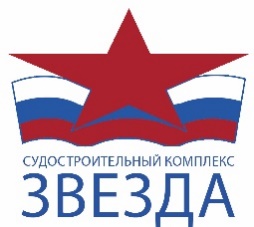 (ООО «ССК «Звезда»)Адрес: 692801, Россия, Приморский край, г. Большой Камень, ул. Степана Лебедева, д. 1.Тел.: 8 (42335) 4-11-75. Email: sskzvezda@sskzvezda.ruОГРН 1152503000539, ИНН/КПП 2503032517/250301001, ОКПО 39884009Анонс предстоящей процедуры закупки                                                 №165/22-А от 13.05.2022Уважаемые коллеги!Информируем Вас о том, что Общество с ограниченной ответственностью «Судостроительный комплекс «Звезда» планирует проведение закупочной процедуры на поставку Подъемников блоков грузоподъёмностью 400 и 200 тонн, согласно Техническому заданию (Приложение №1).Основные сведения о процедуре закупки: Требования к предмету закупки:Базис поставки: Для резидентов: DDP (Incoterms 2020). Для нерезидентов: DАP (Incoterms 2020).Валюта закупочной процедуры:Для резидентов РФ- Российский рубль.Для нерезидентов РФ- Российский рубль.Требования к условиям оплаты:Стороны применяют следующий порядок оплаты по Договору: В случае, если Поставщик является субъектом малого и среднего предпринимательства:Авансовый платеж в размере 30 % (тридцать процентов) от общей стоимости поставляемого Товара производится Покупателем банковским переводом в течение 45 (сорока пяти) календарных дней с даты приемки Покупателем оригинала Банковской гарантии возврата аванса, при наличии согласованного с Покупателем плана использования Авансового платежа и счета Поставщика, согласованного с Покупателем по содержанию.Несвоевременное представление Поставщиком Банковской гарантии возврата аванса, плана использования Авансового платежа и счета на оплату Авансового платежа влечет увеличение срока оплаты Покупателем Авансового платежа соразмерно периоду просрочки Поставщика.При этом Стороны согласовали условие что, если Поставщик не предоставил документы для выплаты Авансового платежа, до начала поставки Товара, выплата Покупателем Авансового платежа после начала поставки Товара не производится и все обязательства Поставщика и Покупателя по Договору осуществляются Поставщиком и Покупателем без использования Авансового платежа. При этом Стороны определили, что ответственность за возможную задержку в поставке Товара, выполнении иных обязательств Поставщика по Договору в связи с указанным условием лежит на Поставщике. Платеж в размере 50 % (пятьдесят процентов) от общей стоимости поставляемого Товара, производится Покупателем по факту поставки Товара в полном объеме прямым банковским переводом в течение 7 (семи) рабочих дней с даты подписания Акта приемки Товара, на основании Товарной накладной (форма ТОРГ-12) или универсального передаточного документа (УПД), при наличии выставленного Поставщиком счета на оплату, согласованного по содержанию с Покупателем, и счета-фактуры на Товар (при необходимости).При условии невыплаты Покупателем Авансового платежа, платеж в размере 80% (восемьдесят процентов) от общей стоимости Товара, производится Покупателем по факту поставки Товара в полном объеме прямым банковским переводом в течение 7 (семи) рабочих дней с момента подписания Акта приемки Товара, на основании Товарной накладной (форма ТОРГ-12) или универсального передаточного документа (УПД), при наличии выставленных Поставщиком счета на оплату, согласованного по содержанию с Покупателем, и счета-фактуры на Товар (при необходимости).Платеж в размере 15 % (пятнадцать процентов) от общей стоимости поставляемого Товара, производится Покупателем в течение 7 (семи) рабочих дней по факту завершения всех Услуг/Работ с даты подписания Акта о выполнении Услуг/Работ, на основании ранее подписанной обеими Сторонами Товарной накладной (ТОРГ-12) или универсального передаточного документа (УПД), при наличии выставленных Поставщиком счета на оплату, согласованного по содержанию с Покупателем, и счета-фактуры на Товар (при необходимости).Платёж 100 % (сто процентов) стоимости Услуг/Работ, производится Покупателем в течение 7 (семи) рабочих дней с даты подписания Акта о выполнении Услуг/Работ, при наличии выставленных Поставщиком счета на оплату, согласованного по содержанию с Покупателем и счета-фактуры на выполненные Услуги/Работы.Платеж в размере 5 % (пять процентов) от общей стоимости поставляемого Товара, производится Покупателем в течение 7 (семи) рабочих дней по факту завершения всех Услуг/Работ с даты подписания Акта о выполнении Услуг/Работ, на основании ранее подписанной обеими Сторонами Товарной накладной (ТОРГ-12) или универсального передаточного документа (УПД), при наличии выставленных Поставщиком счета на оплату, согласованного по содержанию с Покупателем, и счета-фактуры на Товар (при необходимости), а также при условии приемки Покупателем оригинала Банковской гарантии исполнения гарантийных обязательств.При этом Стороны согласовали условие, что если Поставщик не предоставил Банковскую гарантию исполнения гарантийных обязательств, оплата Покупателем  5 % (пяти процентов) от общей стоимости Товара, производится в течение 7 (семи) рабочих дней по истечению гарантийного срока на Товар, при наличии подписанного сторонами Акта о выполнении Услуг/Работ, подписанного обеими Сторонами Акта приемки Товара, товарной накладной (форма ТОРГ-12) или универсального передаточного документа (УПД), а также выставленного счета Поставщика, согласованного по содержанию с Покупателем.Удержание стоимости товара в размере 5% (пяти процентов) является гарантийным удержанием, т.е. способом обеспечения гарантийных обязательств Поставщика по Договору на гарантийный период. Гарантийное удержание является альтернативой обеспечения обязательств Поставщика по Договору на гарантийный период в виде банковской гарантии исполнения гарантийных обязательств.В случае, если Поставщик не является субъектом малого и среднего предпринимательства:Авансовый платеж в размере 30 % (тридцать процентов) от общей стоимости поставляемого Товара производится Покупателем банковским переводом в течение 45 (сорока пяти) календарных дней с даты приемки Покупателем оригинала Банковской гарантии возврата аванса, при наличии согласованного с Покупателем плана использования Авансового платежа и счета Поставщика, согласованного с Покупателем по содержанию.Несвоевременное представление Поставщиком Банковской гарантии возврата аванса, плана использования Авансового платежа и счета на оплату Авансового платежа влечет увеличение срока оплаты Покупателем Авансового платежа соразмерно периоду просрочки Поставщика.При этом Стороны согласовали условие что, если Поставщик не предоставил документы для выплаты Авансового платежа, до начала поставки Товара, выплата Покупателем Авансового платежа после начала поставки Товара не производится и все обязательства Поставщика и Покупателя по Договору осуществляются Поставщиком и Покупателем без использования Авансового платежа. При этом Стороны определили, что ответственность за возможную задержку в поставке Товара, выполнении иных обязательств Поставщика по Договору в связи с указанным условием лежит на Поставщике. Платеж в размере 50 % (пятьдесят процентов) от общей стоимости поставляемого Товара, производится Покупателем по факту поставки Товара в полном объеме прямым банковским переводом в течение 45 (сорока пяти) календарных дней с даты подписания Акта приемки Товара, на основании Товарной накладной (форма ТОРГ-12) или универсального передаточного документа (УПД), при наличии выставленного Поставщиком счета на оплату, согласованного по содержанию с Покупателем, и счета-фактуры на Товар (при необходимости).При условии невыплаты Покупателем Авансового платежа, платеж в размере 80% (восемьдесят процентов) от общей стоимости Товара, производится Покупателем по факту поставки Товара в полном объеме прямым банковским переводом в течение 45 (сорока пяти) календарных дней с момента подписания Акта приемки Товара, на основании Товарной накладной (форма ТОРГ-12) или универсального передаточного документа (УПД), при наличии выставленных Поставщиком счета на оплату, согласованного по содержанию с Покупателем, и счета-фактуры на Товар (при необходимости).Платеж в размере 15 % (пятнадцать процентов) от общей стоимости поставляемого Товара, производится Покупателем в течение 45 (сорока пяти) календарных дней по факту завершения всех Услуг/Работ с даты подписания Акта о выполнении Услуг/Работ, на основании ранее подписанной обеими Сторонами Товарной накладной (ТОРГ-12) или универсального передаточного документа (УПД), при наличии выставленных Поставщиком счета на оплату, согласованного по содержанию с Покупателем, и счета-фактуры на Товар (при необходимости).Платёж 100 % (сто процентов) стоимости Услуг/Работ, производится Покупателем в течение 45 (сорока пяти) календарных дней с даты подписания Акта о выполнении Услуг/Работ, при наличии выставленных Поставщиком счета на оплату, согласованного по содержанию с Покупателем и счета-фактуры на выполненные Услуги/Работы.Платеж в размере 5 % (пять процентов) от общей стоимости поставляемого Товара, производится Покупателем в течение 45 (сорока пяти) календарных дней по факту завершения всех Услуг/Работ с даты подписания Акта о выполнении Услуг/Работ, на основании ранее подписанной обеими Сторонами Товарной накладной (ТОРГ-12) или универсального передаточного документа (УПД), при наличии выставленных Поставщиком счета на оплату, согласованного по содержанию с Покупателем, и счета-фактуры на Товар (при необходимости), а также при условии приемки Покупателем оригинала Банковской гарантии исполнения гарантийных обязательств.При этом Стороны согласовали условие, что если Поставщик не предоставил Банковскую гарантию исполнения гарантийных обязательств, оплата Покупателем  5 % (пяти процентов) от общей стоимости Товара, производится в течение 45 (сорока пяти) календарных дней по истечению гарантийного срока на Товар, при наличии подписанного сторонами Акта о выполнении Услуг/Работ, подписанного обеими Сторонами Акта приемки Товара, товарной накладной (форма ТОРГ-12) или универсального передаточного документа (УПД), а также выставленного счета Поставщика, согласованного по содержанию с Покупателем.Удержание стоимости товара в размере 5% (пяти процентов) является гарантийным удержанием, т.е. способом обеспечения гарантийных обязательств Поставщика по Договору на гарантийный период. Гарантийное удержание является альтернативой обеспечения обязательств Поставщика по Договору на гарантийный период в виде банковской гарантии исполнения гарантийных обязательств.Общие требования к расчетам по Договору:Оплата по Договору производится в российских рублях.За дату платежа принимается дата списания денежных средств с расчетного счета Покупателя.Расчеты по Договору осуществляются в рамках проекта «Создание судостроительного комплекса «Звезда». В случае, если сумма цен всех договоров, ранее заключенных Поставщиком по проекту «Создание судостроительного комплекса «Звезда», включая Цену Договора, превышает 3 000 000,00 (Три миллиона) рублей (с учетом НДС), и/или Поставщик не является лицензированным (сертифицированным) производителем материалов и оборудования, а также учрежденной таким производителем организацией, осуществляющей реализацию материалов и оборудования, расчеты по Договору осуществляются исключительно с использованием отдельного банковского счета, открытого в Банке «ВБРР» (АО).Для осуществления расчетов по Договору Поставщик обязан открыть отдельный банковский счет в Банке «ВБРР» (АО) и заключить с Банком «ВБРР» (АО) дополнительное соглашение к Договору банковского счета, устанавливающее порядок осуществления расходных операций по расчетным счетам исполнителей, соответствующий требованиям, предъявляемым к отдельным счетам.Поставщик обязан осуществлять расчеты по Договору (расчеты с Покупателем и оплата расходов, связанных с выполнением обязательств Поставщика по Договору) исключительно с использованием отдельных банковских счетов, открытых в Банке «ВБРР» (АО).Поставщик обязан предоставлять Банку «ВБРР» (АО) сведения о привлекаемых им в рамках исполнения обязательств по Договору Исполнителях (полное наименование, местонахождение (почтовый адрес), телефоны руководителя и главного бухгалтера, идентификационный номер налогоплательщика и код причины поставки на учет). Под Исполнителями понимаются субподрядчики, а также другие юридические и/или физические лица, выполняющие работы (поставляющие Товары, оказывающие Услуги) на суммы более 3 000 000 (трех миллионов) рублей (с учетом НДС) в рамках исполнения обязательств по Договору.Поставщик обязан включать в Договора с контрагентами, привлекаемыми им в рамках исполнения обязательств по Договору и являющимися Исполнителями по проекту «Создание судостроительного комплекса «Звезда», требования, аналогичные требованиям.В соответствии с Положением ООО «ССК «Звезда» «О закупке товаров, работ, услуг» от 20.08.2021 г.  № П2-07 П-0005 версия 4.00 настоящий анонс размещается в целях:корректного определения плановых цен на поставки материально-технических ресурсов;повышения осведомленности рынка о предстоящей процедуре закупки;проведения анализа и изучения возможностей рынка по удовлетворению потребности Заказчика через получение обратной связи от поставщиков относительно параметров предстоящей процедуры закупки, включая получение информации о стоимости закупки, об аналогах и имеющихся на рынке инновационных технологиях.Прошу Вас ознакомиться с техническим заданием и плановыми требованиями к закупочной процедуре. В случае Вашей заинтересованности и возможности организации поставки, соответствующей техническому заданию и требованиям закупки, прошу Вас предоставить на ЭТП «Фабрикант» следующие заполненные документы:- Сравнительную таблицу технических характеристик и комплектности поставки Подъемников блоков грузоподъёмностью 400 и 200 тонн (Приложение № 2 Технического задания); - Коммерческое предложение на поставку Подъемников блоков грузоподъёмностью 400 и 200 тонн (Приложение № 2 Анонса предстоящей процедуры закупки);Настоящий анонс не является официальным документом, объявляющим о начале процедуры закупки. Отказ от проведения анонсированных процедур закупок не может быть основанием для претензий со стороны Поставщиков.Информация, представленная Поставщиком в ответ на размещение анонса, не должно рассматриваться в качестве предложений для заключения договора.По организационным и техническим вопросам прошу обращаться:Андреев Андрей ВикторовичЭлектронная почта: AndreevAV@sskzvezda.ru Контактный телефон: + 7 (42335) 4-00-00 ext. 70-382Дополнительная контактная информация:Теплоухов Сергей ВладиславовичЭлектронная почта: TeploukhovSV@sskzvezda.ru                                                               Приложения:Приложение № 1 Техническое задание и приложения к нему на 69 л. в 1 экз.Приложение № 2 Коммерческое предложение на поставку Подъемников блоков грузоподъёмностью 400 и 200 тонн на 4 л. в 1 экз.Приложение № 1 к Анонсу предстоящей процедуры закупки№165/22-А от 13.05.2022ТЕХНИЧЕСКОЕ ЗАДАНИЕТехническое задание на поставку Подъемников блоков грузоподъёмностью 400 и 200 тонн№______________ от ___.____.2022 г.                                                                   г. Большой КаменьСпецификация4. Приложения к техническому заданию: Техническое задание включает в себя следующие приложения:Приложение № 1 – Исходные технические требования на поставку Подъемников блоков грузоподъёмностью 400 и 200 тонн на 36 л. в 1 экз.; Приложение № 2 – Сравнительная таблица технических характеристик и комплектности поставки Подъемников блоков грузоподъёмностью 400 и 200 тонн на 30 л. в 1 экз.Приложение № 1 к Техническому заданию ИСХОДНЫЕ ТЕХНИЧЕСКИЕ ТРЕБОВАНИЯна поставку Подъемников блоков грузоподъёмностью 400 и 200 тоннПриложение № 2 к Техническому заданию .Сравнительная таблица технических характеристик и комплектности поставки Подъемников блоков грузоподъёмностью 400 и 200 тонн Участнику закупки в сравнительной таблице ниже в обязательном порядке необходимо указывать тип, наименование модели, марки Оборудования, название завода-изготовителя/производителя, место изготовления Оборудования.Участник закупки должен указать фактические значения технических характеристик предлагаемого ОборудованияПредмет закупкиПриложение № 2 к Анонсу предстоящей процедуры закупки№165/22-А от 13.05.20221. Коммерческое предложение на поставку Подъемников блоков грузоподъёмностью 400 тоннНаименование организации:ИНН (или иной идентификационный номер):Наименование предмета закупки:Коммерческое предложение на поставку Подъемников блоков грузоподъёмностью 400 тонн___________________________________(подпись, М.П.)___________________________________(фамилия, имя, отчество подписавшего, должность)* Тип, марка, производитель указывается Поставщиком на момент подачи заявки.2. Коммерческое предложение на поставку Подъемников блоков грузоподъёмностью 200 тоннНаименование организации:ИНН (или иной идентификационный номер):Наименование предмета закупки:Коммерческое предложение на поставку Подъемников блоков грузоподъёмностью 200 тонн___________________________________(подпись, М.П.)___________________________________(фамилия, имя, отчество подписавшего, должность)* Тип, марка, производитель указывается Поставщиком на момент подачи заявки.Способ закупки:Запрос оферт в электронной формеНаименование электронной площадки:Извещение и документация о закупке будет размещена на ЭТП «Фабрикант», ЕИС, сайте закупок ПАО «НК «Роснефть»Форма закупкиОткрытая, одноэтапная с одновременной подачей частей заявок, в электронной форме (на ЭТП), с возможностью проведения переговоров/переторжки№ п/пНаименование поставляемых товаров и выполняемых услуг/работСроки поставки Оборудования и оказания услуг/работЕд. измеренияОбъем1Подъемники блоков г/п 400 тНе более 6 (шесть) месяцев с момента подписания Договоракомплект81.1Предварительная приемка (Shop-test) Оборудования/ вспомогательного оборудования на площадке Поставщика/ завода изготовителя.Не более 6 (шесть) месяцев с момента подписания ДоговораВ соответствии с ТЗВ соответствии с ТЗ1.2Монтаж (при необходимости)Не более 6 (шесть) месяцев с момента подписания ДоговораВ соответствии с ТЗВ соответствии с ТЗ1.3ПодключениеНе более 6 (шесть) месяцев с момента подписания ДоговораВ соответствии с ТЗВ соответствии с ТЗ1.4Пусконаладочные работыНе более 6 (шесть) месяцев с момента подписания ДоговораВ соответствии с ТЗВ соответствии с ТЗ1.5Приёмосдаточные испытания/техническое освидетельствование ОборудованияНе более 6 (шесть) месяцев с момента подписания ДоговораВ соответствии с ТЗВ соответствии с ТЗ1.6Инструктаж персонала Покупателя по работе, эксплуатации, обслуживанию, в том числе работе на программном обеспечении при его наличииНе более 6 (шесть) месяцев с момента подписания ДоговораВ соответствии с ТЗВ соответствии с ТЗ1.7Опытная эксплуатация в соответствии с производственной программой Покупателя Оборудования/вспомогательного оборудования.Не более 6 (шесть) месяцев с момента подписания ДоговораВ соответствии с ТЗВ соответствии с ТЗ2Подъемники блоков г/п 200 тНе более 6 (шесть) месяцев с момента подписания Договоракомплект82.1Предварительная приемка (Shop-test) Оборудования/ вспомогательного оборудования на площадке Поставщика/ завода изготовителя.Не более 6 (шесть) месяцев с момента подписания ДоговораВ соответствии с ТЗВ соответствии с ТЗ2.2Монтаж (при необходимости)Не более 6 (шесть) месяцев с момента подписания ДоговораВ соответствии с ТЗВ соответствии с ТЗ2.3ПодключениеНе более 6 (шесть) месяцев с момента подписания ДоговораВ соответствии с ТЗВ соответствии с ТЗ2.4Пусконаладочные работыНе более 6 (шесть) месяцев с момента подписания ДоговораВ соответствии с ТЗВ соответствии с ТЗ2.5Приёмосдаточные испытания/техническое освидетельствование ОборудованияНе более 6 (шесть) месяцев с момента подписания ДоговораВ соответствии с ТЗВ соответствии с ТЗ2.6Инструктаж персонала Покупателя по работе, эксплуатации, обслуживанию, в том числе работе на программном обеспечении при его наличииНе более 6 (шесть) месяцев с момента подписания ДоговораВ соответствии с ТЗВ соответствии с ТЗ2.7Опытная эксплуатация в соответствии с производственной программой Покупателя Оборудования/вспомогательного оборудования.Не более 6 (шесть) месяцев с момента подписания ДоговораВ соответствии с ТЗВ соответствии с ТЗДата начала и дата, время окончания подачи технико-коммерческих предложенийДата и время начала подачи технико-коммерческих предложений «13» мая 2022 г.  Дата и время окончания подачи технико-коммерческих предложений «20» мая 2022 г. до «17 ч : 00 м» время местное№ п/п№ п/п№ п/пОКВЭД-2/ ОКПД-2Наименование и краткие характеристики товара (работ, услуг)Единицы измеренияКол-во1.1.1.30.99. / 30.99.1.Подъемники блоков г/п 400 тоннкомпл.822230.99. / 30.99.1.Подъемники блоков г/п 200 тоннкомпл.8ИТОГОкомпл.16ЛОТЛОТ111. Продукция должна соответствовать следующим требованиям к безопасности, качеству, техническим характеристикам, функциональным характеристикам (потребительским свойствам), к размерам, объему, комплектации, упаковке, отгрузке качеству функционирования, срокам поставки; требованиям к составу, результатам, месту, условиям и срокам (периодам) выполнения работ/оказания услуг (при закупке работ, услуг и т.п.):1. Продукция должна соответствовать следующим требованиям к безопасности, качеству, техническим характеристикам, функциональным характеристикам (потребительским свойствам), к размерам, объему, комплектации, упаковке, отгрузке качеству функционирования, срокам поставки; требованиям к составу, результатам, месту, условиям и срокам (периодам) выполнения работ/оказания услуг (при закупке работ, услуг и т.п.):1. Продукция должна соответствовать следующим требованиям к безопасности, качеству, техническим характеристикам, функциональным характеристикам (потребительским свойствам), к размерам, объему, комплектации, упаковке, отгрузке качеству функционирования, срокам поставки; требованиям к составу, результатам, месту, условиям и срокам (периодам) выполнения работ/оказания услуг (при закупке работ, услуг и т.п.):1. Продукция должна соответствовать следующим требованиям к безопасности, качеству, техническим характеристикам, функциональным характеристикам (потребительским свойствам), к размерам, объему, комплектации, упаковке, отгрузке качеству функционирования, срокам поставки; требованиям к составу, результатам, месту, условиям и срокам (периодам) выполнения работ/оказания услуг (при закупке работ, услуг и т.п.):1. Продукция должна соответствовать следующим требованиям к безопасности, качеству, техническим характеристикам, функциональным характеристикам (потребительским свойствам), к размерам, объему, комплектации, упаковке, отгрузке качеству функционирования, срокам поставки; требованиям к составу, результатам, месту, условиям и срокам (периодам) выполнения работ/оказания услуг (при закупке работ, услуг и т.п.):1. Продукция должна соответствовать следующим требованиям к безопасности, качеству, техническим характеристикам, функциональным характеристикам (потребительским свойствам), к размерам, объему, комплектации, упаковке, отгрузке качеству функционирования, срокам поставки; требованиям к составу, результатам, месту, условиям и срокам (периодам) выполнения работ/оказания услуг (при закупке работ, услуг и т.п.):2. Участник закупки (и/или предприятие-изготовитель) должен обеспечить выполнение следующих требований в отношении гарантийных обязательств и условиям обслуживания (гарантийный срок, объем предоставления гарантий, расходы на эксплуатацию и гарантийное обслуживание и т.п.):№Наименование оборудованияКол-во, компл.1Подъемники блоков г/п 400 т (далее – Оборудование)82Подъемники блоков г/п 200 т (далее – Оборудование)8Раздел 1.  Технические характеристикиРаздел 1.  Технические характеристикиРаздел 1.  Технические характеристикиРаздел 1.  Технические характеристикиРаздел 1.  Технические характеристикиРаздел 1.  Технические характеристикиРаздел 1.  Технические характеристикиРаздел 1.  Технические характеристикиРаздел 1.  Технические характеристикиРаздел 1.  Технические характеристикиРаздел 1.  Технические характеристики№ п/пНаименованиеНаименованиеНаименованиеНаименованиеНаименованиеТребованиеЕд. изм.Ед. изм.ЗначениеЗначение1Подраздел № 1 - Назначение ОборудованияПодраздел № 1 - Назначение ОборудованияПодраздел № 1 - Назначение ОборудованияПодраздел № 1 - Назначение ОборудованияПодраздел № 1 - Назначение ОборудованияПодраздел № 1 - Назначение ОборудованияПодраздел № 1 - Назначение ОборудованияПодраздел № 1 - Назначение ОборудованияПодраздел № 1 - Назначение ОборудованияПодраздел № 1 - Назначение Оборудования1.1Подъемники блоков предназначены для точного позиционирования крупногабаритных конструкций (блоков, секций судна) на открытом воздухе, в условиях тяжелого достроечного стапеля/сухого дока, а также в цехах.Подъемники блоков обеспечивают выполнение следующих операций:- подъем, опускание, перемещение в трех плоскостях блоков и секций судна;- точное выравнивание (позиционирование) блоков и секций судна относительно друг друга для обеспечения операций по сварке стыков.Подъемники блоков предназначены для точного позиционирования крупногабаритных конструкций (блоков, секций судна) на открытом воздухе, в условиях тяжелого достроечного стапеля/сухого дока, а также в цехах.Подъемники блоков обеспечивают выполнение следующих операций:- подъем, опускание, перемещение в трех плоскостях блоков и секций судна;- точное выравнивание (позиционирование) блоков и секций судна относительно друг друга для обеспечения операций по сварке стыков.Подъемники блоков предназначены для точного позиционирования крупногабаритных конструкций (блоков, секций судна) на открытом воздухе, в условиях тяжелого достроечного стапеля/сухого дока, а также в цехах.Подъемники блоков обеспечивают выполнение следующих операций:- подъем, опускание, перемещение в трех плоскостях блоков и секций судна;- точное выравнивание (позиционирование) блоков и секций судна относительно друг друга для обеспечения операций по сварке стыков.Подъемники блоков предназначены для точного позиционирования крупногабаритных конструкций (блоков, секций судна) на открытом воздухе, в условиях тяжелого достроечного стапеля/сухого дока, а также в цехах.Подъемники блоков обеспечивают выполнение следующих операций:- подъем, опускание, перемещение в трех плоскостях блоков и секций судна;- точное выравнивание (позиционирование) блоков и секций судна относительно друг друга для обеспечения операций по сварке стыков.Подъемники блоков предназначены для точного позиционирования крупногабаритных конструкций (блоков, секций судна) на открытом воздухе, в условиях тяжелого достроечного стапеля/сухого дока, а также в цехах.Подъемники блоков обеспечивают выполнение следующих операций:- подъем, опускание, перемещение в трех плоскостях блоков и секций судна;- точное выравнивание (позиционирование) блоков и секций судна относительно друг друга для обеспечения операций по сварке стыков.Подъемники блоков предназначены для точного позиционирования крупногабаритных конструкций (блоков, секций судна) на открытом воздухе, в условиях тяжелого достроечного стапеля/сухого дока, а также в цехах.Подъемники блоков обеспечивают выполнение следующих операций:- подъем, опускание, перемещение в трех плоскостях блоков и секций судна;- точное выравнивание (позиционирование) блоков и секций судна относительно друг друга для обеспечения операций по сварке стыков.Подъемники блоков предназначены для точного позиционирования крупногабаритных конструкций (блоков, секций судна) на открытом воздухе, в условиях тяжелого достроечного стапеля/сухого дока, а также в цехах.Подъемники блоков обеспечивают выполнение следующих операций:- подъем, опускание, перемещение в трех плоскостях блоков и секций судна;- точное выравнивание (позиционирование) блоков и секций судна относительно друг друга для обеспечения операций по сварке стыков.Подъемники блоков предназначены для точного позиционирования крупногабаритных конструкций (блоков, секций судна) на открытом воздухе, в условиях тяжелого достроечного стапеля/сухого дока, а также в цехах.Подъемники блоков обеспечивают выполнение следующих операций:- подъем, опускание, перемещение в трех плоскостях блоков и секций судна;- точное выравнивание (позиционирование) блоков и секций судна относительно друг друга для обеспечения операций по сварке стыков.Подъемники блоков предназначены для точного позиционирования крупногабаритных конструкций (блоков, секций судна) на открытом воздухе, в условиях тяжелого достроечного стапеля/сухого дока, а также в цехах.Подъемники блоков обеспечивают выполнение следующих операций:- подъем, опускание, перемещение в трех плоскостях блоков и секций судна;- точное выравнивание (позиционирование) блоков и секций судна относительно друг друга для обеспечения операций по сварке стыков.Подъемники блоков предназначены для точного позиционирования крупногабаритных конструкций (блоков, секций судна) на открытом воздухе, в условиях тяжелого достроечного стапеля/сухого дока, а также в цехах.Подъемники блоков обеспечивают выполнение следующих операций:- подъем, опускание, перемещение в трех плоскостях блоков и секций судна;- точное выравнивание (позиционирование) блоков и секций судна относительно друг друга для обеспечения операций по сварке стыков.2Подраздел № 2 – Общее описание и принцип работы ОборудованияПодраздел № 2 – Общее описание и принцип работы ОборудованияПодраздел № 2 – Общее описание и принцип работы ОборудованияПодраздел № 2 – Общее описание и принцип работы ОборудованияПодраздел № 2 – Общее описание и принцип работы ОборудованияПодраздел № 2 – Общее описание и принцип работы ОборудованияПодраздел № 2 – Общее описание и принцип работы ОборудованияПодраздел № 2 – Общее описание и принцип работы ОборудованияПодраздел № 2 – Общее описание и принцип работы ОборудованияПодраздел № 2 – Общее описание и принцип работы Оборудования2.1Эскиз ОборудованияЭскиз ОборудованияЭскиз ОборудованияЭскиз ОборудованияЭскиз ОборудованияЭскиз ОборудованияЭскиз ОборудованияЭскиз ОборудованияЭскиз ОборудованияЭскиз Оборудования2.1.1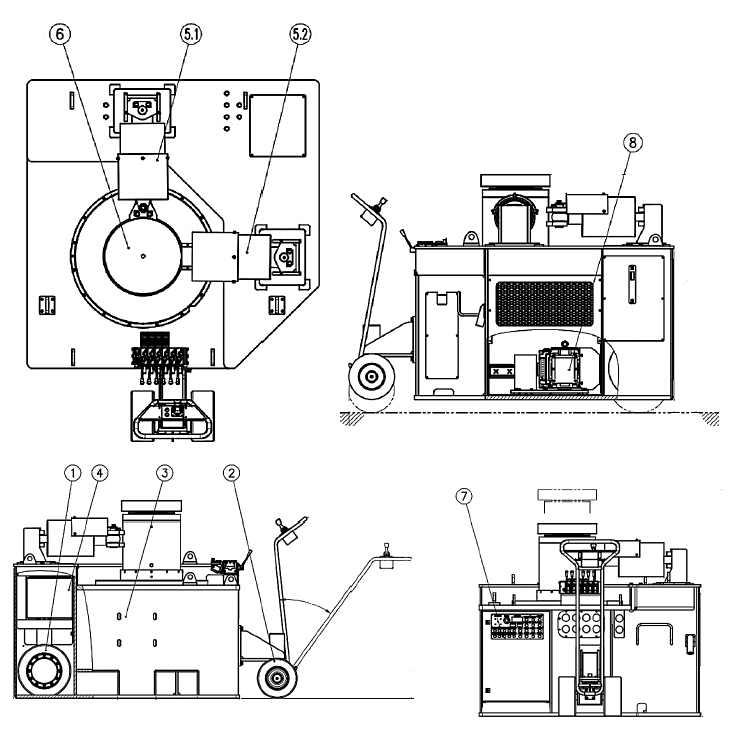 Эскиз.1 Общий вид подъемника блоков(Эскиз не является руководящим, а является одним из вариантов, удовлетворяющим требованиям настоящего документа)Эскиз.1 Общий вид подъемника блоков(Эскиз не является руководящим, а является одним из вариантов, удовлетворяющим требованиям настоящего документа)Эскиз.1 Общий вид подъемника блоков(Эскиз не является руководящим, а является одним из вариантов, удовлетворяющим требованиям настоящего документа)Эскиз.1 Общий вид подъемника блоков(Эскиз не является руководящим, а является одним из вариантов, удовлетворяющим требованиям настоящего документа)Эскиз.1 Общий вид подъемника блоков(Эскиз не является руководящим, а является одним из вариантов, удовлетворяющим требованиям настоящего документа)Эскиз.1 Общий вид подъемника блоков(Эскиз не является руководящим, а является одним из вариантов, удовлетворяющим требованиям настоящего документа)Эскиз.1 Общий вид подъемника блоков(Эскиз не является руководящим, а является одним из вариантов, удовлетворяющим требованиям настоящего документа)Эскиз.1 Общий вид подъемника блоков(Эскиз не является руководящим, а является одним из вариантов, удовлетворяющим требованиям настоящего документа)Эскиз.1 Общий вид подъемника блоков(Эскиз не является руководящим, а является одним из вариантов, удовлетворяющим требованиям настоящего документа)Эскиз.1 Общий вид подъемника блоков(Эскиз не является руководящим, а является одним из вариантов, удовлетворяющим требованиям настоящего документа)2.1.2Подъемник блоков состоит из следующих основных элементов (см. Эскиз.1 в п. 2.1.1):- ведомая ось (1);- приводная ось (2);- основная рама (3);- бак для гидравлической жидкости (4);- горизонтальный цилиндр для движения вперед и назад (5.1);- горизонтальный цилиндр для движения влево и вправо (5.2);- вертикальный опорный цилиндр (6);- панель управления (7);- электродвигатель и гидравлический насос (8).Подъемник блоков состоит из следующих основных элементов (см. Эскиз.1 в п. 2.1.1):- ведомая ось (1);- приводная ось (2);- основная рама (3);- бак для гидравлической жидкости (4);- горизонтальный цилиндр для движения вперед и назад (5.1);- горизонтальный цилиндр для движения влево и вправо (5.2);- вертикальный опорный цилиндр (6);- панель управления (7);- электродвигатель и гидравлический насос (8).Подъемник блоков состоит из следующих основных элементов (см. Эскиз.1 в п. 2.1.1):- ведомая ось (1);- приводная ось (2);- основная рама (3);- бак для гидравлической жидкости (4);- горизонтальный цилиндр для движения вперед и назад (5.1);- горизонтальный цилиндр для движения влево и вправо (5.2);- вертикальный опорный цилиндр (6);- панель управления (7);- электродвигатель и гидравлический насос (8).Подъемник блоков состоит из следующих основных элементов (см. Эскиз.1 в п. 2.1.1):- ведомая ось (1);- приводная ось (2);- основная рама (3);- бак для гидравлической жидкости (4);- горизонтальный цилиндр для движения вперед и назад (5.1);- горизонтальный цилиндр для движения влево и вправо (5.2);- вертикальный опорный цилиндр (6);- панель управления (7);- электродвигатель и гидравлический насос (8).Подъемник блоков состоит из следующих основных элементов (см. Эскиз.1 в п. 2.1.1):- ведомая ось (1);- приводная ось (2);- основная рама (3);- бак для гидравлической жидкости (4);- горизонтальный цилиндр для движения вперед и назад (5.1);- горизонтальный цилиндр для движения влево и вправо (5.2);- вертикальный опорный цилиндр (6);- панель управления (7);- электродвигатель и гидравлический насос (8).Подъемник блоков состоит из следующих основных элементов (см. Эскиз.1 в п. 2.1.1):- ведомая ось (1);- приводная ось (2);- основная рама (3);- бак для гидравлической жидкости (4);- горизонтальный цилиндр для движения вперед и назад (5.1);- горизонтальный цилиндр для движения влево и вправо (5.2);- вертикальный опорный цилиндр (6);- панель управления (7);- электродвигатель и гидравлический насос (8).Подъемник блоков состоит из следующих основных элементов (см. Эскиз.1 в п. 2.1.1):- ведомая ось (1);- приводная ось (2);- основная рама (3);- бак для гидравлической жидкости (4);- горизонтальный цилиндр для движения вперед и назад (5.1);- горизонтальный цилиндр для движения влево и вправо (5.2);- вертикальный опорный цилиндр (6);- панель управления (7);- электродвигатель и гидравлический насос (8).Подъемник блоков состоит из следующих основных элементов (см. Эскиз.1 в п. 2.1.1):- ведомая ось (1);- приводная ось (2);- основная рама (3);- бак для гидравлической жидкости (4);- горизонтальный цилиндр для движения вперед и назад (5.1);- горизонтальный цилиндр для движения влево и вправо (5.2);- вертикальный опорный цилиндр (6);- панель управления (7);- электродвигатель и гидравлический насос (8).Подъемник блоков состоит из следующих основных элементов (см. Эскиз.1 в п. 2.1.1):- ведомая ось (1);- приводная ось (2);- основная рама (3);- бак для гидравлической жидкости (4);- горизонтальный цилиндр для движения вперед и назад (5.1);- горизонтальный цилиндр для движения влево и вправо (5.2);- вертикальный опорный цилиндр (6);- панель управления (7);- электродвигатель и гидравлический насос (8).Подъемник блоков состоит из следующих основных элементов (см. Эскиз.1 в п. 2.1.1):- ведомая ось (1);- приводная ось (2);- основная рама (3);- бак для гидравлической жидкости (4);- горизонтальный цилиндр для движения вперед и назад (5.1);- горизонтальный цилиндр для движения влево и вправо (5.2);- вертикальный опорный цилиндр (6);- панель управления (7);- электродвигатель и гидравлический насос (8).2.1.3Поставщик, в приложение к заявке в рамках проведения торговой процедуры, в обязательном порядке предоставляет габаритные чертежи предлагаемого Оборудования. На чертеже должны быть обозначены основные элементы предлагаемого Оборудования, в соответствии с подпунктами 2.1.1, 2.1.2, а также основные габаритные размеры в соответствии с требованиями, указанными в п. 3.7 и 3.8 , позволяющие определить соответствие предлагаемого Оборудования к требованиям, указанным в техническом заданииПоставщик, в приложение к заявке в рамках проведения торговой процедуры, в обязательном порядке предоставляет габаритные чертежи предлагаемого Оборудования. На чертеже должны быть обозначены основные элементы предлагаемого Оборудования, в соответствии с подпунктами 2.1.1, 2.1.2, а также основные габаритные размеры в соответствии с требованиями, указанными в п. 3.7 и 3.8 , позволяющие определить соответствие предлагаемого Оборудования к требованиям, указанным в техническом заданииПоставщик, в приложение к заявке в рамках проведения торговой процедуры, в обязательном порядке предоставляет габаритные чертежи предлагаемого Оборудования. На чертеже должны быть обозначены основные элементы предлагаемого Оборудования, в соответствии с подпунктами 2.1.1, 2.1.2, а также основные габаритные размеры в соответствии с требованиями, указанными в п. 3.7 и 3.8 , позволяющие определить соответствие предлагаемого Оборудования к требованиям, указанным в техническом заданииПоставщик, в приложение к заявке в рамках проведения торговой процедуры, в обязательном порядке предоставляет габаритные чертежи предлагаемого Оборудования. На чертеже должны быть обозначены основные элементы предлагаемого Оборудования, в соответствии с подпунктами 2.1.1, 2.1.2, а также основные габаритные размеры в соответствии с требованиями, указанными в п. 3.7 и 3.8 , позволяющие определить соответствие предлагаемого Оборудования к требованиям, указанным в техническом заданииПоставщик, в приложение к заявке в рамках проведения торговой процедуры, в обязательном порядке предоставляет габаритные чертежи предлагаемого Оборудования. На чертеже должны быть обозначены основные элементы предлагаемого Оборудования, в соответствии с подпунктами 2.1.1, 2.1.2, а также основные габаритные размеры в соответствии с требованиями, указанными в п. 3.7 и 3.8 , позволяющие определить соответствие предлагаемого Оборудования к требованиям, указанным в техническом заданииПоставщик, в приложение к заявке в рамках проведения торговой процедуры, в обязательном порядке предоставляет габаритные чертежи предлагаемого Оборудования. На чертеже должны быть обозначены основные элементы предлагаемого Оборудования, в соответствии с подпунктами 2.1.1, 2.1.2, а также основные габаритные размеры в соответствии с требованиями, указанными в п. 3.7 и 3.8 , позволяющие определить соответствие предлагаемого Оборудования к требованиям, указанным в техническом заданииПоставщик, в приложение к заявке в рамках проведения торговой процедуры, в обязательном порядке предоставляет габаритные чертежи предлагаемого Оборудования. На чертеже должны быть обозначены основные элементы предлагаемого Оборудования, в соответствии с подпунктами 2.1.1, 2.1.2, а также основные габаритные размеры в соответствии с требованиями, указанными в п. 3.7 и 3.8 , позволяющие определить соответствие предлагаемого Оборудования к требованиям, указанным в техническом заданииПоставщик, в приложение к заявке в рамках проведения торговой процедуры, в обязательном порядке предоставляет габаритные чертежи предлагаемого Оборудования. На чертеже должны быть обозначены основные элементы предлагаемого Оборудования, в соответствии с подпунктами 2.1.1, 2.1.2, а также основные габаритные размеры в соответствии с требованиями, указанными в п. 3.7 и 3.8 , позволяющие определить соответствие предлагаемого Оборудования к требованиям, указанным в техническом заданииестьесть2.2Принцип работы Оборудования и последовательность действийПринцип работы Оборудования и последовательность действийПринцип работы Оборудования и последовательность действийПринцип работы Оборудования и последовательность действийПринцип работы Оборудования и последовательность действийПринцип работы Оборудования и последовательность действийПринцип работы Оборудования и последовательность действийПринцип работы Оборудования и последовательность действийПринцип работы Оборудования и последовательность действийПринцип работы Оборудования и последовательность действий2.2.11. Перед установкий блока/секции судна на опорные устройства, производится маркировка положения подъемников блоков между опорными устройствами.2. Подготовка стыкуемых блоков/секций судна и измерительной системы для изготовления стыка.3. Выставление подъемников блоков таким образом, чтобы была возможность перемещения по всем осям, при полностью задвинутых транспортных колесах.4. Выполнение всех необходимых электроподключений, гидравлических соединений таким образом, чтобы при позиционировании блока/секции судна, нагрузка воспринималась через группу цилиндров подъемников блоков, объединенных в четырёхточечную систему поддержки конструкции (гидравлической подушки), то есть 4 гидроцилиндра подключаются к 4 точкам приложения нагрузки. Нагрузка должна распределяться внутри гидравлической подушки подъемников блоков равномерно.5. Все подъемные гидроцилиндры полностью задвигаются, горизонтальные цилиндры перемещаются в центральное положение.6. Далее оператор приступает к управляемому позиционированию блоков/секций посредством работы подъемников блоков, для точного выравнивания и установки сварочного зазора между блоками/секциями судна.7. После окончания сборки и сварки стыковочных (монтажных швов) между блоками/секциями судна, повторно юстируются опорные устройства для того, чтобы снять нагрузку с подъемников блоков.8. После этого вертикальные гидроцилиндры подъемников блоков опускаются и нагрузка от блока/секции передается на опорные устройства.9. Транспортные колеса выдвигаются и подъемники блоков выводятся из-под конструкции.1. Перед установкий блока/секции судна на опорные устройства, производится маркировка положения подъемников блоков между опорными устройствами.2. Подготовка стыкуемых блоков/секций судна и измерительной системы для изготовления стыка.3. Выставление подъемников блоков таким образом, чтобы была возможность перемещения по всем осям, при полностью задвинутых транспортных колесах.4. Выполнение всех необходимых электроподключений, гидравлических соединений таким образом, чтобы при позиционировании блока/секции судна, нагрузка воспринималась через группу цилиндров подъемников блоков, объединенных в четырёхточечную систему поддержки конструкции (гидравлической подушки), то есть 4 гидроцилиндра подключаются к 4 точкам приложения нагрузки. Нагрузка должна распределяться внутри гидравлической подушки подъемников блоков равномерно.5. Все подъемные гидроцилиндры полностью задвигаются, горизонтальные цилиндры перемещаются в центральное положение.6. Далее оператор приступает к управляемому позиционированию блоков/секций посредством работы подъемников блоков, для точного выравнивания и установки сварочного зазора между блоками/секциями судна.7. После окончания сборки и сварки стыковочных (монтажных швов) между блоками/секциями судна, повторно юстируются опорные устройства для того, чтобы снять нагрузку с подъемников блоков.8. После этого вертикальные гидроцилиндры подъемников блоков опускаются и нагрузка от блока/секции передается на опорные устройства.9. Транспортные колеса выдвигаются и подъемники блоков выводятся из-под конструкции.1. Перед установкий блока/секции судна на опорные устройства, производится маркировка положения подъемников блоков между опорными устройствами.2. Подготовка стыкуемых блоков/секций судна и измерительной системы для изготовления стыка.3. Выставление подъемников блоков таким образом, чтобы была возможность перемещения по всем осям, при полностью задвинутых транспортных колесах.4. Выполнение всех необходимых электроподключений, гидравлических соединений таким образом, чтобы при позиционировании блока/секции судна, нагрузка воспринималась через группу цилиндров подъемников блоков, объединенных в четырёхточечную систему поддержки конструкции (гидравлической подушки), то есть 4 гидроцилиндра подключаются к 4 точкам приложения нагрузки. Нагрузка должна распределяться внутри гидравлической подушки подъемников блоков равномерно.5. Все подъемные гидроцилиндры полностью задвигаются, горизонтальные цилиндры перемещаются в центральное положение.6. Далее оператор приступает к управляемому позиционированию блоков/секций посредством работы подъемников блоков, для точного выравнивания и установки сварочного зазора между блоками/секциями судна.7. После окончания сборки и сварки стыковочных (монтажных швов) между блоками/секциями судна, повторно юстируются опорные устройства для того, чтобы снять нагрузку с подъемников блоков.8. После этого вертикальные гидроцилиндры подъемников блоков опускаются и нагрузка от блока/секции передается на опорные устройства.9. Транспортные колеса выдвигаются и подъемники блоков выводятся из-под конструкции.1. Перед установкий блока/секции судна на опорные устройства, производится маркировка положения подъемников блоков между опорными устройствами.2. Подготовка стыкуемых блоков/секций судна и измерительной системы для изготовления стыка.3. Выставление подъемников блоков таким образом, чтобы была возможность перемещения по всем осям, при полностью задвинутых транспортных колесах.4. Выполнение всех необходимых электроподключений, гидравлических соединений таким образом, чтобы при позиционировании блока/секции судна, нагрузка воспринималась через группу цилиндров подъемников блоков, объединенных в четырёхточечную систему поддержки конструкции (гидравлической подушки), то есть 4 гидроцилиндра подключаются к 4 точкам приложения нагрузки. Нагрузка должна распределяться внутри гидравлической подушки подъемников блоков равномерно.5. Все подъемные гидроцилиндры полностью задвигаются, горизонтальные цилиндры перемещаются в центральное положение.6. Далее оператор приступает к управляемому позиционированию блоков/секций посредством работы подъемников блоков, для точного выравнивания и установки сварочного зазора между блоками/секциями судна.7. После окончания сборки и сварки стыковочных (монтажных швов) между блоками/секциями судна, повторно юстируются опорные устройства для того, чтобы снять нагрузку с подъемников блоков.8. После этого вертикальные гидроцилиндры подъемников блоков опускаются и нагрузка от блока/секции передается на опорные устройства.9. Транспортные колеса выдвигаются и подъемники блоков выводятся из-под конструкции.1. Перед установкий блока/секции судна на опорные устройства, производится маркировка положения подъемников блоков между опорными устройствами.2. Подготовка стыкуемых блоков/секций судна и измерительной системы для изготовления стыка.3. Выставление подъемников блоков таким образом, чтобы была возможность перемещения по всем осям, при полностью задвинутых транспортных колесах.4. Выполнение всех необходимых электроподключений, гидравлических соединений таким образом, чтобы при позиционировании блока/секции судна, нагрузка воспринималась через группу цилиндров подъемников блоков, объединенных в четырёхточечную систему поддержки конструкции (гидравлической подушки), то есть 4 гидроцилиндра подключаются к 4 точкам приложения нагрузки. Нагрузка должна распределяться внутри гидравлической подушки подъемников блоков равномерно.5. Все подъемные гидроцилиндры полностью задвигаются, горизонтальные цилиндры перемещаются в центральное положение.6. Далее оператор приступает к управляемому позиционированию блоков/секций посредством работы подъемников блоков, для точного выравнивания и установки сварочного зазора между блоками/секциями судна.7. После окончания сборки и сварки стыковочных (монтажных швов) между блоками/секциями судна, повторно юстируются опорные устройства для того, чтобы снять нагрузку с подъемников блоков.8. После этого вертикальные гидроцилиндры подъемников блоков опускаются и нагрузка от блока/секции передается на опорные устройства.9. Транспортные колеса выдвигаются и подъемники блоков выводятся из-под конструкции.1. Перед установкий блока/секции судна на опорные устройства, производится маркировка положения подъемников блоков между опорными устройствами.2. Подготовка стыкуемых блоков/секций судна и измерительной системы для изготовления стыка.3. Выставление подъемников блоков таким образом, чтобы была возможность перемещения по всем осям, при полностью задвинутых транспортных колесах.4. Выполнение всех необходимых электроподключений, гидравлических соединений таким образом, чтобы при позиционировании блока/секции судна, нагрузка воспринималась через группу цилиндров подъемников блоков, объединенных в четырёхточечную систему поддержки конструкции (гидравлической подушки), то есть 4 гидроцилиндра подключаются к 4 точкам приложения нагрузки. Нагрузка должна распределяться внутри гидравлической подушки подъемников блоков равномерно.5. Все подъемные гидроцилиндры полностью задвигаются, горизонтальные цилиндры перемещаются в центральное положение.6. Далее оператор приступает к управляемому позиционированию блоков/секций посредством работы подъемников блоков, для точного выравнивания и установки сварочного зазора между блоками/секциями судна.7. После окончания сборки и сварки стыковочных (монтажных швов) между блоками/секциями судна, повторно юстируются опорные устройства для того, чтобы снять нагрузку с подъемников блоков.8. После этого вертикальные гидроцилиндры подъемников блоков опускаются и нагрузка от блока/секции передается на опорные устройства.9. Транспортные колеса выдвигаются и подъемники блоков выводятся из-под конструкции.1. Перед установкий блока/секции судна на опорные устройства, производится маркировка положения подъемников блоков между опорными устройствами.2. Подготовка стыкуемых блоков/секций судна и измерительной системы для изготовления стыка.3. Выставление подъемников блоков таким образом, чтобы была возможность перемещения по всем осям, при полностью задвинутых транспортных колесах.4. Выполнение всех необходимых электроподключений, гидравлических соединений таким образом, чтобы при позиционировании блока/секции судна, нагрузка воспринималась через группу цилиндров подъемников блоков, объединенных в четырёхточечную систему поддержки конструкции (гидравлической подушки), то есть 4 гидроцилиндра подключаются к 4 точкам приложения нагрузки. Нагрузка должна распределяться внутри гидравлической подушки подъемников блоков равномерно.5. Все подъемные гидроцилиндры полностью задвигаются, горизонтальные цилиндры перемещаются в центральное положение.6. Далее оператор приступает к управляемому позиционированию блоков/секций посредством работы подъемников блоков, для точного выравнивания и установки сварочного зазора между блоками/секциями судна.7. После окончания сборки и сварки стыковочных (монтажных швов) между блоками/секциями судна, повторно юстируются опорные устройства для того, чтобы снять нагрузку с подъемников блоков.8. После этого вертикальные гидроцилиндры подъемников блоков опускаются и нагрузка от блока/секции передается на опорные устройства.9. Транспортные колеса выдвигаются и подъемники блоков выводятся из-под конструкции.1. Перед установкий блока/секции судна на опорные устройства, производится маркировка положения подъемников блоков между опорными устройствами.2. Подготовка стыкуемых блоков/секций судна и измерительной системы для изготовления стыка.3. Выставление подъемников блоков таким образом, чтобы была возможность перемещения по всем осям, при полностью задвинутых транспортных колесах.4. Выполнение всех необходимых электроподключений, гидравлических соединений таким образом, чтобы при позиционировании блока/секции судна, нагрузка воспринималась через группу цилиндров подъемников блоков, объединенных в четырёхточечную систему поддержки конструкции (гидравлической подушки), то есть 4 гидроцилиндра подключаются к 4 точкам приложения нагрузки. Нагрузка должна распределяться внутри гидравлической подушки подъемников блоков равномерно.5. Все подъемные гидроцилиндры полностью задвигаются, горизонтальные цилиндры перемещаются в центральное положение.6. Далее оператор приступает к управляемому позиционированию блоков/секций посредством работы подъемников блоков, для точного выравнивания и установки сварочного зазора между блоками/секциями судна.7. После окончания сборки и сварки стыковочных (монтажных швов) между блоками/секциями судна, повторно юстируются опорные устройства для того, чтобы снять нагрузку с подъемников блоков.8. После этого вертикальные гидроцилиндры подъемников блоков опускаются и нагрузка от блока/секции передается на опорные устройства.9. Транспортные колеса выдвигаются и подъемники блоков выводятся из-под конструкции.1. Перед установкий блока/секции судна на опорные устройства, производится маркировка положения подъемников блоков между опорными устройствами.2. Подготовка стыкуемых блоков/секций судна и измерительной системы для изготовления стыка.3. Выставление подъемников блоков таким образом, чтобы была возможность перемещения по всем осям, при полностью задвинутых транспортных колесах.4. Выполнение всех необходимых электроподключений, гидравлических соединений таким образом, чтобы при позиционировании блока/секции судна, нагрузка воспринималась через группу цилиндров подъемников блоков, объединенных в четырёхточечную систему поддержки конструкции (гидравлической подушки), то есть 4 гидроцилиндра подключаются к 4 точкам приложения нагрузки. Нагрузка должна распределяться внутри гидравлической подушки подъемников блоков равномерно.5. Все подъемные гидроцилиндры полностью задвигаются, горизонтальные цилиндры перемещаются в центральное положение.6. Далее оператор приступает к управляемому позиционированию блоков/секций посредством работы подъемников блоков, для точного выравнивания и установки сварочного зазора между блоками/секциями судна.7. После окончания сборки и сварки стыковочных (монтажных швов) между блоками/секциями судна, повторно юстируются опорные устройства для того, чтобы снять нагрузку с подъемников блоков.8. После этого вертикальные гидроцилиндры подъемников блоков опускаются и нагрузка от блока/секции передается на опорные устройства.9. Транспортные колеса выдвигаются и подъемники блоков выводятся из-под конструкции.1. Перед установкий блока/секции судна на опорные устройства, производится маркировка положения подъемников блоков между опорными устройствами.2. Подготовка стыкуемых блоков/секций судна и измерительной системы для изготовления стыка.3. Выставление подъемников блоков таким образом, чтобы была возможность перемещения по всем осям, при полностью задвинутых транспортных колесах.4. Выполнение всех необходимых электроподключений, гидравлических соединений таким образом, чтобы при позиционировании блока/секции судна, нагрузка воспринималась через группу цилиндров подъемников блоков, объединенных в четырёхточечную систему поддержки конструкции (гидравлической подушки), то есть 4 гидроцилиндра подключаются к 4 точкам приложения нагрузки. Нагрузка должна распределяться внутри гидравлической подушки подъемников блоков равномерно.5. Все подъемные гидроцилиндры полностью задвигаются, горизонтальные цилиндры перемещаются в центральное положение.6. Далее оператор приступает к управляемому позиционированию блоков/секций посредством работы подъемников блоков, для точного выравнивания и установки сварочного зазора между блоками/секциями судна.7. После окончания сборки и сварки стыковочных (монтажных швов) между блоками/секциями судна, повторно юстируются опорные устройства для того, чтобы снять нагрузку с подъемников блоков.8. После этого вертикальные гидроцилиндры подъемников блоков опускаются и нагрузка от блока/секции передается на опорные устройства.9. Транспортные колеса выдвигаются и подъемники блоков выводятся из-под конструкции.2.3Принцип разбивки подъемников блоков на группыПринцип разбивки подъемников блоков на группыПринцип разбивки подъемников блоков на группыПринцип разбивки подъемников блоков на группыПринцип разбивки подъемников блоков на группыПринцип разбивки подъемников блоков на группыПринцип разбивки подъемников блоков на группыПринцип разбивки подъемников блоков на группыПринцип разбивки подъемников блоков на группыПринцип разбивки подъемников блоков на группы2.3.1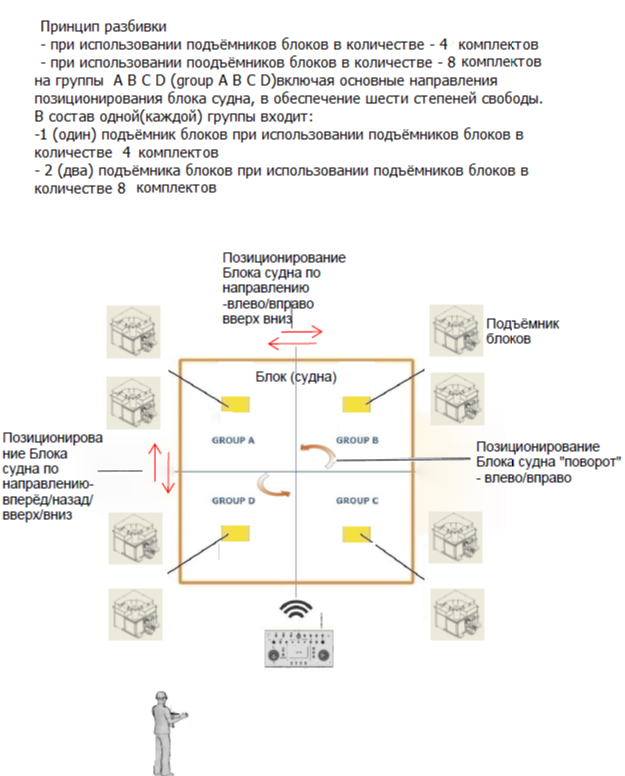 Эскиз 2. Принцип разбивки подъёмников блоков на группы(Эскиз не является руководящим, а является одним из вариантов, удовлетворяющим требованиям настоящего документа)Эскиз 2. Принцип разбивки подъёмников блоков на группы(Эскиз не является руководящим, а является одним из вариантов, удовлетворяющим требованиям настоящего документа)Эскиз 2. Принцип разбивки подъёмников блоков на группы(Эскиз не является руководящим, а является одним из вариантов, удовлетворяющим требованиям настоящего документа)Эскиз 2. Принцип разбивки подъёмников блоков на группы(Эскиз не является руководящим, а является одним из вариантов, удовлетворяющим требованиям настоящего документа)Эскиз 2. Принцип разбивки подъёмников блоков на группы(Эскиз не является руководящим, а является одним из вариантов, удовлетворяющим требованиям настоящего документа)Эскиз 2. Принцип разбивки подъёмников блоков на группы(Эскиз не является руководящим, а является одним из вариантов, удовлетворяющим требованиям настоящего документа)Эскиз 2. Принцип разбивки подъёмников блоков на группы(Эскиз не является руководящим, а является одним из вариантов, удовлетворяющим требованиям настоящего документа)Эскиз 2. Принцип разбивки подъёмников блоков на группы(Эскиз не является руководящим, а является одним из вариантов, удовлетворяющим требованиям настоящего документа)Эскиз 2. Принцип разбивки подъёмников блоков на группы(Эскиз не является руководящим, а является одним из вариантов, удовлетворяющим требованиям настоящего документа)Эскиз 2. Принцип разбивки подъёмников блоков на группы(Эскиз не является руководящим, а является одним из вариантов, удовлетворяющим требованиям настоящего документа)2.4Общее описание ОборудованияОбщее описание ОборудованияОбщее описание ОборудованияОбщее описание ОборудованияОбщее описание ОборудованияОбщее описание ОборудованияОбщее описание ОборудованияОбщее описание ОборудованияОбщее описание ОборудованияОбщее описание Оборудования2.4.1Перемещение Оборудования к месту работы осуществляется оператором с помощью ходовых колес, выдвигаемых посредством работы гидравликиПеремещение Оборудования к месту работы осуществляется оператором с помощью ходовых колес, выдвигаемых посредством работы гидравликиПеремещение Оборудования к месту работы осуществляется оператором с помощью ходовых колес, выдвигаемых посредством работы гидравликиПеремещение Оборудования к месту работы осуществляется оператором с помощью ходовых колес, выдвигаемых посредством работы гидравликиПеремещение Оборудования к месту работы осуществляется оператором с помощью ходовых колес, выдвигаемых посредством работы гидравликиточно--естьесть2.4.2В режиме транспортирования, колеса полностью выдвинуты, что позволяет оператору перемещать Оборудование в необходимом направленииВ режиме транспортирования, колеса полностью выдвинуты, что позволяет оператору перемещать Оборудование в необходимом направленииВ режиме транспортирования, колеса полностью выдвинуты, что позволяет оператору перемещать Оборудование в необходимом направленииВ режиме транспортирования, колеса полностью выдвинуты, что позволяет оператору перемещать Оборудование в необходимом направленииВ режиме транспортирования, колеса полностью выдвинуты, что позволяет оператору перемещать Оборудование в необходимом направленииточно--естьесть2.4.3Ведущая ось с приводом от гидро-/электромотораВедущая ось с приводом от гидро-/электромотораВедущая ось с приводом от гидро-/электромотораВедущая ось с приводом от гидро-/электромотораВедущая ось с приводом от гидро-/электромотораточно--естьесть2.4.4Управление перемещением при транспортировке осуществляется с помощью рычага управления, расположенном на рулевой рукояти для транспортировкиУправление перемещением при транспортировке осуществляется с помощью рычага управления, расположенном на рулевой рукояти для транспортировкиУправление перемещением при транспортировке осуществляется с помощью рычага управления, расположенном на рулевой рукояти для транспортировкиУправление перемещением при транспортировке осуществляется с помощью рычага управления, расположенном на рулевой рукояти для транспортировкиУправление перемещением при транспортировке осуществляется с помощью рычага управления, расположенном на рулевой рукояти для транспортировкиточно--естьесть2.4.5В рабочем положении ходовые колеса полностью втянуты и Оборудование упирается днищевой частью металоконструкции на поверхность полаВ рабочем положении ходовые колеса полностью втянуты и Оборудование упирается днищевой частью металоконструкции на поверхность полаВ рабочем положении ходовые колеса полностью втянуты и Оборудование упирается днищевой частью металоконструкции на поверхность полаВ рабочем положении ходовые колеса полностью втянуты и Оборудование упирается днищевой частью металоконструкции на поверхность полаВ рабочем положении ходовые колеса полностью втянуты и Оборудование упирается днищевой частью металоконструкции на поверхность полаточно--естьесть2.4.6Вертикальный гидроцилиндр является опорной поверхностью для блока/секции судна и имеет возможность плавного (без рывков) перемещения в вертикальной плоскости (вверх и вниз) и горизонтальной плоскости (во всех направлениях), при максимальном нагруженииВертикальный гидроцилиндр является опорной поверхностью для блока/секции судна и имеет возможность плавного (без рывков) перемещения в вертикальной плоскости (вверх и вниз) и горизонтальной плоскости (во всех направлениях), при максимальном нагруженииВертикальный гидроцилиндр является опорной поверхностью для блока/секции судна и имеет возможность плавного (без рывков) перемещения в вертикальной плоскости (вверх и вниз) и горизонтальной плоскости (во всех направлениях), при максимальном нагруженииВертикальный гидроцилиндр является опорной поверхностью для блока/секции судна и имеет возможность плавного (без рывков) перемещения в вертикальной плоскости (вверх и вниз) и горизонтальной плоскости (во всех направлениях), при максимальном нагруженииВертикальный гидроцилиндр является опорной поверхностью для блока/секции судна и имеет возможность плавного (без рывков) перемещения в вертикальной плоскости (вверх и вниз) и горизонтальной плоскости (во всех направлениях), при максимальном нагруженииточно--естьесть2.4.7Горизонтальные гидроцилиндры обеспечивают плавное (без рывков) горизонтальное перемещение вертикального гидроцилиндра, при максимальном нагруженииГоризонтальные гидроцилиндры обеспечивают плавное (без рывков) горизонтальное перемещение вертикального гидроцилиндра, при максимальном нагруженииГоризонтальные гидроцилиндры обеспечивают плавное (без рывков) горизонтальное перемещение вертикального гидроцилиндра, при максимальном нагруженииГоризонтальные гидроцилиндры обеспечивают плавное (без рывков) горизонтальное перемещение вертикального гидроцилиндра, при максимальном нагруженииГоризонтальные гидроцилиндры обеспечивают плавное (без рывков) горизонтальное перемещение вертикального гидроцилиндра, при максимальном нагруженииточно--естьесть2.4.8Горизонтальные гидроцилиндры шарнирно соеденены с рамой подъемника блоков и вертикальным гидроцилиндром для исключения излома в процессе горизонтального и радиального позиционированияГоризонтальные гидроцилиндры шарнирно соеденены с рамой подъемника блоков и вертикальным гидроцилиндром для исключения излома в процессе горизонтального и радиального позиционированияГоризонтальные гидроцилиндры шарнирно соеденены с рамой подъемника блоков и вертикальным гидроцилиндром для исключения излома в процессе горизонтального и радиального позиционированияГоризонтальные гидроцилиндры шарнирно соеденены с рамой подъемника блоков и вертикальным гидроцилиндром для исключения излома в процессе горизонтального и радиального позиционированияГоризонтальные гидроцилиндры шарнирно соеденены с рамой подъемника блоков и вертикальным гидроцилиндром для исключения излома в процессе горизонтального и радиального позиционированияточно--естьесть2.4.9Штоки всех гидроцилиндров имеют защитные кожухиШтоки всех гидроцилиндров имеют защитные кожухиШтоки всех гидроцилиндров имеют защитные кожухиШтоки всех гидроцилиндров имеют защитные кожухиШтоки всех гидроцилиндров имеют защитные кожухиточно--естьесть2.4.10Съемная антифрикционная прокладка обеспечивает плавное перемещение (без рывков/ залипаний/ заклиниваний) вертикального гидроцилиндра в горизонтальной плоскости вне зависимости от прикладываемой нагрузки и величины выдвижения вертикального цилиндра.Съемная антифрикционная прокладка обеспечивает плавное перемещение (без рывков/ залипаний/ заклиниваний) вертикального гидроцилиндра в горизонтальной плоскости вне зависимости от прикладываемой нагрузки и величины выдвижения вертикального цилиндра.Съемная антифрикционная прокладка обеспечивает плавное перемещение (без рывков/ залипаний/ заклиниваний) вертикального гидроцилиндра в горизонтальной плоскости вне зависимости от прикладываемой нагрузки и величины выдвижения вертикального цилиндра.Съемная антифрикционная прокладка обеспечивает плавное перемещение (без рывков/ залипаний/ заклиниваний) вертикального гидроцилиндра в горизонтальной плоскости вне зависимости от прикладываемой нагрузки и величины выдвижения вертикального цилиндра.Съемная антифрикционная прокладка обеспечивает плавное перемещение (без рывков/ залипаний/ заклиниваний) вертикального гидроцилиндра в горизонтальной плоскости вне зависимости от прикладываемой нагрузки и величины выдвижения вертикального цилиндра.точно--естьесть2.4.11Операции по подъему и горизонтальному позиционированию блока/ секции судна осуществляются в любой последовательности, независимо от текущей нагрузки на гидроцилиндры и величины их выдвиженияОперации по подъему и горизонтальному позиционированию блока/ секции судна осуществляются в любой последовательности, независимо от текущей нагрузки на гидроцилиндры и величины их выдвиженияОперации по подъему и горизонтальному позиционированию блока/ секции судна осуществляются в любой последовательности, независимо от текущей нагрузки на гидроцилиндры и величины их выдвиженияОперации по подъему и горизонтальному позиционированию блока/ секции судна осуществляются в любой последовательности, независимо от текущей нагрузки на гидроцилиндры и величины их выдвиженияОперации по подъему и горизонтальному позиционированию блока/ секции судна осуществляются в любой последовательности, независимо от текущей нагрузки на гидроцилиндры и величины их выдвиженияточно--естьесть2.4.12Возможность горизонтального позиционирования блока/ секции судна независит от величины выдвижения вертикального гидроцилиндраВозможность горизонтального позиционирования блока/ секции судна независит от величины выдвижения вертикального гидроцилиндраВозможность горизонтального позиционирования блока/ секции судна независит от величины выдвижения вертикального гидроцилиндраВозможность горизонтального позиционирования блока/ секции судна независит от величины выдвижения вертикального гидроцилиндраВозможность горизонтального позиционирования блока/ секции судна независит от величины выдвижения вертикального гидроцилиндраточно--естьесть2.4.13Все рабочие скорости работы гидроцилиндров – регулируемые, с плавным пуском от минимальных до максимальныхВсе рабочие скорости работы гидроцилиндров – регулируемые, с плавным пуском от минимальных до максимальныхВсе рабочие скорости работы гидроцилиндров – регулируемые, с плавным пуском от минимальных до максимальныхВсе рабочие скорости работы гидроцилиндров – регулируемые, с плавным пуском от минимальных до максимальныхВсе рабочие скорости работы гидроцилиндров – регулируемые, с плавным пуском от минимальных до максимальныхточно--естьесть2.4.14Основное управление Оборудованием – беспроводной пульт дистанционного управления с информационным дисплеемОсновное управление Оборудованием – беспроводной пульт дистанционного управления с информационным дисплеемОсновное управление Оборудованием – беспроводной пульт дистанционного управления с информационным дисплеемОсновное управление Оборудованием – беспроводной пульт дистанционного управления с информационным дисплеемОсновное управление Оборудованием – беспроводной пульт дистанционного управления с информационным дисплеемточно--естьесть2.4.15Дополнительное управление Оборудованием – панель управления на каждом подъемнике блоков, позволяющая управлять данным подъемникомДополнительное управление Оборудованием – панель управления на каждом подъемнике блоков, позволяющая управлять данным подъемникомДополнительное управление Оборудованием – панель управления на каждом подъемнике блоков, позволяющая управлять данным подъемникомДополнительное управление Оборудованием – панель управления на каждом подъемнике блоков, позволяющая управлять данным подъемникомДополнительное управление Оборудованием – панель управления на каждом подъемнике блоков, позволяющая управлять данным подъемникомточно--естьесть2.4.16Резервное управление Оборудованием – выносная (резервная) панель управления с дисплеем, подключаемая к подъемникам блоков посредством электрокабелей (кабелей управления), полностью дублирующая функции дистанционного пульта управления и позволяющая заменить пульт дистанционного управления в случае его неработоспособности, либо при наличии радиопомехРезервное управление Оборудованием – выносная (резервная) панель управления с дисплеем, подключаемая к подъемникам блоков посредством электрокабелей (кабелей управления), полностью дублирующая функции дистанционного пульта управления и позволяющая заменить пульт дистанционного управления в случае его неработоспособности, либо при наличии радиопомехРезервное управление Оборудованием – выносная (резервная) панель управления с дисплеем, подключаемая к подъемникам блоков посредством электрокабелей (кабелей управления), полностью дублирующая функции дистанционного пульта управления и позволяющая заменить пульт дистанционного управления в случае его неработоспособности, либо при наличии радиопомехРезервное управление Оборудованием – выносная (резервная) панель управления с дисплеем, подключаемая к подъемникам блоков посредством электрокабелей (кабелей управления), полностью дублирующая функции дистанционного пульта управления и позволяющая заменить пульт дистанционного управления в случае его неработоспособности, либо при наличии радиопомехРезервное управление Оборудованием – выносная (резервная) панель управления с дисплеем, подключаемая к подъемникам блоков посредством электрокабелей (кабелей управления), полностью дублирующая функции дистанционного пульта управления и позволяющая заменить пульт дистанционного управления в случае его неработоспособности, либо при наличии радиопомехточно--естьесть2.4.17Все механизмы оборудования находятся в свободном доступе, а выступающие части имеют защитные кожухиВсе механизмы оборудования находятся в свободном доступе, а выступающие части имеют защитные кожухиВсе механизмы оборудования находятся в свободном доступе, а выступающие части имеют защитные кожухиВсе механизмы оборудования находятся в свободном доступе, а выступающие части имеют защитные кожухиВсе механизмы оборудования находятся в свободном доступе, а выступающие части имеют защитные кожухиточно--естьесть2.4.18На Оборудовании предусмотрены рымы для возможности строповки крановым оборудованиемНа Оборудовании предусмотрены рымы для возможности строповки крановым оборудованиемНа Оборудовании предусмотрены рымы для возможности строповки крановым оборудованиемНа Оборудовании предусмотрены рымы для возможности строповки крановым оборудованиемНа Оборудовании предусмотрены рымы для возможности строповки крановым оборудованиемточно--естьесть2.4.19Разъемы для перемещения Оборудования с помощью вилочного погрузчикаРазъемы для перемещения Оборудования с помощью вилочного погрузчикаРазъемы для перемещения Оборудования с помощью вилочного погрузчикаРазъемы для перемещения Оборудования с помощью вилочного погрузчикаРазъемы для перемещения Оборудования с помощью вилочного погрузчикаточно--естьесть2.4.20Возможность управления с одного пульта радиоуправления группами        подъёмников блоков A B C D (см. эскиз 2 в п.2.3.1) как в составе четырёх комплектов  подъёмников блоков    так и в составе восьми комплектов подъёмников блоков одновременноВозможность управления с одного пульта радиоуправления группами        подъёмников блоков A B C D (см. эскиз 2 в п.2.3.1) как в составе четырёх комплектов  подъёмников блоков    так и в составе восьми комплектов подъёмников блоков одновременноВозможность управления с одного пульта радиоуправления группами        подъёмников блоков A B C D (см. эскиз 2 в п.2.3.1) как в составе четырёх комплектов  подъёмников блоков    так и в составе восьми комплектов подъёмников блоков одновременноВозможность управления с одного пульта радиоуправления группами        подъёмников блоков A B C D (см. эскиз 2 в п.2.3.1) как в составе четырёх комплектов  подъёмников блоков    так и в составе восьми комплектов подъёмников блоков одновременноВозможность управления с одного пульта радиоуправления группами        подъёмников блоков A B C D (см. эскиз 2 в п.2.3.1) как в составе четырёх комплектов  подъёмников блоков    так и в составе восьми комплектов подъёмников блоков одновременноточно--естьесть2.5Требования к климатическому исполнению и условия эксплуатации ОборудованияТребования к климатическому исполнению и условия эксплуатации ОборудованияТребования к климатическому исполнению и условия эксплуатации ОборудованияТребования к климатическому исполнению и условия эксплуатации ОборудованияТребования к климатическому исполнению и условия эксплуатации ОборудованияТребования к климатическому исполнению и условия эксплуатации ОборудованияТребования к климатическому исполнению и условия эксплуатации ОборудованияТребования к климатическому исполнению и условия эксплуатации ОборудованияТребования к климатическому исполнению и условия эксплуатации ОборудованияТребования к климатическому исполнению и условия эксплуатации Оборудования2.5.1Климатическое исполнение Оборудования, наличие термоизоляции, предпусковых подогревателей, обогревателей и т.д. обеспечивает быстрый выход Оборудования на рабочую температуру и стабильную работу механизмов на всех режимах  в зимнее время года (при минусывых температурах)Климатическое исполнение Оборудования, наличие термоизоляции, предпусковых подогревателей, обогревателей и т.д. обеспечивает быстрый выход Оборудования на рабочую температуру и стабильную работу механизмов на всех режимах  в зимнее время года (при минусывых температурах)Климатическое исполнение Оборудования, наличие термоизоляции, предпусковых подогревателей, обогревателей и т.д. обеспечивает быстрый выход Оборудования на рабочую температуру и стабильную работу механизмов на всех режимах  в зимнее время года (при минусывых температурах)Климатическое исполнение Оборудования, наличие термоизоляции, предпусковых подогревателей, обогревателей и т.д. обеспечивает быстрый выход Оборудования на рабочую температуру и стабильную работу механизмов на всех режимах  в зимнее время года (при минусывых температурах)Климатическое исполнение Оборудования, наличие термоизоляции, предпусковых подогревателей, обогревателей и т.д. обеспечивает быстрый выход Оборудования на рабочую температуру и стабильную работу механизмов на всех режимах  в зимнее время года (при минусывых температурах)Климатическое исполнение Оборудования, наличие термоизоляции, предпусковых подогревателей, обогревателей и т.д. обеспечивает быстрый выход Оборудования на рабочую температуру и стабильную работу механизмов на всех режимах  в зимнее время года (при минусывых температурах)Климатическое исполнение Оборудования, наличие термоизоляции, предпусковых подогревателей, обогревателей и т.д. обеспечивает быстрый выход Оборудования на рабочую температуру и стабильную работу механизмов на всех режимах  в зимнее время года (при минусывых температурах)Климатическое исполнение Оборудования, наличие термоизоляции, предпусковых подогревателей, обогревателей и т.д. обеспечивает быстрый выход Оборудования на рабочую температуру и стабильную работу механизмов на всех режимах  в зимнее время года (при минусывых температурах)естьесть2.5.2Климатическое исполнение по ГОСТ 15150Климатическое исполнение по ГОСТ 15150Климатическое исполнение по ГОСТ 15150Климатическое исполнение по ГОСТ 15150Климатическое исполнение по ГОСТ 15150точно--ММ2.5.3Категория размещения по ГОСТ 15150Категория размещения по ГОСТ 15150Категория размещения по ГОСТ 15150Категория размещения по ГОСТ 15150Категория размещения по ГОСТ 15150точно--1 – на открытом воздухе1 – на открытом воздухе2.5.4Температура эксплуатации в рабочем состоянииТемпература эксплуатации в рабочем состоянииминимальнаяминимальнаяминимальнаяне выше°С°С-30-302.5.4Температура эксплуатации в рабочем состоянииТемпература эксплуатации в рабочем состояниимаксимальнаямаксимальнаямаксимальнаяне ниже°С°С+40+402.5.5Температура хранения в нерабочем состоянииТемпература хранения в нерабочем состоянииминимальнаяминимальнаяминимальнаяне выше°С°С-40-402.5.5Температура хранения в нерабочем состоянииТемпература хранения в нерабочем состояниимаксимальнаямаксимальнаямаксимальнаяне ниже°С°С+40+402.5.6Относительная влажность воздуха (макс.) Относительная влажность воздуха (макс.) Относительная влажность воздуха (макс.) Относительная влажность воздуха (макс.) Относительная влажность воздуха (макс.) точно%%1001002.5.7Сейсмичность района установкиСейсмичность района установкиСейсмичность района установкиСейсмичность района установкиСейсмичность района установкине менеебаллбалл662.5.8Ветровая нагрузкаВетровая нагрузкаВетровая нагрузкаВетровая нагрузкаВетровая нагрузкаточно--IV район(карта 3а СП 20.13330.2021),0.48 кПаIV район(карта 3а СП 20.13330.2021),0.48 кПа2.5.9Максимальная скорость верта(в рабочем состоянии)Максимальная скорость верта(в рабочем состоянии)Максимальная скорость верта(в рабочем состоянии)Максимальная скорость верта(в рабочем состоянии)Максимальная скорость верта(в рабочем состоянии)не менеем/см/с20202.5.10Максимальная скорость верта(в нерабочем состоянии)Максимальная скорость верта(в нерабочем состоянии)Максимальная скорость верта(в нерабочем состоянии)Максимальная скорость верта(в нерабочем состоянии)Максимальная скорость верта(в нерабочем состоянии)не менеем/см/с45453Подраздел № 3 –Технические характеристики и подробное описание ОборудованияПодраздел № 3 –Технические характеристики и подробное описание ОборудованияПодраздел № 3 –Технические характеристики и подробное описание ОборудованияПодраздел № 3 –Технические характеристики и подробное описание ОборудованияПодраздел № 3 –Технические характеристики и подробное описание ОборудованияПодраздел № 3 –Технические характеристики и подробное описание ОборудованияПодраздел № 3 –Технические характеристики и подробное описание ОборудованияПодраздел № 3 –Технические характеристики и подробное описание ОборудованияПодраздел № 3 –Технические характеристики и подробное описание ОборудованияПодраздел № 3 –Технические характеристики и подробное описание Оборудования3.1Гидравлическая насосная станция (далее – ГНС)Гидравлическая насосная станция (далее – ГНС)Гидравлическая насосная станция (далее – ГНС)Гидравлическая насосная станция (далее – ГНС)Гидравлическая насосная станция (далее – ГНС)Гидравлическая насосная станция (далее – ГНС)Гидравлическая насосная станция (далее – ГНС)Гидравлическая насосная станция (далее – ГНС)Гидравлическая насосная станция (далее – ГНС)Гидравлическая насосная станция (далее – ГНС)3.1.1ГНС установлена в рамной конструкции подъемника блоков и служит для подачи гидравлического масла (жидкости) в систему, а также создания в ней необходимых рабочих давленийГНС установлена в рамной конструкции подъемника блоков и служит для подачи гидравлического масла (жидкости) в систему, а также создания в ней необходимых рабочих давленийГНС установлена в рамной конструкции подъемника блоков и служит для подачи гидравлического масла (жидкости) в систему, а также создания в ней необходимых рабочих давленийГНС установлена в рамной конструкции подъемника блоков и служит для подачи гидравлического масла (жидкости) в систему, а также создания в ней необходимых рабочих давленийГНС установлена в рамной конструкции подъемника блоков и служит для подачи гидравлического масла (жидкости) в систему, а также создания в ней необходимых рабочих давленийГНС установлена в рамной конструкции подъемника блоков и служит для подачи гидравлического масла (жидкости) в систему, а также создания в ней необходимых рабочих давленийГНС установлена в рамной конструкции подъемника блоков и служит для подачи гидравлического масла (жидкости) в систему, а также создания в ней необходимых рабочих давленийГНС установлена в рамной конструкции подъемника блоков и служит для подачи гидравлического масла (жидкости) в систему, а также создания в ней необходимых рабочих давленийестьесть3.1.2Тип используемой гидроаппаратурыТип используемой гидроаппаратурыТип используемой гидроаппаратурыТип используемой гидроаппаратурыТип используемой гидроаппаратурыточно--С пропорциональным электрическим управлениемС пропорциональным электрическим управлением3.1.3Модель насоса гидравликиМодель насоса гидравликиМодель насоса гидравликиМодель насоса гидравликиМодель насоса гидравликиточно--Rexroth или эквивалентRexroth или эквивалент3.1.4Объем бака для гидравлической жидкостиОбъем бака для гидравлической жидкостиОбъем бака для гидравлической жидкостиОбъем бака для гидравлической жидкостиОбъем бака для гидравлической жидкоститочноллУказывает ПоставщикУказывает Поставщик3.1.5Гидронасос с фильтром тонкой очистки, учитывающий температурные режимы эксплуатации, указанные в п. 2.5.(к фильтру должен быть обеспечен прямой доступ для его замены)Гидронасос с фильтром тонкой очистки, учитывающий температурные режимы эксплуатации, указанные в п. 2.5.(к фильтру должен быть обеспечен прямой доступ для его замены)Гидронасос с фильтром тонкой очистки, учитывающий температурные режимы эксплуатации, указанные в п. 2.5.(к фильтру должен быть обеспечен прямой доступ для его замены)Гидронасос с фильтром тонкой очистки, учитывающий температурные режимы эксплуатации, указанные в п. 2.5.(к фильтру должен быть обеспечен прямой доступ для его замены)Гидронасос с фильтром тонкой очистки, учитывающий температурные режимы эксплуатации, указанные в п. 2.5.(к фильтру должен быть обеспечен прямой доступ для его замены)точно--естьесть3.1.6ГНС обеспечивает плавный пуск, рабочие перемещения и торможение исполнительных механизмов подъемников блоков на всех рабочих скоростях, вне зависимости от наличия (величины) нагрузкиГНС обеспечивает плавный пуск, рабочие перемещения и торможение исполнительных механизмов подъемников блоков на всех рабочих скоростях, вне зависимости от наличия (величины) нагрузкиГНС обеспечивает плавный пуск, рабочие перемещения и торможение исполнительных механизмов подъемников блоков на всех рабочих скоростях, вне зависимости от наличия (величины) нагрузкиГНС обеспечивает плавный пуск, рабочие перемещения и торможение исполнительных механизмов подъемников блоков на всех рабочих скоростях, вне зависимости от наличия (величины) нагрузкиГНС обеспечивает плавный пуск, рабочие перемещения и торможение исполнительных механизмов подъемников блоков на всех рабочих скоростях, вне зависимости от наличия (величины) нагрузкиточно--естьесть3.1.7Возможность как независимой друг от друга, так и синхронной работы всех используемых комплектов подъемников блоков (четыре, либо восемь комплектов) одним оператором с одного пульта дистанционного управления и с выносной (резервной) панели управленияВозможность как независимой друг от друга, так и синхронной работы всех используемых комплектов подъемников блоков (четыре, либо восемь комплектов) одним оператором с одного пульта дистанционного управления и с выносной (резервной) панели управленияВозможность как независимой друг от друга, так и синхронной работы всех используемых комплектов подъемников блоков (четыре, либо восемь комплектов) одним оператором с одного пульта дистанционного управления и с выносной (резервной) панели управленияВозможность как независимой друг от друга, так и синхронной работы всех используемых комплектов подъемников блоков (четыре, либо восемь комплектов) одним оператором с одного пульта дистанционного управления и с выносной (резервной) панели управленияВозможность как независимой друг от друга, так и синхронной работы всех используемых комплектов подъемников блоков (четыре, либо восемь комплектов) одним оператором с одного пульта дистанционного управления и с выносной (резервной) панели управленияточно--естьесть3.1.8Исключено проседание гидроцилиндров в случае отключения питания, неисправностях гидроцилиндра, клапанов, шланговИсключено проседание гидроцилиндров в случае отключения питания, неисправностях гидроцилиндра, клапанов, шланговИсключено проседание гидроцилиндров в случае отключения питания, неисправностях гидроцилиндра, клапанов, шланговИсключено проседание гидроцилиндров в случае отключения питания, неисправностях гидроцилиндра, клапанов, шланговИсключено проседание гидроцилиндров в случае отключения питания, неисправностях гидроцилиндра, клапанов, шланговточно--естьесть3.1.9"Сглаживание" гидроцилиндрами кратковременных динамических нагрузок при перемещении (при приёме нагрузки с опорных устройств и обратно)"Сглаживание" гидроцилиндрами кратковременных динамических нагрузок при перемещении (при приёме нагрузки с опорных устройств и обратно)"Сглаживание" гидроцилиндрами кратковременных динамических нагрузок при перемещении (при приёме нагрузки с опорных устройств и обратно)"Сглаживание" гидроцилиндрами кратковременных динамических нагрузок при перемещении (при приёме нагрузки с опорных устройств и обратно)"Сглаживание" гидроцилиндрами кратковременных динамических нагрузок при перемещении (при приёме нагрузки с опорных устройств и обратно)точно--естьесть3.1.10Наличие охладителя с контуром принудительного охлаждения для поддержания номинальной рабочей температуры гидравлической жидкости (масла), при превышении верхнего предела температурыНаличие охладителя с контуром принудительного охлаждения для поддержания номинальной рабочей температуры гидравлической жидкости (масла), при превышении верхнего предела температурыНаличие охладителя с контуром принудительного охлаждения для поддержания номинальной рабочей температуры гидравлической жидкости (масла), при превышении верхнего предела температурыНаличие охладителя с контуром принудительного охлаждения для поддержания номинальной рабочей температуры гидравлической жидкости (масла), при превышении верхнего предела температурыНаличие охладителя с контуром принудительного охлаждения для поддержания номинальной рабочей температуры гидравлической жидкости (масла), при превышении верхнего предела температурыточно--естьесть3.1.11Возможность сепарации гидравлической жидкости от воды, с последующим удалением водыВозможность сепарации гидравлической жидкости от воды, с последующим удалением водыВозможность сепарации гидравлической жидкости от воды, с последующим удалением водыВозможность сепарации гидравлической жидкости от воды, с последующим удалением водыВозможность сепарации гидравлической жидкости от воды, с последующим удалением водыточно--естьесть3.1.12Предпусковой подогреватель гидравлической жидкостиПредпусковой подогреватель гидравлической жидкостиПредпусковой подогреватель гидравлической жидкостиПредпусковой подогреватель гидравлической жидкостиПредпусковой подогреватель гидравлической жидкоститочно--естьесть3.1.13Система нагрева и охлаждения гидравлической жидкости включается автоматически, по заранее заданным параметрам температуры включения и выключенияСистема нагрева и охлаждения гидравлической жидкости включается автоматически, по заранее заданным параметрам температуры включения и выключенияСистема нагрева и охлаждения гидравлической жидкости включается автоматически, по заранее заданным параметрам температуры включения и выключенияСистема нагрева и охлаждения гидравлической жидкости включается автоматически, по заранее заданным параметрам температуры включения и выключенияСистема нагрева и охлаждения гидравлической жидкости включается автоматически, по заранее заданным параметрам температуры включения и выключенияточно--естьесть3.1.14Параметры автоматического включения и выключения системы нагрева и охлаждения можно редактировать с панели управленияПараметры автоматического включения и выключения системы нагрева и охлаждения можно редактировать с панели управленияПараметры автоматического включения и выключения системы нагрева и охлаждения можно редактировать с панели управленияПараметры автоматического включения и выключения системы нагрева и охлаждения можно редактировать с панели управленияПараметры автоматического включения и выключения системы нагрева и охлаждения можно редактировать с панели управленияточно--естьесть3.1.15Наличие датчиков измерения температуры гидравлической жидкостиНаличие датчиков измерения температуры гидравлической жидкостиНаличие датчиков измерения температуры гидравлической жидкостиНаличие датчиков измерения температуры гидравлической жидкостиНаличие датчиков измерения температуры гидравлической жидкоститочно--естьесть3.1.16Вся информация о фактической температуре в гидравлической системе выводится на дисплей панели управления и дисплей пульта дистанционного управленияВся информация о фактической температуре в гидравлической системе выводится на дисплей панели управления и дисплей пульта дистанционного управленияВся информация о фактической температуре в гидравлической системе выводится на дисплей панели управления и дисплей пульта дистанционного управленияВся информация о фактической температуре в гидравлической системе выводится на дисплей панели управления и дисплей пульта дистанционного управленияВся информация о фактической температуре в гидравлической системе выводится на дисплей панели управления и дисплей пульта дистанционного управленияточно--естьесть3.1.17Каждая гидравлическая линия удерживается/ закреплена в собственном кронштейнеКаждая гидравлическая линия удерживается/ закреплена в собственном кронштейнеКаждая гидравлическая линия удерживается/ закреплена в собственном кронштейнеКаждая гидравлическая линия удерживается/ закреплена в собственном кронштейнеКаждая гидравлическая линия удерживается/ закреплена в собственном кронштейнеточно--естьесть3.1.18Исключены перегибы гидравлических шлангов, перетирания шлангов друг об друга, либо о иные части металлоконструкции подъемника блоковИсключены перегибы гидравлических шлангов, перетирания шлангов друг об друга, либо о иные части металлоконструкции подъемника блоковИсключены перегибы гидравлических шлангов, перетирания шлангов друг об друга, либо о иные части металлоконструкции подъемника блоковИсключены перегибы гидравлических шлангов, перетирания шлангов друг об друга, либо о иные части металлоконструкции подъемника блоковИсключены перегибы гидравлических шлангов, перетирания шлангов друг об друга, либо о иные части металлоконструкции подъемника блоковточно--естьесть3.1.19Каждое соединение, каждый клапан/ гидравлический элемент расположен с учетом беспрепятственного прямого доступа для обслуживания/ замены при необходимостиКаждое соединение, каждый клапан/ гидравлический элемент расположен с учетом беспрепятственного прямого доступа для обслуживания/ замены при необходимостиКаждое соединение, каждый клапан/ гидравлический элемент расположен с учетом беспрепятственного прямого доступа для обслуживания/ замены при необходимостиКаждое соединение, каждый клапан/ гидравлический элемент расположен с учетом беспрепятственного прямого доступа для обслуживания/ замены при необходимостиКаждое соединение, каждый клапан/ гидравлический элемент расположен с учетом беспрепятственного прямого доступа для обслуживания/ замены при необходимоститочно--естьесть3.1.20Теплоизоляция гидравлических магистралей для обеспечения бесперебойной работы в зимнее время года при минусовых температурах, в соответствии с п. 2.5Теплоизоляция гидравлических магистралей для обеспечения бесперебойной работы в зимнее время года при минусовых температурах, в соответствии с п. 2.5Теплоизоляция гидравлических магистралей для обеспечения бесперебойной работы в зимнее время года при минусовых температурах, в соответствии с п. 2.5Теплоизоляция гидравлических магистралей для обеспечения бесперебойной работы в зимнее время года при минусовых температурах, в соответствии с п. 2.5Теплоизоляция гидравлических магистралей для обеспечения бесперебойной работы в зимнее время года при минусовых температурах, в соответствии с п. 2.5точно--естьесть3.1.21Рабочая гидравлическая жидкость, уплотнения, рукава высокого давления (РВД), манжеты и компоненты гидравлической системы допускают работу с требуемыми температурными режимами, в соответствии с п. 2.5Рабочая гидравлическая жидкость, уплотнения, рукава высокого давления (РВД), манжеты и компоненты гидравлической системы допускают работу с требуемыми температурными режимами, в соответствии с п. 2.5Рабочая гидравлическая жидкость, уплотнения, рукава высокого давления (РВД), манжеты и компоненты гидравлической системы допускают работу с требуемыми температурными режимами, в соответствии с п. 2.5Рабочая гидравлическая жидкость, уплотнения, рукава высокого давления (РВД), манжеты и компоненты гидравлической системы допускают работу с требуемыми температурными режимами, в соответствии с п. 2.5Рабочая гидравлическая жидкость, уплотнения, рукава высокого давления (РВД), манжеты и компоненты гидравлической системы допускают работу с требуемыми температурными режимами, в соответствии с п. 2.5точно--естьесть3.1.22Гидравлические шланги и трубы устойчивы к абразивному и атмосферному воздействию, и имеют маркировкуГидравлические шланги и трубы устойчивы к абразивному и атмосферному воздействию, и имеют маркировкуГидравлические шланги и трубы устойчивы к абразивному и атмосферному воздействию, и имеют маркировкуГидравлические шланги и трубы устойчивы к абразивному и атмосферному воздействию, и имеют маркировкуГидравлические шланги и трубы устойчивы к абразивному и атмосферному воздействию, и имеют маркировкуточно--естьесть3.1.23Наличие манометра, показывающего давление в гидросистеме, а также манометров, показывающих давление в каждом гидроцилиндреНаличие манометра, показывающего давление в гидросистеме, а также манометров, показывающих давление в каждом гидроцилиндреНаличие манометра, показывающего давление в гидросистеме, а также манометров, показывающих давление в каждом гидроцилиндреНаличие манометра, показывающего давление в гидросистеме, а также манометров, показывающих давление в каждом гидроцилиндреНаличие манометра, показывающего давление в гидросистеме, а также манометров, показывающих давление в каждом гидроцилиндреточно--естьесть3.1.24Защита гидравлических баков от коррозии изнутри, для предотвращения загрязнения масла продуктами окисленияЗащита гидравлических баков от коррозии изнутри, для предотвращения загрязнения масла продуктами окисленияЗащита гидравлических баков от коррозии изнутри, для предотвращения загрязнения масла продуктами окисленияЗащита гидравлических баков от коррозии изнутри, для предотвращения загрязнения масла продуктами окисленияЗащита гидравлических баков от коррозии изнутри, для предотвращения загрязнения масла продуктами окисленияточно--естьесть3.1.25В местах, требующих соединения рукавов высокого давления (РВД), должны быть предусмотрены быстроразъемные соединения (БРС)В местах, требующих соединения рукавов высокого давления (РВД), должны быть предусмотрены быстроразъемные соединения (БРС)В местах, требующих соединения рукавов высокого давления (РВД), должны быть предусмотрены быстроразъемные соединения (БРС)В местах, требующих соединения рукавов высокого давления (РВД), должны быть предусмотрены быстроразъемные соединения (БРС)В местах, требующих соединения рукавов высокого давления (РВД), должны быть предусмотрены быстроразъемные соединения (БРС)точно--естьесть3.2Система управленияСистема управленияСистема управленияСистема управленияСистема управленияСистема управленияСистема управленияСистема управленияСистема управленияСистема управленияОбщие требования и функционалОбщие требования и функционалОбщие требования и функционалОбщие требования и функционалОбщие требования и функционалОбщие требования и функционалОбщие требования и функционалОбщие требования и функционалОбщие требования и функционалОбщие требования и функционал3.2.1Оператор подъемников блоков осуществляет управление подъемниками блоков в составе четырех, либо восьми комплектов с помощью дистанционного пульта управления, с целью обеспечения свободы перемещения оператора и максимального контроля за процессом позиционирования блоков/секций судна.Оператор подъемников блоков осуществляет управление подъемниками блоков в составе четырех, либо восьми комплектов с помощью дистанционного пульта управления, с целью обеспечения свободы перемещения оператора и максимального контроля за процессом позиционирования блоков/секций судна.Оператор подъемников блоков осуществляет управление подъемниками блоков в составе четырех, либо восьми комплектов с помощью дистанционного пульта управления, с целью обеспечения свободы перемещения оператора и максимального контроля за процессом позиционирования блоков/секций судна.Оператор подъемников блоков осуществляет управление подъемниками блоков в составе четырех, либо восьми комплектов с помощью дистанционного пульта управления, с целью обеспечения свободы перемещения оператора и максимального контроля за процессом позиционирования блоков/секций судна.Оператор подъемников блоков осуществляет управление подъемниками блоков в составе четырех, либо восьми комплектов с помощью дистанционного пульта управления, с целью обеспечения свободы перемещения оператора и максимального контроля за процессом позиционирования блоков/секций судна.Оператор подъемников блоков осуществляет управление подъемниками блоков в составе четырех, либо восьми комплектов с помощью дистанционного пульта управления, с целью обеспечения свободы перемещения оператора и максимального контроля за процессом позиционирования блоков/секций судна.Оператор подъемников блоков осуществляет управление подъемниками блоков в составе четырех, либо восьми комплектов с помощью дистанционного пульта управления, с целью обеспечения свободы перемещения оператора и максимального контроля за процессом позиционирования блоков/секций судна.Оператор подъемников блоков осуществляет управление подъемниками блоков в составе четырех, либо восьми комплектов с помощью дистанционного пульта управления, с целью обеспечения свободы перемещения оператора и максимального контроля за процессом позиционирования блоков/секций судна.естьесть3.2.2Предусмотрена возможность:- объединения подъемников блоков в группы A, B, C, D (в группе может быть один или два подъемника блоков) с возможностью управления любой комбинацией групп, с синхронизацией скорости всех перемещений и направлений движения;- установка скорости всех перемещений;- возврат всех гидроцилиндров в исходное положение (нулевая точка)Примечание: см. Эскиз 2 в подпункте 2.3.1Предусмотрена возможность:- объединения подъемников блоков в группы A, B, C, D (в группе может быть один или два подъемника блоков) с возможностью управления любой комбинацией групп, с синхронизацией скорости всех перемещений и направлений движения;- установка скорости всех перемещений;- возврат всех гидроцилиндров в исходное положение (нулевая точка)Примечание: см. Эскиз 2 в подпункте 2.3.1Предусмотрена возможность:- объединения подъемников блоков в группы A, B, C, D (в группе может быть один или два подъемника блоков) с возможностью управления любой комбинацией групп, с синхронизацией скорости всех перемещений и направлений движения;- установка скорости всех перемещений;- возврат всех гидроцилиндров в исходное положение (нулевая точка)Примечание: см. Эскиз 2 в подпункте 2.3.1Предусмотрена возможность:- объединения подъемников блоков в группы A, B, C, D (в группе может быть один или два подъемника блоков) с возможностью управления любой комбинацией групп, с синхронизацией скорости всех перемещений и направлений движения;- установка скорости всех перемещений;- возврат всех гидроцилиндров в исходное положение (нулевая точка)Примечание: см. Эскиз 2 в подпункте 2.3.1Предусмотрена возможность:- объединения подъемников блоков в группы A, B, C, D (в группе может быть один или два подъемника блоков) с возможностью управления любой комбинацией групп, с синхронизацией скорости всех перемещений и направлений движения;- установка скорости всех перемещений;- возврат всех гидроцилиндров в исходное положение (нулевая точка)Примечание: см. Эскиз 2 в подпункте 2.3.1Предусмотрена возможность:- объединения подъемников блоков в группы A, B, C, D (в группе может быть один или два подъемника блоков) с возможностью управления любой комбинацией групп, с синхронизацией скорости всех перемещений и направлений движения;- установка скорости всех перемещений;- возврат всех гидроцилиндров в исходное положение (нулевая точка)Примечание: см. Эскиз 2 в подпункте 2.3.1Предусмотрена возможность:- объединения подъемников блоков в группы A, B, C, D (в группе может быть один или два подъемника блоков) с возможностью управления любой комбинацией групп, с синхронизацией скорости всех перемещений и направлений движения;- установка скорости всех перемещений;- возврат всех гидроцилиндров в исходное положение (нулевая точка)Примечание: см. Эскиз 2 в подпункте 2.3.1Предусмотрена возможность:- объединения подъемников блоков в группы A, B, C, D (в группе может быть один или два подъемника блоков) с возможностью управления любой комбинацией групп, с синхронизацией скорости всех перемещений и направлений движения;- установка скорости всех перемещений;- возврат всех гидроцилиндров в исходное положение (нулевая точка)Примечание: см. Эскиз 2 в подпункте 2.3.1естьесть3.2.3В режиме синхронизированной работы групп подъемников блоков (в рамках выбранной группы/ комбинации групп) оператор может позиционировать блок/секцию судна следующим образом:- подъем и опускание блока/секции судна;- горизонтальное перемещение блока/секции судна вперед и назад, влево и вправо;- поворот блока/секции судна вокруг вертикальной оси.В режиме синхронизированной работы групп подъемников блоков (в рамках выбранной группы/ комбинации групп) оператор может позиционировать блок/секцию судна следующим образом:- подъем и опускание блока/секции судна;- горизонтальное перемещение блока/секции судна вперед и назад, влево и вправо;- поворот блока/секции судна вокруг вертикальной оси.В режиме синхронизированной работы групп подъемников блоков (в рамках выбранной группы/ комбинации групп) оператор может позиционировать блок/секцию судна следующим образом:- подъем и опускание блока/секции судна;- горизонтальное перемещение блока/секции судна вперед и назад, влево и вправо;- поворот блока/секции судна вокруг вертикальной оси.В режиме синхронизированной работы групп подъемников блоков (в рамках выбранной группы/ комбинации групп) оператор может позиционировать блок/секцию судна следующим образом:- подъем и опускание блока/секции судна;- горизонтальное перемещение блока/секции судна вперед и назад, влево и вправо;- поворот блока/секции судна вокруг вертикальной оси.В режиме синхронизированной работы групп подъемников блоков (в рамках выбранной группы/ комбинации групп) оператор может позиционировать блок/секцию судна следующим образом:- подъем и опускание блока/секции судна;- горизонтальное перемещение блока/секции судна вперед и назад, влево и вправо;- поворот блока/секции судна вокруг вертикальной оси.В режиме синхронизированной работы групп подъемников блоков (в рамках выбранной группы/ комбинации групп) оператор может позиционировать блок/секцию судна следующим образом:- подъем и опускание блока/секции судна;- горизонтальное перемещение блока/секции судна вперед и назад, влево и вправо;- поворот блока/секции судна вокруг вертикальной оси.В режиме синхронизированной работы групп подъемников блоков (в рамках выбранной группы/ комбинации групп) оператор может позиционировать блок/секцию судна следующим образом:- подъем и опускание блока/секции судна;- горизонтальное перемещение блока/секции судна вперед и назад, влево и вправо;- поворот блока/секции судна вокруг вертикальной оси.В режиме синхронизированной работы групп подъемников блоков (в рамках выбранной группы/ комбинации групп) оператор может позиционировать блок/секцию судна следующим образом:- подъем и опускание блока/секции судна;- горизонтальное перемещение блока/секции судна вперед и назад, влево и вправо;- поворот блока/секции судна вокруг вертикальной оси.естьесть3.2.4Основное управление Оборудованием - дистанционный пульт управления Основное управление Оборудованием - дистанционный пульт управления Основное управление Оборудованием - дистанционный пульт управления Основное управление Оборудованием - дистанционный пульт управления Основное управление Оборудованием - дистанционный пульт управления Основное управление Оборудованием - дистанционный пульт управления Основное управление Оборудованием - дистанционный пульт управления Основное управление Оборудованием - дистанционный пульт управления естьесть3.2.5Пульт дистанционного управления с автономным питанием от аккумуляторной батареиПульт дистанционного управления с автономным питанием от аккумуляторной батареиПульт дистанционного управления с автономным питанием от аккумуляторной батареиПульт дистанционного управления с автономным питанием от аккумуляторной батареиПульт дистанционного управления с автономным питанием от аккумуляторной батареиПульт дистанционного управления с автономным питанием от аккумуляторной батареиПульт дистанционного управления с автономным питанием от аккумуляторной батареиПульт дистанционного управления с автономным питанием от аккумуляторной батареиестьесть3.2.6Наличие запасной аккумуляторной батареи (не менее 1 шт.) для каждого пульта дистанционного управленияНаличие запасной аккумуляторной батареи (не менее 1 шт.) для каждого пульта дистанционного управленияНаличие запасной аккумуляторной батареи (не менее 1 шт.) для каждого пульта дистанционного управленияНаличие запасной аккумуляторной батареи (не менее 1 шт.) для каждого пульта дистанционного управленияНаличие запасной аккумуляторной батареи (не менее 1 шт.) для каждого пульта дистанционного управленияНаличие запасной аккумуляторной батареи (не менее 1 шт.) для каждого пульта дистанционного управленияНаличие запасной аккумуляторной батареи (не менее 1 шт.) для каждого пульта дистанционного управленияНаличие запасной аккумуляторной батареи (не менее 1 шт.) для каждого пульта дистанционного управленияестьесть3.2.7Применение пульта дистанционного управления в стационарном (не переносном) исполнении, с питанием от сети, не допускаетсяПрименение пульта дистанционного управления в стационарном (не переносном) исполнении, с питанием от сети, не допускаетсяПрименение пульта дистанционного управления в стационарном (не переносном) исполнении, с питанием от сети, не допускаетсяПрименение пульта дистанционного управления в стационарном (не переносном) исполнении, с питанием от сети, не допускаетсяПрименение пульта дистанционного управления в стационарном (не переносном) исполнении, с питанием от сети, не допускаетсяПрименение пульта дистанционного управления в стационарном (не переносном) исполнении, с питанием от сети, не допускаетсяПрименение пульта дистанционного управления в стационарном (не переносном) исполнении, с питанием от сети, не допускаетсяПрименение пульта дистанционного управления в стационарном (не переносном) исполнении, с питанием от сети, не допускаетсяестьесть3.2.8Вспомогательное управление Оборудованием – панель управления, установленная на рамной конструкции каждого подъемника блоков (с закрывающейся водонепроницаемой крышкой), позволяющая управлять данным подъемником блоковВспомогательное управление Оборудованием – панель управления, установленная на рамной конструкции каждого подъемника блоков (с закрывающейся водонепроницаемой крышкой), позволяющая управлять данным подъемником блоковВспомогательное управление Оборудованием – панель управления, установленная на рамной конструкции каждого подъемника блоков (с закрывающейся водонепроницаемой крышкой), позволяющая управлять данным подъемником блоковВспомогательное управление Оборудованием – панель управления, установленная на рамной конструкции каждого подъемника блоков (с закрывающейся водонепроницаемой крышкой), позволяющая управлять данным подъемником блоковВспомогательное управление Оборудованием – панель управления, установленная на рамной конструкции каждого подъемника блоков (с закрывающейся водонепроницаемой крышкой), позволяющая управлять данным подъемником блоковВспомогательное управление Оборудованием – панель управления, установленная на рамной конструкции каждого подъемника блоков (с закрывающейся водонепроницаемой крышкой), позволяющая управлять данным подъемником блоковВспомогательное управление Оборудованием – панель управления, установленная на рамной конструкции каждого подъемника блоков (с закрывающейся водонепроницаемой крышкой), позволяющая управлять данным подъемником блоковВспомогательное управление Оборудованием – панель управления, установленная на рамной конструкции каждого подъемника блоков (с закрывающейся водонепроницаемой крышкой), позволяющая управлять данным подъемником блоковестьесть3.2.9Резервное управление Оборудованием – выносная (резервная) панель управления с дисплеем, полностью дублирующая функционал дистанционного пульта управления и позволяющая управлять группами подъемников блоков в синхронном режиме с безопасного расстояния.Выносная (резервная) панель управления необходима в случае выхода из строя пульта дистанционного управления или возникновению радиопомех, препятствующих нормальному функционированию радиосвязи.Резервное управление Оборудованием – выносная (резервная) панель управления с дисплеем, полностью дублирующая функционал дистанционного пульта управления и позволяющая управлять группами подъемников блоков в синхронном режиме с безопасного расстояния.Выносная (резервная) панель управления необходима в случае выхода из строя пульта дистанционного управления или возникновению радиопомех, препятствующих нормальному функционированию радиосвязи.Резервное управление Оборудованием – выносная (резервная) панель управления с дисплеем, полностью дублирующая функционал дистанционного пульта управления и позволяющая управлять группами подъемников блоков в синхронном режиме с безопасного расстояния.Выносная (резервная) панель управления необходима в случае выхода из строя пульта дистанционного управления или возникновению радиопомех, препятствующих нормальному функционированию радиосвязи.Резервное управление Оборудованием – выносная (резервная) панель управления с дисплеем, полностью дублирующая функционал дистанционного пульта управления и позволяющая управлять группами подъемников блоков в синхронном режиме с безопасного расстояния.Выносная (резервная) панель управления необходима в случае выхода из строя пульта дистанционного управления или возникновению радиопомех, препятствующих нормальному функционированию радиосвязи.Резервное управление Оборудованием – выносная (резервная) панель управления с дисплеем, полностью дублирующая функционал дистанционного пульта управления и позволяющая управлять группами подъемников блоков в синхронном режиме с безопасного расстояния.Выносная (резервная) панель управления необходима в случае выхода из строя пульта дистанционного управления или возникновению радиопомех, препятствующих нормальному функционированию радиосвязи.Резервное управление Оборудованием – выносная (резервная) панель управления с дисплеем, полностью дублирующая функционал дистанционного пульта управления и позволяющая управлять группами подъемников блоков в синхронном режиме с безопасного расстояния.Выносная (резервная) панель управления необходима в случае выхода из строя пульта дистанционного управления или возникновению радиопомех, препятствующих нормальному функционированию радиосвязи.Резервное управление Оборудованием – выносная (резервная) панель управления с дисплеем, полностью дублирующая функционал дистанционного пульта управления и позволяющая управлять группами подъемников блоков в синхронном режиме с безопасного расстояния.Выносная (резервная) панель управления необходима в случае выхода из строя пульта дистанционного управления или возникновению радиопомех, препятствующих нормальному функционированию радиосвязи.Резервное управление Оборудованием – выносная (резервная) панель управления с дисплеем, полностью дублирующая функционал дистанционного пульта управления и позволяющая управлять группами подъемников блоков в синхронном режиме с безопасного расстояния.Выносная (резервная) панель управления необходима в случае выхода из строя пульта дистанционного управления или возникновению радиопомех, препятствующих нормальному функционированию радиосвязи.естьесть3.2.10Выносная (резервная) панель управления подключается к любому подъемнику блоков посредством электрического кабеля (кабеля управления), остальные подъемники блоков также соединяются друг с другом электрическими кабелями (кабелями управления)Выносная (резервная) панель управления подключается к любому подъемнику блоков посредством электрического кабеля (кабеля управления), остальные подъемники блоков также соединяются друг с другом электрическими кабелями (кабелями управления)Выносная (резервная) панель управления подключается к любому подъемнику блоков посредством электрического кабеля (кабеля управления), остальные подъемники блоков также соединяются друг с другом электрическими кабелями (кабелями управления)Выносная (резервная) панель управления подключается к любому подъемнику блоков посредством электрического кабеля (кабеля управления), остальные подъемники блоков также соединяются друг с другом электрическими кабелями (кабелями управления)Выносная (резервная) панель управления подключается к любому подъемнику блоков посредством электрического кабеля (кабеля управления), остальные подъемники блоков также соединяются друг с другом электрическими кабелями (кабелями управления)Выносная (резервная) панель управления подключается к любому подъемнику блоков посредством электрического кабеля (кабеля управления), остальные подъемники блоков также соединяются друг с другом электрическими кабелями (кабелями управления)Выносная (резервная) панель управления подключается к любому подъемнику блоков посредством электрического кабеля (кабеля управления), остальные подъемники блоков также соединяются друг с другом электрическими кабелями (кабелями управления)Выносная (резервная) панель управления подключается к любому подъемнику блоков посредством электрического кабеля (кабеля управления), остальные подъемники блоков также соединяются друг с другом электрическими кабелями (кабелями управления)естьесть3.2.11Для удобного перемещения выносной (резервной) панели управления, в корпусе предусмотрены колесики, а также проушины для подъема и перемещения грузовой техникойДля удобного перемещения выносной (резервной) панели управления, в корпусе предусмотрены колесики, а также проушины для подъема и перемещения грузовой техникойДля удобного перемещения выносной (резервной) панели управления, в корпусе предусмотрены колесики, а также проушины для подъема и перемещения грузовой техникойДля удобного перемещения выносной (резервной) панели управления, в корпусе предусмотрены колесики, а также проушины для подъема и перемещения грузовой техникойДля удобного перемещения выносной (резервной) панели управления, в корпусе предусмотрены колесики, а также проушины для подъема и перемещения грузовой техникойДля удобного перемещения выносной (резервной) панели управления, в корпусе предусмотрены колесики, а также проушины для подъема и перемещения грузовой техникойДля удобного перемещения выносной (резервной) панели управления, в корпусе предусмотрены колесики, а также проушины для подъема и перемещения грузовой техникойДля удобного перемещения выносной (резервной) панели управления, в корпусе предусмотрены колесики, а также проушины для подъема и перемещения грузовой техникойестьесть3.2.12Пульт дистанционного управления, панель управления на корпусе подъемника блоков и выносная (резервная) панель управления сохраняют свою работоспособность при климатических условиях, указанных в п. 2.5Пульт дистанционного управления, панель управления на корпусе подъемника блоков и выносная (резервная) панель управления сохраняют свою работоспособность при климатических условиях, указанных в п. 2.5Пульт дистанционного управления, панель управления на корпусе подъемника блоков и выносная (резервная) панель управления сохраняют свою работоспособность при климатических условиях, указанных в п. 2.5Пульт дистанционного управления, панель управления на корпусе подъемника блоков и выносная (резервная) панель управления сохраняют свою работоспособность при климатических условиях, указанных в п. 2.5Пульт дистанционного управления, панель управления на корпусе подъемника блоков и выносная (резервная) панель управления сохраняют свою работоспособность при климатических условиях, указанных в п. 2.5Пульт дистанционного управления, панель управления на корпусе подъемника блоков и выносная (резервная) панель управления сохраняют свою работоспособность при климатических условиях, указанных в п. 2.5Пульт дистанционного управления, панель управления на корпусе подъемника блоков и выносная (резервная) панель управления сохраняют свою работоспособность при климатических условиях, указанных в п. 2.5Пульт дистанционного управления, панель управления на корпусе подъемника блоков и выносная (резервная) панель управления сохраняют свою работоспособность при климатических условиях, указанных в п. 2.5естьесть3.2.13Степень защиты системы управления, в том числе пультов управления и панелей управления Степень защиты системы управления, в том числе пультов управления и панелей управления Степень защиты системы управления, в том числе пультов управления и панелей управления Степень защиты системы управления, в том числе пультов управления и панелей управления Степень защиты системы управления, в том числе пультов управления и панелей управления не ниже--IP56IP563.2.14Наличие ремня для переноски пульта дистанционного управления операторомНаличие ремня для переноски пульта дистанционного управления операторомНаличие ремня для переноски пульта дистанционного управления операторомНаличие ремня для переноски пульта дистанционного управления операторомНаличие ремня для переноски пульта дистанционного управления операторомточно--естьесть3.2.15Система управления должна передавать всю информацию о состоянии и перемещении подъемников блоков по беспроводному радиоканалу на переносной пульт дистанционного управленияСистема управления должна передавать всю информацию о состоянии и перемещении подъемников блоков по беспроводному радиоканалу на переносной пульт дистанционного управленияСистема управления должна передавать всю информацию о состоянии и перемещении подъемников блоков по беспроводному радиоканалу на переносной пульт дистанционного управленияСистема управления должна передавать всю информацию о состоянии и перемещении подъемников блоков по беспроводному радиоканалу на переносной пульт дистанционного управленияСистема управления должна передавать всю информацию о состоянии и перемещении подъемников блоков по беспроводному радиоканалу на переносной пульт дистанционного управленияточно--естьесть3.2.16Возможность ввода данных и настройки необходимых параметров для работы Оборудования на всех режимах с пульта дистанционного управления и с выносной (резервной) панели управленияВозможность ввода данных и настройки необходимых параметров для работы Оборудования на всех режимах с пульта дистанционного управления и с выносной (резервной) панели управленияВозможность ввода данных и настройки необходимых параметров для работы Оборудования на всех режимах с пульта дистанционного управления и с выносной (резервной) панели управленияВозможность ввода данных и настройки необходимых параметров для работы Оборудования на всех режимах с пульта дистанционного управления и с выносной (резервной) панели управленияВозможность ввода данных и настройки необходимых параметров для работы Оборудования на всех режимах с пульта дистанционного управления и с выносной (резервной) панели управленияточно--естьесть3.2.17На дисплее пульта дистанционного управления и дисплее выносной (резервной) панели управления в обязательном порядке должны отображаться:- текущее давление в гидросистеме;- нагрузка на вертикальных гидроцилиндрах и горизонтальных гидроцилиндрах;- фактическая температура гидравлической жидкости;- величина перемещения гидроцилиндров по осям X, Y, Z;- скорость перемещения гидроцилиндров;- расположение центра тяжести поднимаемого груза с индикацией превышения допустимого смещения.На дисплее пульта дистанционного управления и дисплее выносной (резервной) панели управления в обязательном порядке должны отображаться:- текущее давление в гидросистеме;- нагрузка на вертикальных гидроцилиндрах и горизонтальных гидроцилиндрах;- фактическая температура гидравлической жидкости;- величина перемещения гидроцилиндров по осям X, Y, Z;- скорость перемещения гидроцилиндров;- расположение центра тяжести поднимаемого груза с индикацией превышения допустимого смещения.На дисплее пульта дистанционного управления и дисплее выносной (резервной) панели управления в обязательном порядке должны отображаться:- текущее давление в гидросистеме;- нагрузка на вертикальных гидроцилиндрах и горизонтальных гидроцилиндрах;- фактическая температура гидравлической жидкости;- величина перемещения гидроцилиндров по осям X, Y, Z;- скорость перемещения гидроцилиндров;- расположение центра тяжести поднимаемого груза с индикацией превышения допустимого смещения.На дисплее пульта дистанционного управления и дисплее выносной (резервной) панели управления в обязательном порядке должны отображаться:- текущее давление в гидросистеме;- нагрузка на вертикальных гидроцилиндрах и горизонтальных гидроцилиндрах;- фактическая температура гидравлической жидкости;- величина перемещения гидроцилиндров по осям X, Y, Z;- скорость перемещения гидроцилиндров;- расположение центра тяжести поднимаемого груза с индикацией превышения допустимого смещения.На дисплее пульта дистанционного управления и дисплее выносной (резервной) панели управления в обязательном порядке должны отображаться:- текущее давление в гидросистеме;- нагрузка на вертикальных гидроцилиндрах и горизонтальных гидроцилиндрах;- фактическая температура гидравлической жидкости;- величина перемещения гидроцилиндров по осям X, Y, Z;- скорость перемещения гидроцилиндров;- расположение центра тяжести поднимаемого груза с индикацией превышения допустимого смещения.точно--естьесть3.2.18На всех пультах дистанционного управления, панелях управления и выносных (резервных) панелях управления предусмотрены кнопки аварийного отключения  (с фиксацией) работы подъемников блоковНа всех пультах дистанционного управления, панелях управления и выносных (резервных) панелях управления предусмотрены кнопки аварийного отключения  (с фиксацией) работы подъемников блоковНа всех пультах дистанционного управления, панелях управления и выносных (резервных) панелях управления предусмотрены кнопки аварийного отключения  (с фиксацией) работы подъемников блоковНа всех пультах дистанционного управления, панелях управления и выносных (резервных) панелях управления предусмотрены кнопки аварийного отключения  (с фиксацией) работы подъемников блоковНа всех пультах дистанционного управления, панелях управления и выносных (резервных) панелях управления предусмотрены кнопки аварийного отключения  (с фиксацией) работы подъемников блоковточно--естьесть3.2.19Во время операции по позиционированию подъемником блоков, оператор имеет возможность в любое время остановить и «заморозить» систему. Нагрузка в режиме «заморозить» должна быть зафиксированаВо время операции по позиционированию подъемником блоков, оператор имеет возможность в любое время остановить и «заморозить» систему. Нагрузка в режиме «заморозить» должна быть зафиксированаВо время операции по позиционированию подъемником блоков, оператор имеет возможность в любое время остановить и «заморозить» систему. Нагрузка в режиме «заморозить» должна быть зафиксированаВо время операции по позиционированию подъемником блоков, оператор имеет возможность в любое время остановить и «заморозить» систему. Нагрузка в режиме «заморозить» должна быть зафиксированаВо время операции по позиционированию подъемником блоков, оператор имеет возможность в любое время остановить и «заморозить» систему. Нагрузка в режиме «заморозить» должна быть зафиксированаточно--естьесть3.2.20Механизмы, обеспечивающие статическое положение гидроцилиндров подъёмников блоков для хранения секции судна на подъёмниках или во время ремонта при не герметичности системы гидравлики (повреждении) Механизмы, обеспечивающие статическое положение гидроцилиндров подъёмников блоков для хранения секции судна на подъёмниках или во время ремонта при не герметичности системы гидравлики (повреждении) Механизмы, обеспечивающие статическое положение гидроцилиндров подъёмников блоков для хранения секции судна на подъёмниках или во время ремонта при не герметичности системы гидравлики (повреждении) Механизмы, обеспечивающие статическое положение гидроцилиндров подъёмников блоков для хранения секции судна на подъёмниках или во время ремонта при не герметичности системы гидравлики (повреждении) Механизмы, обеспечивающие статическое положение гидроцилиндров подъёмников блоков для хранения секции судна на подъёмниках или во время ремонта при не герметичности системы гидравлики (повреждении) точно--естьесть3.2.21Для исключения риска опрокидывания груза при выходе из строя вертикальных гидроцилиндров, на конструкции каждого подъемника блоков дополнительно предусмотрено одно из следующих решений:1. Винтовой домкрат с гидравлическим/электрическим приводом, по грузоподъемности не хуже вертикальных гидроцилиндров и служащий дополнительной опорной поверхностью для груза.Или2. Контргайка, накручивающаяся на резьбовой шток вертикального гидроцилиндра посредством гидропривода, управляемого с пультов управления, обеспечивая механическую фиксацию вертикального гидроцилиндра и исключение риска просадки в случае нарушения его герметичностиДля исключения риска опрокидывания груза при выходе из строя вертикальных гидроцилиндров, на конструкции каждого подъемника блоков дополнительно предусмотрено одно из следующих решений:1. Винтовой домкрат с гидравлическим/электрическим приводом, по грузоподъемности не хуже вертикальных гидроцилиндров и служащий дополнительной опорной поверхностью для груза.Или2. Контргайка, накручивающаяся на резьбовой шток вертикального гидроцилиндра посредством гидропривода, управляемого с пультов управления, обеспечивая механическую фиксацию вертикального гидроцилиндра и исключение риска просадки в случае нарушения его герметичностиДля исключения риска опрокидывания груза при выходе из строя вертикальных гидроцилиндров, на конструкции каждого подъемника блоков дополнительно предусмотрено одно из следующих решений:1. Винтовой домкрат с гидравлическим/электрическим приводом, по грузоподъемности не хуже вертикальных гидроцилиндров и служащий дополнительной опорной поверхностью для груза.Или2. Контргайка, накручивающаяся на резьбовой шток вертикального гидроцилиндра посредством гидропривода, управляемого с пультов управления, обеспечивая механическую фиксацию вертикального гидроцилиндра и исключение риска просадки в случае нарушения его герметичностиДля исключения риска опрокидывания груза при выходе из строя вертикальных гидроцилиндров, на конструкции каждого подъемника блоков дополнительно предусмотрено одно из следующих решений:1. Винтовой домкрат с гидравлическим/электрическим приводом, по грузоподъемности не хуже вертикальных гидроцилиндров и служащий дополнительной опорной поверхностью для груза.Или2. Контргайка, накручивающаяся на резьбовой шток вертикального гидроцилиндра посредством гидропривода, управляемого с пультов управления, обеспечивая механическую фиксацию вертикального гидроцилиндра и исключение риска просадки в случае нарушения его герметичностиДля исключения риска опрокидывания груза при выходе из строя вертикальных гидроцилиндров, на конструкции каждого подъемника блоков дополнительно предусмотрено одно из следующих решений:1. Винтовой домкрат с гидравлическим/электрическим приводом, по грузоподъемности не хуже вертикальных гидроцилиндров и служащий дополнительной опорной поверхностью для груза.Или2. Контргайка, накручивающаяся на резьбовой шток вертикального гидроцилиндра посредством гидропривода, управляемого с пультов управления, обеспечивая механическую фиксацию вертикального гидроцилиндра и исключение риска просадки в случае нарушения его герметичноститочно--Винтовой домкрат/Контргайка(Потенциальный Поставщик/Участник должен выбрать один из вариантов)Винтовой домкрат/Контргайка(Потенциальный Поставщик/Участник должен выбрать один из вариантов)3.2.22Подъем и перемещение подъёмниками блоков, с обеспечением выравнивания давления в гидроцилиндрах для обеспечения одинаковой нагрузки на каждый подъёмник блоков, в пределах каждой группыПодъем и перемещение подъёмниками блоков, с обеспечением выравнивания давления в гидроцилиндрах для обеспечения одинаковой нагрузки на каждый подъёмник блоков, в пределах каждой группыПодъем и перемещение подъёмниками блоков, с обеспечением выравнивания давления в гидроцилиндрах для обеспечения одинаковой нагрузки на каждый подъёмник блоков, в пределах каждой группыПодъем и перемещение подъёмниками блоков, с обеспечением выравнивания давления в гидроцилиндрах для обеспечения одинаковой нагрузки на каждый подъёмник блоков, в пределах каждой группыПодъем и перемещение подъёмниками блоков, с обеспечением выравнивания давления в гидроцилиндрах для обеспечения одинаковой нагрузки на каждый подъёмник блоков, в пределах каждой группыточно--естьесть3.2.23Режим «точных микроперемещений» для обеспечения максимальной точности при стыковке блоков/ секций суднаРежим «точных микроперемещений» для обеспечения максимальной точности при стыковке блоков/ секций суднаРежим «точных микроперемещений» для обеспечения максимальной точности при стыковке блоков/ секций суднаРежим «точных микроперемещений» для обеспечения максимальной точности при стыковке блоков/ секций суднаРежим «точных микроперемещений» для обеспечения максимальной точности при стыковке блоков/ секций суднаточно--естьесть3.2.24В режиме «точных микроперемещений», при нажатии на рычаги, отвечающие за движение гидроцилиндров подъема и позиционирования блока/ секции судна, все перемещения осуществляются дискретно, с шагом 1 мм, при этом погрешность составляет не более ±0,1 мм.(одно нажатие на рычаг управления – перемещение на 1 мм, непрерывное удержание – непрерывное перемещение с интервалом выбранного шага)В режиме «точных микроперемещений», при нажатии на рычаги, отвечающие за движение гидроцилиндров подъема и позиционирования блока/ секции судна, все перемещения осуществляются дискретно, с шагом 1 мм, при этом погрешность составляет не более ±0,1 мм.(одно нажатие на рычаг управления – перемещение на 1 мм, непрерывное удержание – непрерывное перемещение с интервалом выбранного шага)В режиме «точных микроперемещений», при нажатии на рычаги, отвечающие за движение гидроцилиндров подъема и позиционирования блока/ секции судна, все перемещения осуществляются дискретно, с шагом 1 мм, при этом погрешность составляет не более ±0,1 мм.(одно нажатие на рычаг управления – перемещение на 1 мм, непрерывное удержание – непрерывное перемещение с интервалом выбранного шага)В режиме «точных микроперемещений», при нажатии на рычаги, отвечающие за движение гидроцилиндров подъема и позиционирования блока/ секции судна, все перемещения осуществляются дискретно, с шагом 1 мм, при этом погрешность составляет не более ±0,1 мм.(одно нажатие на рычаг управления – перемещение на 1 мм, непрерывное удержание – непрерывное перемещение с интервалом выбранного шага)В режиме «точных микроперемещений», при нажатии на рычаги, отвечающие за движение гидроцилиндров подъема и позиционирования блока/ секции судна, все перемещения осуществляются дискретно, с шагом 1 мм, при этом погрешность составляет не более ±0,1 мм.(одно нажатие на рычаг управления – перемещение на 1 мм, непрерывное удержание – непрерывное перемещение с интервалом выбранного шага)точно--естьесть3.2.25Информация о шаге микроперемещений отображается на дисплее пульта дистанционного управления, на панели управления и на дисплее выносной (резервной панели управления)Информация о шаге микроперемещений отображается на дисплее пульта дистанционного управления, на панели управления и на дисплее выносной (резервной панели управления)Информация о шаге микроперемещений отображается на дисплее пульта дистанционного управления, на панели управления и на дисплее выносной (резервной панели управления)Информация о шаге микроперемещений отображается на дисплее пульта дистанционного управления, на панели управления и на дисплее выносной (резервной панели управления)Информация о шаге микроперемещений отображается на дисплее пульта дистанционного управления, на панели управления и на дисплее выносной (резервной панели управления)точно--естьесть3.2.26Система управления должна быть оснащена 3-х уровневым оповещением:Система управления должна быть оснащена 3-х уровневым оповещением:Система управления должна быть оснащена 3-х уровневым оповещением:Система управления должна быть оснащена 3-х уровневым оповещением:Система управления должна быть оснащена 3-х уровневым оповещением:Система управления должна быть оснащена 3-х уровневым оповещением:Система управления должна быть оснащена 3-х уровневым оповещением:Система управления должна быть оснащена 3-х уровневым оповещением:Система управления должна быть оснащена 3-х уровневым оповещением:3.2.26Уровень 1 – аварийная ситуация.Система должна обнаружить утечку масла или другой серьезный сбой, и предоставить оператору всю информацию о неисправности. После устранения неисправности операция может быть продолженаУровень 1 – аварийная ситуация.Система должна обнаружить утечку масла или другой серьезный сбой, и предоставить оператору всю информацию о неисправности. После устранения неисправности операция может быть продолженаУровень 1 – аварийная ситуация.Система должна обнаружить утечку масла или другой серьезный сбой, и предоставить оператору всю информацию о неисправности. После устранения неисправности операция может быть продолженаУровень 1 – аварийная ситуация.Система должна обнаружить утечку масла или другой серьезный сбой, и предоставить оператору всю информацию о неисправности. После устранения неисправности операция может быть продолженаУровень 1 – аварийная ситуация.Система должна обнаружить утечку масла или другой серьезный сбой, и предоставить оператору всю информацию о неисправности. После устранения неисправности операция может быть продолженаточно--естьесть3.2.26Уровень 2 - предупреждение. Предупреждение определяется как ситуация, которая должна быть проверена в течение определенного времени. Система будет продолжать работать.Уровень 2 - предупреждение. Предупреждение определяется как ситуация, которая должна быть проверена в течение определенного времени. Система будет продолжать работать.Уровень 2 - предупреждение. Предупреждение определяется как ситуация, которая должна быть проверена в течение определенного времени. Система будет продолжать работать.Уровень 2 - предупреждение. Предупреждение определяется как ситуация, которая должна быть проверена в течение определенного времени. Система будет продолжать работать.Уровень 2 - предупреждение. Предупреждение определяется как ситуация, которая должна быть проверена в течение определенного времени. Система будет продолжать работать.точно--естьесть3.2.26Уровень 3 – ошибка операции. Сообщение должно отображаться в случае если оператор установил параметр, который не разрешается использовать для конкретной операции или конфигурации.Уровень 3 – ошибка операции. Сообщение должно отображаться в случае если оператор установил параметр, который не разрешается использовать для конкретной операции или конфигурации.Уровень 3 – ошибка операции. Сообщение должно отображаться в случае если оператор установил параметр, который не разрешается использовать для конкретной операции или конфигурации.Уровень 3 – ошибка операции. Сообщение должно отображаться в случае если оператор установил параметр, который не разрешается использовать для конкретной операции или конфигурации.Уровень 3 – ошибка операции. Сообщение должно отображаться в случае если оператор установил параметр, который не разрешается использовать для конкретной операции или конфигурации.точно--естьесть3.2.27Для каждых четырёх комплектов подъёмников блоков г/п 400 т                                                предусмотрен один пульт дистанционного радиоуправления,а именно:для подъёмников блоков г/п 400т в количестве восьми комплектов, предусмотреныпульты дистанционного радиоуправления в количестве 2 шт.Для каждых четырёх комплектов подъёмников блоков г/п 400 т                                                предусмотрен один пульт дистанционного радиоуправления,а именно:для подъёмников блоков г/п 400т в количестве восьми комплектов, предусмотреныпульты дистанционного радиоуправления в количестве 2 шт.Для каждых четырёх комплектов подъёмников блоков г/п 400 т                                                предусмотрен один пульт дистанционного радиоуправления,а именно:для подъёмников блоков г/п 400т в количестве восьми комплектов, предусмотреныпульты дистанционного радиоуправления в количестве 2 шт.Для каждых четырёх комплектов подъёмников блоков г/п 400 т                                                предусмотрен один пульт дистанционного радиоуправления,а именно:для подъёмников блоков г/п 400т в количестве восьми комплектов, предусмотреныпульты дистанционного радиоуправления в количестве 2 шт.Для каждых четырёх комплектов подъёмников блоков г/п 400 т                                                предусмотрен один пульт дистанционного радиоуправления,а именно:для подъёмников блоков г/п 400т в количестве восьми комплектов, предусмотреныпульты дистанционного радиоуправления в количестве 2 шт.точно--естьесть3.2.28Для каждых четырёх комплектов подъёмников блоков г/п 200 т                                                предусмотрен один пульт дистанционного радиоуправления,а именно:для подъёмников блоков г/п 200т в количестве 8 комплектов, предусмотреныпульты дистанционного радиоуправления в количестве 2 шт.Для каждых четырёх комплектов подъёмников блоков г/п 200 т                                                предусмотрен один пульт дистанционного радиоуправления,а именно:для подъёмников блоков г/п 200т в количестве 8 комплектов, предусмотреныпульты дистанционного радиоуправления в количестве 2 шт.Для каждых четырёх комплектов подъёмников блоков г/п 200 т                                                предусмотрен один пульт дистанционного радиоуправления,а именно:для подъёмников блоков г/п 200т в количестве 8 комплектов, предусмотреныпульты дистанционного радиоуправления в количестве 2 шт.Для каждых четырёх комплектов подъёмников блоков г/п 200 т                                                предусмотрен один пульт дистанционного радиоуправления,а именно:для подъёмников блоков г/п 200т в количестве 8 комплектов, предусмотреныпульты дистанционного радиоуправления в количестве 2 шт.Для каждых четырёх комплектов подъёмников блоков г/п 200 т                                                предусмотрен один пульт дистанционного радиоуправления,а именно:для подъёмников блоков г/п 200т в количестве 8 комплектов, предусмотреныпульты дистанционного радиоуправления в количестве 2 шт.точно--естьесть3.2.29Система управления подъёмниками блоков – автоматическая. Регулировка, контроль и поддержание настроенных параметров, осуществляется с помощью программируемого логического контроллера (ПЛК).Система управления подъёмниками блоков – автоматическая. Регулировка, контроль и поддержание настроенных параметров, осуществляется с помощью программируемого логического контроллера (ПЛК).Система управления подъёмниками блоков – автоматическая. Регулировка, контроль и поддержание настроенных параметров, осуществляется с помощью программируемого логического контроллера (ПЛК).Система управления подъёмниками блоков – автоматическая. Регулировка, контроль и поддержание настроенных параметров, осуществляется с помощью программируемого логического контроллера (ПЛК).Система управления подъёмниками блоков – автоматическая. Регулировка, контроль и поддержание настроенных параметров, осуществляется с помощью программируемого логического контроллера (ПЛК).точно--естьесть3.2.30Устройства (датчики) обеспечивающие плавную остановку движения гидроцилиндров в крайних точкахУстройства (датчики) обеспечивающие плавную остановку движения гидроцилиндров в крайних точкахУстройства (датчики) обеспечивающие плавную остановку движения гидроцилиндров в крайних точкахУстройства (датчики) обеспечивающие плавную остановку движения гидроцилиндров в крайних точкахУстройства (датчики) обеспечивающие плавную остановку движения гидроцилиндров в крайних точкахточно--естьесть3.2.31Для перемещения самого подъемника блоков, на рулевой рукояти для оператора предусмотрены:- кнопка запуска двигателя перемещения подъемника блоков;- рычаг управления подъемников блоков вперед и назад;- кнопка аварийной остановки.Для перемещения самого подъемника блоков, на рулевой рукояти для оператора предусмотрены:- кнопка запуска двигателя перемещения подъемника блоков;- рычаг управления подъемников блоков вперед и назад;- кнопка аварийной остановки.Для перемещения самого подъемника блоков, на рулевой рукояти для оператора предусмотрены:- кнопка запуска двигателя перемещения подъемника блоков;- рычаг управления подъемников блоков вперед и назад;- кнопка аварийной остановки.Для перемещения самого подъемника блоков, на рулевой рукояти для оператора предусмотрены:- кнопка запуска двигателя перемещения подъемника блоков;- рычаг управления подъемников блоков вперед и назад;- кнопка аварийной остановки.Для перемещения самого подъемника блоков, на рулевой рукояти для оператора предусмотрены:- кнопка запуска двигателя перемещения подъемника блоков;- рычаг управления подъемников блоков вперед и назад;- кнопка аварийной остановки.точно--естьесть3.3Пример беспроводного пульта дистанционного управленияПример беспроводного пульта дистанционного управленияПример беспроводного пульта дистанционного управленияПример беспроводного пульта дистанционного управленияПример беспроводного пульта дистанционного управленияПример беспроводного пульта дистанционного управленияПример беспроводного пульта дистанционного управленияПример беспроводного пульта дистанционного управленияПример беспроводного пульта дистанционного управленияПример беспроводного пульта дистанционного управления3.3.1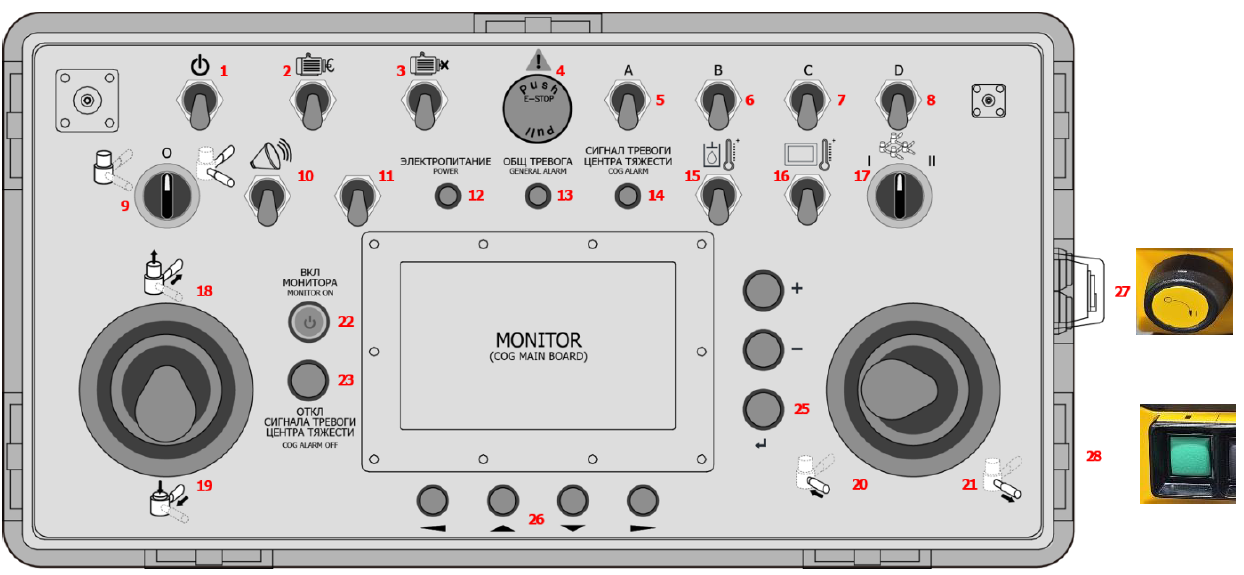 Эскиз 3. Беспроводный пульт дистанционного радиоуправления(Эскиз не является руководящим, а является одним из вариантов, удовлетворяющим требованиям настоящего документа)Эскиз 3. Беспроводный пульт дистанционного радиоуправления(Эскиз не является руководящим, а является одним из вариантов, удовлетворяющим требованиям настоящего документа)Эскиз 3. Беспроводный пульт дистанционного радиоуправления(Эскиз не является руководящим, а является одним из вариантов, удовлетворяющим требованиям настоящего документа)Эскиз 3. Беспроводный пульт дистанционного радиоуправления(Эскиз не является руководящим, а является одним из вариантов, удовлетворяющим требованиям настоящего документа)Эскиз 3. Беспроводный пульт дистанционного радиоуправления(Эскиз не является руководящим, а является одним из вариантов, удовлетворяющим требованиям настоящего документа)Эскиз 3. Беспроводный пульт дистанционного радиоуправления(Эскиз не является руководящим, а является одним из вариантов, удовлетворяющим требованиям настоящего документа)Эскиз 3. Беспроводный пульт дистанционного радиоуправления(Эскиз не является руководящим, а является одним из вариантов, удовлетворяющим требованиям настоящего документа)Эскиз 3. Беспроводный пульт дистанционного радиоуправления(Эскиз не является руководящим, а является одним из вариантов, удовлетворяющим требованиям настоящего документа)Эскиз 3. Беспроводный пульт дистанционного радиоуправления(Эскиз не является руководящим, а является одним из вариантов, удовлетворяющим требованиям настоящего документа)Эскиз 3. Беспроводный пульт дистанционного радиоуправления(Эскиз не является руководящим, а является одним из вариантов, удовлетворяющим требованиям настоящего документа)3.3.2Таблица № 1. Функциональное назначение элементов управления беспроводного пульта управления подъемниками блоков, монитором (дисплеем) и аварийно-предупредительной сигнализацией, представленного на Эскизе 3 в подпункте 3.3.1Таблица № 1. Функциональное назначение элементов управления беспроводного пульта управления подъемниками блоков, монитором (дисплеем) и аварийно-предупредительной сигнализацией, представленного на Эскизе 3 в подпункте 3.3.1Таблица № 1. Функциональное назначение элементов управления беспроводного пульта управления подъемниками блоков, монитором (дисплеем) и аварийно-предупредительной сигнализацией, представленного на Эскизе 3 в подпункте 3.3.1Таблица № 1. Функциональное назначение элементов управления беспроводного пульта управления подъемниками блоков, монитором (дисплеем) и аварийно-предупредительной сигнализацией, представленного на Эскизе 3 в подпункте 3.3.1Таблица № 1. Функциональное назначение элементов управления беспроводного пульта управления подъемниками блоков, монитором (дисплеем) и аварийно-предупредительной сигнализацией, представленного на Эскизе 3 в подпункте 3.3.1Таблица № 1. Функциональное назначение элементов управления беспроводного пульта управления подъемниками блоков, монитором (дисплеем) и аварийно-предупредительной сигнализацией, представленного на Эскизе 3 в подпункте 3.3.1Таблица № 1. Функциональное назначение элементов управления беспроводного пульта управления подъемниками блоков, монитором (дисплеем) и аварийно-предупредительной сигнализацией, представленного на Эскизе 3 в подпункте 3.3.1Таблица № 1. Функциональное назначение элементов управления беспроводного пульта управления подъемниками блоков, монитором (дисплеем) и аварийно-предупредительной сигнализацией, представленного на Эскизе 3 в подпункте 3.3.1Таблица № 1. Функциональное назначение элементов управления беспроводного пульта управления подъемниками блоков, монитором (дисплеем) и аварийно-предупредительной сигнализацией, представленного на Эскизе 3 в подпункте 3.3.1Таблица № 1. Функциональное назначение элементов управления беспроводного пульта управления подъемниками блоков, монитором (дисплеем) и аварийно-предупредительной сигнализацией, представленного на Эскизе 3 в подпункте 3.3.13.3.2№ позиции на Эскизе 3Функциональное назначение элементов управления беспроводного пульта управления подъемниками блоков, монитором (дисплеем) и аварийно-предупредительной сигнализациейФункциональное назначение элементов управления беспроводного пульта управления подъемниками блоков, монитором (дисплеем) и аварийно-предупредительной сигнализациейФункциональное назначение элементов управления беспроводного пульта управления подъемниками блоков, монитором (дисплеем) и аварийно-предупредительной сигнализациейФункциональное назначение элементов управления беспроводного пульта управления подъемниками блоков, монитором (дисплеем) и аварийно-предупредительной сигнализациейКраткое описаниеКраткое описаниеКраткое описаниеФункциональное назначение элементов управления беспроводного пульта управления подъемниками блоков, монитором (дисплеем) и аварийно-предупредительной сигнализацией, предлагаемые Поставщиком*Функциональное назначение элементов управления беспроводного пульта управления подъемниками блоков, монитором (дисплеем) и аварийно-предупредительной сигнализацией, предлагаемые Поставщиком*3.3.21Запуск системыЗапуск системыЗапуск системыЗапуск системыПереключить переключатель вверхПереключить переключатель вверхПереключить переключатель вверхПоставщик/Участник, в приложении к сравнительной таблице, прикладывает документ с эскизом пульта дистанционного управления с обозначением и описанием всех кнопок и рычагов управления, по аналогии, как указанно в данной таблицеПоставщик/Участник, в приложении к сравнительной таблице, прикладывает документ с эскизом пульта дистанционного управления с обозначением и описанием всех кнопок и рычагов управления, по аналогии, как указанно в данной таблице3.3.22Пуск двигателяПуск двигателяПуск двигателяПуск двигателяПереключить переключатель вверхПереключить переключатель вверхПереключить переключатель вверхПоставщик/Участник, в приложении к сравнительной таблице, прикладывает документ с эскизом пульта дистанционного управления с обозначением и описанием всех кнопок и рычагов управления, по аналогии, как указанно в данной таблицеПоставщик/Участник, в приложении к сравнительной таблице, прикладывает документ с эскизом пульта дистанционного управления с обозначением и описанием всех кнопок и рычагов управления, по аналогии, как указанно в данной таблице3.3.23Остановка двигателяОстановка двигателяОстановка двигателяОстановка двигателяНажимной переключательНажимной переключательНажимной переключательПоставщик/Участник, в приложении к сравнительной таблице, прикладывает документ с эскизом пульта дистанционного управления с обозначением и описанием всех кнопок и рычагов управления, по аналогии, как указанно в данной таблицеПоставщик/Участник, в приложении к сравнительной таблице, прикладывает документ с эскизом пульта дистанционного управления с обозначением и описанием всех кнопок и рычагов управления, по аналогии, как указанно в данной таблице3.3.24Аварийная остановкаАварийная остановкаАварийная остановкаАварийная остановкаНажимная кнопкаНажимная кнопкаНажимная кнопкаПоставщик/Участник, в приложении к сравнительной таблице, прикладывает документ с эскизом пульта дистанционного управления с обозначением и описанием всех кнопок и рычагов управления, по аналогии, как указанно в данной таблицеПоставщик/Участник, в приложении к сравнительной таблице, прикладывает документ с эскизом пульта дистанционного управления с обозначением и описанием всех кнопок и рычагов управления, по аналогии, как указанно в данной таблице3.3.25Выбор подъемника блока АВыбор подъемника блока АВыбор подъемника блока АВыбор подъемника блока АПереключить переключатель вверхПереключить переключатель вверхПереключить переключатель вверхПоставщик/Участник, в приложении к сравнительной таблице, прикладывает документ с эскизом пульта дистанционного управления с обозначением и описанием всех кнопок и рычагов управления, по аналогии, как указанно в данной таблицеПоставщик/Участник, в приложении к сравнительной таблице, прикладывает документ с эскизом пульта дистанционного управления с обозначением и описанием всех кнопок и рычагов управления, по аналогии, как указанно в данной таблице3.3.26Выбор подъемника блока ВВыбор подъемника блока ВВыбор подъемника блока ВВыбор подъемника блока ВПереключить переключатель вверхПереключить переключатель вверхПереключить переключатель вверхПоставщик/Участник, в приложении к сравнительной таблице, прикладывает документ с эскизом пульта дистанционного управления с обозначением и описанием всех кнопок и рычагов управления, по аналогии, как указанно в данной таблицеПоставщик/Участник, в приложении к сравнительной таблице, прикладывает документ с эскизом пульта дистанционного управления с обозначением и описанием всех кнопок и рычагов управления, по аналогии, как указанно в данной таблице3.3.27Выбор подъемника блока СВыбор подъемника блока СВыбор подъемника блока СВыбор подъемника блока СПереключить переключатель вверхПереключить переключатель вверхПереключить переключатель вверхПоставщик/Участник, в приложении к сравнительной таблице, прикладывает документ с эскизом пульта дистанционного управления с обозначением и описанием всех кнопок и рычагов управления, по аналогии, как указанно в данной таблицеПоставщик/Участник, в приложении к сравнительной таблице, прикладывает документ с эскизом пульта дистанционного управления с обозначением и описанием всех кнопок и рычагов управления, по аналогии, как указанно в данной таблице3.3.28Выбор подъемника блока DВыбор подъемника блока DВыбор подъемника блока DВыбор подъемника блока DПереключить переключатель вверхПереключить переключатель вверхПереключить переключатель вверхПоставщик/Участник, в приложении к сравнительной таблице, прикладывает документ с эскизом пульта дистанционного управления с обозначением и описанием всех кнопок и рычагов управления, по аналогии, как указанно в данной таблицеПоставщик/Участник, в приложении к сравнительной таблице, прикладывает документ с эскизом пульта дистанционного управления с обозначением и описанием всех кнопок и рычагов управления, по аналогии, как указанно в данной таблице3.3.29Выбор вертикального гидроцилиндра или горизонтального гидроцилиндраВыбор вертикального гидроцилиндра или горизонтального гидроцилиндраВыбор вертикального гидроцилиндра или горизонтального гидроцилиндраВыбор вертикального гидроцилиндра или горизонтального гидроцилиндраПовернуть переключатель влево или вправоПовернуть переключатель влево или вправоПовернуть переключатель влево или вправоПоставщик/Участник, в приложении к сравнительной таблице, прикладывает документ с эскизом пульта дистанционного управления с обозначением и описанием всех кнопок и рычагов управления, по аналогии, как указанно в данной таблицеПоставщик/Участник, в приложении к сравнительной таблице, прикладывает документ с эскизом пульта дистанционного управления с обозначением и описанием всех кнопок и рычагов управления, по аналогии, как указанно в данной таблице3.3.210Звуковой сигналЗвуковой сигналЗвуковой сигналЗвуковой сигналПри нажатии выключателя звукового сигнала раздается звуковой сигналПри нажатии выключателя звукового сигнала раздается звуковой сигналПри нажатии выключателя звукового сигнала раздается звуковой сигналПоставщик/Участник, в приложении к сравнительной таблице, прикладывает документ с эскизом пульта дистанционного управления с обозначением и описанием всех кнопок и рычагов управления, по аналогии, как указанно в данной таблицеПоставщик/Участник, в приложении к сравнительной таблице, прикладывает документ с эскизом пульта дистанционного управления с обозначением и описанием всех кнопок и рычагов управления, по аналогии, как указанно в данной таблице3.3.211Запасной переключательЗапасной переключательЗапасной переключательЗапасной переключатель---Поставщик/Участник, в приложении к сравнительной таблице, прикладывает документ с эскизом пульта дистанционного управления с обозначением и описанием всех кнопок и рычагов управления, по аналогии, как указанно в данной таблицеПоставщик/Участник, в приложении к сравнительной таблице, прикладывает документ с эскизом пульта дистанционного управления с обозначением и описанием всех кнопок и рычагов управления, по аналогии, как указанно в данной таблице3.3.212Лампа питанияЛампа питанияЛампа питанияЛампа питанияСветится при включении питанияСветится при включении питанияСветится при включении питанияПоставщик/Участник, в приложении к сравнительной таблице, прикладывает документ с эскизом пульта дистанционного управления с обозначением и описанием всех кнопок и рычагов управления, по аналогии, как указанно в данной таблицеПоставщик/Участник, в приложении к сравнительной таблице, прикладывает документ с эскизом пульта дистанционного управления с обозначением и описанием всех кнопок и рычагов управления, по аналогии, как указанно в данной таблице3.3.213Сигнальная лампа аварийно-предупредительной сигнализацииСигнальная лампа аварийно-предупредительной сигнализацииСигнальная лампа аварийно-предупредительной сигнализацииСигнальная лампа аварийно-предупредительной сигнализацииСветится при срабатывании сигнализацииСветится при срабатывании сигнализацииСветится при срабатывании сигнализацииПоставщик/Участник, в приложении к сравнительной таблице, прикладывает документ с эскизом пульта дистанционного управления с обозначением и описанием всех кнопок и рычагов управления, по аналогии, как указанно в данной таблицеПоставщик/Участник, в приложении к сравнительной таблице, прикладывает документ с эскизом пульта дистанционного управления с обозначением и описанием всех кнопок и рычагов управления, по аналогии, как указанно в данной таблице3.3.214Контрольная лампа COG (аварийная сигнализация положения центра тяжести)Контрольная лампа COG (аварийная сигнализация положения центра тяжести)Контрольная лампа COG (аварийная сигнализация положения центра тяжести)Контрольная лампа COG (аварийная сигнализация положения центра тяжести)Светится при срабатывании сигнализацииСветится при срабатывании сигнализацииСветится при срабатывании сигнализацииПоставщик/Участник, в приложении к сравнительной таблице, прикладывает документ с эскизом пульта дистанционного управления с обозначением и описанием всех кнопок и рычагов управления, по аналогии, как указанно в данной таблицеПоставщик/Участник, в приложении к сравнительной таблице, прикладывает документ с эскизом пульта дистанционного управления с обозначением и описанием всех кнопок и рычагов управления, по аналогии, как указанно в данной таблице3.3.215НагревательНагревательНагревательНагревательПереключить переключатель вверхПереключить переключатель вверхПереключить переключатель вверхПоставщик/Участник, в приложении к сравнительной таблице, прикладывает документ с эскизом пульта дистанционного управления с обозначением и описанием всех кнопок и рычагов управления, по аналогии, как указанно в данной таблицеПоставщик/Участник, в приложении к сравнительной таблице, прикладывает документ с эскизом пульта дистанционного управления с обозначением и описанием всех кнопок и рычагов управления, по аналогии, как указанно в данной таблице3.3.216Подогрев монитораПодогрев монитораПодогрев монитораПодогрев монитораПереключить переключатель вверхПереключить переключатель вверхПереключить переключатель вверхПоставщик/Участник, в приложении к сравнительной таблице, прикладывает документ с эскизом пульта дистанционного управления с обозначением и описанием всех кнопок и рычагов управления, по аналогии, как указанно в данной таблицеПоставщик/Участник, в приложении к сравнительной таблице, прикладывает документ с эскизом пульта дистанционного управления с обозначением и описанием всех кнопок и рычагов управления, по аналогии, как указанно в данной таблице3.3.217Группа 1 или 2Группа 1 или 2Группа 1 или 2Группа 1 или 2Повернуть влево – группа 1.Повернуть вправо – группа 2.Повернуть влево – группа 1.Повернуть вправо – группа 2.Повернуть влево – группа 1.Повернуть вправо – группа 2.Поставщик/Участник, в приложении к сравнительной таблице, прикладывает документ с эскизом пульта дистанционного управления с обозначением и описанием всех кнопок и рычагов управления, по аналогии, как указанно в данной таблицеПоставщик/Участник, в приложении к сравнительной таблице, прикладывает документ с эскизом пульта дистанционного управления с обозначением и описанием всех кнопок и рычагов управления, по аналогии, как указанно в данной таблице3.3.218Вертикальный опорный цилиндр подъем «вверх».Горизонтальный цилиндр движение «вперед»Вертикальный опорный цилиндр подъем «вверх».Горизонтальный цилиндр движение «вперед»Вертикальный опорный цилиндр подъем «вверх».Горизонтальный цилиндр движение «вперед»Вертикальный опорный цилиндр подъем «вверх».Горизонтальный цилиндр движение «вперед»Нажать рычаг управления от себяНажать рычаг управления от себяНажать рычаг управления от себяПоставщик/Участник, в приложении к сравнительной таблице, прикладывает документ с эскизом пульта дистанционного управления с обозначением и описанием всех кнопок и рычагов управления, по аналогии, как указанно в данной таблицеПоставщик/Участник, в приложении к сравнительной таблице, прикладывает документ с эскизом пульта дистанционного управления с обозначением и описанием всех кнопок и рычагов управления, по аналогии, как указанно в данной таблице3.3.219Вертикальный опорный цилиндр движение «вниз».Горизонтальный цилиндр движение «назад»Вертикальный опорный цилиндр движение «вниз».Горизонтальный цилиндр движение «назад»Вертикальный опорный цилиндр движение «вниз».Горизонтальный цилиндр движение «назад»Вертикальный опорный цилиндр движение «вниз».Горизонтальный цилиндр движение «назад»Нажать рычаг управления на себяНажать рычаг управления на себяНажать рычаг управления на себяПоставщик/Участник, в приложении к сравнительной таблице, прикладывает документ с эскизом пульта дистанционного управления с обозначением и описанием всех кнопок и рычагов управления, по аналогии, как указанно в данной таблицеПоставщик/Участник, в приложении к сравнительной таблице, прикладывает документ с эскизом пульта дистанционного управления с обозначением и описанием всех кнопок и рычагов управления, по аналогии, как указанно в данной таблице3.3.220Горизонтальный цилиндр движение «влево»Горизонтальный цилиндр движение «влево»Горизонтальный цилиндр движение «влево»Горизонтальный цилиндр движение «влево»Нажать рычаг управления влевоНажать рычаг управления влевоНажать рычаг управления влевоПоставщик/Участник, в приложении к сравнительной таблице, прикладывает документ с эскизом пульта дистанционного управления с обозначением и описанием всех кнопок и рычагов управления, по аналогии, как указанно в данной таблицеПоставщик/Участник, в приложении к сравнительной таблице, прикладывает документ с эскизом пульта дистанционного управления с обозначением и описанием всех кнопок и рычагов управления, по аналогии, как указанно в данной таблице3.3.221Горизонтальный цилиндр движение «вправо»Горизонтальный цилиндр движение «вправо»Горизонтальный цилиндр движение «вправо»Горизонтальный цилиндр движение «вправо»Нажать рычаг управления вправоНажать рычаг управления вправоНажать рычаг управления вправоПоставщик/Участник, в приложении к сравнительной таблице, прикладывает документ с эскизом пульта дистанционного управления с обозначением и описанием всех кнопок и рычагов управления, по аналогии, как указанно в данной таблицеПоставщик/Участник, в приложении к сравнительной таблице, прикладывает документ с эскизом пульта дистанционного управления с обозначением и описанием всех кнопок и рычагов управления, по аналогии, как указанно в данной таблице3.3.222Включение монитора центра тяжести (COG monitor)Включение монитора центра тяжести (COG monitor)Включение монитора центра тяжести (COG monitor)Включение монитора центра тяжести (COG monitor)Нажать кнопку старта на пульте дистанционного управленияНажать кнопку старта на пульте дистанционного управленияНажать кнопку старта на пульте дистанционного управленияПоставщик/Участник, в приложении к сравнительной таблице, прикладывает документ с эскизом пульта дистанционного управления с обозначением и описанием всех кнопок и рычагов управления, по аналогии, как указанно в данной таблицеПоставщик/Участник, в приложении к сравнительной таблице, прикладывает документ с эскизом пульта дистанционного управления с обозначением и описанием всех кнопок и рычагов управления, по аналогии, как указанно в данной таблице3.3.223Отключение контрольной лампы (аварийной сигнализации положения центра тяжести)Отключение контрольной лампы (аварийной сигнализации положения центра тяжести)Отключение контрольной лампы (аварийной сигнализации положения центра тяжести)Отключение контрольной лампы (аварийной сигнализации положения центра тяжести)Нажать на кнопкуНажать на кнопкуНажать на кнопкуПоставщик/Участник, в приложении к сравнительной таблице, прикладывает документ с эскизом пульта дистанционного управления с обозначением и описанием всех кнопок и рычагов управления, по аналогии, как указанно в данной таблицеПоставщик/Участник, в приложении к сравнительной таблице, прикладывает документ с эскизом пульта дистанционного управления с обозначением и описанием всех кнопок и рычагов управления, по аналогии, как указанно в данной таблице3.3.224Увеличение/уменьшениеУвеличение/уменьшениеУвеличение/уменьшениеУвеличение/уменьшениеНажать на кнопкуНажать на кнопкуНажать на кнопкуПоставщик/Участник, в приложении к сравнительной таблице, прикладывает документ с эскизом пульта дистанционного управления с обозначением и описанием всех кнопок и рычагов управления, по аналогии, как указанно в данной таблицеПоставщик/Участник, в приложении к сравнительной таблице, прикладывает документ с эскизом пульта дистанционного управления с обозначением и описанием всех кнопок и рычагов управления, по аналогии, как указанно в данной таблице3.3.225Ввод (Enter)Ввод (Enter)Ввод (Enter)Ввод (Enter)Нажать на кнопкуНажать на кнопкуНажать на кнопкуПоставщик/Участник, в приложении к сравнительной таблице, прикладывает документ с эскизом пульта дистанционного управления с обозначением и описанием всех кнопок и рычагов управления, по аналогии, как указанно в данной таблицеПоставщик/Участник, в приложении к сравнительной таблице, прикладывает документ с эскизом пульта дистанционного управления с обозначением и описанием всех кнопок и рычагов управления, по аналогии, как указанно в данной таблице3.3.226Кнопки навигации по дисплеюКнопки навигации по дисплеюКнопки навигации по дисплеюКнопки навигации по дисплеюНажать на кнопкуНажать на кнопкуНажать на кнопкуПоставщик/Участник, в приложении к сравнительной таблице, прикладывает документ с эскизом пульта дистанционного управления с обозначением и описанием всех кнопок и рычагов управления, по аналогии, как указанно в данной таблицеПоставщик/Участник, в приложении к сравнительной таблице, прикладывает документ с эскизом пульта дистанционного управления с обозначением и описанием всех кнопок и рычагов управления, по аналогии, как указанно в данной таблице3.3.227Включение ключевого переключателяВключение ключевого переключателяВключение ключевого переключателяВключение ключевого переключателяПовернуть ключевой переключатель, расположенный в правом верхнем углу пульта дистанционного управления по часовой стрелке в положение Вкл. Лампа на пульте дистанционного управления автоматически мигает, сигнал тревоги звучит дважды.Повернуть ключевой переключатель, расположенный в правом верхнем углу пульта дистанционного управления по часовой стрелке в положение Вкл. Лампа на пульте дистанционного управления автоматически мигает, сигнал тревоги звучит дважды.Повернуть ключевой переключатель, расположенный в правом верхнем углу пульта дистанционного управления по часовой стрелке в положение Вкл. Лампа на пульте дистанционного управления автоматически мигает, сигнал тревоги звучит дважды.Поставщик/Участник, в приложении к сравнительной таблице, прикладывает документ с эскизом пульта дистанционного управления с обозначением и описанием всех кнопок и рычагов управления, по аналогии, как указанно в данной таблицеПоставщик/Участник, в приложении к сравнительной таблице, прикладывает документ с эскизом пульта дистанционного управления с обозначением и описанием всех кнопок и рычагов управления, по аналогии, как указанно в данной таблице3.3.228Кнопка пуска (сброса)Кнопка пуска (сброса)Кнопка пуска (сброса)Кнопка пуска (сброса)Нажать кнопку пуска, расположенную в правом нижнем углу пульта дистанционного управления (1-2 раза).Пульт дистанционного управления обменивается данными с каждым приемником, расположенном в подъемниках блоковНажать кнопку пуска, расположенную в правом нижнем углу пульта дистанционного управления (1-2 раза).Пульт дистанционного управления обменивается данными с каждым приемником, расположенном в подъемниках блоковНажать кнопку пуска, расположенную в правом нижнем углу пульта дистанционного управления (1-2 раза).Пульт дистанционного управления обменивается данными с каждым приемником, расположенном в подъемниках блоковПоставщик/Участник, в приложении к сравнительной таблице, прикладывает документ с эскизом пульта дистанционного управления с обозначением и описанием всех кнопок и рычагов управления, по аналогии, как указанно в данной таблицеПоставщик/Участник, в приложении к сравнительной таблице, прикладывает документ с эскизом пульта дистанционного управления с обозначением и описанием всех кнопок и рычагов управления, по аналогии, как указанно в данной таблице3.3.2*- Примечание:Потенциальный Поставщик/Участник в своем(ей) Техническом предложении/Заявке предоставляет эскиз и описание пульта дистанционного управления, как указано на Эскизе 3 (подпункт 3.3.1) и Таблицы № 1 (подпункт 3.3.2).При  отсутствии информации, либо информации не эквивалентной требованиям подпунктов 3.3.1 и 3.3.2, техническое предложение/заявка потенциального Поставщика/Участника будет считаться не соответствующей требованиям, указанным в исходных технических требованиях/приложению № 1 к Техническому заданию.*- Примечание:Потенциальный Поставщик/Участник в своем(ей) Техническом предложении/Заявке предоставляет эскиз и описание пульта дистанционного управления, как указано на Эскизе 3 (подпункт 3.3.1) и Таблицы № 1 (подпункт 3.3.2).При  отсутствии информации, либо информации не эквивалентной требованиям подпунктов 3.3.1 и 3.3.2, техническое предложение/заявка потенциального Поставщика/Участника будет считаться не соответствующей требованиям, указанным в исходных технических требованиях/приложению № 1 к Техническому заданию.*- Примечание:Потенциальный Поставщик/Участник в своем(ей) Техническом предложении/Заявке предоставляет эскиз и описание пульта дистанционного управления, как указано на Эскизе 3 (подпункт 3.3.1) и Таблицы № 1 (подпункт 3.3.2).При  отсутствии информации, либо информации не эквивалентной требованиям подпунктов 3.3.1 и 3.3.2, техническое предложение/заявка потенциального Поставщика/Участника будет считаться не соответствующей требованиям, указанным в исходных технических требованиях/приложению № 1 к Техническому заданию.*- Примечание:Потенциальный Поставщик/Участник в своем(ей) Техническом предложении/Заявке предоставляет эскиз и описание пульта дистанционного управления, как указано на Эскизе 3 (подпункт 3.3.1) и Таблицы № 1 (подпункт 3.3.2).При  отсутствии информации, либо информации не эквивалентной требованиям подпунктов 3.3.1 и 3.3.2, техническое предложение/заявка потенциального Поставщика/Участника будет считаться не соответствующей требованиям, указанным в исходных технических требованиях/приложению № 1 к Техническому заданию.*- Примечание:Потенциальный Поставщик/Участник в своем(ей) Техническом предложении/Заявке предоставляет эскиз и описание пульта дистанционного управления, как указано на Эскизе 3 (подпункт 3.3.1) и Таблицы № 1 (подпункт 3.3.2).При  отсутствии информации, либо информации не эквивалентной требованиям подпунктов 3.3.1 и 3.3.2, техническое предложение/заявка потенциального Поставщика/Участника будет считаться не соответствующей требованиям, указанным в исходных технических требованиях/приложению № 1 к Техническому заданию.*- Примечание:Потенциальный Поставщик/Участник в своем(ей) Техническом предложении/Заявке предоставляет эскиз и описание пульта дистанционного управления, как указано на Эскизе 3 (подпункт 3.3.1) и Таблицы № 1 (подпункт 3.3.2).При  отсутствии информации, либо информации не эквивалентной требованиям подпунктов 3.3.1 и 3.3.2, техническое предложение/заявка потенциального Поставщика/Участника будет считаться не соответствующей требованиям, указанным в исходных технических требованиях/приложению № 1 к Техническому заданию.*- Примечание:Потенциальный Поставщик/Участник в своем(ей) Техническом предложении/Заявке предоставляет эскиз и описание пульта дистанционного управления, как указано на Эскизе 3 (подпункт 3.3.1) и Таблицы № 1 (подпункт 3.3.2).При  отсутствии информации, либо информации не эквивалентной требованиям подпунктов 3.3.1 и 3.3.2, техническое предложение/заявка потенциального Поставщика/Участника будет считаться не соответствующей требованиям, указанным в исходных технических требованиях/приложению № 1 к Техническому заданию.*- Примечание:Потенциальный Поставщик/Участник в своем(ей) Техническом предложении/Заявке предоставляет эскиз и описание пульта дистанционного управления, как указано на Эскизе 3 (подпункт 3.3.1) и Таблицы № 1 (подпункт 3.3.2).При  отсутствии информации, либо информации не эквивалентной требованиям подпунктов 3.3.1 и 3.3.2, техническое предложение/заявка потенциального Поставщика/Участника будет считаться не соответствующей требованиям, указанным в исходных технических требованиях/приложению № 1 к Техническому заданию.*- Примечание:Потенциальный Поставщик/Участник в своем(ей) Техническом предложении/Заявке предоставляет эскиз и описание пульта дистанционного управления, как указано на Эскизе 3 (подпункт 3.3.1) и Таблицы № 1 (подпункт 3.3.2).При  отсутствии информации, либо информации не эквивалентной требованиям подпунктов 3.3.1 и 3.3.2, техническое предложение/заявка потенциального Поставщика/Участника будет считаться не соответствующей требованиям, указанным в исходных технических требованиях/приложению № 1 к Техническому заданию.*- Примечание:Потенциальный Поставщик/Участник в своем(ей) Техническом предложении/Заявке предоставляет эскиз и описание пульта дистанционного управления, как указано на Эскизе 3 (подпункт 3.3.1) и Таблицы № 1 (подпункт 3.3.2).При  отсутствии информации, либо информации не эквивалентной требованиям подпунктов 3.3.1 и 3.3.2, техническое предложение/заявка потенциального Поставщика/Участника будет считаться не соответствующей требованиям, указанным в исходных технических требованиях/приложению № 1 к Техническому заданию.3.4Пример панели управления, установленной на корпусе каждого подъемника блоковПример панели управления, установленной на корпусе каждого подъемника блоковПример панели управления, установленной на корпусе каждого подъемника блоковПример панели управления, установленной на корпусе каждого подъемника блоковПример панели управления, установленной на корпусе каждого подъемника блоковПример панели управления, установленной на корпусе каждого подъемника блоковПример панели управления, установленной на корпусе каждого подъемника блоковПример панели управления, установленной на корпусе каждого подъемника блоковПример панели управления, установленной на корпусе каждого подъемника блоковПример панели управления, установленной на корпусе каждого подъемника блоков3.4.1Эскиз 4. Панель управления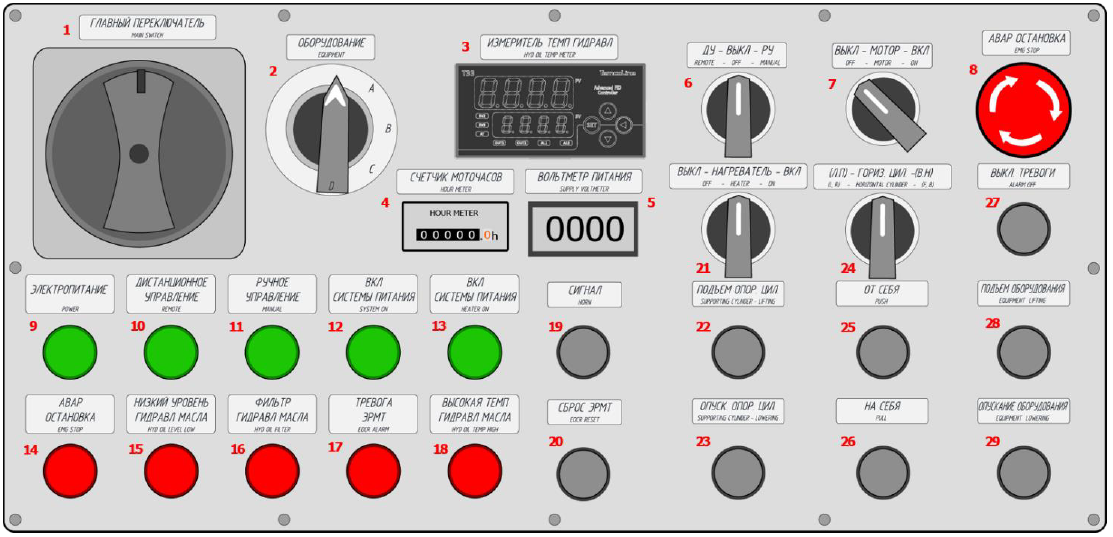 (Эскиз не является руководящим, а является одним из вариантов, удовлетворяющим требованиям настоящего документа)Эскиз 4. Панель управления(Эскиз не является руководящим, а является одним из вариантов, удовлетворяющим требованиям настоящего документа)Эскиз 4. Панель управления(Эскиз не является руководящим, а является одним из вариантов, удовлетворяющим требованиям настоящего документа)Эскиз 4. Панель управления(Эскиз не является руководящим, а является одним из вариантов, удовлетворяющим требованиям настоящего документа)Эскиз 4. Панель управления(Эскиз не является руководящим, а является одним из вариантов, удовлетворяющим требованиям настоящего документа)Эскиз 4. Панель управления(Эскиз не является руководящим, а является одним из вариантов, удовлетворяющим требованиям настоящего документа)Эскиз 4. Панель управления(Эскиз не является руководящим, а является одним из вариантов, удовлетворяющим требованиям настоящего документа)Эскиз 4. Панель управления(Эскиз не является руководящим, а является одним из вариантов, удовлетворяющим требованиям настоящего документа)Эскиз 4. Панель управления(Эскиз не является руководящим, а является одним из вариантов, удовлетворяющим требованиям настоящего документа)Эскиз 4. Панель управления(Эскиз не является руководящим, а является одним из вариантов, удовлетворяющим требованиям настоящего документа)3.4.2Таблица № 2. Функциональное назначение элементов управления подъемниками блоков и аварийно-предупредительной сигнализации, панели управления на рамной конструкции подъемника блоков, представленной на Эскизе 4 в подпункте 3.4.1.Таблица № 2. Функциональное назначение элементов управления подъемниками блоков и аварийно-предупредительной сигнализации, панели управления на рамной конструкции подъемника блоков, представленной на Эскизе 4 в подпункте 3.4.1.Таблица № 2. Функциональное назначение элементов управления подъемниками блоков и аварийно-предупредительной сигнализации, панели управления на рамной конструкции подъемника блоков, представленной на Эскизе 4 в подпункте 3.4.1.Таблица № 2. Функциональное назначение элементов управления подъемниками блоков и аварийно-предупредительной сигнализации, панели управления на рамной конструкции подъемника блоков, представленной на Эскизе 4 в подпункте 3.4.1.Таблица № 2. Функциональное назначение элементов управления подъемниками блоков и аварийно-предупредительной сигнализации, панели управления на рамной конструкции подъемника блоков, представленной на Эскизе 4 в подпункте 3.4.1.Таблица № 2. Функциональное назначение элементов управления подъемниками блоков и аварийно-предупредительной сигнализации, панели управления на рамной конструкции подъемника блоков, представленной на Эскизе 4 в подпункте 3.4.1.Таблица № 2. Функциональное назначение элементов управления подъемниками блоков и аварийно-предупредительной сигнализации, панели управления на рамной конструкции подъемника блоков, представленной на Эскизе 4 в подпункте 3.4.1.Таблица № 2. Функциональное назначение элементов управления подъемниками блоков и аварийно-предупредительной сигнализации, панели управления на рамной конструкции подъемника блоков, представленной на Эскизе 4 в подпункте 3.4.1.Таблица № 2. Функциональное назначение элементов управления подъемниками блоков и аварийно-предупредительной сигнализации, панели управления на рамной конструкции подъемника блоков, представленной на Эскизе 4 в подпункте 3.4.1.Таблица № 2. Функциональное назначение элементов управления подъемниками блоков и аварийно-предупредительной сигнализации, панели управления на рамной конструкции подъемника блоков, представленной на Эскизе 4 в подпункте 3.4.1.3.4.2№ позиции на Эскизе 4Функциональное назначение элементов панели управления подъемниками блоков и аварийно-предупредительной сигнализациейФункциональное назначение элементов панели управления подъемниками блоков и аварийно-предупредительной сигнализациейФункциональное назначение элементов панели управления подъемниками блоков и аварийно-предупредительной сигнализациейФункциональное назначение элементов панели управления подъемниками блоков и аварийно-предупредительной сигнализациейКраткое описаниеКраткое описаниеКраткое описаниеФункциональное назначение элементов панели управления подъемниками блоков и аварийно-предупредительной сигнализацией, предлагаемые Поставщиком*Функциональное назначение элементов панели управления подъемниками блоков и аварийно-предупредительной сигнализацией, предлагаемые Поставщиком*3.4.21Главный выключательГлавный выключательГлавный выключательГлавный выключательПитание в системе подается при включении главного выключателяПитание в системе подается при включении главного выключателяПитание в системе подается при включении главного выключателяПоставщик/Участник, в приложении к сравнительной таблице, прикладывает документ с эскизом панели управления с обозначением и описанием всех кнопок и рычагов управления, по аналогии, как указанно в данной таблицеПоставщик/Участник, в приложении к сравнительной таблице, прикладывает документ с эскизом панели управления с обозначением и описанием всех кнопок и рычагов управления, по аналогии, как указанно в данной таблице3.4.22Переключатель выбора оборудованияПереключатель выбора оборудованияПереключатель выбора оборудованияПереключатель выбора оборудованияЭтот переключатель используется для выбора группы подъемников блоковЭтот переключатель используется для выбора группы подъемников блоковЭтот переключатель используется для выбора группы подъемников блоковПоставщик/Участник, в приложении к сравнительной таблице, прикладывает документ с эскизом панели управления с обозначением и описанием всех кнопок и рычагов управления, по аналогии, как указанно в данной таблицеПоставщик/Участник, в приложении к сравнительной таблице, прикладывает документ с эскизом панели управления с обозначением и описанием всех кнопок и рычагов управления, по аналогии, как указанно в данной таблице3.4.23Измеритель температуры гидравлического маслаИзмеритель температуры гидравлического маслаИзмеритель температуры гидравлического маслаИзмеритель температуры гидравлического маслаУказывается температура гидравлического маслаУказывается температура гидравлического маслаУказывается температура гидравлического маслаПоставщик/Участник, в приложении к сравнительной таблице, прикладывает документ с эскизом панели управления с обозначением и описанием всех кнопок и рычагов управления, по аналогии, как указанно в данной таблицеПоставщик/Участник, в приложении к сравнительной таблице, прикладывает документ с эскизом панели управления с обозначением и описанием всех кнопок и рычагов управления, по аналогии, как указанно в данной таблице3.4.24Счетчик наработкиСчетчик наработкиСчетчик наработкиСчетчик наработкиОтображается наработка оборудованияОтображается наработка оборудованияОтображается наработка оборудованияПоставщик/Участник, в приложении к сравнительной таблице, прикладывает документ с эскизом панели управления с обозначением и описанием всех кнопок и рычагов управления, по аналогии, как указанно в данной таблицеПоставщик/Участник, в приложении к сравнительной таблице, прикладывает документ с эскизом панели управления с обозначением и описанием всех кнопок и рычагов управления, по аналогии, как указанно в данной таблице3.4.25ВольтметрВольтметрВольтметрВольтметрИндикация подаваемого напряженияИндикация подаваемого напряженияИндикация подаваемого напряженияПоставщик/Участник, в приложении к сравнительной таблице, прикладывает документ с эскизом панели управления с обозначением и описанием всех кнопок и рычагов управления, по аналогии, как указанно в данной таблицеПоставщик/Участник, в приложении к сравнительной таблице, прикладывает документ с эскизом панели управления с обозначением и описанием всех кнопок и рычагов управления, по аналогии, как указанно в данной таблице3.4.26Переключатель выбора дистанционного/ ручного управленияПереключатель выбора дистанционного/ ручного управленияПереключатель выбора дистанционного/ ручного управленияПереключатель выбора дистанционного/ ручного управленияУправление с помощью пульта дистанционного управления, либо с панели управленияУправление с помощью пульта дистанционного управления, либо с панели управленияУправление с помощью пульта дистанционного управления, либо с панели управленияПоставщик/Участник, в приложении к сравнительной таблице, прикладывает документ с эскизом панели управления с обозначением и описанием всех кнопок и рычагов управления, по аналогии, как указанно в данной таблицеПоставщик/Участник, в приложении к сравнительной таблице, прикладывает документ с эскизом панели управления с обозначением и описанием всех кнопок и рычагов управления, по аналогии, как указанно в данной таблице3.4.27Переключатель включения / выключения двигателя переменного токаПереключатель включения / выключения двигателя переменного токаПереключатель включения / выключения двигателя переменного токаПереключатель включения / выключения двигателя переменного токаВключение или выключение двигателя переменного тока.Включение или выключение двигателя переменного тока.Включение или выключение двигателя переменного тока.Поставщик/Участник, в приложении к сравнительной таблице, прикладывает документ с эскизом панели управления с обозначением и описанием всех кнопок и рычагов управления, по аналогии, как указанно в данной таблицеПоставщик/Участник, в приложении к сравнительной таблице, прикладывает документ с эскизом панели управления с обозначением и описанием всех кнопок и рычагов управления, по аналогии, как указанно в данной таблице3.4.28Аварийная остановкаАварийная остановкаАварийная остановкаАварийная остановкаПри нажатии аварийного выключателя загорается сигнальная лампаПри нажатии аварийного выключателя загорается сигнальная лампаПри нажатии аварийного выключателя загорается сигнальная лампаПоставщик/Участник, в приложении к сравнительной таблице, прикладывает документ с эскизом панели управления с обозначением и описанием всех кнопок и рычагов управления, по аналогии, как указанно в данной таблицеПоставщик/Участник, в приложении к сравнительной таблице, прикладывает документ с эскизом панели управления с обозначением и описанием всех кнопок и рычагов управления, по аналогии, как указанно в данной таблице3.4.29ПитаниеПитаниеПитаниеПитаниеПри работе главного выключателя загорается лампаПри работе главного выключателя загорается лампаПри работе главного выключателя загорается лампаПоставщик/Участник, в приложении к сравнительной таблице, прикладывает документ с эскизом панели управления с обозначением и описанием всех кнопок и рычагов управления, по аналогии, как указанно в данной таблицеПоставщик/Участник, в приложении к сравнительной таблице, прикладывает документ с эскизом панели управления с обозначением и описанием всех кнопок и рычагов управления, по аналогии, как указанно в данной таблице3.4.210Дистанционное управлениеДистанционное управлениеДистанционное управлениеДистанционное управлениеПри выборе режима дистанционного управления загорается лампаПри выборе режима дистанционного управления загорается лампаПри выборе режима дистанционного управления загорается лампаПоставщик/Участник, в приложении к сравнительной таблице, прикладывает документ с эскизом панели управления с обозначением и описанием всех кнопок и рычагов управления, по аналогии, как указанно в данной таблицеПоставщик/Участник, в приложении к сравнительной таблице, прикладывает документ с эскизом панели управления с обозначением и описанием всех кнопок и рычагов управления, по аналогии, как указанно в данной таблице3.4.211Ручное управлениеРучное управлениеРучное управлениеРучное управлениеПри выборе ручного управления загорается лампаПри выборе ручного управления загорается лампаПри выборе ручного управления загорается лампаПоставщик/Участник, в приложении к сравнительной таблице, прикладывает документ с эскизом панели управления с обозначением и описанием всех кнопок и рычагов управления, по аналогии, как указанно в данной таблицеПоставщик/Участник, в приложении к сравнительной таблице, прикладывает документ с эскизом панели управления с обозначением и описанием всех кнопок и рычагов управления, по аналогии, как указанно в данной таблице3.4.212Включение системы питанияВключение системы питанияВключение системы питанияВключение системы питанияЕсли система питания включена, то загорается лампаЕсли система питания включена, то загорается лампаЕсли система питания включена, то загорается лампаПоставщик/Участник, в приложении к сравнительной таблице, прикладывает документ с эскизом панели управления с обозначением и описанием всех кнопок и рычагов управления, по аналогии, как указанно в данной таблицеПоставщик/Участник, в приложении к сравнительной таблице, прикладывает документ с эскизом панели управления с обозначением и описанием всех кнопок и рычагов управления, по аналогии, как указанно в данной таблице3.4.213Включение нагревателяВключение нагревателяВключение нагревателяВключение нагревателяПри работе нагревателя включается лампаПри работе нагревателя включается лампаПри работе нагревателя включается лампаПоставщик/Участник, в приложении к сравнительной таблице, прикладывает документ с эскизом панели управления с обозначением и описанием всех кнопок и рычагов управления, по аналогии, как указанно в данной таблицеПоставщик/Участник, в приложении к сравнительной таблице, прикладывает документ с эскизом панели управления с обозначением и описанием всех кнопок и рычагов управления, по аналогии, как указанно в данной таблице3.4.214Аварийная остановкаАварийная остановкаАварийная остановкаАварийная остановкаПри работе выключателя аварийной остановки загорается лампаПри работе выключателя аварийной остановки загорается лампаПри работе выключателя аварийной остановки загорается лампаПоставщик/Участник, в приложении к сравнительной таблице, прикладывает документ с эскизом панели управления с обозначением и описанием всех кнопок и рычагов управления, по аналогии, как указанно в данной таблицеПоставщик/Участник, в приложении к сравнительной таблице, прикладывает документ с эскизом панели управления с обозначением и описанием всех кнопок и рычагов управления, по аналогии, как указанно в данной таблице3.4.215Низкий уровень гидравлического маслаНизкий уровень гидравлического маслаНизкий уровень гидравлического маслаНизкий уровень гидравлического маслаВ случае слишком низкого уровня гидравлического масла загорается лампаВ случае слишком низкого уровня гидравлического масла загорается лампаВ случае слишком низкого уровня гидравлического масла загорается лампаПоставщик/Участник, в приложении к сравнительной таблице, прикладывает документ с эскизом панели управления с обозначением и описанием всех кнопок и рычагов управления, по аналогии, как указанно в данной таблицеПоставщик/Участник, в приложении к сравнительной таблице, прикладывает документ с эскизом панели управления с обозначением и описанием всех кнопок и рычагов управления, по аналогии, как указанно в данной таблице3.4.216Фильтр гидравлического маслаФильтр гидравлического маслаФильтр гидравлического маслаФильтр гидравлического маслаВ случае сильного загрязнения или засорения гидравлического масляного фильтра загорается лампа.В случае сильного загрязнения или засорения гидравлического масляного фильтра загорается лампа.В случае сильного загрязнения или засорения гидравлического масляного фильтра загорается лампа.Поставщик/Участник, в приложении к сравнительной таблице, прикладывает документ с эскизом панели управления с обозначением и описанием всех кнопок и рычагов управления, по аналогии, как указанно в данной таблицеПоставщик/Участник, в приложении к сравнительной таблице, прикладывает документ с эскизом панели управления с обозначением и описанием всех кнопок и рычагов управления, по аналогии, как указанно в данной таблице3.4.217Реле максимального тока сигнализацияРеле максимального тока сигнализацияРеле максимального тока сигнализацияРеле максимального тока сигнализацияВ случае возникновения перегрузки по току включается сигнализация.В случае возникновения перегрузки по току включается сигнализация.В случае возникновения перегрузки по току включается сигнализация.Поставщик/Участник, в приложении к сравнительной таблице, прикладывает документ с эскизом панели управления с обозначением и описанием всех кнопок и рычагов управления, по аналогии, как указанно в данной таблицеПоставщик/Участник, в приложении к сравнительной таблице, прикладывает документ с эскизом панели управления с обозначением и описанием всех кнопок и рычагов управления, по аналогии, как указанно в данной таблице3.4.218Температура гидравлического масла высокаяТемпература гидравлического масла высокаяТемпература гидравлического масла высокаяТемпература гидравлического масла высокаяВ случае слишком высокой температуры гидравлического масла загорается лампаВ случае слишком высокой температуры гидравлического масла загорается лампаВ случае слишком высокой температуры гидравлического масла загорается лампаПоставщик/Участник, в приложении к сравнительной таблице, прикладывает документ с эскизом панели управления с обозначением и описанием всех кнопок и рычагов управления, по аналогии, как указанно в данной таблицеПоставщик/Участник, в приложении к сравнительной таблице, прикладывает документ с эскизом панели управления с обозначением и описанием всех кнопок и рычагов управления, по аналогии, как указанно в данной таблице3.4.219Звуковой сигналЗвуковой сигналЗвуковой сигналЗвуковой сигналПри нажатии выключателя звукового сигнала раздается звуковой сигнал.При нажатии выключателя звукового сигнала раздается звуковой сигнал.При нажатии выключателя звукового сигнала раздается звуковой сигнал.Поставщик/Участник, в приложении к сравнительной таблице, прикладывает документ с эскизом панели управления с обозначением и описанием всех кнопок и рычагов управления, по аналогии, как указанно в данной таблицеПоставщик/Участник, в приложении к сравнительной таблице, прикладывает документ с эскизом панели управления с обозначением и описанием всех кнопок и рычагов управления, по аналогии, как указанно в данной таблице3.4.220Сброс реле максимального токаСброс реле максимального токаСброс реле максимального токаСброс реле максимального токаКнопка сброса используется после решения проблемы перегрузки по току.Кнопка сброса используется после решения проблемы перегрузки по току.Кнопка сброса используется после решения проблемы перегрузки по току.Поставщик/Участник, в приложении к сравнительной таблице, прикладывает документ с эскизом панели управления с обозначением и описанием всех кнопок и рычагов управления, по аналогии, как указанно в данной таблицеПоставщик/Участник, в приложении к сравнительной таблице, прикладывает документ с эскизом панели управления с обозначением и описанием всех кнопок и рычагов управления, по аналогии, как указанно в данной таблице3.4.221Вкл. или Выкл. НагревателяВкл. или Выкл. НагревателяВкл. или Выкл. НагревателяВкл. или Выкл. НагревателяПереключатель включения или выключения нагревателяПереключатель включения или выключения нагревателяПереключатель включения или выключения нагревателяПоставщик/Участник, в приложении к сравнительной таблице, прикладывает документ с эскизом панели управления с обозначением и описанием всех кнопок и рычагов управления, по аналогии, как указанно в данной таблицеПоставщик/Участник, в приложении к сравнительной таблице, прикладывает документ с эскизом панели управления с обозначением и описанием всех кнопок и рычагов управления, по аналогии, как указанно в данной таблице3.4.222Подъем  вертикального опорного цилиндраПодъем  вертикального опорного цилиндраПодъем  вертикального опорного цилиндраПодъем  вертикального опорного цилиндраКнопка для ручного управления функцией подъема опорного цилиндраКнопка для ручного управления функцией подъема опорного цилиндраКнопка для ручного управления функцией подъема опорного цилиндраПоставщик/Участник, в приложении к сравнительной таблице, прикладывает документ с эскизом панели управления с обозначением и описанием всех кнопок и рычагов управления, по аналогии, как указанно в данной таблицеПоставщик/Участник, в приложении к сравнительной таблице, прикладывает документ с эскизом панели управления с обозначением и описанием всех кнопок и рычагов управления, по аналогии, как указанно в данной таблице3.4.223Опускание вертикального опорного цилиндраОпускание вертикального опорного цилиндраОпускание вертикального опорного цилиндраОпускание вертикального опорного цилиндраКнопка для ручного управления функцией опускания опорного цилиндра.Кнопка для ручного управления функцией опускания опорного цилиндра.Кнопка для ручного управления функцией опускания опорного цилиндра.Поставщик/Участник, в приложении к сравнительной таблице, прикладывает документ с эскизом панели управления с обозначением и описанием всех кнопок и рычагов управления, по аналогии, как указанно в данной таблицеПоставщик/Участник, в приложении к сравнительной таблице, прикладывает документ с эскизом панели управления с обозначением и описанием всех кнопок и рычагов управления, по аналогии, как указанно в данной таблице3.4.224Переключатель выбора горизонтального цилиндраПереключатель выбора горизонтального цилиндраПереключатель выбора горизонтального цилиндраПереключатель выбора горизонтального цилиндраПереключатель для выбора горизонтального цилиндра для смещения налево, направо или вперед, назадПереключатель для выбора горизонтального цилиндра для смещения налево, направо или вперед, назадПереключатель для выбора горизонтального цилиндра для смещения налево, направо или вперед, назадПоставщик/Участник, в приложении к сравнительной таблице, прикладывает документ с эскизом панели управления с обозначением и описанием всех кнопок и рычагов управления, по аналогии, как указанно в данной таблицеПоставщик/Участник, в приложении к сравнительной таблице, прикладывает документ с эскизом панели управления с обозначением и описанием всех кнопок и рычагов управления, по аналогии, как указанно в данной таблице3.4.225Кнопка "от себя" горизонтального цилиндраКнопка "от себя" горизонтального цилиндраКнопка "от себя" горизонтального цилиндраКнопка "от себя" горизонтального цилиндраКнопка для ручного управления функцией толчка (извлечения) горизонтального цилиндра.Кнопка для ручного управления функцией толчка (извлечения) горизонтального цилиндра.Кнопка для ручного управления функцией толчка (извлечения) горизонтального цилиндра.Поставщик/Участник, в приложении к сравнительной таблице, прикладывает документ с эскизом панели управления с обозначением и описанием всех кнопок и рычагов управления, по аналогии, как указанно в данной таблицеПоставщик/Участник, в приложении к сравнительной таблице, прикладывает документ с эскизом панели управления с обозначением и описанием всех кнопок и рычагов управления, по аналогии, как указанно в данной таблице3.4.226Кнопка "на себя" горизонтального цилиндраКнопка "на себя" горизонтального цилиндраКнопка "на себя" горизонтального цилиндраКнопка "на себя" горизонтального цилиндраКнопка для ручного управления функцией тяги (втягивания) горизонтального цилиндра.Кнопка для ручного управления функцией тяги (втягивания) горизонтального цилиндра.Кнопка для ручного управления функцией тяги (втягивания) горизонтального цилиндра.Поставщик/Участник, в приложении к сравнительной таблице, прикладывает документ с эскизом панели управления с обозначением и описанием всех кнопок и рычагов управления, по аналогии, как указанно в данной таблицеПоставщик/Участник, в приложении к сравнительной таблице, прикладывает документ с эскизом панели управления с обозначением и описанием всех кнопок и рычагов управления, по аналогии, как указанно в данной таблице3.4.227Кнопка выключениясигнала тревогиКнопка выключениясигнала тревогиКнопка выключениясигнала тревогиКнопка выключениясигнала тревогиКнопка временного отключения звукового сигнала.Кнопка временного отключения звукового сигнала.Кнопка временного отключения звукового сигнала.Поставщик/Участник, в приложении к сравнительной таблице, прикладывает документ с эскизом панели управления с обозначением и описанием всех кнопок и рычагов управления, по аналогии, как указанно в данной таблицеПоставщик/Участник, в приложении к сравнительной таблице, прикладывает документ с эскизом панели управления с обозначением и описанием всех кнопок и рычагов управления, по аналогии, как указанно в данной таблице3.4.228Подъем оборудованияПодъем оборудованияПодъем оборудованияПодъем оборудованияКнопка для подъема оборудования (подъемник блока)Кнопка для подъема оборудования (подъемник блока)Кнопка для подъема оборудования (подъемник блока)Поставщик/Участник, в приложении к сравнительной таблице, прикладывает документ с эскизом панели управления с обозначением и описанием всех кнопок и рычагов управления, по аналогии, как указанно в данной таблицеПоставщик/Участник, в приложении к сравнительной таблице, прикладывает документ с эскизом панели управления с обозначением и описанием всех кнопок и рычагов управления, по аналогии, как указанно в данной таблице3.4.229Опускание оборудованияОпускание оборудованияОпускание оборудованияОпускание оборудованияКнопка для опускания оборудования (подъемник блока)Кнопка для опускания оборудования (подъемник блока)Кнопка для опускания оборудования (подъемник блока)Поставщик/Участник, в приложении к сравнительной таблице, прикладывает документ с эскизом панели управления с обозначением и описанием всех кнопок и рычагов управления, по аналогии, как указанно в данной таблицеПоставщик/Участник, в приложении к сравнительной таблице, прикладывает документ с эскизом панели управления с обозначением и описанием всех кнопок и рычагов управления, по аналогии, как указанно в данной таблице3.4.2*- Примечание:Потенциальный Поставщик/Участник в своем(ей) Техническом предложении/Заявке предоставляет эскиз и описание пульта дистанционного управления, как указано на Эскизе 4 (подпункт 3.4.1) и Таблицы № 2 (подпункт 3.4.2).При  отсутствии информации, либо информации не эквивалентной требованиям подпунктов 3.4.1 и 3.4.2, техническое предложение/заявка потенциального Поставщика/Участника будет считаться не соответствующей требованиям, указанным в исходных технических требованиях/приложению № 1 к Техническому заданию.*- Примечание:Потенциальный Поставщик/Участник в своем(ей) Техническом предложении/Заявке предоставляет эскиз и описание пульта дистанционного управления, как указано на Эскизе 4 (подпункт 3.4.1) и Таблицы № 2 (подпункт 3.4.2).При  отсутствии информации, либо информации не эквивалентной требованиям подпунктов 3.4.1 и 3.4.2, техническое предложение/заявка потенциального Поставщика/Участника будет считаться не соответствующей требованиям, указанным в исходных технических требованиях/приложению № 1 к Техническому заданию.*- Примечание:Потенциальный Поставщик/Участник в своем(ей) Техническом предложении/Заявке предоставляет эскиз и описание пульта дистанционного управления, как указано на Эскизе 4 (подпункт 3.4.1) и Таблицы № 2 (подпункт 3.4.2).При  отсутствии информации, либо информации не эквивалентной требованиям подпунктов 3.4.1 и 3.4.2, техническое предложение/заявка потенциального Поставщика/Участника будет считаться не соответствующей требованиям, указанным в исходных технических требованиях/приложению № 1 к Техническому заданию.*- Примечание:Потенциальный Поставщик/Участник в своем(ей) Техническом предложении/Заявке предоставляет эскиз и описание пульта дистанционного управления, как указано на Эскизе 4 (подпункт 3.4.1) и Таблицы № 2 (подпункт 3.4.2).При  отсутствии информации, либо информации не эквивалентной требованиям подпунктов 3.4.1 и 3.4.2, техническое предложение/заявка потенциального Поставщика/Участника будет считаться не соответствующей требованиям, указанным в исходных технических требованиях/приложению № 1 к Техническому заданию.*- Примечание:Потенциальный Поставщик/Участник в своем(ей) Техническом предложении/Заявке предоставляет эскиз и описание пульта дистанционного управления, как указано на Эскизе 4 (подпункт 3.4.1) и Таблицы № 2 (подпункт 3.4.2).При  отсутствии информации, либо информации не эквивалентной требованиям подпунктов 3.4.1 и 3.4.2, техническое предложение/заявка потенциального Поставщика/Участника будет считаться не соответствующей требованиям, указанным в исходных технических требованиях/приложению № 1 к Техническому заданию.*- Примечание:Потенциальный Поставщик/Участник в своем(ей) Техническом предложении/Заявке предоставляет эскиз и описание пульта дистанционного управления, как указано на Эскизе 4 (подпункт 3.4.1) и Таблицы № 2 (подпункт 3.4.2).При  отсутствии информации, либо информации не эквивалентной требованиям подпунктов 3.4.1 и 3.4.2, техническое предложение/заявка потенциального Поставщика/Участника будет считаться не соответствующей требованиям, указанным в исходных технических требованиях/приложению № 1 к Техническому заданию.*- Примечание:Потенциальный Поставщик/Участник в своем(ей) Техническом предложении/Заявке предоставляет эскиз и описание пульта дистанционного управления, как указано на Эскизе 4 (подпункт 3.4.1) и Таблицы № 2 (подпункт 3.4.2).При  отсутствии информации, либо информации не эквивалентной требованиям подпунктов 3.4.1 и 3.4.2, техническое предложение/заявка потенциального Поставщика/Участника будет считаться не соответствующей требованиям, указанным в исходных технических требованиях/приложению № 1 к Техническому заданию.*- Примечание:Потенциальный Поставщик/Участник в своем(ей) Техническом предложении/Заявке предоставляет эскиз и описание пульта дистанционного управления, как указано на Эскизе 4 (подпункт 3.4.1) и Таблицы № 2 (подпункт 3.4.2).При  отсутствии информации, либо информации не эквивалентной требованиям подпунктов 3.4.1 и 3.4.2, техническое предложение/заявка потенциального Поставщика/Участника будет считаться не соответствующей требованиям, указанным в исходных технических требованиях/приложению № 1 к Техническому заданию.*- Примечание:Потенциальный Поставщик/Участник в своем(ей) Техническом предложении/Заявке предоставляет эскиз и описание пульта дистанционного управления, как указано на Эскизе 4 (подпункт 3.4.1) и Таблицы № 2 (подпункт 3.4.2).При  отсутствии информации, либо информации не эквивалентной требованиям подпунктов 3.4.1 и 3.4.2, техническое предложение/заявка потенциального Поставщика/Участника будет считаться не соответствующей требованиям, указанным в исходных технических требованиях/приложению № 1 к Техническому заданию.*- Примечание:Потенциальный Поставщик/Участник в своем(ей) Техническом предложении/Заявке предоставляет эскиз и описание пульта дистанционного управления, как указано на Эскизе 4 (подпункт 3.4.1) и Таблицы № 2 (подпункт 3.4.2).При  отсутствии информации, либо информации не эквивалентной требованиям подпунктов 3.4.1 и 3.4.2, техническое предложение/заявка потенциального Поставщика/Участника будет считаться не соответствующей требованиям, указанным в исходных технических требованиях/приложению № 1 к Техническому заданию.3.5Электрическая система подъемников блоковЭлектрическая система подъемников блоковЭлектрическая система подъемников блоковЭлектрическая система подъемников блоковЭлектрическая система подъемников блоковЭлектрическая система подъемников блоковЭлектрическая система подъемников блоковЭлектрическая система подъемников блоковЭлектрическая система подъемников блоковЭлектрическая система подъемников блоков3.5.1Подключение подъемников блоков к силовым щитам (источникам питания) с напряжением 400В/50Гц, осуществляется силовыми кабелями со штепсельными разъемами.Для подключения, на боковой поверхности корпуса подъемника блоков установлена колодка со штекерами, закрываемая в процессе хранения и транспортировки откидной крышкой.Подключение подъемников блоков к силовым щитам (источникам питания) с напряжением 400В/50Гц, осуществляется силовыми кабелями со штепсельными разъемами.Для подключения, на боковой поверхности корпуса подъемника блоков установлена колодка со штекерами, закрываемая в процессе хранения и транспортировки откидной крышкой.Подключение подъемников блоков к силовым щитам (источникам питания) с напряжением 400В/50Гц, осуществляется силовыми кабелями со штепсельными разъемами.Для подключения, на боковой поверхности корпуса подъемника блоков установлена колодка со штекерами, закрываемая в процессе хранения и транспортировки откидной крышкой.Подключение подъемников блоков к силовым щитам (источникам питания) с напряжением 400В/50Гц, осуществляется силовыми кабелями со штепсельными разъемами.Для подключения, на боковой поверхности корпуса подъемника блоков установлена колодка со штекерами, закрываемая в процессе хранения и транспортировки откидной крышкой.Подключение подъемников блоков к силовым щитам (источникам питания) с напряжением 400В/50Гц, осуществляется силовыми кабелями со штепсельными разъемами.Для подключения, на боковой поверхности корпуса подъемника блоков установлена колодка со штекерами, закрываемая в процессе хранения и транспортировки откидной крышкой.Подключение подъемников блоков к силовым щитам (источникам питания) с напряжением 400В/50Гц, осуществляется силовыми кабелями со штепсельными разъемами.Для подключения, на боковой поверхности корпуса подъемника блоков установлена колодка со штекерами, закрываемая в процессе хранения и транспортировки откидной крышкой.Подключение подъемников блоков к силовым щитам (источникам питания) с напряжением 400В/50Гц, осуществляется силовыми кабелями со штепсельными разъемами.Для подключения, на боковой поверхности корпуса подъемника блоков установлена колодка со штекерами, закрываемая в процессе хранения и транспортировки откидной крышкой.Подключение подъемников блоков к силовым щитам (источникам питания) с напряжением 400В/50Гц, осуществляется силовыми кабелями со штепсельными разъемами.Для подключения, на боковой поверхности корпуса подъемника блоков установлена колодка со штекерами, закрываемая в процессе хранения и транспортировки откидной крышкой.естьесть3.5.2Тип силовой сети для подключения подъемников блоков в сухом доке:3P + N + PE 400VAC50Hz в соответствии с ГОСТ 29322-2014 (IEC 60038:2009) (см. эскиз 4. в п. 3.5.3) Тип силовой сети для подключения подъемников блоков в сухом доке:3P + N + PE 400VAC50Hz в соответствии с ГОСТ 29322-2014 (IEC 60038:2009) (см. эскиз 4. в п. 3.5.3) Тип силовой сети для подключения подъемников блоков в сухом доке:3P + N + PE 400VAC50Hz в соответствии с ГОСТ 29322-2014 (IEC 60038:2009) (см. эскиз 4. в п. 3.5.3) Тип силовой сети для подключения подъемников блоков в сухом доке:3P + N + PE 400VAC50Hz в соответствии с ГОСТ 29322-2014 (IEC 60038:2009) (см. эскиз 4. в п. 3.5.3) Тип силовой сети для подключения подъемников блоков в сухом доке:3P + N + PE 400VAC50Hz в соответствии с ГОСТ 29322-2014 (IEC 60038:2009) (см. эскиз 4. в п. 3.5.3) Тип силовой сети для подключения подъемников блоков в сухом доке:3P + N + PE 400VAC50Hz в соответствии с ГОСТ 29322-2014 (IEC 60038:2009) (см. эскиз 4. в п. 3.5.3) Тип силовой сети для подключения подъемников блоков в сухом доке:3P + N + PE 400VAC50Hz в соответствии с ГОСТ 29322-2014 (IEC 60038:2009) (см. эскиз 4. в п. 3.5.3) Тип силовой сети для подключения подъемников блоков в сухом доке:3P + N + PE 400VAC50Hz в соответствии с ГОСТ 29322-2014 (IEC 60038:2009) (см. эскиз 4. в п. 3.5.3) естьесть3.5.3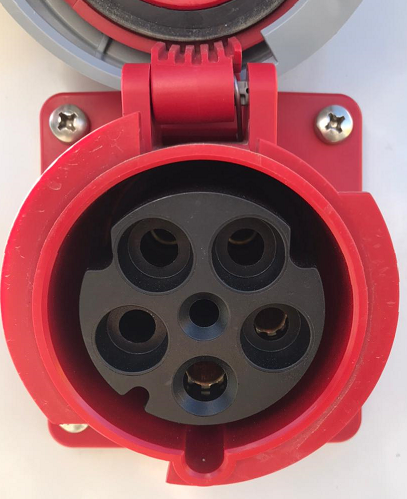 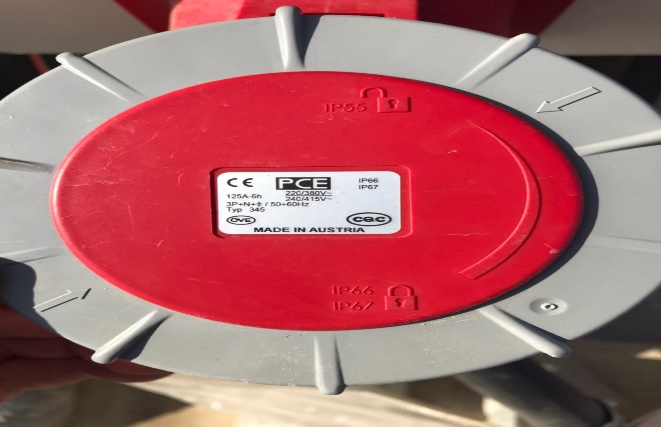 Эскиз 4. Розетки 125 А - 6h, установленные на силовых щитах сухого докаЭскиз 4. Розетки 125 А - 6h, установленные на силовых щитах сухого докаЭскиз 4. Розетки 125 А - 6h, установленные на силовых щитах сухого докаЭскиз 4. Розетки 125 А - 6h, установленные на силовых щитах сухого докаЭскиз 4. Розетки 125 А - 6h, установленные на силовых щитах сухого докаЭскиз 4. Розетки 125 А - 6h, установленные на силовых щитах сухого докаЭскиз 4. Розетки 125 А - 6h, установленные на силовых щитах сухого докаЭскиз 4. Розетки 125 А - 6h, установленные на силовых щитах сухого докаЭскиз 4. Розетки 125 А - 6h, установленные на силовых щитах сухого докаЭскиз 4. Розетки 125 А - 6h, установленные на силовых щитах сухого дока3.5.4Требования к основному электропитанию Оборудования, согласно ГОСТ 29322-2014/IEC 60038:2009 «Напряжения стандартные»:Требования к основному электропитанию Оборудования, согласно ГОСТ 29322-2014/IEC 60038:2009 «Напряжения стандартные»:напряжениенапряжениенапряжениеточноВВ4004003.5.4Требования к основному электропитанию Оборудования, согласно ГОСТ 29322-2014/IEC 60038:2009 «Напряжения стандартные»:Требования к основному электропитанию Оборудования, согласно ГОСТ 29322-2014/IEC 60038:2009 «Напряжения стандартные»:частотачастотачастотаточноГцГц50503.5.5Требования к электропитанию управления согласно ГОСТ 29322-2014/IEC 60038:2009 «Напряжения стандартные»:Требования к электропитанию управления согласно ГОСТ 29322-2014/IEC 60038:2009 «Напряжения стандартные»:напряжениенапряжениенапряжениеточноВВ2302303.5.5Требования к электропитанию управления согласно ГОСТ 29322-2014/IEC 60038:2009 «Напряжения стандартные»:Требования к электропитанию управления согласно ГОСТ 29322-2014/IEC 60038:2009 «Напряжения стандартные»:частотачастотачастотаточноГцГц50503.5.6Установленная мощность подъемника блоковУстановленная мощность подъемника блоковУстановленная мощность подъемника блоковУстановленная мощность подъемника блоковУстановленная мощность подъемника блоковне болеекВткВт11113.5.7Степень защиты электросистемыСтепень защиты электросистемыСтепень защиты электросистемыСтепень защиты электросистемыСтепень защиты электросистемыне ниже--IP56IP563.5.8Запрещено соприкосновение/ пересечение электрических кабелей с гидравлическими шлангамиЗапрещено соприкосновение/ пересечение электрических кабелей с гидравлическими шлангамиЗапрещено соприкосновение/ пересечение электрических кабелей с гидравлическими шлангамиЗапрещено соприкосновение/ пересечение электрических кабелей с гидравлическими шлангамиЗапрещено соприкосновение/ пересечение электрических кабелей с гидравлическими шлангамиточно--естьесть3.5.9Защита всех электрических кабелей, кабелей управления и проводки от повреждений и механического воздействия в процессе работы.Защита всех электрических кабелей, кабелей управления и проводки от повреждений и механического воздействия в процессе работы.Защита всех электрических кабелей, кабелей управления и проводки от повреждений и механического воздействия в процессе работы.Защита всех электрических кабелей, кабелей управления и проводки от повреждений и механического воздействия в процессе работы.Защита всех электрических кабелей, кабелей управления и проводки от повреждений и механического воздействия в процессе работы.точно--естьесть3.5.10Наличие маркировки электрических кабелейНаличие маркировки электрических кабелейНаличие маркировки электрических кабелейНаличие маркировки электрических кабелейНаличие маркировки электрических кабелейточно--естьесть3.5.11Электрические кабели проложены и закреплены таким образом, чтобы исключить перегибы, точки перетирания с металлоконструкцией подъемника блоковЭлектрические кабели проложены и закреплены таким образом, чтобы исключить перегибы, точки перетирания с металлоконструкцией подъемника блоковЭлектрические кабели проложены и закреплены таким образом, чтобы исключить перегибы, точки перетирания с металлоконструкцией подъемника блоковЭлектрические кабели проложены и закреплены таким образом, чтобы исключить перегибы, точки перетирания с металлоконструкцией подъемника блоковЭлектрические кабели проложены и закреплены таким образом, чтобы исключить перегибы, точки перетирания с металлоконструкцией подъемника блоковточно--естьесть3.5.12Силовые кабели, оборудованные штепсельными разъемами для подключения подъемников блоков к силовым щитам с напряжением 400В, в процессе хранения находятся на кабельных барабанах.Кабельные барабаны установлены на передвижных тележках.Сматывание и разматывание силового кабеля с кабельного барабана осуществляется вручнуюСиловые кабели, оборудованные штепсельными разъемами для подключения подъемников блоков к силовым щитам с напряжением 400В, в процессе хранения находятся на кабельных барабанах.Кабельные барабаны установлены на передвижных тележках.Сматывание и разматывание силового кабеля с кабельного барабана осуществляется вручнуюСиловые кабели, оборудованные штепсельными разъемами для подключения подъемников блоков к силовым щитам с напряжением 400В, в процессе хранения находятся на кабельных барабанах.Кабельные барабаны установлены на передвижных тележках.Сматывание и разматывание силового кабеля с кабельного барабана осуществляется вручнуюСиловые кабели, оборудованные штепсельными разъемами для подключения подъемников блоков к силовым щитам с напряжением 400В, в процессе хранения находятся на кабельных барабанах.Кабельные барабаны установлены на передвижных тележках.Сматывание и разматывание силового кабеля с кабельного барабана осуществляется вручнуюСиловые кабели, оборудованные штепсельными разъемами для подключения подъемников блоков к силовым щитам с напряжением 400В, в процессе хранения находятся на кабельных барабанах.Кабельные барабаны установлены на передвижных тележках.Сматывание и разматывание силового кабеля с кабельного барабана осуществляется вручнуюточно--естьесть3.5.13Длина силовых кабелей, подключаемых к силовым щитам с напряжением 400ВДлина силовых кабелей, подключаемых к силовым щитам с напряжением 400ВДлина силовых кабелей, подключаемых к силовым щитам с напряжением 400ВДлина силовых кабелей, подключаемых к силовым щитам с напряжением 400ВДлина силовых кабелей, подключаемых к силовым щитам с напряжением 400Вне менеемм60603.5.14Длина кабеля управления, соединяющего выносную (резервную) панель управления с подъемником блоковДлина кабеля управления, соединяющего выносную (резервную) панель управления с подъемником блоковДлина кабеля управления, соединяющего выносную (резервную) панель управления с подъемником блоковДлина кабеля управления, соединяющего выносную (резервную) панель управления с подъемником блоковДлина кабеля управления, соединяющего выносную (резервную) панель управления с подъемником блоковне менеемм15153.5.15Длина каждого кабеля управления, для соединения подъемников блоков между собой при использовании выносной панели управленияДлина каждого кабеля управления, для соединения подъемников блоков между собой при использовании выносной панели управленияДлина каждого кабеля управления, для соединения подъемников блоков между собой при использовании выносной панели управленияДлина каждого кабеля управления, для соединения подъемников блоков между собой при использовании выносной панели управленияДлина каждого кабеля управления, для соединения подъемников блоков между собой при использовании выносной панели управленияне менеемм50503.6Ходовая часть подъемников блоковХодовая часть подъемников блоковХодовая часть подъемников блоковХодовая часть подъемников блоковХодовая часть подъемников блоковХодовая часть подъемников блоковХодовая часть подъемников блоковХодовая часть подъемников блоковХодовая часть подъемников блоковХодовая часть подъемников блоков3.6.1Передние и задние транспортные колеса выдвигаются и втягиваются посредством работы гидравлики, обеспечивая перевод подъемника блоков из транспортного положения в рабочее, и наоборотПередние и задние транспортные колеса выдвигаются и втягиваются посредством работы гидравлики, обеспечивая перевод подъемника блоков из транспортного положения в рабочее, и наоборотПередние и задние транспортные колеса выдвигаются и втягиваются посредством работы гидравлики, обеспечивая перевод подъемника блоков из транспортного положения в рабочее, и наоборотПередние и задние транспортные колеса выдвигаются и втягиваются посредством работы гидравлики, обеспечивая перевод подъемника блоков из транспортного положения в рабочее, и наоборотПередние и задние транспортные колеса выдвигаются и втягиваются посредством работы гидравлики, обеспечивая перевод подъемника блоков из транспортного положения в рабочее, и наоборотточно--естьесть3.6.2Ход штоков гидроцилиндров выдвижения и втягивания колес обеспечивают установку подъемника блоков в рабочее положение (подъемник блоков упирается всей поверхностью днищевой части конструкции на опорную поверхность)Ход штоков гидроцилиндров выдвижения и втягивания колес обеспечивают установку подъемника блоков в рабочее положение (подъемник блоков упирается всей поверхностью днищевой части конструкции на опорную поверхность)Ход штоков гидроцилиндров выдвижения и втягивания колес обеспечивают установку подъемника блоков в рабочее положение (подъемник блоков упирается всей поверхностью днищевой части конструкции на опорную поверхность)Ход штоков гидроцилиндров выдвижения и втягивания колес обеспечивают установку подъемника блоков в рабочее положение (подъемник блоков упирается всей поверхностью днищевой части конструкции на опорную поверхность)Ход штоков гидроцилиндров выдвижения и втягивания колес обеспечивают установку подъемника блоков в рабочее положение (подъемник блоков упирается всей поверхностью днищевой части конструкции на опорную поверхность)точно--естьесть3.6.3Расположение транспортировочных колес обеспечивает максимальную устойчивость подъемника блоков в транспортном положенииРасположение транспортировочных колес обеспечивает максимальную устойчивость подъемника блоков в транспортном положенииРасположение транспортировочных колес обеспечивает максимальную устойчивость подъемника блоков в транспортном положенииРасположение транспортировочных колес обеспечивает максимальную устойчивость подъемника блоков в транспортном положенииРасположение транспортировочных колес обеспечивает максимальную устойчивость подъемника блоков в транспортном положенииточно--естьесть3.6.4Ведущие колеса с гидравлическим/ электрическим приводомВедущие колеса с гидравлическим/ электрическим приводомВедущие колеса с гидравлическим/ электрическим приводомВедущие колеса с гидравлическим/ электрическим приводомВедущие колеса с гидравлическим/ электрическим приводомточно--естьесть3.6.5Ведущая ось также используется для смены направления движенияВедущая ось также используется для смены направления движенияВедущая ось также используется для смены направления движенияВедущая ось также используется для смены направления движенияВедущая ось также используется для смены направления движенияточно--естьесть3.6.6Количество колес на ведомой осиКоличество колес на ведомой осиКоличество колес на ведомой осиКоличество колес на ведомой осиКоличество колес на ведомой осине менеешт.шт.223.6.7Грузоподъемность ведомой осиГрузоподъемность ведомой осиГрузоподъемность ведомой осиГрузоподъемность ведомой осиГрузоподъемность ведомой осине менеетт12123.6.8Диаметр колес на ведомой осиДиаметр колес на ведомой осиДиаметр колес на ведомой осиДиаметр колес на ведомой осиДиаметр колес на ведомой осине менеемммм4004003.6.8Диаметр колес на ведомой осиДиаметр колес на ведомой осиДиаметр колес на ведомой осиДиаметр колес на ведомой осиДиаметр колес на ведомой осине болеемммм5005003.6.9Количество колес на приводной осиКоличество колес на приводной осиКоличество колес на приводной осиКоличество колес на приводной осиКоличество колес на приводной осине менеешт.шт.223.6.10Диаметр колес на приводной осиДиаметр колес на приводной осиДиаметр колес на приводной осиДиаметр колес на приводной осиДиаметр колес на приводной осине менеемммм3003003.6.10Диаметр колес на приводной осиДиаметр колес на приводной осиДиаметр колес на приводной осиДиаметр колес на приводной осиДиаметр колес на приводной осине болеемммм3603603.6.11Грузоподъемность приводной осиГрузоподъемность приводной осиГрузоподъемность приводной осиГрузоподъемность приводной осиГрузоподъемность приводной осине менеетт4.54.53.6.12Клиренс при полностью выдвинутых колесах (транспортное положение)Клиренс при полностью выдвинутых колесах (транспортное положение)Клиренс при полностью выдвинутых колесах (транспортное положение)Клиренс при полностью выдвинутых колесах (транспортное положение)Клиренс при полностью выдвинутых колесах (транспортное положение)не менеемммм1001003.6.12Клиренс при полностью выдвинутых колесах (транспортное положение)Клиренс при полностью выдвинутых колесах (транспортное положение)Клиренс при полностью выдвинутых колесах (транспортное положение)Клиренс при полностью выдвинутых колесах (транспортное положение)Клиренс при полностью выдвинутых колесах (транспортное положение)не болеемммм1501503.6.13Регулируемая скорость передвижения подъемника блоков, без нагрузкиРегулируемая скорость передвижения подъемника блоков, без нагрузкиРегулируемая скорость передвижения подъемника блоков, без нагрузкиРегулируемая скорость передвижения подъемника блоков, без нагрузкиРегулируемая скорость передвижения подъемника блоков, без нагрузкине менеем/минм/мин15153.6.14Преодолеваемый уклон дороги при передвижении подъемника блоковПреодолеваемый уклон дороги при передвижении подъемника блоковПреодолеваемый уклон дороги при передвижении подъемника блоковПреодолеваемый уклон дороги при передвижении подъемника блоковПреодолеваемый уклон дороги при передвижении подъемника блоковне менее%%333.6.15Угол поворота приводных колес от нейтрального положенияУгол поворота приводных колес от нейтрального положенияУгол поворота приводных колес от нейтрального положенияУгол поворота приводных колес от нейтрального положенияУгол поворота приводных колес от нейтрального положенияточноградград+/- 90+/- 903.7Технические характеристики  подъемников блоков, г/п 400 тоннТехнические характеристики  подъемников блоков, г/п 400 тоннТехнические характеристики  подъемников блоков, г/п 400 тоннТехнические характеристики  подъемников блоков, г/п 400 тоннТехнические характеристики  подъемников блоков, г/п 400 тоннТехнические характеристики  подъемников блоков, г/п 400 тоннТехнические характеристики  подъемников блоков, г/п 400 тоннТехнические характеристики  подъемников блоков, г/п 400 тоннТехнические характеристики  подъемников блоков, г/п 400 тоннТехнические характеристики  подъемников блоков, г/п 400 тоннВертикальный опорный гидроцилиндрВертикальный опорный гидроцилиндрВертикальный опорный гидроцилиндрВертикальный опорный гидроцилиндрВертикальный опорный гидроцилиндрВертикальный опорный гидроцилиндрВертикальный опорный гидроцилиндрВертикальный опорный гидроцилиндрВертикальный опорный гидроцилиндрВертикальный опорный гидроцилиндр3.7.1Вертикальный гидроцилиндр служит опорой для блока/секции судна и позволяет осуществлять позиционирование по вертикальной оси (перемещение вверх и вниз)Вертикальный гидроцилиндр служит опорой для блока/секции судна и позволяет осуществлять позиционирование по вертикальной оси (перемещение вверх и вниз)Вертикальный гидроцилиндр служит опорой для блока/секции судна и позволяет осуществлять позиционирование по вертикальной оси (перемещение вверх и вниз)Вертикальный гидроцилиндр служит опорой для блока/секции судна и позволяет осуществлять позиционирование по вертикальной оси (перемещение вверх и вниз)Вертикальный гидроцилиндр служит опорой для блока/секции судна и позволяет осуществлять позиционирование по вертикальной оси (перемещение вверх и вниз)Вертикальный гидроцилиндр служит опорой для блока/секции судна и позволяет осуществлять позиционирование по вертикальной оси (перемещение вверх и вниз)Вертикальный гидроцилиндр служит опорой для блока/секции судна и позволяет осуществлять позиционирование по вертикальной оси (перемещение вверх и вниз)Вертикальный гидроцилиндр служит опорой для блока/секции судна и позволяет осуществлять позиционирование по вертикальной оси (перемещение вверх и вниз)естьесть3.7.2Съемная опорная чаша в верхней части гидроцилиндра с возможностью вращения на 360 градусов и отклонения от вертикальной оси на угол (для компенсации неровности поверхности блока/секции судна):Съемная опорная чаша в верхней части гидроцилиндра с возможностью вращения на 360 градусов и отклонения от вертикальной оси на угол (для компенсации неровности поверхности блока/секции судна):Съемная опорная чаша в верхней части гидроцилиндра с возможностью вращения на 360 градусов и отклонения от вертикальной оси на угол (для компенсации неровности поверхности блока/секции судна):Съемная опорная чаша в верхней части гидроцилиндра с возможностью вращения на 360 градусов и отклонения от вертикальной оси на угол (для компенсации неровности поверхности блока/секции судна):Съемная опорная чаша в верхней части гидроцилиндра с возможностью вращения на 360 градусов и отклонения от вертикальной оси на угол (для компенсации неровности поверхности блока/секции судна):точноградград±5±53.7.3Размер съемной опорной чаши (для каждого вертикального гидроцилиндра)Размер съемной опорной чаши (для каждого вертикального гидроцилиндра)Размер съемной опорной чаши (для каждого вертикального гидроцилиндра)диаметрдиаметрне менеемммм5005003.7.3Размер съемной опорной чаши (для каждого вертикального гидроцилиндра)Размер съемной опорной чаши (для каждого вертикального гидроцилиндра)Размер съемной опорной чаши (для каждого вертикального гидроцилиндра)высотавысотане менеемммм4004003.7.4Количество вертикальных гидроцилиндров на одном подъемнике блоковКоличество вертикальных гидроцилиндров на одном подъемнике блоковКоличество вертикальных гидроцилиндров на одном подъемнике блоковКоличество вертикальных гидроцилиндров на одном подъемнике блоковКоличество вертикальных гидроцилиндров на одном подъемнике блоковточношт.шт.113.7.5Грузоподъемность одного подъемника блоковГрузоподъемность одного подъемника блоковГрузоподъемность одного подъемника блоковГрузоподъемность одного подъемника блоковГрузоподъемность одного подъемника блоковне менеетт4004003.7.6Высота подъема (b)(см. эскиз 5 в п. 3.7.19)Высота подъема (b)(см. эскиз 5 в п. 3.7.19)Высота подъема (b)(см. эскиз 5 в п. 3.7.19)Высота подъема (b)(см. эскиз 5 в п. 3.7.19)Высота подъема (b)(см. эскиз 5 в п. 3.7.19)точномммм3003003.7.7Максимальная скорость подъемаМаксимальная скорость подъемабез нагрузкибез нагрузкибез нагрузкине менеемм/секмм/сек5.55.53.7.7Максимальная скорость подъемаМаксимальная скорость подъемас нагрузкойс нагрузкойс нагрузкойне болеемм/секмм/сек1.51.53.7.8Максимальная скорость опускания Максимальная скорость опускания без нагрузкибез нагрузкибез нагрузкине менеемм/секмм/сек15153.7.8Максимальная скорость опускания Максимальная скорость опускания с нагрузкойс нагрузкойс нагрузкойне болеемм/секмм/сек3.03.03.7.9Точность (дискретность) микроперемещений и позиционирования при однократном нажатии на рычаг управления (погрешность перемещения не более ±0,1 мм)Точность (дискретность) микроперемещений и позиционирования при однократном нажатии на рычаг управления (погрешность перемещения не более ±0,1 мм)Точность (дискретность) микроперемещений и позиционирования при однократном нажатии на рычаг управления (погрешность перемещения не более ±0,1 мм)Точность (дискретность) микроперемещений и позиционирования при однократном нажатии на рычаг управления (погрешность перемещения не более ±0,1 мм)Точность (дискретность) микроперемещений и позиционирования при однократном нажатии на рычаг управления (погрешность перемещения не более ±0,1 мм)не болеемммм1.01.03.7.10Рабочее давление в вертикальном гидроцилиндреРабочее давление в вертикальном гидроцилиндреРабочее давление в вертикальном гидроцилиндреРабочее давление в вертикальном гидроцилиндреРабочее давление в вертикальном гидроцилиндреточнокг/см2кг/см2Указывает ПоставщикУказывает Поставщик3.7.11Возможность механической блокировки вертикального гидроцилиндраВозможность механической блокировки вертикального гидроцилиндраВозможность механической блокировки вертикального гидроцилиндраВозможность механической блокировки вертикального гидроцилиндраВозможность механической блокировки вертикального гидроцилиндраточно--естьестьГоризонтальные гидроцилиндры позиционированияГоризонтальные гидроцилиндры позиционированияГоризонтальные гидроцилиндры позиционированияГоризонтальные гидроцилиндры позиционированияГоризонтальные гидроцилиндры позиционированияГоризонтальные гидроцилиндры позиционированияГоризонтальные гидроцилиндры позиционированияГоризонтальные гидроцилиндры позиционированияГоризонтальные гидроцилиндры позиционированияГоризонтальные гидроцилиндры позиционирования3.7.12Горизонтальные гидроцилиндры шарнирно соединены с вертикальным гидроцилиндром и обеспечивают горизонтальное перемещение вертикального гидроцилиндра по специальной антифрикционной поверхностиГоризонтальные гидроцилиндры шарнирно соединены с вертикальным гидроцилиндром и обеспечивают горизонтальное перемещение вертикального гидроцилиндра по специальной антифрикционной поверхностиГоризонтальные гидроцилиндры шарнирно соединены с вертикальным гидроцилиндром и обеспечивают горизонтальное перемещение вертикального гидроцилиндра по специальной антифрикционной поверхностиГоризонтальные гидроцилиндры шарнирно соединены с вертикальным гидроцилиндром и обеспечивают горизонтальное перемещение вертикального гидроцилиндра по специальной антифрикционной поверхностиГоризонтальные гидроцилиндры шарнирно соединены с вертикальным гидроцилиндром и обеспечивают горизонтальное перемещение вертикального гидроцилиндра по специальной антифрикционной поверхностиГоризонтальные гидроцилиндры шарнирно соединены с вертикальным гидроцилиндром и обеспечивают горизонтальное перемещение вертикального гидроцилиндра по специальной антифрикционной поверхностиГоризонтальные гидроцилиндры шарнирно соединены с вертикальным гидроцилиндром и обеспечивают горизонтальное перемещение вертикального гидроцилиндра по специальной антифрикционной поверхностиГоризонтальные гидроцилиндры шарнирно соединены с вертикальным гидроцилиндром и обеспечивают горизонтальное перемещение вертикального гидроцилиндра по специальной антифрикционной поверхностиестьесть3.7.13Количество горизонтальных гидроцилиндров на одном подъемнике блоковКоличество горизонтальных гидроцилиндров на одном подъемнике блоковКоличество горизонтальных гидроцилиндров на одном подъемнике блоковКоличество горизонтальных гидроцилиндров на одном подъемнике блоковКоличество горизонтальных гидроцилиндров на одном подъемнике блоковточношт.шт.223.7.14Ход штока толкателяХод штока толкателяХод штока толкателяХод штока толкателяХод штока толкателяточномммм2502503.7.15Максимальная скорость при толканииМаксимальная скорость при толканииМаксимальная скорость при толканииМаксимальная скорость при толканииМаксимальная скорость при толканиине менеемм/секмм/сек553.7.16Максимальная скорость при втягиванииМаксимальная скорость при втягиванииМаксимальная скорость при втягиванииМаксимальная скорость при втягиванииМаксимальная скорость при втягиваниине менеемм/секмм/сек553.7.17Точность (дискретность) микроперемещений и позиционирования при однократном нажатии на рычаг управления (погрешность перемещения не более ±0,1 мм)Точность (дискретность) микроперемещений и позиционирования при однократном нажатии на рычаг управления (погрешность перемещения не более ±0,1 мм)Точность (дискретность) микроперемещений и позиционирования при однократном нажатии на рычаг управления (погрешность перемещения не более ±0,1 мм)Точность (дискретность) микроперемещений и позиционирования при однократном нажатии на рычаг управления (погрешность перемещения не более ±0,1 мм)Точность (дискретность) микроперемещений и позиционирования при однократном нажатии на рычаг управления (погрешность перемещения не более ±0,1 мм)не болеемммм1.01.03.7.18Рабочее давление в горизонтальных гидроцилиндрахРабочее давление в горизонтальных гидроцилиндрахРабочее давление в горизонтальных гидроцилиндрахРабочее давление в горизонтальных гидроцилиндрахРабочее давление в горизонтальных гидроцилиндрахточнокг/см2кг/см2Указывает ПоставщикУказывает ПоставщикМассогабаритные характеристикиМассогабаритные характеристикиМассогабаритные характеристикиМассогабаритные характеристикиМассогабаритные характеристикиМассогабаритные характеристикиМассогабаритные характеристикиМассогабаритные характеристикиМассогабаритные характеристикиМассогабаритные характеристики3.7.19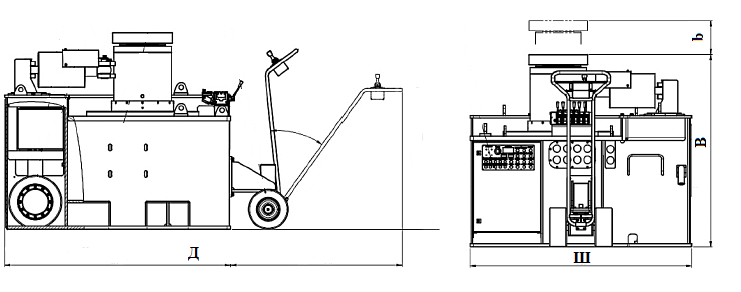 Эскиз 5. Обозначение длины, ширины и высоты подъемника блоков(Эскиз не является руководящим, а представлен для обозначения габаритных размеров)Эскиз 5. Обозначение длины, ширины и высоты подъемника блоков(Эскиз не является руководящим, а представлен для обозначения габаритных размеров)Эскиз 5. Обозначение длины, ширины и высоты подъемника блоков(Эскиз не является руководящим, а представлен для обозначения габаритных размеров)Эскиз 5. Обозначение длины, ширины и высоты подъемника блоков(Эскиз не является руководящим, а представлен для обозначения габаритных размеров)Эскиз 5. Обозначение длины, ширины и высоты подъемника блоков(Эскиз не является руководящим, а представлен для обозначения габаритных размеров)Эскиз 5. Обозначение длины, ширины и высоты подъемника блоков(Эскиз не является руководящим, а представлен для обозначения габаритных размеров)Эскиз 5. Обозначение длины, ширины и высоты подъемника блоков(Эскиз не является руководящим, а представлен для обозначения габаритных размеров)Эскиз 5. Обозначение длины, ширины и высоты подъемника блоков(Эскиз не является руководящим, а представлен для обозначения габаритных размеров)Эскиз 5. Обозначение длины, ширины и высоты подъемника блоков(Эскиз не является руководящим, а представлен для обозначения габаритных размеров)Эскиз 5. Обозначение длины, ширины и высоты подъемника блоков(Эскиз не является руководящим, а представлен для обозначения габаритных размеров)3.7.20Габаритные размеры подъемника блоков должны быть указаны на габаритном чертеже, в соответствии с п. 2.1.3Габаритные размеры подъемника блоков должны быть указаны на габаритном чертеже, в соответствии с п. 2.1.3Габаритные размеры подъемника блоков должны быть указаны на габаритном чертеже, в соответствии с п. 2.1.3Габаритные размеры подъемника блоков должны быть указаны на габаритном чертеже, в соответствии с п. 2.1.3Габаритные размеры подъемника блоков должны быть указаны на габаритном чертеже, в соответствии с п. 2.1.3Габаритные размеры подъемника блоков должны быть указаны на габаритном чертеже, в соответствии с п. 2.1.3Габаритные размеры подъемника блоков должны быть указаны на габаритном чертеже, в соответствии с п. 2.1.3Габаритные размеры подъемника блоков должны быть указаны на габаритном чертеже, в соответствии с п. 2.1.3естьесть3.7.21Габаритные размеры подъемника блоков с опущенным вертикальным гидроцилиндром (ДхШхВ) (см. эскиз 5 в п. 3.7.19)Примечание: габаритные размеры указываются по крайним точкамГабаритные размеры подъемника блоков с опущенным вертикальным гидроцилиндром (ДхШхВ) (см. эскиз 5 в п. 3.7.19)Примечание: габаритные размеры указываются по крайним точкамв транспортном положениив транспортном положениив транспортном положенииточноммммУказывает ПоставщикУказывает Поставщик3.7.21Габаритные размеры подъемника блоков с опущенным вертикальным гидроцилиндром (ДхШхВ) (см. эскиз 5 в п. 3.7.19)Примечание: габаритные размеры указываются по крайним точкамГабаритные размеры подъемника блоков с опущенным вертикальным гидроцилиндром (ДхШхВ) (см. эскиз 5 в п. 3.7.19)Примечание: габаритные размеры указываются по крайним точкамв рабочем положениив рабочем положениив рабочем положенииточноммммУказывает ПоставщикУказывает Поставщик3.7.22Высота с втянутыми транспортными колесами, вертикальный подъемный гидроцилиндр полностью опущенВысота с втянутыми транспортными колесами, вертикальный подъемный гидроцилиндр полностью опущенВысота с втянутыми транспортными колесами, вертикальный подъемный гидроцилиндр полностью опущенВысота с втянутыми транспортными колесами, вертикальный подъемный гидроцилиндр полностью опущенВысота с втянутыми транспортными колесами, вертикальный подъемный гидроцилиндр полностью опущенне болеемммм160016003.7.23Высота с втянутыми транспортными колесами, вертикальный подъемный гидроцилиндр в максимально выдвинутом положенииВысота с втянутыми транспортными колесами, вертикальный подъемный гидроцилиндр в максимально выдвинутом положенииВысота с втянутыми транспортными колесами, вертикальный подъемный гидроцилиндр в максимально выдвинутом положенииВысота с втянутыми транспортными колесами, вертикальный подъемный гидроцилиндр в максимально выдвинутом положенииВысота с втянутыми транспортными колесами, вертикальный подъемный гидроцилиндр в максимально выдвинутом положениине менеемммм190019003.7.24Масса подъемника блоковМасса подъемника блоковМасса подъемника блоковМасса подъемника блоковМасса подъемника блоковне болеекгкг900090003.8Технические характеристики подъемников блоков, г/п 200 тоннТехнические характеристики подъемников блоков, г/п 200 тоннТехнические характеристики подъемников блоков, г/п 200 тоннТехнические характеристики подъемников блоков, г/п 200 тоннТехнические характеристики подъемников блоков, г/п 200 тоннТехнические характеристики подъемников блоков, г/п 200 тоннТехнические характеристики подъемников блоков, г/п 200 тоннТехнические характеристики подъемников блоков, г/п 200 тоннТехнические характеристики подъемников блоков, г/п 200 тоннТехнические характеристики подъемников блоков, г/п 200 тоннВертикальный опорный гидроцилиндрВертикальный опорный гидроцилиндрВертикальный опорный гидроцилиндрВертикальный опорный гидроцилиндрВертикальный опорный гидроцилиндрВертикальный опорный гидроцилиндрВертикальный опорный гидроцилиндрВертикальный опорный гидроцилиндрВертикальный опорный гидроцилиндрВертикальный опорный гидроцилиндр3.8.1Вертикальный гидроцилиндр служит опорой для блока/секции судна и позволяет осуществлять позиционирование по вертикальной оси (перемещение вверх и вниз)Вертикальный гидроцилиндр служит опорой для блока/секции судна и позволяет осуществлять позиционирование по вертикальной оси (перемещение вверх и вниз)Вертикальный гидроцилиндр служит опорой для блока/секции судна и позволяет осуществлять позиционирование по вертикальной оси (перемещение вверх и вниз)Вертикальный гидроцилиндр служит опорой для блока/секции судна и позволяет осуществлять позиционирование по вертикальной оси (перемещение вверх и вниз)Вертикальный гидроцилиндр служит опорой для блока/секции судна и позволяет осуществлять позиционирование по вертикальной оси (перемещение вверх и вниз)Вертикальный гидроцилиндр служит опорой для блока/секции судна и позволяет осуществлять позиционирование по вертикальной оси (перемещение вверх и вниз)Вертикальный гидроцилиндр служит опорой для блока/секции судна и позволяет осуществлять позиционирование по вертикальной оси (перемещение вверх и вниз)Вертикальный гидроцилиндр служит опорой для блока/секции судна и позволяет осуществлять позиционирование по вертикальной оси (перемещение вверх и вниз)естьесть3.8.2Съемная опорная чаша в верхней части гидроцилиндра с возможностью вращения на 360 градусов и отклонения от вертикальной оси на угол (для компенсации неровности поверхности блока/секции судна)Съемная опорная чаша в верхней части гидроцилиндра с возможностью вращения на 360 градусов и отклонения от вертикальной оси на угол (для компенсации неровности поверхности блока/секции судна)Съемная опорная чаша в верхней части гидроцилиндра с возможностью вращения на 360 градусов и отклонения от вертикальной оси на угол (для компенсации неровности поверхности блока/секции судна)Съемная опорная чаша в верхней части гидроцилиндра с возможностью вращения на 360 градусов и отклонения от вертикальной оси на угол (для компенсации неровности поверхности блока/секции судна)Съемная опорная чаша в верхней части гидроцилиндра с возможностью вращения на 360 градусов и отклонения от вертикальной оси на угол (для компенсации неровности поверхности блока/секции судна)точноградград±5±53.8.3Размер съемной опорной чаши (для каждого вертикального гидроцилиндра)Размер съемной опорной чаши (для каждого вертикального гидроцилиндра)Размер съемной опорной чаши (для каждого вертикального гидроцилиндра)Размер съемной опорной чаши (для каждого вертикального гидроцилиндра)диаметрне менеемммм5005003.8.3Размер съемной опорной чаши (для каждого вертикального гидроцилиндра)Размер съемной опорной чаши (для каждого вертикального гидроцилиндра)Размер съемной опорной чаши (для каждого вертикального гидроцилиндра)Размер съемной опорной чаши (для каждого вертикального гидроцилиндра)высотане менеемммм4004003.8.4Количество вертикальных гидроцилиндров на одном подъемнике блоковКоличество вертикальных гидроцилиндров на одном подъемнике блоковКоличество вертикальных гидроцилиндров на одном подъемнике блоковКоличество вертикальных гидроцилиндров на одном подъемнике блоковКоличество вертикальных гидроцилиндров на одном подъемнике блоковточношт.шт.113.8.5Грузоподъемность одного подъемника блоковГрузоподъемность одного подъемника блоковГрузоподъемность одного подъемника блоковГрузоподъемность одного подъемника блоковГрузоподъемность одного подъемника блоковне менеетт2002003.8.6Высота подъема (b)(см. эскиз 6 в п. 3.8.19)Высота подъема (b)(см. эскиз 6 в п. 3.8.19)Высота подъема (b)(см. эскиз 6 в п. 3.8.19)Высота подъема (b)(см. эскиз 6 в п. 3.8.19)Высота подъема (b)(см. эскиз 6 в п. 3.8.19)точномммм3003003.8.7Максимальная скорость подъемаМаксимальная скорость подъемабез нагрузкибез нагрузкибез нагрузкине менеемм/секмм/сек5.55.53.8.7Максимальная скорость подъемаМаксимальная скорость подъемас нагрузкойс нагрузкойс нагрузкойне болеемм/секмм/сек1.51.53.8.8Максимальная скорость опускания Максимальная скорость опускания без нагрузкибез нагрузкибез нагрузкине менеемм/секмм/сек15153.8.8Максимальная скорость опускания Максимальная скорость опускания с нагрузкойс нагрузкойс нагрузкойне болеемм/секмм/сек3.03.03.8.9Точность (дискретность) микроперемещений и позиционирования при однократном нажатии на рычаг управления (погрешность перемещения не более ±0,1 мм)Точность (дискретность) микроперемещений и позиционирования при однократном нажатии на рычаг управления (погрешность перемещения не более ±0,1 мм)Точность (дискретность) микроперемещений и позиционирования при однократном нажатии на рычаг управления (погрешность перемещения не более ±0,1 мм)Точность (дискретность) микроперемещений и позиционирования при однократном нажатии на рычаг управления (погрешность перемещения не более ±0,1 мм)Точность (дискретность) микроперемещений и позиционирования при однократном нажатии на рычаг управления (погрешность перемещения не более ±0,1 мм)не болеемммм1.01.03.8.10Рабочее давление в вертикальном гидроцилиндреРабочее давление в вертикальном гидроцилиндреРабочее давление в вертикальном гидроцилиндреРабочее давление в вертикальном гидроцилиндреРабочее давление в вертикальном гидроцилиндреточнокг/см2кг/см2Указывает ПоставщикУказывает Поставщик3.8.11Возможность механической блокировки вертикального гидроцилиндраВозможность механической блокировки вертикального гидроцилиндраВозможность механической блокировки вертикального гидроцилиндраВозможность механической блокировки вертикального гидроцилиндраВозможность механической блокировки вертикального гидроцилиндраточно--естьестьГоризонтальные гидроцилиндры позиционированияГоризонтальные гидроцилиндры позиционированияГоризонтальные гидроцилиндры позиционированияГоризонтальные гидроцилиндры позиционированияГоризонтальные гидроцилиндры позиционированияГоризонтальные гидроцилиндры позиционированияГоризонтальные гидроцилиндры позиционированияГоризонтальные гидроцилиндры позиционированияГоризонтальные гидроцилиндры позиционированияГоризонтальные гидроцилиндры позиционирования3.8.12Горизонтальные гидроцилиндры шарнирно соединены с вертикальным гидроцилиндром и обеспечивают горизонтальное перемещение вертикального гидроцилиндра по специальной антифрикционной поверхностиГоризонтальные гидроцилиндры шарнирно соединены с вертикальным гидроцилиндром и обеспечивают горизонтальное перемещение вертикального гидроцилиндра по специальной антифрикционной поверхностиГоризонтальные гидроцилиндры шарнирно соединены с вертикальным гидроцилиндром и обеспечивают горизонтальное перемещение вертикального гидроцилиндра по специальной антифрикционной поверхностиГоризонтальные гидроцилиндры шарнирно соединены с вертикальным гидроцилиндром и обеспечивают горизонтальное перемещение вертикального гидроцилиндра по специальной антифрикционной поверхностиГоризонтальные гидроцилиндры шарнирно соединены с вертикальным гидроцилиндром и обеспечивают горизонтальное перемещение вертикального гидроцилиндра по специальной антифрикционной поверхностиГоризонтальные гидроцилиндры шарнирно соединены с вертикальным гидроцилиндром и обеспечивают горизонтальное перемещение вертикального гидроцилиндра по специальной антифрикционной поверхностиГоризонтальные гидроцилиндры шарнирно соединены с вертикальным гидроцилиндром и обеспечивают горизонтальное перемещение вертикального гидроцилиндра по специальной антифрикционной поверхностиГоризонтальные гидроцилиндры шарнирно соединены с вертикальным гидроцилиндром и обеспечивают горизонтальное перемещение вертикального гидроцилиндра по специальной антифрикционной поверхностиестьесть3.8.13Количество горизонтальных гидроцилиндров на одном подъемнике блоковКоличество горизонтальных гидроцилиндров на одном подъемнике блоковКоличество горизонтальных гидроцилиндров на одном подъемнике блоковКоличество горизонтальных гидроцилиндров на одном подъемнике блоковКоличество горизонтальных гидроцилиндров на одном подъемнике блоковточношт.шт.223.8.14Ход штока толкателяХод штока толкателяХод штока толкателяХод штока толкателяХод штока толкателяточномммм2502503.8.15Максимальная скорость при толканииМаксимальная скорость при толканииМаксимальная скорость при толканииМаксимальная скорость при толканииМаксимальная скорость при толканиине менеемм/секмм/сек553.8.16Максимальная скорость при втягиванииМаксимальная скорость при втягиванииМаксимальная скорость при втягиванииМаксимальная скорость при втягиванииМаксимальная скорость при втягиваниине менеемм/секмм/сек553.8.17Точность (дискретность) микроперемещений и позиционирования при однократном нажатии на рычаг управления (погрешность перемещения не более ±0,1 мм)Точность (дискретность) микроперемещений и позиционирования при однократном нажатии на рычаг управления (погрешность перемещения не более ±0,1 мм)Точность (дискретность) микроперемещений и позиционирования при однократном нажатии на рычаг управления (погрешность перемещения не более ±0,1 мм)Точность (дискретность) микроперемещений и позиционирования при однократном нажатии на рычаг управления (погрешность перемещения не более ±0,1 мм)Точность (дискретность) микроперемещений и позиционирования при однократном нажатии на рычаг управления (погрешность перемещения не более ±0,1 мм)не болеемммм1.01.03.8.18Рабочее давление в горизонтальных гидроцилиндрахРабочее давление в горизонтальных гидроцилиндрахРабочее давление в горизонтальных гидроцилиндрахРабочее давление в горизонтальных гидроцилиндрахРабочее давление в горизонтальных гидроцилиндрахточнокг/см2кг/см2Указывает ПоставщикУказывает ПоставщикМассогабаритные характеристикиМассогабаритные характеристикиМассогабаритные характеристикиМассогабаритные характеристикиМассогабаритные характеристикиМассогабаритные характеристикиМассогабаритные характеристикиМассогабаритные характеристикиМассогабаритные характеристикиМассогабаритные характеристики3.8.19Эскиз 6. Обозначение длины, ширины и высоты подъемника блоков(Эскиз не является руководящим, а представлен для обозначения габаритных размеров)Эскиз 6. Обозначение длины, ширины и высоты подъемника блоков(Эскиз не является руководящим, а представлен для обозначения габаритных размеров)Эскиз 6. Обозначение длины, ширины и высоты подъемника блоков(Эскиз не является руководящим, а представлен для обозначения габаритных размеров)Эскиз 6. Обозначение длины, ширины и высоты подъемника блоков(Эскиз не является руководящим, а представлен для обозначения габаритных размеров)Эскиз 6. Обозначение длины, ширины и высоты подъемника блоков(Эскиз не является руководящим, а представлен для обозначения габаритных размеров)Эскиз 6. Обозначение длины, ширины и высоты подъемника блоков(Эскиз не является руководящим, а представлен для обозначения габаритных размеров)Эскиз 6. Обозначение длины, ширины и высоты подъемника блоков(Эскиз не является руководящим, а представлен для обозначения габаритных размеров)Эскиз 6. Обозначение длины, ширины и высоты подъемника блоков(Эскиз не является руководящим, а представлен для обозначения габаритных размеров)Эскиз 6. Обозначение длины, ширины и высоты подъемника блоков(Эскиз не является руководящим, а представлен для обозначения габаритных размеров)Эскиз 6. Обозначение длины, ширины и высоты подъемника блоков(Эскиз не является руководящим, а представлен для обозначения габаритных размеров)3.8.20Габаритные размеры подъемника блоков должны быть указаны на габаритном чертеже, в соответствии с п. 2.1.3Габаритные размеры подъемника блоков должны быть указаны на габаритном чертеже, в соответствии с п. 2.1.3Габаритные размеры подъемника блоков должны быть указаны на габаритном чертеже, в соответствии с п. 2.1.3Габаритные размеры подъемника блоков должны быть указаны на габаритном чертеже, в соответствии с п. 2.1.3Габаритные размеры подъемника блоков должны быть указаны на габаритном чертеже, в соответствии с п. 2.1.3Габаритные размеры подъемника блоков должны быть указаны на габаритном чертеже, в соответствии с п. 2.1.3Габаритные размеры подъемника блоков должны быть указаны на габаритном чертеже, в соответствии с п. 2.1.3Габаритные размеры подъемника блоков должны быть указаны на габаритном чертеже, в соответствии с п. 2.1.3естьесть3.8.21Габаритные размеры подъемника блоков с опущенным вертикальным гидроцилиндром (ДхШхВ) (см. эскиз 6 в п. 3.8.19)Примечание: габаритные размеры указываются по крайним точкамГабаритные размеры подъемника блоков с опущенным вертикальным гидроцилиндром (ДхШхВ) (см. эскиз 6 в п. 3.8.19)Примечание: габаритные размеры указываются по крайним точкамв транспортном положениив транспортном положениив транспортном положенииточноммммУказывает ПоставщикУказывает Поставщик3.8.21Габаритные размеры подъемника блоков с опущенным вертикальным гидроцилиндром (ДхШхВ) (см. эскиз 6 в п. 3.8.19)Примечание: габаритные размеры указываются по крайним точкамГабаритные размеры подъемника блоков с опущенным вертикальным гидроцилиндром (ДхШхВ) (см. эскиз 6 в п. 3.8.19)Примечание: габаритные размеры указываются по крайним точкамв рабочем положениив рабочем положениив рабочем положенииточноммммУказывает ПоставщикУказывает Поставщик3.8.22Высота с втянутыми транспортными колесами, вертикальный подъемный гидроцилиндр полностью опущенВысота с втянутыми транспортными колесами, вертикальный подъемный гидроцилиндр полностью опущенВысота с втянутыми транспортными колесами, вертикальный подъемный гидроцилиндр полностью опущенВысота с втянутыми транспортными колесами, вертикальный подъемный гидроцилиндр полностью опущенВысота с втянутыми транспортными колесами, вертикальный подъемный гидроцилиндр полностью опущенне болеемммм160016003.8.23Высота с втянутыми транспортными колесами, вертикальный подъемный гидроцилиндр в максимально выдвинутом положенииВысота с втянутыми транспортными колесами, вертикальный подъемный гидроцилиндр в максимально выдвинутом положенииВысота с втянутыми транспортными колесами, вертикальный подъемный гидроцилиндр в максимально выдвинутом положенииВысота с втянутыми транспортными колесами, вертикальный подъемный гидроцилиндр в максимально выдвинутом положенииВысота с втянутыми транспортными колесами, вертикальный подъемный гидроцилиндр в максимально выдвинутом положениине менеемммм190019003.8.24Масса подъемника блоковМасса подъемника блоковМасса подъемника блоковМасса подъемника блоковМасса подъемника блоковне болеекгкг900090003.9Испытания подъемников блоков г/п 400 тонн и 200 тоннИспытания подъемников блоков г/п 400 тонн и 200 тоннИспытания подъемников блоков г/п 400 тонн и 200 тоннИспытания подъемников блоков г/п 400 тонн и 200 тоннИспытания подъемников блоков г/п 400 тонн и 200 тоннИспытания подъемников блоков г/п 400 тонн и 200 тоннИспытания подъемников блоков г/п 400 тонн и 200 тоннИспытания подъемников блоков г/п 400 тонн и 200 тоннИспытания подъемников блоков г/п 400 тонн и 200 тоннИспытания подъемников блоков г/п 400 тонн и 200 тонн3.9.1Обязательное проведение испытаний подъемников блоков под нагрузкой (% от паспортной грузоподъемности)Обязательное проведение испытаний подъемников блоков под нагрузкой (% от паспортной грузоподъемности)статическиестатическиестатическиеточно%%1251253.9.1Обязательное проведение испытаний подъемников блоков под нагрузкой (% от паспортной грузоподъемности)Обязательное проведение испытаний подъемников блоков под нагрузкой (% от паспортной грузоподъемности)динамическиединамическиединамическиеточно%%1101103.9.2В рамках проведения статических испытаний подъемников блоков, статической нагрузкой испытывается каждый подъемник по отдельностиВ рамках проведения статических испытаний подъемников блоков, статической нагрузкой испытывается каждый подъемник по отдельностиВ рамках проведения статических испытаний подъемников блоков, статической нагрузкой испытывается каждый подъемник по отдельностиВ рамках проведения статических испытаний подъемников блоков, статической нагрузкой испытывается каждый подъемник по отдельностиВ рамках проведения статических испытаний подъемников блоков, статической нагрузкой испытывается каждый подъемник по отдельноститочно--естьесть3.9.3В рамках проведения динамических испытаний подъемников блоков, Оборудование испытывается в составе группы подъемников, т.е. одновременно нагружаются не менее 4 (четырех) подъемников(по согласованию с Заказчиком, допускается внесение уточнений в процедуру проведения динамических испытаний)В рамках проведения динамических испытаний подъемников блоков, Оборудование испытывается в составе группы подъемников, т.е. одновременно нагружаются не менее 4 (четырех) подъемников(по согласованию с Заказчиком, допускается внесение уточнений в процедуру проведения динамических испытаний)В рамках проведения динамических испытаний подъемников блоков, Оборудование испытывается в составе группы подъемников, т.е. одновременно нагружаются не менее 4 (четырех) подъемников(по согласованию с Заказчиком, допускается внесение уточнений в процедуру проведения динамических испытаний)В рамках проведения динамических испытаний подъемников блоков, Оборудование испытывается в составе группы подъемников, т.е. одновременно нагружаются не менее 4 (четырех) подъемников(по согласованию с Заказчиком, допускается внесение уточнений в процедуру проведения динамических испытаний)В рамках проведения динамических испытаний подъемников блоков, Оборудование испытывается в составе группы подъемников, т.е. одновременно нагружаются не менее 4 (четырех) подъемников(по согласованию с Заказчиком, допускается внесение уточнений в процедуру проведения динамических испытаний)точно--естьесть3.10Требования к комплектации подъемников блоков г/п 400 тонн и 200 тоннТребования к комплектации подъемников блоков г/п 400 тонн и 200 тоннТребования к комплектации подъемников блоков г/п 400 тонн и 200 тоннТребования к комплектации подъемников блоков г/п 400 тонн и 200 тоннТребования к комплектации подъемников блоков г/п 400 тонн и 200 тоннТребования к комплектации подъемников блоков г/п 400 тонн и 200 тоннТребования к комплектации подъемников блоков г/п 400 тонн и 200 тоннТребования к комплектации подъемников блоков г/п 400 тонн и 200 тоннТребования к комплектации подъемников блоков г/п 400 тонн и 200 тоннТребования к комплектации подъемников блоков г/п 400 тонн и 200 тонн3.10.1Подъемник блоков, г/п 400 тоннВ один комплект входит:Подъемник блоков, г/п 400 тоннВ один комплект входит:Подъемник блоков, г/п 400 тоннВ один комплект входит:Подъемник блоков, г/п 400 тоннВ один комплект входит:Подъемник блоков, г/п 400 тоннВ один комплект входит:точнокомпл.компл.883.10.1.1Кабельный барабан на тележке (с кабелем длиной не менее 60 м, оборудованным штепсельными разъемамиКабельный барабан на тележке (с кабелем длиной не менее 60 м, оборудованным штепсельными разъемамиКабельный барабан на тележке (с кабелем длиной не менее 60 м, оборудованным штепсельными разъемамиКабельный барабан на тележке (с кабелем длиной не менее 60 м, оборудованным штепсельными разъемамиКабельный барабан на тележке (с кабелем длиной не менее 60 м, оборудованным штепсельными разъемамиточношт.шт.113.10.1.2Набор расходных материалов, запчастей для планового ТО (период ввода в эксплуатацию)Набор расходных материалов, запчастей для планового ТО (период ввода в эксплуатацию)Набор расходных материалов, запчастей для планового ТО (период ввода в эксплуатацию)Набор расходных материалов, запчастей для планового ТО (период ввода в эксплуатацию)Набор расходных материалов, запчастей для планового ТО (период ввода в эксплуатацию)точнокомпл.компл.113.10.1.3Комплект ЗИП, включая набор уплотнительных колец для гидроцилиндров на весь период гарантииКомплект ЗИП, включая набор уплотнительных колец для гидроцилиндров на весь период гарантииКомплект ЗИП, включая набор уплотнительных колец для гидроцилиндров на весь период гарантииКомплект ЗИП, включая набор уплотнительных колец для гидроцилиндров на весь период гарантииКомплект ЗИП, включая набор уплотнительных колец для гидроцилиндров на весь период гарантииточнокомпл.компл.113.10.1.4Огнестойкая накидка, для защиты Оборудования от искр, образуемых в процессе сварки стыков блоков/ секций суднаОгнестойкая накидка, для защиты Оборудования от искр, образуемых в процессе сварки стыков блоков/ секций суднаОгнестойкая накидка, для защиты Оборудования от искр, образуемых в процессе сварки стыков блоков/ секций суднаОгнестойкая накидка, для защиты Оборудования от искр, образуемых в процессе сварки стыков блоков/ секций суднаОгнестойкая накидка, для защиты Оборудования от искр, образуемых в процессе сварки стыков блоков/ секций суднаточношт.шт.113.10.1.5Пульт дистанционного управления для управления подъемниками блоков, с запасной аккумуляторной батареей для каждого пультаПримечание: кол-во штук указано для восьми комплектов подъемников блоковПульт дистанционного управления для управления подъемниками блоков, с запасной аккумуляторной батареей для каждого пультаПримечание: кол-во штук указано для восьми комплектов подъемников блоковПульт дистанционного управления для управления подъемниками блоков, с запасной аккумуляторной батареей для каждого пультаПримечание: кол-во штук указано для восьми комплектов подъемников блоковПульт дистанционного управления для управления подъемниками блоков, с запасной аккумуляторной батареей для каждого пультаПримечание: кол-во штук указано для восьми комплектов подъемников блоковПульт дистанционного управления для управления подъемниками блоков, с запасной аккумуляторной батареей для каждого пультаПримечание: кол-во штук указано для восьми комплектов подъемников блоковточношт.шт.223.10.1.6Выносная (резервная) панель управления (с кабелями управления), на колесиках, высота панели управления 800-1000 мм для управления подъемниками блоков в случае неработоспособности дистанционного пульта управленияПримечание: кол-во штук указано для восьми комплектов подъемников блоковВыносная (резервная) панель управления (с кабелями управления), на колесиках, высота панели управления 800-1000 мм для управления подъемниками блоков в случае неработоспособности дистанционного пульта управленияПримечание: кол-во штук указано для восьми комплектов подъемников блоковВыносная (резервная) панель управления (с кабелями управления), на колесиках, высота панели управления 800-1000 мм для управления подъемниками блоков в случае неработоспособности дистанционного пульта управленияПримечание: кол-во штук указано для восьми комплектов подъемников блоковВыносная (резервная) панель управления (с кабелями управления), на колесиках, высота панели управления 800-1000 мм для управления подъемниками блоков в случае неработоспособности дистанционного пульта управленияПримечание: кол-во штук указано для восьми комплектов подъемников блоковВыносная (резервная) панель управления (с кабелями управления), на колесиках, высота панели управления 800-1000 мм для управления подъемниками блоков в случае неработоспособности дистанционного пульта управленияПримечание: кол-во штук указано для восьми комплектов подъемников блоковточношт.шт.223.10.2Подъемник блоков, г/п 200 тоннВ один комплект входит:Подъемник блоков, г/п 200 тоннВ один комплект входит:Подъемник блоков, г/п 200 тоннВ один комплект входит:Подъемник блоков, г/п 200 тоннВ один комплект входит:Подъемник блоков, г/п 200 тоннВ один комплект входит:точнокомпл.компл.883.10.2.1Кабельный барабан на тележке (с кабелем длиной не менее 60 м, оборудованным штепсельными разъемамиКабельный барабан на тележке (с кабелем длиной не менее 60 м, оборудованным штепсельными разъемамиКабельный барабан на тележке (с кабелем длиной не менее 60 м, оборудованным штепсельными разъемамиКабельный барабан на тележке (с кабелем длиной не менее 60 м, оборудованным штепсельными разъемамиКабельный барабан на тележке (с кабелем длиной не менее 60 м, оборудованным штепсельными разъемамиточношт.шт.113.10.2.2Набор расходных материалов, запчастей для планового ТО (период ввода в эксплуатацию)Набор расходных материалов, запчастей для планового ТО (период ввода в эксплуатацию)Набор расходных материалов, запчастей для планового ТО (период ввода в эксплуатацию)Набор расходных материалов, запчастей для планового ТО (период ввода в эксплуатацию)Набор расходных материалов, запчастей для планового ТО (период ввода в эксплуатацию)точнокомпл.компл.113.10.2.3Комплект ЗИП, включая набор уплотнительных колец для гидроцилиндров на весь период гарантииКомплект ЗИП, включая набор уплотнительных колец для гидроцилиндров на весь период гарантииКомплект ЗИП, включая набор уплотнительных колец для гидроцилиндров на весь период гарантииКомплект ЗИП, включая набор уплотнительных колец для гидроцилиндров на весь период гарантииКомплект ЗИП, включая набор уплотнительных колец для гидроцилиндров на весь период гарантииточнокомпл.компл.113.10.2.4Огнестойкая накидка, для защиты Оборудования от искр, образуемых в процессе сварки стыков блоков/ секций суднаОгнестойкая накидка, для защиты Оборудования от искр, образуемых в процессе сварки стыков блоков/ секций суднаОгнестойкая накидка, для защиты Оборудования от искр, образуемых в процессе сварки стыков блоков/ секций суднаОгнестойкая накидка, для защиты Оборудования от искр, образуемых в процессе сварки стыков блоков/ секций суднаОгнестойкая накидка, для защиты Оборудования от искр, образуемых в процессе сварки стыков блоков/ секций суднаточношт.шт.113.10.2.5Пульт дистанционного управления для управления подъемниками блоков, с запасной аккумуляторной батареей для каждого пультаПримечание: кол-во штук указано для восьми комплектов подъемников блоковПульт дистанционного управления для управления подъемниками блоков, с запасной аккумуляторной батареей для каждого пультаПримечание: кол-во штук указано для восьми комплектов подъемников блоковПульт дистанционного управления для управления подъемниками блоков, с запасной аккумуляторной батареей для каждого пультаПримечание: кол-во штук указано для восьми комплектов подъемников блоковПульт дистанционного управления для управления подъемниками блоков, с запасной аккумуляторной батареей для каждого пультаПримечание: кол-во штук указано для восьми комплектов подъемников блоковПульт дистанционного управления для управления подъемниками блоков, с запасной аккумуляторной батареей для каждого пультаПримечание: кол-во штук указано для восьми комплектов подъемников блоковточношт.шт.223.10.2.6Выносная (резервная) панель управления (с кабелями управления), на колесиках, высота панели управления 800-1000 мм для управления подъемниками блоков в случае неработоспособности дистанционного пульта управленияПримечание: кол-во штук указано для восьми комплектов подъемников блоковВыносная (резервная) панель управления (с кабелями управления), на колесиках, высота панели управления 800-1000 мм для управления подъемниками блоков в случае неработоспособности дистанционного пульта управленияПримечание: кол-во штук указано для восьми комплектов подъемников блоковВыносная (резервная) панель управления (с кабелями управления), на колесиках, высота панели управления 800-1000 мм для управления подъемниками блоков в случае неработоспособности дистанционного пульта управленияПримечание: кол-во штук указано для восьми комплектов подъемников блоковВыносная (резервная) панель управления (с кабелями управления), на колесиках, высота панели управления 800-1000 мм для управления подъемниками блоков в случае неработоспособности дистанционного пульта управленияПримечание: кол-во штук указано для восьми комплектов подъемников блоковВыносная (резервная) панель управления (с кабелями управления), на колесиках, высота панели управления 800-1000 мм для управления подъемниками блоков в случае неработоспособности дистанционного пульта управленияПримечание: кол-во штук указано для восьми комплектов подъемников блоковточношт.шт.223.11Окраска и отделка ОборудованияОкраска и отделка ОборудованияОкраска и отделка ОборудованияОкраска и отделка ОборудованияОкраска и отделка ОборудованияОкраска и отделка ОборудованияОкраска и отделка ОборудованияОкраска и отделка ОборудованияОкраска и отделка ОборудованияОкраска и отделка Оборудования3.11.1Условия окружающей среды:- Условия использования подъёмника блоков классифицированы как C5-M (Прибрежные и морские зоны с высоким содержанием соли) по ISO 12944 Коррозийная защита стальных конструкций системами окрашивания.Условия окружающей среды:- Условия использования подъёмника блоков классифицированы как C5-M (Прибрежные и морские зоны с высоким содержанием соли) по ISO 12944 Коррозийная защита стальных конструкций системами окрашивания.Условия окружающей среды:- Условия использования подъёмника блоков классифицированы как C5-M (Прибрежные и морские зоны с высоким содержанием соли) по ISO 12944 Коррозийная защита стальных конструкций системами окрашивания.Условия окружающей среды:- Условия использования подъёмника блоков классифицированы как C5-M (Прибрежные и морские зоны с высоким содержанием соли) по ISO 12944 Коррозийная защита стальных конструкций системами окрашивания.Условия окружающей среды:- Условия использования подъёмника блоков классифицированы как C5-M (Прибрежные и морские зоны с высоким содержанием соли) по ISO 12944 Коррозийная защита стальных конструкций системами окрашивания.точно--естьесть3.11.2Примерная схема окрашивания:Примерная схема окрашивания:Примерная схема окрашивания:Примерная схема окрашивания:Примерная схема окрашивания:Примерная схема окрашивания:Примерная схема окрашивания:Примерная схема окрашивания:Примерная схема окрашивания:Примерная схема окрашивания:3.11.2- Первый слой (Эпоксидный состав, с высоким содержанием цинка, используется в качестве грунтовки):- Толщина, не менее - 100 микрон;- Первый слой (Эпоксидный состав, с высоким содержанием цинка, используется в качестве грунтовки):- Толщина, не менее - 100 микрон;- Первый слой (Эпоксидный состав, с высоким содержанием цинка, используется в качестве грунтовки):- Толщина, не менее - 100 микрон;- Первый слой (Эпоксидный состав, с высоким содержанием цинка, используется в качестве грунтовки):- Толщина, не менее - 100 микрон;- Первый слой (Эпоксидный состав, с высоким содержанием цинка, используется в качестве грунтовки):- Толщина, не менее - 100 микрон;точно--естьесть3.11.2Второй слой (Эпоксидный состав модифицированный, промежуточный слой);- Толщина, не менее - 300 микрон;- Верхний слой (полиуретановый);- Толщина, не менее -100 микрон.Второй слой (Эпоксидный состав модифицированный, промежуточный слой);- Толщина, не менее - 300 микрон;- Верхний слой (полиуретановый);- Толщина, не менее -100 микрон.Второй слой (Эпоксидный состав модифицированный, промежуточный слой);- Толщина, не менее - 300 микрон;- Верхний слой (полиуретановый);- Толщина, не менее -100 микрон.Второй слой (Эпоксидный состав модифицированный, промежуточный слой);- Толщина, не менее - 300 микрон;- Верхний слой (полиуретановый);- Толщина, не менее -100 микрон.Второй слой (Эпоксидный состав модифицированный, промежуточный слой);- Толщина, не менее - 300 микрон;- Верхний слой (полиуретановый);- Толщина, не менее -100 микрон.точно--естьесть3.11.2Итого: толщина покрытия, не менее - 500 микронИтого: толщина покрытия, не менее - 500 микронИтого: толщина покрытия, не менее - 500 микронИтого: толщина покрытия, не менее - 500 микронИтого: толщина покрытия, не менее - 500 микронточно--естьесть3.11.3Окраска должна производиться в соответствии с инструкцией производителя.Окраска должна производиться в соответствии с инструкцией производителя.Окраска должна производиться в соответствии с инструкцией производителя.Окраска должна производиться в соответствии с инструкцией производителя.Окраска должна производиться в соответствии с инструкцией производителя.точно--естьесть3.11.4Цвет подъёмник блоков Желтый Ral 1023 согласно ГОСТ 12.4.026-2015;Цвет подъёмник блоков Желтый Ral 1023 согласно ГОСТ 12.4.026-2015;Цвет подъёмник блоков Желтый Ral 1023 согласно ГОСТ 12.4.026-2015;Цвет подъёмник блоков Желтый Ral 1023 согласно ГОСТ 12.4.026-2015;Цвет подъёмник блоков Желтый Ral 1023 согласно ГОСТ 12.4.026-2015;точно--естьесть3.11.5Окраска компонентов соответствует ГОСТ 12.4.026-2015. «Система стандартов безопасности труда. Цвета сигнальные, знаки безопасности и разметка сигнальная. Назначение и правила применения. Общие технические требования и характеристики. Методы испытаний».Окраска компонентов соответствует ГОСТ 12.4.026-2015. «Система стандартов безопасности труда. Цвета сигнальные, знаки безопасности и разметка сигнальная. Назначение и правила применения. Общие технические требования и характеристики. Методы испытаний».Окраска компонентов соответствует ГОСТ 12.4.026-2015. «Система стандартов безопасности труда. Цвета сигнальные, знаки безопасности и разметка сигнальная. Назначение и правила применения. Общие технические требования и характеристики. Методы испытаний».Окраска компонентов соответствует ГОСТ 12.4.026-2015. «Система стандартов безопасности труда. Цвета сигнальные, знаки безопасности и разметка сигнальная. Назначение и правила применения. Общие технические требования и характеристики. Методы испытаний».Окраска компонентов соответствует ГОСТ 12.4.026-2015. «Система стандартов безопасности труда. Цвета сигнальные, знаки безопасности и разметка сигнальная. Назначение и правила применения. Общие технические требования и характеристики. Методы испытаний».точно--естьесть3.11.6Нанесение сигнальной маркировки, размер и стиль логотипа, место установки заводских маркировочных табличек: должны быть согласованы с Заказчиком в обязательном порядке.Нанесение сигнальной маркировки, размер и стиль логотипа, место установки заводских маркировочных табличек: должны быть согласованы с Заказчиком в обязательном порядке.Нанесение сигнальной маркировки, размер и стиль логотипа, место установки заводских маркировочных табличек: должны быть согласованы с Заказчиком в обязательном порядке.Нанесение сигнальной маркировки, размер и стиль логотипа, место установки заводских маркировочных табличек: должны быть согласованы с Заказчиком в обязательном порядке.Нанесение сигнальной маркировки, размер и стиль логотипа, место установки заводских маркировочных табличек: должны быть согласованы с Заказчиком в обязательном порядке.точно--Согласовывается с Заказчиком в обязательном порядкеСогласовывается с Заказчиком в обязательном порядке3.11.7Обработка поверхностей, не подлежащих окраске:- видимые неокрашенные поверхности должны пройти антикоррозийную обработку;- табличек: должны быть согласованы с Заказчиком в обязательном порядке.Обработка поверхностей, не подлежащих окраске:- видимые неокрашенные поверхности должны пройти антикоррозийную обработку;- табличек: должны быть согласованы с Заказчиком в обязательном порядке.Обработка поверхностей, не подлежащих окраске:- видимые неокрашенные поверхности должны пройти антикоррозийную обработку;- табличек: должны быть согласованы с Заказчиком в обязательном порядке.Обработка поверхностей, не подлежащих окраске:- видимые неокрашенные поверхности должны пройти антикоррозийную обработку;- табличек: должны быть согласованы с Заказчиком в обязательном порядке.Обработка поверхностей, не подлежащих окраске:- видимые неокрашенные поверхности должны пройти антикоррозийную обработку;- табличек: должны быть согласованы с Заказчиком в обязательном порядке.точно--естьесть3.12Дополнительные требованияДополнительные требованияДополнительные требованияДополнительные требованияДополнительные требованияДополнительные требованияДополнительные требованияДополнительные требованияДополнительные требованияДополнительные требования3.12.1Подъёмник блоков оснащен фазоуказателем и устройством изменения чередования фазПодъёмник блоков оснащен фазоуказателем и устройством изменения чередования фазПодъёмник блоков оснащен фазоуказателем и устройством изменения чередования фазПодъёмник блоков оснащен фазоуказателем и устройством изменения чередования фазПодъёмник блоков оснащен фазоуказателем и устройством изменения чередования фазточно--естьесть3.12.2Каждый самостоятельный элемент оборудования подъемника блоков, должен иметь маркировочную табличку.На маркировочной табличке указывается:- завод-изготовитель;- номер чертежа оборудования;- заводской номер;- дата изготовления;- грузоподъемностьКаждый самостоятельный элемент оборудования подъемника блоков, должен иметь маркировочную табличку.На маркировочной табличке указывается:- завод-изготовитель;- номер чертежа оборудования;- заводской номер;- дата изготовления;- грузоподъемностьКаждый самостоятельный элемент оборудования подъемника блоков, должен иметь маркировочную табличку.На маркировочной табличке указывается:- завод-изготовитель;- номер чертежа оборудования;- заводской номер;- дата изготовления;- грузоподъемностьКаждый самостоятельный элемент оборудования подъемника блоков, должен иметь маркировочную табличку.На маркировочной табличке указывается:- завод-изготовитель;- номер чертежа оборудования;- заводской номер;- дата изготовления;- грузоподъемностьКаждый самостоятельный элемент оборудования подъемника блоков, должен иметь маркировочную табличку.На маркировочной табличке указывается:- завод-изготовитель;- номер чертежа оборудования;- заводской номер;- дата изготовления;- грузоподъемностьточно--естьесть3.12.3Ограничители грузоподъёмности.Предупреждение и остановка движения подъема устройством по защите от перегрузкиОграничители грузоподъёмности.Предупреждение и остановка движения подъема устройством по защите от перегрузкиОграничители грузоподъёмности.Предупреждение и остановка движения подъема устройством по защите от перегрузкиОграничители грузоподъёмности.Предупреждение и остановка движения подъема устройством по защите от перегрузкиОграничители грузоподъёмности.Предупреждение и остановка движения подъема устройством по защите от перегрузкиточно--естьесть3.12.4Обязательная возможность отключения датчика грузоподъемности для проведения полного технического освидетельствования с учетом коэффициента испытательной нагрузки 1.1 и 1.25 (см. п. 3.9)Обязательная возможность отключения датчика грузоподъемности для проведения полного технического освидетельствования с учетом коэффициента испытательной нагрузки 1.1 и 1.25 (см. п. 3.9)Обязательная возможность отключения датчика грузоподъемности для проведения полного технического освидетельствования с учетом коэффициента испытательной нагрузки 1.1 и 1.25 (см. п. 3.9)Обязательная возможность отключения датчика грузоподъемности для проведения полного технического освидетельствования с учетом коэффициента испытательной нагрузки 1.1 и 1.25 (см. п. 3.9)Обязательная возможность отключения датчика грузоподъемности для проведения полного технического освидетельствования с учетом коэффициента испытательной нагрузки 1.1 и 1.25 (см. п. 3.9)точно--естьесть3.12.5На рамной части конструкции предусмотрены штатные устройства для захвата, подъема и перемещения подъемника блоков крановым оборудованиемНа рамной части конструкции предусмотрены штатные устройства для захвата, подъема и перемещения подъемника блоков крановым оборудованиемНа рамной части конструкции предусмотрены штатные устройства для захвата, подъема и перемещения подъемника блоков крановым оборудованиемНа рамной части конструкции предусмотрены штатные устройства для захвата, подъема и перемещения подъемника блоков крановым оборудованиемНа рамной части конструкции предусмотрены штатные устройства для захвата, подъема и перемещения подъемника блоков крановым оборудованиемточно--естьесть3.12.6Разъемы для перемещения Оборудования вилочным погрузчикомРазъемы для перемещения Оборудования вилочным погрузчикомРазъемы для перемещения Оборудования вилочным погрузчикомРазъемы для перемещения Оборудования вилочным погрузчикомРазъемы для перемещения Оборудования вилочным погрузчикомточно--естьесть3.12.7Схемы строповки и порядок перемещения подъемника блоков включены в инструкцию по эксплуатацииСхемы строповки и порядок перемещения подъемника блоков включены в инструкцию по эксплуатацииСхемы строповки и порядок перемещения подъемника блоков включены в инструкцию по эксплуатацииСхемы строповки и порядок перемещения подъемника блоков включены в инструкцию по эксплуатацииСхемы строповки и порядок перемещения подъемника блоков включены в инструкцию по эксплуатацииточно--естьесть3.12.8Все элементы конструкции подъемника блоков должны быть защищены антикоррозионным и огнестойким покрытием, сохраняющим элементы в рабочем состоянии на период всего срока службыВсе элементы конструкции подъемника блоков должны быть защищены антикоррозионным и огнестойким покрытием, сохраняющим элементы в рабочем состоянии на период всего срока службыВсе элементы конструкции подъемника блоков должны быть защищены антикоррозионным и огнестойким покрытием, сохраняющим элементы в рабочем состоянии на период всего срока службыВсе элементы конструкции подъемника блоков должны быть защищены антикоррозионным и огнестойким покрытием, сохраняющим элементы в рабочем состоянии на период всего срока службыВсе элементы конструкции подъемника блоков должны быть защищены антикоррозионным и огнестойким покрытием, сохраняющим элементы в рабочем состоянии на период всего срока службыточно--естьесть3.12.9Все соединения и крепежные элементы исключают возникновение гальванических парВсе соединения и крепежные элементы исключают возникновение гальванических парВсе соединения и крепежные элементы исключают возникновение гальванических парВсе соединения и крепежные элементы исключают возникновение гальванических парВсе соединения и крепежные элементы исключают возникновение гальванических парточно--естьесть3.12.10Каждое соединение расположено таким образом, чтобы к ним имелся свободный доступ для обеспечения обслуживания/заменыКаждое соединение расположено таким образом, чтобы к ним имелся свободный доступ для обеспечения обслуживания/заменыКаждое соединение расположено таким образом, чтобы к ним имелся свободный доступ для обеспечения обслуживания/заменыКаждое соединение расположено таким образом, чтобы к ним имелся свободный доступ для обеспечения обслуживания/заменыКаждое соединение расположено таким образом, чтобы к ним имелся свободный доступ для обеспечения обслуживания/заменыточно--естьесть3.12.11Оборудование на момент поставки заправлено всеми техническими жидкостями для работоспособности всех механизмов на максимальных режимахОборудование на момент поставки заправлено всеми техническими жидкостями для работоспособности всех механизмов на максимальных режимахОборудование на момент поставки заправлено всеми техническими жидкостями для работоспособности всех механизмов на максимальных режимахОборудование на момент поставки заправлено всеми техническими жидкостями для работоспособности всех механизмов на максимальных режимахОборудование на момент поставки заправлено всеми техническими жидкостями для работоспособности всех механизмов на максимальных режимахточно--естьесть3.12.12На всех шарнирных соединениях предусмотрены точки смазки (тавотницы) согласно карте смазкиНа всех шарнирных соединениях предусмотрены точки смазки (тавотницы) согласно карте смазкиНа всех шарнирных соединениях предусмотрены точки смазки (тавотницы) согласно карте смазкиНа всех шарнирных соединениях предусмотрены точки смазки (тавотницы) согласно карте смазкиНа всех шарнирных соединениях предусмотрены точки смазки (тавотницы) согласно карте смазкиточно--естьесть4Подраздел № 4 - Требование к ЗИП для каждой единицы оборудования и вспомогательного оборудованияПодраздел № 4 - Требование к ЗИП для каждой единицы оборудования и вспомогательного оборудованияПодраздел № 4 - Требование к ЗИП для каждой единицы оборудования и вспомогательного оборудованияПодраздел № 4 - Требование к ЗИП для каждой единицы оборудования и вспомогательного оборудованияПодраздел № 4 - Требование к ЗИП для каждой единицы оборудования и вспомогательного оборудованияПодраздел № 4 - Требование к ЗИП для каждой единицы оборудования и вспомогательного оборудованияПодраздел № 4 - Требование к ЗИП для каждой единицы оборудования и вспомогательного оборудованияПодраздел № 4 - Требование к ЗИП для каждой единицы оборудования и вспомогательного оборудованияПодраздел № 4 - Требование к ЗИП для каждой единицы оборудования и вспомогательного оборудованияПодраздел № 4 - Требование к ЗИП для каждой единицы оборудования и вспомогательного оборудования4.1Комплект запасных частей, инструмента и приспособлений в достаточном количестве для оборудования согласно паспорту/ руководству пользователя/ других регламентирующих документов завода-изготовителя на оборудование, а также в объеме для проведения пусконаладочных работ и ввода в оборудования эксплуатацию (поставляемые запасные части, инструменты и приспособления, на момент поставки имеют срок годности не менее гарантийного срока эксплуатации Оборудования).Комплект запасных частей, инструмента и приспособлений в достаточном количестве для оборудования согласно паспорту/ руководству пользователя/ других регламентирующих документов завода-изготовителя на оборудование, а также в объеме для проведения пусконаладочных работ и ввода в оборудования эксплуатацию (поставляемые запасные части, инструменты и приспособления, на момент поставки имеют срок годности не менее гарантийного срока эксплуатации Оборудования).Комплект запасных частей, инструмента и приспособлений в достаточном количестве для оборудования согласно паспорту/ руководству пользователя/ других регламентирующих документов завода-изготовителя на оборудование, а также в объеме для проведения пусконаладочных работ и ввода в оборудования эксплуатацию (поставляемые запасные части, инструменты и приспособления, на момент поставки имеют срок годности не менее гарантийного срока эксплуатации Оборудования).Комплект запасных частей, инструмента и приспособлений в достаточном количестве для оборудования согласно паспорту/ руководству пользователя/ других регламентирующих документов завода-изготовителя на оборудование, а также в объеме для проведения пусконаладочных работ и ввода в оборудования эксплуатацию (поставляемые запасные части, инструменты и приспособления, на момент поставки имеют срок годности не менее гарантийного срока эксплуатации Оборудования).Комплект запасных частей, инструмента и приспособлений в достаточном количестве для оборудования согласно паспорту/ руководству пользователя/ других регламентирующих документов завода-изготовителя на оборудование, а также в объеме для проведения пусконаладочных работ и ввода в оборудования эксплуатацию (поставляемые запасные части, инструменты и приспособления, на момент поставки имеют срок годности не менее гарантийного срока эксплуатации Оборудования).Комплект запасных частей, инструмента и приспособлений в достаточном количестве для оборудования согласно паспорту/ руководству пользователя/ других регламентирующих документов завода-изготовителя на оборудование, а также в объеме для проведения пусконаладочных работ и ввода в оборудования эксплуатацию (поставляемые запасные части, инструменты и приспособления, на момент поставки имеют срок годности не менее гарантийного срока эксплуатации Оборудования).точно--входит5Подраздел № 5 - Требования к сроку гарантииПодраздел № 5 - Требования к сроку гарантииПодраздел № 5 - Требования к сроку гарантииПодраздел № 5 - Требования к сроку гарантииПодраздел № 5 - Требования к сроку гарантииПодраздел № 5 - Требования к сроку гарантииПодраздел № 5 - Требования к сроку гарантииПодраздел № 5 - Требования к сроку гарантииПодраздел № 5 - Требования к сроку гарантииПодраздел № 5 - Требования к сроку гарантии5.1Гарантийный срок эксплуатации Оборудования составляет не менее 12 месяцев с момента ввода в эксплуатацию. При истечении гарантийного срока, в рамках договора поставки Оборудования, Поставщик обязуется заключить дополнительное соглашение для выполнения после гарантийного ремонта и обеспечение сервисного обслуживание оборудования.Поставщик выполняет все работы по гарантийному, после гарантийному ремонту и обеспечивает сервисное обслуживание оборудования.Гарантийный срок эксплуатации Оборудования составляет не менее 12 месяцев с момента ввода в эксплуатацию. При истечении гарантийного срока, в рамках договора поставки Оборудования, Поставщик обязуется заключить дополнительное соглашение для выполнения после гарантийного ремонта и обеспечение сервисного обслуживание оборудования.Поставщик выполняет все работы по гарантийному, после гарантийному ремонту и обеспечивает сервисное обслуживание оборудования.Гарантийный срок эксплуатации Оборудования составляет не менее 12 месяцев с момента ввода в эксплуатацию. При истечении гарантийного срока, в рамках договора поставки Оборудования, Поставщик обязуется заключить дополнительное соглашение для выполнения после гарантийного ремонта и обеспечение сервисного обслуживание оборудования.Поставщик выполняет все работы по гарантийному, после гарантийному ремонту и обеспечивает сервисное обслуживание оборудования.Гарантийный срок эксплуатации Оборудования составляет не менее 12 месяцев с момента ввода в эксплуатацию. При истечении гарантийного срока, в рамках договора поставки Оборудования, Поставщик обязуется заключить дополнительное соглашение для выполнения после гарантийного ремонта и обеспечение сервисного обслуживание оборудования.Поставщик выполняет все работы по гарантийному, после гарантийному ремонту и обеспечивает сервисное обслуживание оборудования.Гарантийный срок эксплуатации Оборудования составляет не менее 12 месяцев с момента ввода в эксплуатацию. При истечении гарантийного срока, в рамках договора поставки Оборудования, Поставщик обязуется заключить дополнительное соглашение для выполнения после гарантийного ремонта и обеспечение сервисного обслуживание оборудования.Поставщик выполняет все работы по гарантийному, после гарантийному ремонту и обеспечивает сервисное обслуживание оборудования.Гарантийный срок эксплуатации Оборудования составляет не менее 12 месяцев с момента ввода в эксплуатацию. При истечении гарантийного срока, в рамках договора поставки Оборудования, Поставщик обязуется заключить дополнительное соглашение для выполнения после гарантийного ремонта и обеспечение сервисного обслуживание оборудования.Поставщик выполняет все работы по гарантийному, после гарантийному ремонту и обеспечивает сервисное обслуживание оборудования.Гарантийный срок эксплуатации Оборудования составляет не менее 12 месяцев с момента ввода в эксплуатацию. При истечении гарантийного срока, в рамках договора поставки Оборудования, Поставщик обязуется заключить дополнительное соглашение для выполнения после гарантийного ремонта и обеспечение сервисного обслуживание оборудования.Поставщик выполняет все работы по гарантийному, после гарантийному ремонту и обеспечивает сервисное обслуживание оборудования.Гарантийный срок эксплуатации Оборудования составляет не менее 12 месяцев с момента ввода в эксплуатацию. При истечении гарантийного срока, в рамках договора поставки Оборудования, Поставщик обязуется заключить дополнительное соглашение для выполнения после гарантийного ремонта и обеспечение сервисного обслуживание оборудования.Поставщик выполняет все работы по гарантийному, после гарантийному ремонту и обеспечивает сервисное обслуживание оборудования.Гарантийный срок эксплуатации Оборудования составляет не менее 12 месяцев с момента ввода в эксплуатацию. При истечении гарантийного срока, в рамках договора поставки Оборудования, Поставщик обязуется заключить дополнительное соглашение для выполнения после гарантийного ремонта и обеспечение сервисного обслуживание оборудования.Поставщик выполняет все работы по гарантийному, после гарантийному ремонту и обеспечивает сервисное обслуживание оборудования.Гарантийный срок эксплуатации Оборудования составляет не менее 12 месяцев с момента ввода в эксплуатацию. При истечении гарантийного срока, в рамках договора поставки Оборудования, Поставщик обязуется заключить дополнительное соглашение для выполнения после гарантийного ремонта и обеспечение сервисного обслуживание оборудования.Поставщик выполняет все работы по гарантийному, после гарантийному ремонту и обеспечивает сервисное обслуживание оборудования.5.2Поставщик гарантирует соответствие поставляемого Оборудования настоящим исходным техническим требованиям. При поставке Оборудования Поставщик представляет гарантийные талоны или аналогичные документы с указанием заводских номеров оборудования и их гарантийного периода.Поставщик гарантирует соответствие поставляемого Оборудования настоящим исходным техническим требованиям. При поставке Оборудования Поставщик представляет гарантийные талоны или аналогичные документы с указанием заводских номеров оборудования и их гарантийного периода.Поставщик гарантирует соответствие поставляемого Оборудования настоящим исходным техническим требованиям. При поставке Оборудования Поставщик представляет гарантийные талоны или аналогичные документы с указанием заводских номеров оборудования и их гарантийного периода.Поставщик гарантирует соответствие поставляемого Оборудования настоящим исходным техническим требованиям. При поставке Оборудования Поставщик представляет гарантийные талоны или аналогичные документы с указанием заводских номеров оборудования и их гарантийного периода.Поставщик гарантирует соответствие поставляемого Оборудования настоящим исходным техническим требованиям. При поставке Оборудования Поставщик представляет гарантийные талоны или аналогичные документы с указанием заводских номеров оборудования и их гарантийного периода.Поставщик гарантирует соответствие поставляемого Оборудования настоящим исходным техническим требованиям. При поставке Оборудования Поставщик представляет гарантийные талоны или аналогичные документы с указанием заводских номеров оборудования и их гарантийного периода.Поставщик гарантирует соответствие поставляемого Оборудования настоящим исходным техническим требованиям. При поставке Оборудования Поставщик представляет гарантийные талоны или аналогичные документы с указанием заводских номеров оборудования и их гарантийного периода.Поставщик гарантирует соответствие поставляемого Оборудования настоящим исходным техническим требованиям. При поставке Оборудования Поставщик представляет гарантийные талоны или аналогичные документы с указанием заводских номеров оборудования и их гарантийного периода.Поставщик гарантирует соответствие поставляемого Оборудования настоящим исходным техническим требованиям. При поставке Оборудования Поставщик представляет гарантийные талоны или аналогичные документы с указанием заводских номеров оборудования и их гарантийного периода.Поставщик гарантирует соответствие поставляемого Оборудования настоящим исходным техническим требованиям. При поставке Оборудования Поставщик представляет гарантийные талоны или аналогичные документы с указанием заводских номеров оборудования и их гарантийного периода.6Подраздел № 6 - Требования по качеству оборудования/ вспомогательного оборудованияПодраздел № 6 - Требования по качеству оборудования/ вспомогательного оборудованияПодраздел № 6 - Требования по качеству оборудования/ вспомогательного оборудованияПодраздел № 6 - Требования по качеству оборудования/ вспомогательного оборудованияПодраздел № 6 - Требования по качеству оборудования/ вспомогательного оборудованияПодраздел № 6 - Требования по качеству оборудования/ вспомогательного оборудованияПодраздел № 6 - Требования по качеству оборудования/ вспомогательного оборудованияПодраздел № 6 - Требования по качеству оборудования/ вспомогательного оборудованияПодраздел № 6 - Требования по качеству оборудования/ вспомогательного оборудованияПодраздел № 6 - Требования по качеству оборудования/ вспомогательного оборудования6.1Поставщик обязан поставить новое оборудование/ вспомогательное оборудование, производящееся серийно (не выставочное/не находившееся в использовании у Поставщика и/или у третьих лиц), не подвергавшееся ранее ремонту (модернизации или восстановлению), которое не должно находиться в залоге, под арестом или под иным обременением и произведенное не ранее 2022 г., отвечающее требованиям настоящего ИТТ.Поставщик обязан поставить новое оборудование/ вспомогательное оборудование, производящееся серийно (не выставочное/не находившееся в использовании у Поставщика и/или у третьих лиц), не подвергавшееся ранее ремонту (модернизации или восстановлению), которое не должно находиться в залоге, под арестом или под иным обременением и произведенное не ранее 2022 г., отвечающее требованиям настоящего ИТТ.Поставщик обязан поставить новое оборудование/ вспомогательное оборудование, производящееся серийно (не выставочное/не находившееся в использовании у Поставщика и/или у третьих лиц), не подвергавшееся ранее ремонту (модернизации или восстановлению), которое не должно находиться в залоге, под арестом или под иным обременением и произведенное не ранее 2022 г., отвечающее требованиям настоящего ИТТ.Поставщик обязан поставить новое оборудование/ вспомогательное оборудование, производящееся серийно (не выставочное/не находившееся в использовании у Поставщика и/или у третьих лиц), не подвергавшееся ранее ремонту (модернизации или восстановлению), которое не должно находиться в залоге, под арестом или под иным обременением и произведенное не ранее 2022 г., отвечающее требованиям настоящего ИТТ.Поставщик обязан поставить новое оборудование/ вспомогательное оборудование, производящееся серийно (не выставочное/не находившееся в использовании у Поставщика и/или у третьих лиц), не подвергавшееся ранее ремонту (модернизации или восстановлению), которое не должно находиться в залоге, под арестом или под иным обременением и произведенное не ранее 2022 г., отвечающее требованиям настоящего ИТТ.Поставщик обязан поставить новое оборудование/ вспомогательное оборудование, производящееся серийно (не выставочное/не находившееся в использовании у Поставщика и/или у третьих лиц), не подвергавшееся ранее ремонту (модернизации или восстановлению), которое не должно находиться в залоге, под арестом или под иным обременением и произведенное не ранее 2022 г., отвечающее требованиям настоящего ИТТ.Поставщик обязан поставить новое оборудование/ вспомогательное оборудование, производящееся серийно (не выставочное/не находившееся в использовании у Поставщика и/или у третьих лиц), не подвергавшееся ранее ремонту (модернизации или восстановлению), которое не должно находиться в залоге, под арестом или под иным обременением и произведенное не ранее 2022 г., отвечающее требованиям настоящего ИТТ.Поставщик обязан поставить новое оборудование/ вспомогательное оборудование, производящееся серийно (не выставочное/не находившееся в использовании у Поставщика и/или у третьих лиц), не подвергавшееся ранее ремонту (модернизации или восстановлению), которое не должно находиться в залоге, под арестом или под иным обременением и произведенное не ранее 2022 г., отвечающее требованиям настоящего ИТТ.Поставщик обязан поставить новое оборудование/ вспомогательное оборудование, производящееся серийно (не выставочное/не находившееся в использовании у Поставщика и/или у третьих лиц), не подвергавшееся ранее ремонту (модернизации или восстановлению), которое не должно находиться в залоге, под арестом или под иным обременением и произведенное не ранее 2022 г., отвечающее требованиям настоящего ИТТ.Поставщик обязан поставить новое оборудование/ вспомогательное оборудование, производящееся серийно (не выставочное/не находившееся в использовании у Поставщика и/или у третьих лиц), не подвергавшееся ранее ремонту (модернизации или восстановлению), которое не должно находиться в залоге, под арестом или под иным обременением и произведенное не ранее 2022 г., отвечающее требованиям настоящего ИТТ.6.2Технические характеристики и качество поставляемых частей (к) Оборудования(ю), комплектующих (к) Оборудования(ю) должны быть не хуже, чем характеристики самого Оборудования, и обеспечивать возможность работы/ эксплуатации Оборудования при его максимальных режимах работы/ максимальных значениях параметров работы.Технические характеристики и качество поставляемых частей (к) Оборудования(ю), комплектующих (к) Оборудования(ю) должны быть не хуже, чем характеристики самого Оборудования, и обеспечивать возможность работы/ эксплуатации Оборудования при его максимальных режимах работы/ максимальных значениях параметров работы.Технические характеристики и качество поставляемых частей (к) Оборудования(ю), комплектующих (к) Оборудования(ю) должны быть не хуже, чем характеристики самого Оборудования, и обеспечивать возможность работы/ эксплуатации Оборудования при его максимальных режимах работы/ максимальных значениях параметров работы.Технические характеристики и качество поставляемых частей (к) Оборудования(ю), комплектующих (к) Оборудования(ю) должны быть не хуже, чем характеристики самого Оборудования, и обеспечивать возможность работы/ эксплуатации Оборудования при его максимальных режимах работы/ максимальных значениях параметров работы.Технические характеристики и качество поставляемых частей (к) Оборудования(ю), комплектующих (к) Оборудования(ю) должны быть не хуже, чем характеристики самого Оборудования, и обеспечивать возможность работы/ эксплуатации Оборудования при его максимальных режимах работы/ максимальных значениях параметров работы.Технические характеристики и качество поставляемых частей (к) Оборудования(ю), комплектующих (к) Оборудования(ю) должны быть не хуже, чем характеристики самого Оборудования, и обеспечивать возможность работы/ эксплуатации Оборудования при его максимальных режимах работы/ максимальных значениях параметров работы.Технические характеристики и качество поставляемых частей (к) Оборудования(ю), комплектующих (к) Оборудования(ю) должны быть не хуже, чем характеристики самого Оборудования, и обеспечивать возможность работы/ эксплуатации Оборудования при его максимальных режимах работы/ максимальных значениях параметров работы.Технические характеристики и качество поставляемых частей (к) Оборудования(ю), комплектующих (к) Оборудования(ю) должны быть не хуже, чем характеристики самого Оборудования, и обеспечивать возможность работы/ эксплуатации Оборудования при его максимальных режимах работы/ максимальных значениях параметров работы.Технические характеристики и качество поставляемых частей (к) Оборудования(ю), комплектующих (к) Оборудования(ю) должны быть не хуже, чем характеристики самого Оборудования, и обеспечивать возможность работы/ эксплуатации Оборудования при его максимальных режимах работы/ максимальных значениях параметров работы.Технические характеристики и качество поставляемых частей (к) Оборудования(ю), комплектующих (к) Оборудования(ю) должны быть не хуже, чем характеристики самого Оборудования, и обеспечивать возможность работы/ эксплуатации Оборудования при его максимальных режимах работы/ максимальных значениях параметров работы.6.3Поставщик гарантирует Заказчику соответствие качества и комплектности; качество примененных в конструкциях материалов, а также соответствие качества комплектующих изделий техническим условиям, стандартам или другим документам на поставку. Все комплектующие и оборудование должны быть новыми, не бывшими в употреблении, иметь сертификаты или иные документы, подтверждающие их качество и соответствие требованиям регламентирующих органов Российской Федерации. Сертификаты качества завода изготовителя для основного оборудования; Свидетельство о приёмке ОТК на заводе изготовителе. Сертификат на материалы и изделия; Сертификат соответствия техническому регламенту Таможенного Союза ТР ТС  010/2011.Поставщик гарантирует Заказчику соответствие качества и комплектности; качество примененных в конструкциях материалов, а также соответствие качества комплектующих изделий техническим условиям, стандартам или другим документам на поставку. Все комплектующие и оборудование должны быть новыми, не бывшими в употреблении, иметь сертификаты или иные документы, подтверждающие их качество и соответствие требованиям регламентирующих органов Российской Федерации. Сертификаты качества завода изготовителя для основного оборудования; Свидетельство о приёмке ОТК на заводе изготовителе. Сертификат на материалы и изделия; Сертификат соответствия техническому регламенту Таможенного Союза ТР ТС  010/2011.Поставщик гарантирует Заказчику соответствие качества и комплектности; качество примененных в конструкциях материалов, а также соответствие качества комплектующих изделий техническим условиям, стандартам или другим документам на поставку. Все комплектующие и оборудование должны быть новыми, не бывшими в употреблении, иметь сертификаты или иные документы, подтверждающие их качество и соответствие требованиям регламентирующих органов Российской Федерации. Сертификаты качества завода изготовителя для основного оборудования; Свидетельство о приёмке ОТК на заводе изготовителе. Сертификат на материалы и изделия; Сертификат соответствия техническому регламенту Таможенного Союза ТР ТС  010/2011.Поставщик гарантирует Заказчику соответствие качества и комплектности; качество примененных в конструкциях материалов, а также соответствие качества комплектующих изделий техническим условиям, стандартам или другим документам на поставку. Все комплектующие и оборудование должны быть новыми, не бывшими в употреблении, иметь сертификаты или иные документы, подтверждающие их качество и соответствие требованиям регламентирующих органов Российской Федерации. Сертификаты качества завода изготовителя для основного оборудования; Свидетельство о приёмке ОТК на заводе изготовителе. Сертификат на материалы и изделия; Сертификат соответствия техническому регламенту Таможенного Союза ТР ТС  010/2011.Поставщик гарантирует Заказчику соответствие качества и комплектности; качество примененных в конструкциях материалов, а также соответствие качества комплектующих изделий техническим условиям, стандартам или другим документам на поставку. Все комплектующие и оборудование должны быть новыми, не бывшими в употреблении, иметь сертификаты или иные документы, подтверждающие их качество и соответствие требованиям регламентирующих органов Российской Федерации. Сертификаты качества завода изготовителя для основного оборудования; Свидетельство о приёмке ОТК на заводе изготовителе. Сертификат на материалы и изделия; Сертификат соответствия техническому регламенту Таможенного Союза ТР ТС  010/2011.Поставщик гарантирует Заказчику соответствие качества и комплектности; качество примененных в конструкциях материалов, а также соответствие качества комплектующих изделий техническим условиям, стандартам или другим документам на поставку. Все комплектующие и оборудование должны быть новыми, не бывшими в употреблении, иметь сертификаты или иные документы, подтверждающие их качество и соответствие требованиям регламентирующих органов Российской Федерации. Сертификаты качества завода изготовителя для основного оборудования; Свидетельство о приёмке ОТК на заводе изготовителе. Сертификат на материалы и изделия; Сертификат соответствия техническому регламенту Таможенного Союза ТР ТС  010/2011.Поставщик гарантирует Заказчику соответствие качества и комплектности; качество примененных в конструкциях материалов, а также соответствие качества комплектующих изделий техническим условиям, стандартам или другим документам на поставку. Все комплектующие и оборудование должны быть новыми, не бывшими в употреблении, иметь сертификаты или иные документы, подтверждающие их качество и соответствие требованиям регламентирующих органов Российской Федерации. Сертификаты качества завода изготовителя для основного оборудования; Свидетельство о приёмке ОТК на заводе изготовителе. Сертификат на материалы и изделия; Сертификат соответствия техническому регламенту Таможенного Союза ТР ТС  010/2011.Поставщик гарантирует Заказчику соответствие качества и комплектности; качество примененных в конструкциях материалов, а также соответствие качества комплектующих изделий техническим условиям, стандартам или другим документам на поставку. Все комплектующие и оборудование должны быть новыми, не бывшими в употреблении, иметь сертификаты или иные документы, подтверждающие их качество и соответствие требованиям регламентирующих органов Российской Федерации. Сертификаты качества завода изготовителя для основного оборудования; Свидетельство о приёмке ОТК на заводе изготовителе. Сертификат на материалы и изделия; Сертификат соответствия техническому регламенту Таможенного Союза ТР ТС  010/2011.Поставщик гарантирует Заказчику соответствие качества и комплектности; качество примененных в конструкциях материалов, а также соответствие качества комплектующих изделий техническим условиям, стандартам или другим документам на поставку. Все комплектующие и оборудование должны быть новыми, не бывшими в употреблении, иметь сертификаты или иные документы, подтверждающие их качество и соответствие требованиям регламентирующих органов Российской Федерации. Сертификаты качества завода изготовителя для основного оборудования; Свидетельство о приёмке ОТК на заводе изготовителе. Сертификат на материалы и изделия; Сертификат соответствия техническому регламенту Таможенного Союза ТР ТС  010/2011.Поставщик гарантирует Заказчику соответствие качества и комплектности; качество примененных в конструкциях материалов, а также соответствие качества комплектующих изделий техническим условиям, стандартам или другим документам на поставку. Все комплектующие и оборудование должны быть новыми, не бывшими в употреблении, иметь сертификаты или иные документы, подтверждающие их качество и соответствие требованиям регламентирующих органов Российской Федерации. Сертификаты качества завода изготовителя для основного оборудования; Свидетельство о приёмке ОТК на заводе изготовителе. Сертификат на материалы и изделия; Сертификат соответствия техническому регламенту Таможенного Союза ТР ТС  010/2011.7Подраздел № 7 - Иные требованияПодраздел № 7 - Иные требованияПодраздел № 7 - Иные требованияПодраздел № 7 - Иные требованияПодраздел № 7 - Иные требованияПодраздел № 7 - Иные требованияПодраздел № 7 - Иные требованияПодраздел № 7 - Иные требованияПодраздел № 7 - Иные требованияПодраздел № 7 - Иные требования7.1Вся предоставляемая информация, техническое описание, характеристики, комплектация, предлагаемого оборудования от Поставщика, в обязательном порядке должна быть предоставлена в форме сравнительной таблицы (в объеме и порядке, указанном в ИТТ) и содержать фактическую информацию: место изготовления; название завода-изготовителя/ производителя; наименование модели оборудования.Вся предоставляемая информация, техническое описание, характеристики, комплектация, предлагаемого оборудования от Поставщика, в обязательном порядке должна быть предоставлена в форме сравнительной таблицы (в объеме и порядке, указанном в ИТТ) и содержать фактическую информацию: место изготовления; название завода-изготовителя/ производителя; наименование модели оборудования.Вся предоставляемая информация, техническое описание, характеристики, комплектация, предлагаемого оборудования от Поставщика, в обязательном порядке должна быть предоставлена в форме сравнительной таблицы (в объеме и порядке, указанном в ИТТ) и содержать фактическую информацию: место изготовления; название завода-изготовителя/ производителя; наименование модели оборудования.Вся предоставляемая информация, техническое описание, характеристики, комплектация, предлагаемого оборудования от Поставщика, в обязательном порядке должна быть предоставлена в форме сравнительной таблицы (в объеме и порядке, указанном в ИТТ) и содержать фактическую информацию: место изготовления; название завода-изготовителя/ производителя; наименование модели оборудования.Вся предоставляемая информация, техническое описание, характеристики, комплектация, предлагаемого оборудования от Поставщика, в обязательном порядке должна быть предоставлена в форме сравнительной таблицы (в объеме и порядке, указанном в ИТТ) и содержать фактическую информацию: место изготовления; название завода-изготовителя/ производителя; наименование модели оборудования.Вся предоставляемая информация, техническое описание, характеристики, комплектация, предлагаемого оборудования от Поставщика, в обязательном порядке должна быть предоставлена в форме сравнительной таблицы (в объеме и порядке, указанном в ИТТ) и содержать фактическую информацию: место изготовления; название завода-изготовителя/ производителя; наименование модели оборудования.Вся предоставляемая информация, техническое описание, характеристики, комплектация, предлагаемого оборудования от Поставщика, в обязательном порядке должна быть предоставлена в форме сравнительной таблицы (в объеме и порядке, указанном в ИТТ) и содержать фактическую информацию: место изготовления; название завода-изготовителя/ производителя; наименование модели оборудования.Вся предоставляемая информация, техническое описание, характеристики, комплектация, предлагаемого оборудования от Поставщика, в обязательном порядке должна быть предоставлена в форме сравнительной таблицы (в объеме и порядке, указанном в ИТТ) и содержать фактическую информацию: место изготовления; название завода-изготовителя/ производителя; наименование модели оборудования.Вся предоставляемая информация, техническое описание, характеристики, комплектация, предлагаемого оборудования от Поставщика, в обязательном порядке должна быть предоставлена в форме сравнительной таблицы (в объеме и порядке, указанном в ИТТ) и содержать фактическую информацию: место изготовления; название завода-изготовителя/ производителя; наименование модели оборудования.Вся предоставляемая информация, техническое описание, характеристики, комплектация, предлагаемого оборудования от Поставщика, в обязательном порядке должна быть предоставлена в форме сравнительной таблицы (в объеме и порядке, указанном в ИТТ) и содержать фактическую информацию: место изготовления; название завода-изготовителя/ производителя; наименование модели оборудования.7.2Комплект поставки/ комплектация поставки должен обеспечивать достижение Оборудованием требуемых/ указанных технических характеристик, даже в том случае, если какие-либо опции/ детали/ комплектующие не включены в п. «требования к комплектации и оснастки Оборудования», но присутствуют в требуемых/ указанных технических характеристиках.Комплект поставки/ комплектация поставки должен обеспечивать достижение Оборудованием требуемых/ указанных технических характеристик, даже в том случае, если какие-либо опции/ детали/ комплектующие не включены в п. «требования к комплектации и оснастки Оборудования», но присутствуют в требуемых/ указанных технических характеристиках.Комплект поставки/ комплектация поставки должен обеспечивать достижение Оборудованием требуемых/ указанных технических характеристик, даже в том случае, если какие-либо опции/ детали/ комплектующие не включены в п. «требования к комплектации и оснастки Оборудования», но присутствуют в требуемых/ указанных технических характеристиках.Комплект поставки/ комплектация поставки должен обеспечивать достижение Оборудованием требуемых/ указанных технических характеристик, даже в том случае, если какие-либо опции/ детали/ комплектующие не включены в п. «требования к комплектации и оснастки Оборудования», но присутствуют в требуемых/ указанных технических характеристиках.Комплект поставки/ комплектация поставки должен обеспечивать достижение Оборудованием требуемых/ указанных технических характеристик, даже в том случае, если какие-либо опции/ детали/ комплектующие не включены в п. «требования к комплектации и оснастки Оборудования», но присутствуют в требуемых/ указанных технических характеристиках.Комплект поставки/ комплектация поставки должен обеспечивать достижение Оборудованием требуемых/ указанных технических характеристик, даже в том случае, если какие-либо опции/ детали/ комплектующие не включены в п. «требования к комплектации и оснастки Оборудования», но присутствуют в требуемых/ указанных технических характеристиках.Комплект поставки/ комплектация поставки должен обеспечивать достижение Оборудованием требуемых/ указанных технических характеристик, даже в том случае, если какие-либо опции/ детали/ комплектующие не включены в п. «требования к комплектации и оснастки Оборудования», но присутствуют в требуемых/ указанных технических характеристиках.Комплект поставки/ комплектация поставки должен обеспечивать достижение Оборудованием требуемых/ указанных технических характеристик, даже в том случае, если какие-либо опции/ детали/ комплектующие не включены в п. «требования к комплектации и оснастки Оборудования», но присутствуют в требуемых/ указанных технических характеристиках.Комплект поставки/ комплектация поставки должен обеспечивать достижение Оборудованием требуемых/ указанных технических характеристик, даже в том случае, если какие-либо опции/ детали/ комплектующие не включены в п. «требования к комплектации и оснастки Оборудования», но присутствуют в требуемых/ указанных технических характеристиках.Комплект поставки/ комплектация поставки должен обеспечивать достижение Оборудованием требуемых/ указанных технических характеристик, даже в том случае, если какие-либо опции/ детали/ комплектующие не включены в п. «требования к комплектации и оснастки Оборудования», но присутствуют в требуемых/ указанных технических характеристиках.7.3В объем поставки должны быть включены все расходные материалы, технические жидкости, инструменты и т.д. в достаточном объеме, в обеспечение проведения пуско-наладочных работ согласно заранее согласованным с Покупателем программам и методикам испытаний. После проведения ПНР все жидкости должны быть заменены на новые.В объем поставки должны быть включены все расходные материалы, технические жидкости, инструменты и т.д. в достаточном объеме, в обеспечение проведения пуско-наладочных работ согласно заранее согласованным с Покупателем программам и методикам испытаний. После проведения ПНР все жидкости должны быть заменены на новые.В объем поставки должны быть включены все расходные материалы, технические жидкости, инструменты и т.д. в достаточном объеме, в обеспечение проведения пуско-наладочных работ согласно заранее согласованным с Покупателем программам и методикам испытаний. После проведения ПНР все жидкости должны быть заменены на новые.В объем поставки должны быть включены все расходные материалы, технические жидкости, инструменты и т.д. в достаточном объеме, в обеспечение проведения пуско-наладочных работ согласно заранее согласованным с Покупателем программам и методикам испытаний. После проведения ПНР все жидкости должны быть заменены на новые.В объем поставки должны быть включены все расходные материалы, технические жидкости, инструменты и т.д. в достаточном объеме, в обеспечение проведения пуско-наладочных работ согласно заранее согласованным с Покупателем программам и методикам испытаний. После проведения ПНР все жидкости должны быть заменены на новые.В объем поставки должны быть включены все расходные материалы, технические жидкости, инструменты и т.д. в достаточном объеме, в обеспечение проведения пуско-наладочных работ согласно заранее согласованным с Покупателем программам и методикам испытаний. После проведения ПНР все жидкости должны быть заменены на новые.В объем поставки должны быть включены все расходные материалы, технические жидкости, инструменты и т.д. в достаточном объеме, в обеспечение проведения пуско-наладочных работ согласно заранее согласованным с Покупателем программам и методикам испытаний. После проведения ПНР все жидкости должны быть заменены на новые.В объем поставки должны быть включены все расходные материалы, технические жидкости, инструменты и т.д. в достаточном объеме, в обеспечение проведения пуско-наладочных работ согласно заранее согласованным с Покупателем программам и методикам испытаний. После проведения ПНР все жидкости должны быть заменены на новые.В объем поставки должны быть включены все расходные материалы, технические жидкости, инструменты и т.д. в достаточном объеме, в обеспечение проведения пуско-наладочных работ согласно заранее согласованным с Покупателем программам и методикам испытаний. После проведения ПНР все жидкости должны быть заменены на новые.В объем поставки должны быть включены все расходные материалы, технические жидкости, инструменты и т.д. в достаточном объеме, в обеспечение проведения пуско-наладочных работ согласно заранее согласованным с Покупателем программам и методикам испытаний. После проведения ПНР все жидкости должны быть заменены на новые.7.4Все программы и методики испытаний и обучения, предоставляемые Поставщиком в рамках поставки технологического оборудования, должны обеспечивать возможность проверки технических характеристик, перечисленных в исходных технических требованиях, (в инструкции по эксплуатации и т.д.) в полном объеме.Все программы и методики испытаний и обучения, предоставляемые Поставщиком в рамках поставки технологического оборудования, должны обеспечивать возможность проверки технических характеристик, перечисленных в исходных технических требованиях, (в инструкции по эксплуатации и т.д.) в полном объеме.Все программы и методики испытаний и обучения, предоставляемые Поставщиком в рамках поставки технологического оборудования, должны обеспечивать возможность проверки технических характеристик, перечисленных в исходных технических требованиях, (в инструкции по эксплуатации и т.д.) в полном объеме.Все программы и методики испытаний и обучения, предоставляемые Поставщиком в рамках поставки технологического оборудования, должны обеспечивать возможность проверки технических характеристик, перечисленных в исходных технических требованиях, (в инструкции по эксплуатации и т.д.) в полном объеме.Все программы и методики испытаний и обучения, предоставляемые Поставщиком в рамках поставки технологического оборудования, должны обеспечивать возможность проверки технических характеристик, перечисленных в исходных технических требованиях, (в инструкции по эксплуатации и т.д.) в полном объеме.Все программы и методики испытаний и обучения, предоставляемые Поставщиком в рамках поставки технологического оборудования, должны обеспечивать возможность проверки технических характеристик, перечисленных в исходных технических требованиях, (в инструкции по эксплуатации и т.д.) в полном объеме.Все программы и методики испытаний и обучения, предоставляемые Поставщиком в рамках поставки технологического оборудования, должны обеспечивать возможность проверки технических характеристик, перечисленных в исходных технических требованиях, (в инструкции по эксплуатации и т.д.) в полном объеме.Все программы и методики испытаний и обучения, предоставляемые Поставщиком в рамках поставки технологического оборудования, должны обеспечивать возможность проверки технических характеристик, перечисленных в исходных технических требованиях, (в инструкции по эксплуатации и т.д.) в полном объеме.Все программы и методики испытаний и обучения, предоставляемые Поставщиком в рамках поставки технологического оборудования, должны обеспечивать возможность проверки технических характеристик, перечисленных в исходных технических требованиях, (в инструкции по эксплуатации и т.д.) в полном объеме.Все программы и методики испытаний и обучения, предоставляемые Поставщиком в рамках поставки технологического оборудования, должны обеспечивать возможность проверки технических характеристик, перечисленных в исходных технических требованиях, (в инструкции по эксплуатации и т.д.) в полном объеме.Раздел 2. Услуги/РаботыРаздел 2. Услуги/РаботыРаздел 2. Услуги/Работы№ п/пНаименованиеЗначение1Предварительная приемкаПредварительная приемка1.1Предварительная приемка (Shop-test) Оборудования/ вспомогательного оборудования на площадке Поставщика/ завода изготовителя.Входит1.2Обеспечение Поставщиком присутствия специалистов Покупателя Предварительная приемка (Shop-test) на площадке Поставщика/ завода изготовителя (все расходы: на трансферы до/в/от места проведения первичной приемки, проживание и питание специалистов Покупателя в месте проведения предварительной приемки).есть1.3Количество специалистов Покупателя на предварительной приемке (Shop-test) Оборудования/ вспомогательного оборудования на площадке Поставщика/ завода изготовителя.Не менее двух1.4Поставщик предоставляет Покупателю на согласование программу и методику проведения испытаний во время предварительной приемки на площадке Поставщика в срок не позднее 30 календарных дней с даты заключения Договора (Программа предварительной приемки по составу испытаний на площадке Поставщика должна быть не хуже чем, программа приемочных испытаний на площадке Покупателя).Входит, если п.1.1 «входит»1.5Срок проведения предварительных испытаний (Shop-test) составляет не менее 2-ух календарных дней.Входит, если п.1.1 «входит»1.6Выдача акта подтверждающего успешное завершение предварительной приемки (Shop-test) Оборудования/ вспомогательного оборудования на площадке Поставщика /завода изготовителя.Входит, если п.1.1 «входит»1.7В случае отказа Покупателя от проведения предварительной приемки (Shoptest), то Поставщик согласен снизить общую сумму поставки Оборудования на стоимость предварительной приемки (Shoptest).Входит, если п.1.1 «входит»2Срок поставкиСрок поставки2.1Сроки поставки уточняются на этапе формирования закупочной документации, в соответствии с директивным графиком строительства ССК «Звезда» и сроками производства Оборудования.Сроки поставки уточняются на этапе формирования закупочной документации, в соответствии с директивным графиком строительства ССК «Звезда» и сроками производства Оборудования.3Упаковка и погрузкаУпаковка и погрузка3.1Упаковка и погрузка для обеспечения доставки Оборудования/ вспомогательного оборудования на площадку Покупателя.есть4ДоставкаДоставка4.1Доставка Оборудования/ вспомогательного оборудования в г. Большой Камень Приморского края.есть5РазгрузкаРазгрузка5.1Разгрузка Оборудования/ вспомогательного оборудования на площадке Покупателя. есть(при необходимости)6МонтажМонтаж6.1Поставщик направляет Покупателю план фундамента/перечень работ для выполнения монтажа Оборудования/ вспомогательного оборудования  в срок не позднее 30 календарных дней с даты заключения Договора.Входит при необходимости (необходимость указывает Поставщик)6.2Монтаж Оборудования/ вспомогательного оборудования, в соответствии с руководством по эксплуатации, включая установку оборудования в проектное положение.Входит, если п. 6.1 «входит»6.3Выдача акта подтверждающего успешное завершение монтажа Оборудования/ вспомогательного оборудования, включая установку оборудования в проектное положение.Входит, если п. 6.1 «входит»6.4Поставщик в своем предложении указывает необходимое количество дней для выполнения работ указанных в пунктах  № 6.2 и № 6.3 (включая монтаж, сборку, подключение и пусконаладочные работы) раздела 2 «Услуги/Работы», но не более 20 дней с даты начала проведения работ по монтажу.Входит, если п. 6.1 «входит»7ПодключениеПодключение7.1Подключение Оборудования/ вспомогательного оборудования в соответствии с руководством по эксплуатации к  инженерным сетям Покупателя.Входит при необходимости (необходимость указывает Поставщик)7.2Поставщик направляет Покупателю информацию по объему  энергоносителей, необходимых для подключения и дальнейшей эксплуатации Оборудования/ вспомогательного оборудования  в срок не позднее 30 календарных дней с даты заключения Договора.Входит, если п. 7.1 «входит»7.3Поставщик в своем предложении указывает необходимое количество дней для выполнения работ, указанных в пункте № 7.1 (включая монтаж, сборку, подключение и пусконаладочные работы) раздела 2 «Услуги/Работы», но не более 20 дней с даты начала проведения работ по монтажу.Входит, если п. 7.1 «входит»8Пусконаладочные работыПусконаладочные работы8.1Пусконаладочные работы Оборудования/ вспомогательного оборудования.Входит8.2Выдача акта подтверждающего успешное завершение пусконаладочных работ Оборудования/ вспомогательного оборудования.есть8.3Поставщик в своем предложении указывает необходимое количество дней для выполнения работ, указанных в пунктах  № 8.1 и № 8.2 (включая монтаж, сборку, подключение и пусконаладочные работы) раздела 2 «Услуги/Работы», но не более 20 дней с даты начала проведения работ по монтажу.есть9Приёмосдаточные испытания/Техническое освидетельствованиеПриёмосдаточные испытания/Техническое освидетельствование9.1Приёмосдаточные испытания/техническое освидетельствование Оборудования Входит9.2Поставщик предоставляет Покупателю на согласование программу и методику проведения испытаний в срок не позднее 30 календарных дней с даты заключения Договора.есть9.3Приёмосдаточные испытания Оборудования/ вспомогательного оборудования составляют не более 7 календарных дней с даты начала приемосдаточных испытаний.есть9.4Оформление актов: - индивидуальных испытаний подъёмника блоков - комплексного опробования каждого комплекта подъёмников блоков подтверждающего  успешное завершение приёмосдаточных испытаний Оборудованияесть10ИнструктажИнструктаж10.1Инструктаж персонала Покупателя по работе, эксплуатации, обслуживанию, в том числе работе на программном обеспечении при его наличии на Оборудования/ вспомогательного оборудования.входит10.2Поставщик предоставляет Покупателю на согласование программу Инструктажа по работе, эксплуатации, обслуживанию, в том числе работе на программном обеспечении при его наличии на Оборудования/ вспомогательного оборудования не позднее 30 календарных дней с даты заключения Договора.есть10.3Инструктаж персонала Покупателя по работе, эксплуатации, обслуживанию, в том числе работе на программном обеспечении при его наличии на Оборудования/вспомогательного оборудования в течении не менее 3 дней.есть10.4Инструктаж по работе, эксплуатации, обслуживанию, в том числе работе на программном обеспечении при его наличии на Оборудования/вспомогательного оборудования следующих специалистов в количестве:  есть10.5Выдача сертификатов/ удостоверений/ дипломов по успешному окончанию/ прохождению Инструктажа по работе, эксплуатации, обслуживанию, в том числе работе на программном обеспечении при его наличии на Оборудования/ вспомогательного оборудования.есть11Опытная эксплуатацияОпытная эксплуатация11.1Опытная эксплуатация в соответствии с производственной программой Покупателя Оборудования/ вспомогательного оборудования в течении не менее 30 дней.Не входит11.2Выдача акта подтверждающего успешное завершение опытной эксплуатация Оборудования/ вспомогательного оборудования.нет12Продолжительность выполнения Услуг/РаботПродолжительность выполнения Услуг/Работ12.1Продолжительность (в «днях») по выполнению Услуг/Работ в соответствии с пунктами 1.5; 6.4; 7.3; 8.3; 9.3; 10.3 согласовывается с Покупателем (Управление по монтажу технологического оборудования; служба эксплуатации; руководитель проекта Объекта) на момент заключения Договора.Продолжительность (в «днях») по выполнению Услуг/Работ в соответствии с пунктами 1.5; 6.4; 7.3; 8.3; 9.3; 10.3 согласовывается с Покупателем (Управление по монтажу технологического оборудования; служба эксплуатации; руководитель проекта Объекта) на момент заключения Договора.№Наименование оборудованияКол-во, компл.1Подъемники блоков г/п 400 т (далее – Оборудование)82Подъемники блоков г/п 200 т (далее – Оборудование)8Раздел 1.  Технические характеристикиРаздел 1.  Технические характеристикиРаздел 1.  Технические характеристикиРаздел 1.  Технические характеристикиРаздел 1.  Технические характеристикиРаздел 1.  Технические характеристикиРаздел 1.  Технические характеристикиРаздел 1.  Технические характеристикиРаздел 1.  Технические характеристикиРаздел 1.  Технические характеристики№ п/пНаименованиеНаименованиеНаименованиеНаименованиеНаименованиеТребованиеЕд. изм.ЗначениеФактические технические характеристики и описание Оборудования, предлагаемого Поставщиком1Подраздел № 1 - Назначение ОборудованияПодраздел № 1 - Назначение ОборудованияПодраздел № 1 - Назначение ОборудованияПодраздел № 1 - Назначение ОборудованияПодраздел № 1 - Назначение ОборудованияПодраздел № 1 - Назначение ОборудованияПодраздел № 1 - Назначение ОборудованияПодраздел № 1 - Назначение ОборудованияПодраздел № 1 - Назначение Оборудования1.1Подъемники блоков предназначены для точного позиционирования крупногабаритных конструкций (блоков, секций судна) на открытом воздухе, в условиях тяжелого достроечного стапеля/сухого дока, а также в цехах.Подъемники блоков обеспечивают выполнение следующих операций:- подъем, опускание, перемещение в трех плоскостях блоков и секций судна;- точное выравнивание (позиционирование) блоков и секций судна относительно друг друга для обеспечения операций по сварке стыков.Подъемники блоков предназначены для точного позиционирования крупногабаритных конструкций (блоков, секций судна) на открытом воздухе, в условиях тяжелого достроечного стапеля/сухого дока, а также в цехах.Подъемники блоков обеспечивают выполнение следующих операций:- подъем, опускание, перемещение в трех плоскостях блоков и секций судна;- точное выравнивание (позиционирование) блоков и секций судна относительно друг друга для обеспечения операций по сварке стыков.Подъемники блоков предназначены для точного позиционирования крупногабаритных конструкций (блоков, секций судна) на открытом воздухе, в условиях тяжелого достроечного стапеля/сухого дока, а также в цехах.Подъемники блоков обеспечивают выполнение следующих операций:- подъем, опускание, перемещение в трех плоскостях блоков и секций судна;- точное выравнивание (позиционирование) блоков и секций судна относительно друг друга для обеспечения операций по сварке стыков.Подъемники блоков предназначены для точного позиционирования крупногабаритных конструкций (блоков, секций судна) на открытом воздухе, в условиях тяжелого достроечного стапеля/сухого дока, а также в цехах.Подъемники блоков обеспечивают выполнение следующих операций:- подъем, опускание, перемещение в трех плоскостях блоков и секций судна;- точное выравнивание (позиционирование) блоков и секций судна относительно друг друга для обеспечения операций по сварке стыков.Подъемники блоков предназначены для точного позиционирования крупногабаритных конструкций (блоков, секций судна) на открытом воздухе, в условиях тяжелого достроечного стапеля/сухого дока, а также в цехах.Подъемники блоков обеспечивают выполнение следующих операций:- подъем, опускание, перемещение в трех плоскостях блоков и секций судна;- точное выравнивание (позиционирование) блоков и секций судна относительно друг друга для обеспечения операций по сварке стыков.Подъемники блоков предназначены для точного позиционирования крупногабаритных конструкций (блоков, секций судна) на открытом воздухе, в условиях тяжелого достроечного стапеля/сухого дока, а также в цехах.Подъемники блоков обеспечивают выполнение следующих операций:- подъем, опускание, перемещение в трех плоскостях блоков и секций судна;- точное выравнивание (позиционирование) блоков и секций судна относительно друг друга для обеспечения операций по сварке стыков.Подъемники блоков предназначены для точного позиционирования крупногабаритных конструкций (блоков, секций судна) на открытом воздухе, в условиях тяжелого достроечного стапеля/сухого дока, а также в цехах.Подъемники блоков обеспечивают выполнение следующих операций:- подъем, опускание, перемещение в трех плоскостях блоков и секций судна;- точное выравнивание (позиционирование) блоков и секций судна относительно друг друга для обеспечения операций по сварке стыков.Подъемники блоков предназначены для точного позиционирования крупногабаритных конструкций (блоков, секций судна) на открытом воздухе, в условиях тяжелого достроечного стапеля/сухого дока, а также в цехах.Подъемники блоков обеспечивают выполнение следующих операций:- подъем, опускание, перемещение в трех плоскостях блоков и секций судна;- точное выравнивание (позиционирование) блоков и секций судна относительно друг друга для обеспечения операций по сварке стыков.Подъемники блоков предназначены для точного позиционирования крупногабаритных конструкций (блоков, секций судна) на открытом воздухе, в условиях тяжелого достроечного стапеля/сухого дока, а также в цехах.Подъемники блоков обеспечивают выполнение следующих операций:- подъем, опускание, перемещение в трех плоскостях блоков и секций судна;- точное выравнивание (позиционирование) блоков и секций судна относительно друг друга для обеспечения операций по сварке стыков.2Подраздел № 2 – Общее описание и принцип работы ОборудованияПодраздел № 2 – Общее описание и принцип работы ОборудованияПодраздел № 2 – Общее описание и принцип работы ОборудованияПодраздел № 2 – Общее описание и принцип работы ОборудованияПодраздел № 2 – Общее описание и принцип работы ОборудованияПодраздел № 2 – Общее описание и принцип работы ОборудованияПодраздел № 2 – Общее описание и принцип работы ОборудованияПодраздел № 2 – Общее описание и принцип работы ОборудованияПодраздел № 2 – Общее описание и принцип работы Оборудования2.1Эскиз ОборудованияЭскиз ОборудованияЭскиз ОборудованияЭскиз ОборудованияЭскиз ОборудованияЭскиз ОборудованияЭскиз ОборудованияЭскиз ОборудованияЭскиз Оборудования2.1.1Эскиз.1 Общий вид подъемника блоков(Эскиз не является руководящим, а является одним из вариантов, удовлетворяющим требованиям настоящего документа)Эскиз.1 Общий вид подъемника блоков(Эскиз не является руководящим, а является одним из вариантов, удовлетворяющим требованиям настоящего документа)Эскиз.1 Общий вид подъемника блоков(Эскиз не является руководящим, а является одним из вариантов, удовлетворяющим требованиям настоящего документа)Эскиз.1 Общий вид подъемника блоков(Эскиз не является руководящим, а является одним из вариантов, удовлетворяющим требованиям настоящего документа)Эскиз.1 Общий вид подъемника блоков(Эскиз не является руководящим, а является одним из вариантов, удовлетворяющим требованиям настоящего документа)Эскиз.1 Общий вид подъемника блоков(Эскиз не является руководящим, а является одним из вариантов, удовлетворяющим требованиям настоящего документа)Эскиз.1 Общий вид подъемника блоков(Эскиз не является руководящим, а является одним из вариантов, удовлетворяющим требованиям настоящего документа)Эскиз.1 Общий вид подъемника блоков(Эскиз не является руководящим, а является одним из вариантов, удовлетворяющим требованиям настоящего документа)Эскиз.1 Общий вид подъемника блоков(Эскиз не является руководящим, а является одним из вариантов, удовлетворяющим требованиям настоящего документа)2.1.2Подъемник блоков состоит из следующих основных элементов (см. Эскиз.1 в п. 2.1.1):- ведомая ось (1);- приводная ось (2);- основная рама (3);- бак для гидравлической жидкости (4);- горизонтальный цилиндр для движения вперед и назад (5.1);- горизонтальный цилиндр для движения влево и вправо (5.2);- вертикальный опорный цилиндр (6);- панель управления (7);- электродвигатель и гидравлический насос (8).Подъемник блоков состоит из следующих основных элементов (см. Эскиз.1 в п. 2.1.1):- ведомая ось (1);- приводная ось (2);- основная рама (3);- бак для гидравлической жидкости (4);- горизонтальный цилиндр для движения вперед и назад (5.1);- горизонтальный цилиндр для движения влево и вправо (5.2);- вертикальный опорный цилиндр (6);- панель управления (7);- электродвигатель и гидравлический насос (8).Подъемник блоков состоит из следующих основных элементов (см. Эскиз.1 в п. 2.1.1):- ведомая ось (1);- приводная ось (2);- основная рама (3);- бак для гидравлической жидкости (4);- горизонтальный цилиндр для движения вперед и назад (5.1);- горизонтальный цилиндр для движения влево и вправо (5.2);- вертикальный опорный цилиндр (6);- панель управления (7);- электродвигатель и гидравлический насос (8).Подъемник блоков состоит из следующих основных элементов (см. Эскиз.1 в п. 2.1.1):- ведомая ось (1);- приводная ось (2);- основная рама (3);- бак для гидравлической жидкости (4);- горизонтальный цилиндр для движения вперед и назад (5.1);- горизонтальный цилиндр для движения влево и вправо (5.2);- вертикальный опорный цилиндр (6);- панель управления (7);- электродвигатель и гидравлический насос (8).Подъемник блоков состоит из следующих основных элементов (см. Эскиз.1 в п. 2.1.1):- ведомая ось (1);- приводная ось (2);- основная рама (3);- бак для гидравлической жидкости (4);- горизонтальный цилиндр для движения вперед и назад (5.1);- горизонтальный цилиндр для движения влево и вправо (5.2);- вертикальный опорный цилиндр (6);- панель управления (7);- электродвигатель и гидравлический насос (8).Подъемник блоков состоит из следующих основных элементов (см. Эскиз.1 в п. 2.1.1):- ведомая ось (1);- приводная ось (2);- основная рама (3);- бак для гидравлической жидкости (4);- горизонтальный цилиндр для движения вперед и назад (5.1);- горизонтальный цилиндр для движения влево и вправо (5.2);- вертикальный опорный цилиндр (6);- панель управления (7);- электродвигатель и гидравлический насос (8).Подъемник блоков состоит из следующих основных элементов (см. Эскиз.1 в п. 2.1.1):- ведомая ось (1);- приводная ось (2);- основная рама (3);- бак для гидравлической жидкости (4);- горизонтальный цилиндр для движения вперед и назад (5.1);- горизонтальный цилиндр для движения влево и вправо (5.2);- вертикальный опорный цилиндр (6);- панель управления (7);- электродвигатель и гидравлический насос (8).Подъемник блоков состоит из следующих основных элементов (см. Эскиз.1 в п. 2.1.1):- ведомая ось (1);- приводная ось (2);- основная рама (3);- бак для гидравлической жидкости (4);- горизонтальный цилиндр для движения вперед и назад (5.1);- горизонтальный цилиндр для движения влево и вправо (5.2);- вертикальный опорный цилиндр (6);- панель управления (7);- электродвигатель и гидравлический насос (8).Подъемник блоков состоит из следующих основных элементов (см. Эскиз.1 в п. 2.1.1):- ведомая ось (1);- приводная ось (2);- основная рама (3);- бак для гидравлической жидкости (4);- горизонтальный цилиндр для движения вперед и назад (5.1);- горизонтальный цилиндр для движения влево и вправо (5.2);- вертикальный опорный цилиндр (6);- панель управления (7);- электродвигатель и гидравлический насос (8).2.1.3Поставщик, в приложение к заявке в рамках проведения торговой процедуры, в обязательном порядке предоставляет габаритные чертежи предлагаемого Оборудования. На чертеже должны быть обозначены основные элементы предлагаемого Оборудования, в соответствии с подпунктами 2.1.1, 2.1.2, а также основные габаритные размеры в соответствии с требованиями, указанными в п. 3.7 и 3.8 , позволяющие определить соответствие предлагаемого Оборудования к требованиям, указанным в техническом заданииПоставщик, в приложение к заявке в рамках проведения торговой процедуры, в обязательном порядке предоставляет габаритные чертежи предлагаемого Оборудования. На чертеже должны быть обозначены основные элементы предлагаемого Оборудования, в соответствии с подпунктами 2.1.1, 2.1.2, а также основные габаритные размеры в соответствии с требованиями, указанными в п. 3.7 и 3.8 , позволяющие определить соответствие предлагаемого Оборудования к требованиям, указанным в техническом заданииПоставщик, в приложение к заявке в рамках проведения торговой процедуры, в обязательном порядке предоставляет габаритные чертежи предлагаемого Оборудования. На чертеже должны быть обозначены основные элементы предлагаемого Оборудования, в соответствии с подпунктами 2.1.1, 2.1.2, а также основные габаритные размеры в соответствии с требованиями, указанными в п. 3.7 и 3.8 , позволяющие определить соответствие предлагаемого Оборудования к требованиям, указанным в техническом заданииПоставщик, в приложение к заявке в рамках проведения торговой процедуры, в обязательном порядке предоставляет габаритные чертежи предлагаемого Оборудования. На чертеже должны быть обозначены основные элементы предлагаемого Оборудования, в соответствии с подпунктами 2.1.1, 2.1.2, а также основные габаритные размеры в соответствии с требованиями, указанными в п. 3.7 и 3.8 , позволяющие определить соответствие предлагаемого Оборудования к требованиям, указанным в техническом заданииПоставщик, в приложение к заявке в рамках проведения торговой процедуры, в обязательном порядке предоставляет габаритные чертежи предлагаемого Оборудования. На чертеже должны быть обозначены основные элементы предлагаемого Оборудования, в соответствии с подпунктами 2.1.1, 2.1.2, а также основные габаритные размеры в соответствии с требованиями, указанными в п. 3.7 и 3.8 , позволяющие определить соответствие предлагаемого Оборудования к требованиям, указанным в техническом заданииПоставщик, в приложение к заявке в рамках проведения торговой процедуры, в обязательном порядке предоставляет габаритные чертежи предлагаемого Оборудования. На чертеже должны быть обозначены основные элементы предлагаемого Оборудования, в соответствии с подпунктами 2.1.1, 2.1.2, а также основные габаритные размеры в соответствии с требованиями, указанными в п. 3.7 и 3.8 , позволяющие определить соответствие предлагаемого Оборудования к требованиям, указанным в техническом заданииПоставщик, в приложение к заявке в рамках проведения торговой процедуры, в обязательном порядке предоставляет габаритные чертежи предлагаемого Оборудования. На чертеже должны быть обозначены основные элементы предлагаемого Оборудования, в соответствии с подпунктами 2.1.1, 2.1.2, а также основные габаритные размеры в соответствии с требованиями, указанными в п. 3.7 и 3.8 , позволяющие определить соответствие предлагаемого Оборудования к требованиям, указанным в техническом заданииесть2.2Принцип работы Оборудования и последовательность действийПринцип работы Оборудования и последовательность действийПринцип работы Оборудования и последовательность действийПринцип работы Оборудования и последовательность действийПринцип работы Оборудования и последовательность действийПринцип работы Оборудования и последовательность действийПринцип работы Оборудования и последовательность действийПринцип работы Оборудования и последовательность действийПринцип работы Оборудования и последовательность действий2.2.11. Перед установкий блока/секции судна на опорные устройства, производится маркировка положения подъемников блоков между опорными устройствами.2. Подготовка стыкуемых блоков/секций судна и измерительной системы для изготовления стыка.3. Выставление подъемников блоков таким образом, чтобы была возможность перемещения по всем осям, при полностью задвинутых транспортных колесах.4. Выполнение всех необходимых электроподключений, гидравлических соединений таким образом, чтобы при позиционировании блока/секции судна, нагрузка воспринималась через группу цилиндров подъемников блоков, объединенных в четырёхточечную систему поддержки конструкции (гидравлической подушки), то есть 4 гидроцилиндра подключаются к 4 точкам приложения нагрузки. Нагрузка должна распределяться внутри гидравлической подушки подъемников блоков равномерно.5. Все подъемные гидроцилиндры полностью задвигаются, горизонтальные цилиндры перемещаются в центральное положение.6. Далее оператор приступает к управляемому позиционированию блоков/секций посредством работы подъемников блоков, для точного выравнивания и установки сварочного зазора между блоками/секциями судна.7. После окончания сборки и сварки стыковочных (монтажных швов) между блоками/секциями судна, повторно юстируются опорные устройства для того, чтобы снять нагрузку с подъемников блоков.8. После этого вертикальные гидроцилиндры подъемников блоков опускаются и нагрузка от блока/секции передается на опорные устройства.9. Транспортные колеса выдвигаются и подъемники блоков выводятся из-под конструкции.1. Перед установкий блока/секции судна на опорные устройства, производится маркировка положения подъемников блоков между опорными устройствами.2. Подготовка стыкуемых блоков/секций судна и измерительной системы для изготовления стыка.3. Выставление подъемников блоков таким образом, чтобы была возможность перемещения по всем осям, при полностью задвинутых транспортных колесах.4. Выполнение всех необходимых электроподключений, гидравлических соединений таким образом, чтобы при позиционировании блока/секции судна, нагрузка воспринималась через группу цилиндров подъемников блоков, объединенных в четырёхточечную систему поддержки конструкции (гидравлической подушки), то есть 4 гидроцилиндра подключаются к 4 точкам приложения нагрузки. Нагрузка должна распределяться внутри гидравлической подушки подъемников блоков равномерно.5. Все подъемные гидроцилиндры полностью задвигаются, горизонтальные цилиндры перемещаются в центральное положение.6. Далее оператор приступает к управляемому позиционированию блоков/секций посредством работы подъемников блоков, для точного выравнивания и установки сварочного зазора между блоками/секциями судна.7. После окончания сборки и сварки стыковочных (монтажных швов) между блоками/секциями судна, повторно юстируются опорные устройства для того, чтобы снять нагрузку с подъемников блоков.8. После этого вертикальные гидроцилиндры подъемников блоков опускаются и нагрузка от блока/секции передается на опорные устройства.9. Транспортные колеса выдвигаются и подъемники блоков выводятся из-под конструкции.1. Перед установкий блока/секции судна на опорные устройства, производится маркировка положения подъемников блоков между опорными устройствами.2. Подготовка стыкуемых блоков/секций судна и измерительной системы для изготовления стыка.3. Выставление подъемников блоков таким образом, чтобы была возможность перемещения по всем осям, при полностью задвинутых транспортных колесах.4. Выполнение всех необходимых электроподключений, гидравлических соединений таким образом, чтобы при позиционировании блока/секции судна, нагрузка воспринималась через группу цилиндров подъемников блоков, объединенных в четырёхточечную систему поддержки конструкции (гидравлической подушки), то есть 4 гидроцилиндра подключаются к 4 точкам приложения нагрузки. Нагрузка должна распределяться внутри гидравлической подушки подъемников блоков равномерно.5. Все подъемные гидроцилиндры полностью задвигаются, горизонтальные цилиндры перемещаются в центральное положение.6. Далее оператор приступает к управляемому позиционированию блоков/секций посредством работы подъемников блоков, для точного выравнивания и установки сварочного зазора между блоками/секциями судна.7. После окончания сборки и сварки стыковочных (монтажных швов) между блоками/секциями судна, повторно юстируются опорные устройства для того, чтобы снять нагрузку с подъемников блоков.8. После этого вертикальные гидроцилиндры подъемников блоков опускаются и нагрузка от блока/секции передается на опорные устройства.9. Транспортные колеса выдвигаются и подъемники блоков выводятся из-под конструкции.1. Перед установкий блока/секции судна на опорные устройства, производится маркировка положения подъемников блоков между опорными устройствами.2. Подготовка стыкуемых блоков/секций судна и измерительной системы для изготовления стыка.3. Выставление подъемников блоков таким образом, чтобы была возможность перемещения по всем осям, при полностью задвинутых транспортных колесах.4. Выполнение всех необходимых электроподключений, гидравлических соединений таким образом, чтобы при позиционировании блока/секции судна, нагрузка воспринималась через группу цилиндров подъемников блоков, объединенных в четырёхточечную систему поддержки конструкции (гидравлической подушки), то есть 4 гидроцилиндра подключаются к 4 точкам приложения нагрузки. Нагрузка должна распределяться внутри гидравлической подушки подъемников блоков равномерно.5. Все подъемные гидроцилиндры полностью задвигаются, горизонтальные цилиндры перемещаются в центральное положение.6. Далее оператор приступает к управляемому позиционированию блоков/секций посредством работы подъемников блоков, для точного выравнивания и установки сварочного зазора между блоками/секциями судна.7. После окончания сборки и сварки стыковочных (монтажных швов) между блоками/секциями судна, повторно юстируются опорные устройства для того, чтобы снять нагрузку с подъемников блоков.8. После этого вертикальные гидроцилиндры подъемников блоков опускаются и нагрузка от блока/секции передается на опорные устройства.9. Транспортные колеса выдвигаются и подъемники блоков выводятся из-под конструкции.1. Перед установкий блока/секции судна на опорные устройства, производится маркировка положения подъемников блоков между опорными устройствами.2. Подготовка стыкуемых блоков/секций судна и измерительной системы для изготовления стыка.3. Выставление подъемников блоков таким образом, чтобы была возможность перемещения по всем осям, при полностью задвинутых транспортных колесах.4. Выполнение всех необходимых электроподключений, гидравлических соединений таким образом, чтобы при позиционировании блока/секции судна, нагрузка воспринималась через группу цилиндров подъемников блоков, объединенных в четырёхточечную систему поддержки конструкции (гидравлической подушки), то есть 4 гидроцилиндра подключаются к 4 точкам приложения нагрузки. Нагрузка должна распределяться внутри гидравлической подушки подъемников блоков равномерно.5. Все подъемные гидроцилиндры полностью задвигаются, горизонтальные цилиндры перемещаются в центральное положение.6. Далее оператор приступает к управляемому позиционированию блоков/секций посредством работы подъемников блоков, для точного выравнивания и установки сварочного зазора между блоками/секциями судна.7. После окончания сборки и сварки стыковочных (монтажных швов) между блоками/секциями судна, повторно юстируются опорные устройства для того, чтобы снять нагрузку с подъемников блоков.8. После этого вертикальные гидроцилиндры подъемников блоков опускаются и нагрузка от блока/секции передается на опорные устройства.9. Транспортные колеса выдвигаются и подъемники блоков выводятся из-под конструкции.1. Перед установкий блока/секции судна на опорные устройства, производится маркировка положения подъемников блоков между опорными устройствами.2. Подготовка стыкуемых блоков/секций судна и измерительной системы для изготовления стыка.3. Выставление подъемников блоков таким образом, чтобы была возможность перемещения по всем осям, при полностью задвинутых транспортных колесах.4. Выполнение всех необходимых электроподключений, гидравлических соединений таким образом, чтобы при позиционировании блока/секции судна, нагрузка воспринималась через группу цилиндров подъемников блоков, объединенных в четырёхточечную систему поддержки конструкции (гидравлической подушки), то есть 4 гидроцилиндра подключаются к 4 точкам приложения нагрузки. Нагрузка должна распределяться внутри гидравлической подушки подъемников блоков равномерно.5. Все подъемные гидроцилиндры полностью задвигаются, горизонтальные цилиндры перемещаются в центральное положение.6. Далее оператор приступает к управляемому позиционированию блоков/секций посредством работы подъемников блоков, для точного выравнивания и установки сварочного зазора между блоками/секциями судна.7. После окончания сборки и сварки стыковочных (монтажных швов) между блоками/секциями судна, повторно юстируются опорные устройства для того, чтобы снять нагрузку с подъемников блоков.8. После этого вертикальные гидроцилиндры подъемников блоков опускаются и нагрузка от блока/секции передается на опорные устройства.9. Транспортные колеса выдвигаются и подъемники блоков выводятся из-под конструкции.1. Перед установкий блока/секции судна на опорные устройства, производится маркировка положения подъемников блоков между опорными устройствами.2. Подготовка стыкуемых блоков/секций судна и измерительной системы для изготовления стыка.3. Выставление подъемников блоков таким образом, чтобы была возможность перемещения по всем осям, при полностью задвинутых транспортных колесах.4. Выполнение всех необходимых электроподключений, гидравлических соединений таким образом, чтобы при позиционировании блока/секции судна, нагрузка воспринималась через группу цилиндров подъемников блоков, объединенных в четырёхточечную систему поддержки конструкции (гидравлической подушки), то есть 4 гидроцилиндра подключаются к 4 точкам приложения нагрузки. Нагрузка должна распределяться внутри гидравлической подушки подъемников блоков равномерно.5. Все подъемные гидроцилиндры полностью задвигаются, горизонтальные цилиндры перемещаются в центральное положение.6. Далее оператор приступает к управляемому позиционированию блоков/секций посредством работы подъемников блоков, для точного выравнивания и установки сварочного зазора между блоками/секциями судна.7. После окончания сборки и сварки стыковочных (монтажных швов) между блоками/секциями судна, повторно юстируются опорные устройства для того, чтобы снять нагрузку с подъемников блоков.8. После этого вертикальные гидроцилиндры подъемников блоков опускаются и нагрузка от блока/секции передается на опорные устройства.9. Транспортные колеса выдвигаются и подъемники блоков выводятся из-под конструкции.1. Перед установкий блока/секции судна на опорные устройства, производится маркировка положения подъемников блоков между опорными устройствами.2. Подготовка стыкуемых блоков/секций судна и измерительной системы для изготовления стыка.3. Выставление подъемников блоков таким образом, чтобы была возможность перемещения по всем осям, при полностью задвинутых транспортных колесах.4. Выполнение всех необходимых электроподключений, гидравлических соединений таким образом, чтобы при позиционировании блока/секции судна, нагрузка воспринималась через группу цилиндров подъемников блоков, объединенных в четырёхточечную систему поддержки конструкции (гидравлической подушки), то есть 4 гидроцилиндра подключаются к 4 точкам приложения нагрузки. Нагрузка должна распределяться внутри гидравлической подушки подъемников блоков равномерно.5. Все подъемные гидроцилиндры полностью задвигаются, горизонтальные цилиндры перемещаются в центральное положение.6. Далее оператор приступает к управляемому позиционированию блоков/секций посредством работы подъемников блоков, для точного выравнивания и установки сварочного зазора между блоками/секциями судна.7. После окончания сборки и сварки стыковочных (монтажных швов) между блоками/секциями судна, повторно юстируются опорные устройства для того, чтобы снять нагрузку с подъемников блоков.8. После этого вертикальные гидроцилиндры подъемников блоков опускаются и нагрузка от блока/секции передается на опорные устройства.9. Транспортные колеса выдвигаются и подъемники блоков выводятся из-под конструкции.1. Перед установкий блока/секции судна на опорные устройства, производится маркировка положения подъемников блоков между опорными устройствами.2. Подготовка стыкуемых блоков/секций судна и измерительной системы для изготовления стыка.3. Выставление подъемников блоков таким образом, чтобы была возможность перемещения по всем осям, при полностью задвинутых транспортных колесах.4. Выполнение всех необходимых электроподключений, гидравлических соединений таким образом, чтобы при позиционировании блока/секции судна, нагрузка воспринималась через группу цилиндров подъемников блоков, объединенных в четырёхточечную систему поддержки конструкции (гидравлической подушки), то есть 4 гидроцилиндра подключаются к 4 точкам приложения нагрузки. Нагрузка должна распределяться внутри гидравлической подушки подъемников блоков равномерно.5. Все подъемные гидроцилиндры полностью задвигаются, горизонтальные цилиндры перемещаются в центральное положение.6. Далее оператор приступает к управляемому позиционированию блоков/секций посредством работы подъемников блоков, для точного выравнивания и установки сварочного зазора между блоками/секциями судна.7. После окончания сборки и сварки стыковочных (монтажных швов) между блоками/секциями судна, повторно юстируются опорные устройства для того, чтобы снять нагрузку с подъемников блоков.8. После этого вертикальные гидроцилиндры подъемников блоков опускаются и нагрузка от блока/секции передается на опорные устройства.9. Транспортные колеса выдвигаются и подъемники блоков выводятся из-под конструкции.2.3Принцип разбивки подъемников блоков на группыПринцип разбивки подъемников блоков на группыПринцип разбивки подъемников блоков на группыПринцип разбивки подъемников блоков на группыПринцип разбивки подъемников блоков на группыПринцип разбивки подъемников блоков на группыПринцип разбивки подъемников блоков на группыПринцип разбивки подъемников блоков на группыПринцип разбивки подъемников блоков на группы2.3.1Эскиз 2. Принцип разбивки подъёмников блоков на группы(Эскиз не является руководящим, а является одним из вариантов, удовлетворяющим требованиям настоящего документа)Эскиз 2. Принцип разбивки подъёмников блоков на группы(Эскиз не является руководящим, а является одним из вариантов, удовлетворяющим требованиям настоящего документа)Эскиз 2. Принцип разбивки подъёмников блоков на группы(Эскиз не является руководящим, а является одним из вариантов, удовлетворяющим требованиям настоящего документа)Эскиз 2. Принцип разбивки подъёмников блоков на группы(Эскиз не является руководящим, а является одним из вариантов, удовлетворяющим требованиям настоящего документа)Эскиз 2. Принцип разбивки подъёмников блоков на группы(Эскиз не является руководящим, а является одним из вариантов, удовлетворяющим требованиям настоящего документа)Эскиз 2. Принцип разбивки подъёмников блоков на группы(Эскиз не является руководящим, а является одним из вариантов, удовлетворяющим требованиям настоящего документа)Эскиз 2. Принцип разбивки подъёмников блоков на группы(Эскиз не является руководящим, а является одним из вариантов, удовлетворяющим требованиям настоящего документа)Эскиз 2. Принцип разбивки подъёмников блоков на группы(Эскиз не является руководящим, а является одним из вариантов, удовлетворяющим требованиям настоящего документа)Эскиз 2. Принцип разбивки подъёмников блоков на группы(Эскиз не является руководящим, а является одним из вариантов, удовлетворяющим требованиям настоящего документа)2.4Общее описание ОборудованияОбщее описание ОборудованияОбщее описание ОборудованияОбщее описание ОборудованияОбщее описание ОборудованияОбщее описание ОборудованияОбщее описание ОборудованияОбщее описание ОборудованияОбщее описание Оборудования2.4.1Перемещение Оборудования к месту работы осуществляется оператором с помощью ходовых колес, выдвигаемых посредством работы гидравликиПеремещение Оборудования к месту работы осуществляется оператором с помощью ходовых колес, выдвигаемых посредством работы гидравликиПеремещение Оборудования к месту работы осуществляется оператором с помощью ходовых колес, выдвигаемых посредством работы гидравликиПеремещение Оборудования к месту работы осуществляется оператором с помощью ходовых колес, выдвигаемых посредством работы гидравликиПеремещение Оборудования к месту работы осуществляется оператором с помощью ходовых колес, выдвигаемых посредством работы гидравликиточно-есть2.4.2В режиме транспортирования, колеса полностью выдвинуты, что позволяет оператору перемещать Оборудование в необходимом направленииВ режиме транспортирования, колеса полностью выдвинуты, что позволяет оператору перемещать Оборудование в необходимом направленииВ режиме транспортирования, колеса полностью выдвинуты, что позволяет оператору перемещать Оборудование в необходимом направленииВ режиме транспортирования, колеса полностью выдвинуты, что позволяет оператору перемещать Оборудование в необходимом направленииВ режиме транспортирования, колеса полностью выдвинуты, что позволяет оператору перемещать Оборудование в необходимом направленииточно-есть2.4.3Ведущая ось с приводом от гидро-/электромотораВедущая ось с приводом от гидро-/электромотораВедущая ось с приводом от гидро-/электромотораВедущая ось с приводом от гидро-/электромотораВедущая ось с приводом от гидро-/электромотораточно-есть2.4.4Управление перемещением при транспортировке осуществляется с помощью рычага управления, расположенном на рулевой рукояти для транспортировкиУправление перемещением при транспортировке осуществляется с помощью рычага управления, расположенном на рулевой рукояти для транспортировкиУправление перемещением при транспортировке осуществляется с помощью рычага управления, расположенном на рулевой рукояти для транспортировкиУправление перемещением при транспортировке осуществляется с помощью рычага управления, расположенном на рулевой рукояти для транспортировкиУправление перемещением при транспортировке осуществляется с помощью рычага управления, расположенном на рулевой рукояти для транспортировкиточно-есть2.4.5В рабочем положении ходовые колеса полностью втянуты и Оборудование упирается днищевой частью металоконструкции на поверхность полаВ рабочем положении ходовые колеса полностью втянуты и Оборудование упирается днищевой частью металоконструкции на поверхность полаВ рабочем положении ходовые колеса полностью втянуты и Оборудование упирается днищевой частью металоконструкции на поверхность полаВ рабочем положении ходовые колеса полностью втянуты и Оборудование упирается днищевой частью металоконструкции на поверхность полаВ рабочем положении ходовые колеса полностью втянуты и Оборудование упирается днищевой частью металоконструкции на поверхность полаточно-есть2.4.6Вертикальный гидроцилиндр является опорной поверхностью для блока/секции судна и имеет возможность плавного (без рывков) перемещения в вертикальной плоскости (вверх и вниз) и горизонтальной плоскости (во всех направлениях), при максимальном нагруженииВертикальный гидроцилиндр является опорной поверхностью для блока/секции судна и имеет возможность плавного (без рывков) перемещения в вертикальной плоскости (вверх и вниз) и горизонтальной плоскости (во всех направлениях), при максимальном нагруженииВертикальный гидроцилиндр является опорной поверхностью для блока/секции судна и имеет возможность плавного (без рывков) перемещения в вертикальной плоскости (вверх и вниз) и горизонтальной плоскости (во всех направлениях), при максимальном нагруженииВертикальный гидроцилиндр является опорной поверхностью для блока/секции судна и имеет возможность плавного (без рывков) перемещения в вертикальной плоскости (вверх и вниз) и горизонтальной плоскости (во всех направлениях), при максимальном нагруженииВертикальный гидроцилиндр является опорной поверхностью для блока/секции судна и имеет возможность плавного (без рывков) перемещения в вертикальной плоскости (вверх и вниз) и горизонтальной плоскости (во всех направлениях), при максимальном нагруженииточно-есть2.4.7Горизонтальные гидроцилиндры обеспечивают плавное (без рывков) горизонтальное перемещение вертикального гидроцилиндра, при максимальном нагруженииГоризонтальные гидроцилиндры обеспечивают плавное (без рывков) горизонтальное перемещение вертикального гидроцилиндра, при максимальном нагруженииГоризонтальные гидроцилиндры обеспечивают плавное (без рывков) горизонтальное перемещение вертикального гидроцилиндра, при максимальном нагруженииГоризонтальные гидроцилиндры обеспечивают плавное (без рывков) горизонтальное перемещение вертикального гидроцилиндра, при максимальном нагруженииГоризонтальные гидроцилиндры обеспечивают плавное (без рывков) горизонтальное перемещение вертикального гидроцилиндра, при максимальном нагруженииточно-есть2.4.8Горизонтальные гидроцилиндры шарнирно соеденены с рамой подъемника блоков и вертикальным гидроцилиндром для исключения излома в процессе горизонтального и радиального позиционированияГоризонтальные гидроцилиндры шарнирно соеденены с рамой подъемника блоков и вертикальным гидроцилиндром для исключения излома в процессе горизонтального и радиального позиционированияГоризонтальные гидроцилиндры шарнирно соеденены с рамой подъемника блоков и вертикальным гидроцилиндром для исключения излома в процессе горизонтального и радиального позиционированияГоризонтальные гидроцилиндры шарнирно соеденены с рамой подъемника блоков и вертикальным гидроцилиндром для исключения излома в процессе горизонтального и радиального позиционированияГоризонтальные гидроцилиндры шарнирно соеденены с рамой подъемника блоков и вертикальным гидроцилиндром для исключения излома в процессе горизонтального и радиального позиционированияточно-есть2.4.9Штоки всех гидроцилиндров имеют защитные кожухиШтоки всех гидроцилиндров имеют защитные кожухиШтоки всех гидроцилиндров имеют защитные кожухиШтоки всех гидроцилиндров имеют защитные кожухиШтоки всех гидроцилиндров имеют защитные кожухиточно-есть2.4.10Съемная антифрикционная прокладка обеспечивает плавное перемещение (без рывков/ залипаний/ заклиниваний) вертикального гидроцилиндра в горизонтальной плоскости вне зависимости от прикладываемой нагрузки и величины выдвижения вертикального цилиндра.Съемная антифрикционная прокладка обеспечивает плавное перемещение (без рывков/ залипаний/ заклиниваний) вертикального гидроцилиндра в горизонтальной плоскости вне зависимости от прикладываемой нагрузки и величины выдвижения вертикального цилиндра.Съемная антифрикционная прокладка обеспечивает плавное перемещение (без рывков/ залипаний/ заклиниваний) вертикального гидроцилиндра в горизонтальной плоскости вне зависимости от прикладываемой нагрузки и величины выдвижения вертикального цилиндра.Съемная антифрикционная прокладка обеспечивает плавное перемещение (без рывков/ залипаний/ заклиниваний) вертикального гидроцилиндра в горизонтальной плоскости вне зависимости от прикладываемой нагрузки и величины выдвижения вертикального цилиндра.Съемная антифрикционная прокладка обеспечивает плавное перемещение (без рывков/ залипаний/ заклиниваний) вертикального гидроцилиндра в горизонтальной плоскости вне зависимости от прикладываемой нагрузки и величины выдвижения вертикального цилиндра.точно-есть2.4.11Операции по подъему и горизонтальному позиционированию блока/ секции судна осуществляются в любой последовательности, независимо от текущей нагрузки на гидроцилиндры и величины их выдвиженияОперации по подъему и горизонтальному позиционированию блока/ секции судна осуществляются в любой последовательности, независимо от текущей нагрузки на гидроцилиндры и величины их выдвиженияОперации по подъему и горизонтальному позиционированию блока/ секции судна осуществляются в любой последовательности, независимо от текущей нагрузки на гидроцилиндры и величины их выдвиженияОперации по подъему и горизонтальному позиционированию блока/ секции судна осуществляются в любой последовательности, независимо от текущей нагрузки на гидроцилиндры и величины их выдвиженияОперации по подъему и горизонтальному позиционированию блока/ секции судна осуществляются в любой последовательности, независимо от текущей нагрузки на гидроцилиндры и величины их выдвиженияточно-есть2.4.12Возможность горизонтального позиционирования блока/ секции судна независит от величины выдвижения вертикального гидроцилиндраВозможность горизонтального позиционирования блока/ секции судна независит от величины выдвижения вертикального гидроцилиндраВозможность горизонтального позиционирования блока/ секции судна независит от величины выдвижения вертикального гидроцилиндраВозможность горизонтального позиционирования блока/ секции судна независит от величины выдвижения вертикального гидроцилиндраВозможность горизонтального позиционирования блока/ секции судна независит от величины выдвижения вертикального гидроцилиндраточно-есть2.4.13Все рабочие скорости работы гидроцилиндров – регулируемые, с плавным пуском от минимальных до максимальныхВсе рабочие скорости работы гидроцилиндров – регулируемые, с плавным пуском от минимальных до максимальныхВсе рабочие скорости работы гидроцилиндров – регулируемые, с плавным пуском от минимальных до максимальныхВсе рабочие скорости работы гидроцилиндров – регулируемые, с плавным пуском от минимальных до максимальныхВсе рабочие скорости работы гидроцилиндров – регулируемые, с плавным пуском от минимальных до максимальныхточно-есть2.4.14Основное управление Оборудованием – беспроводной пульт дистанционного управления с информационным дисплеемОсновное управление Оборудованием – беспроводной пульт дистанционного управления с информационным дисплеемОсновное управление Оборудованием – беспроводной пульт дистанционного управления с информационным дисплеемОсновное управление Оборудованием – беспроводной пульт дистанционного управления с информационным дисплеемОсновное управление Оборудованием – беспроводной пульт дистанционного управления с информационным дисплеемточно-есть2.4.15Дополнительное управление Оборудованием – панель управления на каждом подъемнике блоков, позволяющая управлять данным подъемникомДополнительное управление Оборудованием – панель управления на каждом подъемнике блоков, позволяющая управлять данным подъемникомДополнительное управление Оборудованием – панель управления на каждом подъемнике блоков, позволяющая управлять данным подъемникомДополнительное управление Оборудованием – панель управления на каждом подъемнике блоков, позволяющая управлять данным подъемникомДополнительное управление Оборудованием – панель управления на каждом подъемнике блоков, позволяющая управлять данным подъемникомточно-есть2.4.16Резервное управление Оборудованием – выносная (резервная) панель управления с дисплеем, подключаемая к подъемникам блоков посредством электрокабелей (кабелей управления), полностью дублирующая функции дистанционного пульта управления и позволяющая заменить пульт дистанционного управления в случае его неработоспособности, либо при наличии радиопомехРезервное управление Оборудованием – выносная (резервная) панель управления с дисплеем, подключаемая к подъемникам блоков посредством электрокабелей (кабелей управления), полностью дублирующая функции дистанционного пульта управления и позволяющая заменить пульт дистанционного управления в случае его неработоспособности, либо при наличии радиопомехРезервное управление Оборудованием – выносная (резервная) панель управления с дисплеем, подключаемая к подъемникам блоков посредством электрокабелей (кабелей управления), полностью дублирующая функции дистанционного пульта управления и позволяющая заменить пульт дистанционного управления в случае его неработоспособности, либо при наличии радиопомехРезервное управление Оборудованием – выносная (резервная) панель управления с дисплеем, подключаемая к подъемникам блоков посредством электрокабелей (кабелей управления), полностью дублирующая функции дистанционного пульта управления и позволяющая заменить пульт дистанционного управления в случае его неработоспособности, либо при наличии радиопомехРезервное управление Оборудованием – выносная (резервная) панель управления с дисплеем, подключаемая к подъемникам блоков посредством электрокабелей (кабелей управления), полностью дублирующая функции дистанционного пульта управления и позволяющая заменить пульт дистанционного управления в случае его неработоспособности, либо при наличии радиопомехточно-есть2.4.17Все механизмы оборудования находятся в свободном доступе, а выступающие части имеют защитные кожухиВсе механизмы оборудования находятся в свободном доступе, а выступающие части имеют защитные кожухиВсе механизмы оборудования находятся в свободном доступе, а выступающие части имеют защитные кожухиВсе механизмы оборудования находятся в свободном доступе, а выступающие части имеют защитные кожухиВсе механизмы оборудования находятся в свободном доступе, а выступающие части имеют защитные кожухиточно-есть2.4.18На Оборудовании предусмотрены рымы для возможности строповки крановым оборудованиемНа Оборудовании предусмотрены рымы для возможности строповки крановым оборудованиемНа Оборудовании предусмотрены рымы для возможности строповки крановым оборудованиемНа Оборудовании предусмотрены рымы для возможности строповки крановым оборудованиемНа Оборудовании предусмотрены рымы для возможности строповки крановым оборудованиемточно-есть2.4.19Разъемы для перемещения Оборудования с помощью вилочного погрузчикаРазъемы для перемещения Оборудования с помощью вилочного погрузчикаРазъемы для перемещения Оборудования с помощью вилочного погрузчикаРазъемы для перемещения Оборудования с помощью вилочного погрузчикаРазъемы для перемещения Оборудования с помощью вилочного погрузчикаточно-есть2.4.20Возможность управления с одного пульта радиоуправления группами        подъёмников блоков A B C D (см. эскиз 2 в п.2.3.1) как в составе четырёх комплектов  подъёмников блоков    так и в составе восьми комплектов подъёмников блоков одновременноВозможность управления с одного пульта радиоуправления группами        подъёмников блоков A B C D (см. эскиз 2 в п.2.3.1) как в составе четырёх комплектов  подъёмников блоков    так и в составе восьми комплектов подъёмников блоков одновременноВозможность управления с одного пульта радиоуправления группами        подъёмников блоков A B C D (см. эскиз 2 в п.2.3.1) как в составе четырёх комплектов  подъёмников блоков    так и в составе восьми комплектов подъёмников блоков одновременноВозможность управления с одного пульта радиоуправления группами        подъёмников блоков A B C D (см. эскиз 2 в п.2.3.1) как в составе четырёх комплектов  подъёмников блоков    так и в составе восьми комплектов подъёмников блоков одновременноВозможность управления с одного пульта радиоуправления группами        подъёмников блоков A B C D (см. эскиз 2 в п.2.3.1) как в составе четырёх комплектов  подъёмников блоков    так и в составе восьми комплектов подъёмников блоков одновременноточно-есть2.5Требования к климатическому исполнению и условия эксплуатации ОборудованияТребования к климатическому исполнению и условия эксплуатации ОборудованияТребования к климатическому исполнению и условия эксплуатации ОборудованияТребования к климатическому исполнению и условия эксплуатации ОборудованияТребования к климатическому исполнению и условия эксплуатации ОборудованияТребования к климатическому исполнению и условия эксплуатации ОборудованияТребования к климатическому исполнению и условия эксплуатации ОборудованияТребования к климатическому исполнению и условия эксплуатации ОборудованияТребования к климатическому исполнению и условия эксплуатации Оборудования2.5.1Климатическое исполнение Оборудования, наличие термоизоляции, предпусковых подогревателей, обогревателей и т.д. обеспечивает быстрый выход Оборудования на рабочую температуру и стабильную работу механизмов на всех режимах  в зимнее время года (при минусывых температурах)Климатическое исполнение Оборудования, наличие термоизоляции, предпусковых подогревателей, обогревателей и т.д. обеспечивает быстрый выход Оборудования на рабочую температуру и стабильную работу механизмов на всех режимах  в зимнее время года (при минусывых температурах)Климатическое исполнение Оборудования, наличие термоизоляции, предпусковых подогревателей, обогревателей и т.д. обеспечивает быстрый выход Оборудования на рабочую температуру и стабильную работу механизмов на всех режимах  в зимнее время года (при минусывых температурах)Климатическое исполнение Оборудования, наличие термоизоляции, предпусковых подогревателей, обогревателей и т.д. обеспечивает быстрый выход Оборудования на рабочую температуру и стабильную работу механизмов на всех режимах  в зимнее время года (при минусывых температурах)Климатическое исполнение Оборудования, наличие термоизоляции, предпусковых подогревателей, обогревателей и т.д. обеспечивает быстрый выход Оборудования на рабочую температуру и стабильную работу механизмов на всех режимах  в зимнее время года (при минусывых температурах)Климатическое исполнение Оборудования, наличие термоизоляции, предпусковых подогревателей, обогревателей и т.д. обеспечивает быстрый выход Оборудования на рабочую температуру и стабильную работу механизмов на всех режимах  в зимнее время года (при минусывых температурах)Климатическое исполнение Оборудования, наличие термоизоляции, предпусковых подогревателей, обогревателей и т.д. обеспечивает быстрый выход Оборудования на рабочую температуру и стабильную работу механизмов на всех режимах  в зимнее время года (при минусывых температурах)есть2.5.2Климатическое исполнение по ГОСТ 15150Климатическое исполнение по ГОСТ 15150Климатическое исполнение по ГОСТ 15150Климатическое исполнение по ГОСТ 15150Климатическое исполнение по ГОСТ 15150точно-М2.5.3Категория размещения по ГОСТ 15150Категория размещения по ГОСТ 15150Категория размещения по ГОСТ 15150Категория размещения по ГОСТ 15150Категория размещения по ГОСТ 15150точно-1 – на открытом воздухе2.5.4Температура эксплуатации в рабочем состоянииТемпература эксплуатации в рабочем состоянииминимальнаяминимальнаяминимальнаяне выше°С-302.5.4Температура эксплуатации в рабочем состоянииТемпература эксплуатации в рабочем состояниимаксимальнаямаксимальнаямаксимальнаяне ниже°С+402.5.5Температура хранения в нерабочем состоянииТемпература хранения в нерабочем состоянииминимальнаяминимальнаяминимальнаяне выше°С-402.5.5Температура хранения в нерабочем состоянииТемпература хранения в нерабочем состояниимаксимальнаямаксимальнаямаксимальнаяне ниже°С+402.5.6Относительная влажность воздуха (макс.) Относительная влажность воздуха (макс.) Относительная влажность воздуха (макс.) Относительная влажность воздуха (макс.) Относительная влажность воздуха (макс.) точно%1002.5.7Сейсмичность района установкиСейсмичность района установкиСейсмичность района установкиСейсмичность района установкиСейсмичность района установкине менеебалл62.5.8Ветровая нагрузкаВетровая нагрузкаВетровая нагрузкаВетровая нагрузкаВетровая нагрузкаточно-IV район(карта 3а СП 20.13330.2021),0.48 кПа2.5.9Максимальная скорость верта(в рабочем состоянии)Максимальная скорость верта(в рабочем состоянии)Максимальная скорость верта(в рабочем состоянии)Максимальная скорость верта(в рабочем состоянии)Максимальная скорость верта(в рабочем состоянии)не менеем/с202.5.10Максимальная скорость верта(в нерабочем состоянии)Максимальная скорость верта(в нерабочем состоянии)Максимальная скорость верта(в нерабочем состоянии)Максимальная скорость верта(в нерабочем состоянии)Максимальная скорость верта(в нерабочем состоянии)не менеем/с453Подраздел № 3 –Технические характеристики и подробное описание ОборудованияПодраздел № 3 –Технические характеристики и подробное описание ОборудованияПодраздел № 3 –Технические характеристики и подробное описание ОборудованияПодраздел № 3 –Технические характеристики и подробное описание ОборудованияПодраздел № 3 –Технические характеристики и подробное описание ОборудованияПодраздел № 3 –Технические характеристики и подробное описание ОборудованияПодраздел № 3 –Технические характеристики и подробное описание ОборудованияПодраздел № 3 –Технические характеристики и подробное описание ОборудованияПодраздел № 3 –Технические характеристики и подробное описание Оборудования3.1Гидравлическая насосная станция (далее – ГНС)Гидравлическая насосная станция (далее – ГНС)Гидравлическая насосная станция (далее – ГНС)Гидравлическая насосная станция (далее – ГНС)Гидравлическая насосная станция (далее – ГНС)Гидравлическая насосная станция (далее – ГНС)Гидравлическая насосная станция (далее – ГНС)Гидравлическая насосная станция (далее – ГНС)Гидравлическая насосная станция (далее – ГНС)3.1.1ГНС установлена в рамной конструкции подъемника блоков и служит для подачи гидравлического масла (жидкости) в систему, а также создания в ней необходимых рабочих давленийГНС установлена в рамной конструкции подъемника блоков и служит для подачи гидравлического масла (жидкости) в систему, а также создания в ней необходимых рабочих давленийГНС установлена в рамной конструкции подъемника блоков и служит для подачи гидравлического масла (жидкости) в систему, а также создания в ней необходимых рабочих давленийГНС установлена в рамной конструкции подъемника блоков и служит для подачи гидравлического масла (жидкости) в систему, а также создания в ней необходимых рабочих давленийГНС установлена в рамной конструкции подъемника блоков и служит для подачи гидравлического масла (жидкости) в систему, а также создания в ней необходимых рабочих давленийГНС установлена в рамной конструкции подъемника блоков и служит для подачи гидравлического масла (жидкости) в систему, а также создания в ней необходимых рабочих давленийГНС установлена в рамной конструкции подъемника блоков и служит для подачи гидравлического масла (жидкости) в систему, а также создания в ней необходимых рабочих давленийесть3.1.2Тип используемой гидроаппаратурыТип используемой гидроаппаратурыТип используемой гидроаппаратурыТип используемой гидроаппаратурыТип используемой гидроаппаратурыточно-С пропорциональным электрическим управлением3.1.3Модель насоса гидравликиМодель насоса гидравликиМодель насоса гидравликиМодель насоса гидравликиМодель насоса гидравликиточно-Rexroth или эквивалент3.1.4Объем бака для гидравлической жидкостиОбъем бака для гидравлической жидкостиОбъем бака для гидравлической жидкостиОбъем бака для гидравлической жидкостиОбъем бака для гидравлической жидкоститочнолУказывает Поставщик3.1.5Гидронасос с фильтром тонкой очистки, учитывающий температурные режимы эксплуатации, указанные в п. 2.5.(к фильтру должен быть обеспечен прямой доступ для его замены)Гидронасос с фильтром тонкой очистки, учитывающий температурные режимы эксплуатации, указанные в п. 2.5.(к фильтру должен быть обеспечен прямой доступ для его замены)Гидронасос с фильтром тонкой очистки, учитывающий температурные режимы эксплуатации, указанные в п. 2.5.(к фильтру должен быть обеспечен прямой доступ для его замены)Гидронасос с фильтром тонкой очистки, учитывающий температурные режимы эксплуатации, указанные в п. 2.5.(к фильтру должен быть обеспечен прямой доступ для его замены)Гидронасос с фильтром тонкой очистки, учитывающий температурные режимы эксплуатации, указанные в п. 2.5.(к фильтру должен быть обеспечен прямой доступ для его замены)точно-есть3.1.6ГНС обеспечивает плавный пуск, рабочие перемещения и торможение исполнительных механизмов подъемников блоков на всех рабочих скоростях, вне зависимости от наличия (величины) нагрузкиГНС обеспечивает плавный пуск, рабочие перемещения и торможение исполнительных механизмов подъемников блоков на всех рабочих скоростях, вне зависимости от наличия (величины) нагрузкиГНС обеспечивает плавный пуск, рабочие перемещения и торможение исполнительных механизмов подъемников блоков на всех рабочих скоростях, вне зависимости от наличия (величины) нагрузкиГНС обеспечивает плавный пуск, рабочие перемещения и торможение исполнительных механизмов подъемников блоков на всех рабочих скоростях, вне зависимости от наличия (величины) нагрузкиГНС обеспечивает плавный пуск, рабочие перемещения и торможение исполнительных механизмов подъемников блоков на всех рабочих скоростях, вне зависимости от наличия (величины) нагрузкиточно-есть3.1.7Возможность как независимой друг от друга, так и синхронной работы всех используемых комплектов подъемников блоков (четыре, либо восемь комплектов) одним оператором с одного пульта дистанционного управления и с выносной (резервной) панели управленияВозможность как независимой друг от друга, так и синхронной работы всех используемых комплектов подъемников блоков (четыре, либо восемь комплектов) одним оператором с одного пульта дистанционного управления и с выносной (резервной) панели управленияВозможность как независимой друг от друга, так и синхронной работы всех используемых комплектов подъемников блоков (четыре, либо восемь комплектов) одним оператором с одного пульта дистанционного управления и с выносной (резервной) панели управленияВозможность как независимой друг от друга, так и синхронной работы всех используемых комплектов подъемников блоков (четыре, либо восемь комплектов) одним оператором с одного пульта дистанционного управления и с выносной (резервной) панели управленияВозможность как независимой друг от друга, так и синхронной работы всех используемых комплектов подъемников блоков (четыре, либо восемь комплектов) одним оператором с одного пульта дистанционного управления и с выносной (резервной) панели управленияточно-есть3.1.8Исключено проседание гидроцилиндров в случае отключения питания, неисправностях гидроцилиндра, клапанов, шланговИсключено проседание гидроцилиндров в случае отключения питания, неисправностях гидроцилиндра, клапанов, шланговИсключено проседание гидроцилиндров в случае отключения питания, неисправностях гидроцилиндра, клапанов, шланговИсключено проседание гидроцилиндров в случае отключения питания, неисправностях гидроцилиндра, клапанов, шланговИсключено проседание гидроцилиндров в случае отключения питания, неисправностях гидроцилиндра, клапанов, шланговточно-есть3.1.9"Сглаживание" гидроцилиндрами кратковременных динамических нагрузок при перемещении (при приёме нагрузки с опорных устройств и обратно)"Сглаживание" гидроцилиндрами кратковременных динамических нагрузок при перемещении (при приёме нагрузки с опорных устройств и обратно)"Сглаживание" гидроцилиндрами кратковременных динамических нагрузок при перемещении (при приёме нагрузки с опорных устройств и обратно)"Сглаживание" гидроцилиндрами кратковременных динамических нагрузок при перемещении (при приёме нагрузки с опорных устройств и обратно)"Сглаживание" гидроцилиндрами кратковременных динамических нагрузок при перемещении (при приёме нагрузки с опорных устройств и обратно)точно-есть3.1.10Наличие охладителя с контуром принудительного охлаждения для поддержания номинальной рабочей температуры гидравлической жидкости (масла), при превышении верхнего предела температурыНаличие охладителя с контуром принудительного охлаждения для поддержания номинальной рабочей температуры гидравлической жидкости (масла), при превышении верхнего предела температурыНаличие охладителя с контуром принудительного охлаждения для поддержания номинальной рабочей температуры гидравлической жидкости (масла), при превышении верхнего предела температурыНаличие охладителя с контуром принудительного охлаждения для поддержания номинальной рабочей температуры гидравлической жидкости (масла), при превышении верхнего предела температурыНаличие охладителя с контуром принудительного охлаждения для поддержания номинальной рабочей температуры гидравлической жидкости (масла), при превышении верхнего предела температурыточно-есть3.1.11Возможность сепарации гидравлической жидкости от воды, с последующим удалением водыВозможность сепарации гидравлической жидкости от воды, с последующим удалением водыВозможность сепарации гидравлической жидкости от воды, с последующим удалением водыВозможность сепарации гидравлической жидкости от воды, с последующим удалением водыВозможность сепарации гидравлической жидкости от воды, с последующим удалением водыточно-есть3.1.12Предпусковой подогреватель гидравлической жидкостиПредпусковой подогреватель гидравлической жидкостиПредпусковой подогреватель гидравлической жидкостиПредпусковой подогреватель гидравлической жидкостиПредпусковой подогреватель гидравлической жидкоститочно-есть3.1.13Система нагрева и охлаждения гидравлической жидкости включается автоматически, по заранее заданным параметрам температуры включения и выключенияСистема нагрева и охлаждения гидравлической жидкости включается автоматически, по заранее заданным параметрам температуры включения и выключенияСистема нагрева и охлаждения гидравлической жидкости включается автоматически, по заранее заданным параметрам температуры включения и выключенияСистема нагрева и охлаждения гидравлической жидкости включается автоматически, по заранее заданным параметрам температуры включения и выключенияСистема нагрева и охлаждения гидравлической жидкости включается автоматически, по заранее заданным параметрам температуры включения и выключенияточно-есть3.1.14Параметры автоматического включения и выключения системы нагрева и охлаждения можно редактировать с панели управленияПараметры автоматического включения и выключения системы нагрева и охлаждения можно редактировать с панели управленияПараметры автоматического включения и выключения системы нагрева и охлаждения можно редактировать с панели управленияПараметры автоматического включения и выключения системы нагрева и охлаждения можно редактировать с панели управленияПараметры автоматического включения и выключения системы нагрева и охлаждения можно редактировать с панели управленияточно-есть3.1.15Наличие датчиков измерения температуры гидравлической жидкостиНаличие датчиков измерения температуры гидравлической жидкостиНаличие датчиков измерения температуры гидравлической жидкостиНаличие датчиков измерения температуры гидравлической жидкостиНаличие датчиков измерения температуры гидравлической жидкоститочно-есть3.1.16Вся информация о фактической температуре в гидравлической системе выводится на дисплей панели управления и дисплей пульта дистанционного управленияВся информация о фактической температуре в гидравлической системе выводится на дисплей панели управления и дисплей пульта дистанционного управленияВся информация о фактической температуре в гидравлической системе выводится на дисплей панели управления и дисплей пульта дистанционного управленияВся информация о фактической температуре в гидравлической системе выводится на дисплей панели управления и дисплей пульта дистанционного управленияВся информация о фактической температуре в гидравлической системе выводится на дисплей панели управления и дисплей пульта дистанционного управленияточно-есть3.1.17Каждая гидравлическая линия удерживается/ закреплена в собственном кронштейнеКаждая гидравлическая линия удерживается/ закреплена в собственном кронштейнеКаждая гидравлическая линия удерживается/ закреплена в собственном кронштейнеКаждая гидравлическая линия удерживается/ закреплена в собственном кронштейнеКаждая гидравлическая линия удерживается/ закреплена в собственном кронштейнеточно-есть3.1.18Исключены перегибы гидравлических шлангов, перетирания шлангов друг об друга, либо о иные части металлоконструкции подъемника блоковИсключены перегибы гидравлических шлангов, перетирания шлангов друг об друга, либо о иные части металлоконструкции подъемника блоковИсключены перегибы гидравлических шлангов, перетирания шлангов друг об друга, либо о иные части металлоконструкции подъемника блоковИсключены перегибы гидравлических шлангов, перетирания шлангов друг об друга, либо о иные части металлоконструкции подъемника блоковИсключены перегибы гидравлических шлангов, перетирания шлангов друг об друга, либо о иные части металлоконструкции подъемника блоковточно-есть3.1.19Каждое соединение, каждый клапан/ гидравлический элемент расположен с учетом беспрепятственного прямого доступа для обслуживания/ замены при необходимостиКаждое соединение, каждый клапан/ гидравлический элемент расположен с учетом беспрепятственного прямого доступа для обслуживания/ замены при необходимостиКаждое соединение, каждый клапан/ гидравлический элемент расположен с учетом беспрепятственного прямого доступа для обслуживания/ замены при необходимостиКаждое соединение, каждый клапан/ гидравлический элемент расположен с учетом беспрепятственного прямого доступа для обслуживания/ замены при необходимостиКаждое соединение, каждый клапан/ гидравлический элемент расположен с учетом беспрепятственного прямого доступа для обслуживания/ замены при необходимоститочно-есть3.1.20Теплоизоляция гидравлических магистралей для обеспечения бесперебойной работы в зимнее время года при минусовых температурах, в соответствии с п. 2.5Теплоизоляция гидравлических магистралей для обеспечения бесперебойной работы в зимнее время года при минусовых температурах, в соответствии с п. 2.5Теплоизоляция гидравлических магистралей для обеспечения бесперебойной работы в зимнее время года при минусовых температурах, в соответствии с п. 2.5Теплоизоляция гидравлических магистралей для обеспечения бесперебойной работы в зимнее время года при минусовых температурах, в соответствии с п. 2.5Теплоизоляция гидравлических магистралей для обеспечения бесперебойной работы в зимнее время года при минусовых температурах, в соответствии с п. 2.5точно-есть3.1.21Рабочая гидравлическая жидкость, уплотнения, рукава высокого давления (РВД), манжеты и компоненты гидравлической системы допускают работу с требуемыми температурными режимами, в соответствии с п. 2.5Рабочая гидравлическая жидкость, уплотнения, рукава высокого давления (РВД), манжеты и компоненты гидравлической системы допускают работу с требуемыми температурными режимами, в соответствии с п. 2.5Рабочая гидравлическая жидкость, уплотнения, рукава высокого давления (РВД), манжеты и компоненты гидравлической системы допускают работу с требуемыми температурными режимами, в соответствии с п. 2.5Рабочая гидравлическая жидкость, уплотнения, рукава высокого давления (РВД), манжеты и компоненты гидравлической системы допускают работу с требуемыми температурными режимами, в соответствии с п. 2.5Рабочая гидравлическая жидкость, уплотнения, рукава высокого давления (РВД), манжеты и компоненты гидравлической системы допускают работу с требуемыми температурными режимами, в соответствии с п. 2.5точно-есть3.1.22Гидравлические шланги и трубы устойчивы к абразивному и атмосферному воздействию, и имеют маркировкуГидравлические шланги и трубы устойчивы к абразивному и атмосферному воздействию, и имеют маркировкуГидравлические шланги и трубы устойчивы к абразивному и атмосферному воздействию, и имеют маркировкуГидравлические шланги и трубы устойчивы к абразивному и атмосферному воздействию, и имеют маркировкуГидравлические шланги и трубы устойчивы к абразивному и атмосферному воздействию, и имеют маркировкуточно-есть3.1.23Наличие манометра, показывающего давление в гидросистеме, а также манометров, показывающих давление в каждом гидроцилиндреНаличие манометра, показывающего давление в гидросистеме, а также манометров, показывающих давление в каждом гидроцилиндреНаличие манометра, показывающего давление в гидросистеме, а также манометров, показывающих давление в каждом гидроцилиндреНаличие манометра, показывающего давление в гидросистеме, а также манометров, показывающих давление в каждом гидроцилиндреНаличие манометра, показывающего давление в гидросистеме, а также манометров, показывающих давление в каждом гидроцилиндреточно-есть3.1.24Защита гидравлических баков от коррозии изнутри, для предотвращения загрязнения масла продуктами окисленияЗащита гидравлических баков от коррозии изнутри, для предотвращения загрязнения масла продуктами окисленияЗащита гидравлических баков от коррозии изнутри, для предотвращения загрязнения масла продуктами окисленияЗащита гидравлических баков от коррозии изнутри, для предотвращения загрязнения масла продуктами окисленияЗащита гидравлических баков от коррозии изнутри, для предотвращения загрязнения масла продуктами окисленияточно-есть3.1.25В местах, требующих соединения рукавов высокого давления (РВД), должны быть предусмотрены быстроразъемные соединения (БРС)В местах, требующих соединения рукавов высокого давления (РВД), должны быть предусмотрены быстроразъемные соединения (БРС)В местах, требующих соединения рукавов высокого давления (РВД), должны быть предусмотрены быстроразъемные соединения (БРС)В местах, требующих соединения рукавов высокого давления (РВД), должны быть предусмотрены быстроразъемные соединения (БРС)В местах, требующих соединения рукавов высокого давления (РВД), должны быть предусмотрены быстроразъемные соединения (БРС)точно-есть3.2Система управленияСистема управленияСистема управленияСистема управленияСистема управленияСистема управленияСистема управленияСистема управленияСистема управленияОбщие требования и функционалОбщие требования и функционалОбщие требования и функционалОбщие требования и функционалОбщие требования и функционалОбщие требования и функционалОбщие требования и функционалОбщие требования и функционалОбщие требования и функционал3.2.1Оператор подъемников блоков осуществляет управление подъемниками блоков в составе четырех, либо восьми комплектов с помощью дистанционного пульта управления, с целью обеспечения свободы перемещения оператора и максимального контроля за процессом позиционирования блоков/секций судна.Оператор подъемников блоков осуществляет управление подъемниками блоков в составе четырех, либо восьми комплектов с помощью дистанционного пульта управления, с целью обеспечения свободы перемещения оператора и максимального контроля за процессом позиционирования блоков/секций судна.Оператор подъемников блоков осуществляет управление подъемниками блоков в составе четырех, либо восьми комплектов с помощью дистанционного пульта управления, с целью обеспечения свободы перемещения оператора и максимального контроля за процессом позиционирования блоков/секций судна.Оператор подъемников блоков осуществляет управление подъемниками блоков в составе четырех, либо восьми комплектов с помощью дистанционного пульта управления, с целью обеспечения свободы перемещения оператора и максимального контроля за процессом позиционирования блоков/секций судна.Оператор подъемников блоков осуществляет управление подъемниками блоков в составе четырех, либо восьми комплектов с помощью дистанционного пульта управления, с целью обеспечения свободы перемещения оператора и максимального контроля за процессом позиционирования блоков/секций судна.Оператор подъемников блоков осуществляет управление подъемниками блоков в составе четырех, либо восьми комплектов с помощью дистанционного пульта управления, с целью обеспечения свободы перемещения оператора и максимального контроля за процессом позиционирования блоков/секций судна.Оператор подъемников блоков осуществляет управление подъемниками блоков в составе четырех, либо восьми комплектов с помощью дистанционного пульта управления, с целью обеспечения свободы перемещения оператора и максимального контроля за процессом позиционирования блоков/секций судна.есть3.2.2Предусмотрена возможность:- объединения подъемников блоков в группы A, B, C, D (в группе может быть один или два подъемника блоков) с возможностью управления любой комбинацией групп, с синхронизацией скорости всех перемещений и направлений движения;- установка скорости всех перемещений;- возврат всех гидроцилиндров в исходное положение (нулевая точка)Примечание: см. Эскиз 2 в подпункте 2.3.1Предусмотрена возможность:- объединения подъемников блоков в группы A, B, C, D (в группе может быть один или два подъемника блоков) с возможностью управления любой комбинацией групп, с синхронизацией скорости всех перемещений и направлений движения;- установка скорости всех перемещений;- возврат всех гидроцилиндров в исходное положение (нулевая точка)Примечание: см. Эскиз 2 в подпункте 2.3.1Предусмотрена возможность:- объединения подъемников блоков в группы A, B, C, D (в группе может быть один или два подъемника блоков) с возможностью управления любой комбинацией групп, с синхронизацией скорости всех перемещений и направлений движения;- установка скорости всех перемещений;- возврат всех гидроцилиндров в исходное положение (нулевая точка)Примечание: см. Эскиз 2 в подпункте 2.3.1Предусмотрена возможность:- объединения подъемников блоков в группы A, B, C, D (в группе может быть один или два подъемника блоков) с возможностью управления любой комбинацией групп, с синхронизацией скорости всех перемещений и направлений движения;- установка скорости всех перемещений;- возврат всех гидроцилиндров в исходное положение (нулевая точка)Примечание: см. Эскиз 2 в подпункте 2.3.1Предусмотрена возможность:- объединения подъемников блоков в группы A, B, C, D (в группе может быть один или два подъемника блоков) с возможностью управления любой комбинацией групп, с синхронизацией скорости всех перемещений и направлений движения;- установка скорости всех перемещений;- возврат всех гидроцилиндров в исходное положение (нулевая точка)Примечание: см. Эскиз 2 в подпункте 2.3.1Предусмотрена возможность:- объединения подъемников блоков в группы A, B, C, D (в группе может быть один или два подъемника блоков) с возможностью управления любой комбинацией групп, с синхронизацией скорости всех перемещений и направлений движения;- установка скорости всех перемещений;- возврат всех гидроцилиндров в исходное положение (нулевая точка)Примечание: см. Эскиз 2 в подпункте 2.3.1Предусмотрена возможность:- объединения подъемников блоков в группы A, B, C, D (в группе может быть один или два подъемника блоков) с возможностью управления любой комбинацией групп, с синхронизацией скорости всех перемещений и направлений движения;- установка скорости всех перемещений;- возврат всех гидроцилиндров в исходное положение (нулевая точка)Примечание: см. Эскиз 2 в подпункте 2.3.1есть3.2.3В режиме синхронизированной работы групп подъемников блоков (в рамках выбранной группы/ комбинации групп) оператор может позиционировать блок/секцию судна следующим образом:- подъем и опускание блока/секции судна;- горизонтальное перемещение блока/секции судна вперед и назад, влево и вправо;- поворот блока/секции судна вокруг вертикальной оси.В режиме синхронизированной работы групп подъемников блоков (в рамках выбранной группы/ комбинации групп) оператор может позиционировать блок/секцию судна следующим образом:- подъем и опускание блока/секции судна;- горизонтальное перемещение блока/секции судна вперед и назад, влево и вправо;- поворот блока/секции судна вокруг вертикальной оси.В режиме синхронизированной работы групп подъемников блоков (в рамках выбранной группы/ комбинации групп) оператор может позиционировать блок/секцию судна следующим образом:- подъем и опускание блока/секции судна;- горизонтальное перемещение блока/секции судна вперед и назад, влево и вправо;- поворот блока/секции судна вокруг вертикальной оси.В режиме синхронизированной работы групп подъемников блоков (в рамках выбранной группы/ комбинации групп) оператор может позиционировать блок/секцию судна следующим образом:- подъем и опускание блока/секции судна;- горизонтальное перемещение блока/секции судна вперед и назад, влево и вправо;- поворот блока/секции судна вокруг вертикальной оси.В режиме синхронизированной работы групп подъемников блоков (в рамках выбранной группы/ комбинации групп) оператор может позиционировать блок/секцию судна следующим образом:- подъем и опускание блока/секции судна;- горизонтальное перемещение блока/секции судна вперед и назад, влево и вправо;- поворот блока/секции судна вокруг вертикальной оси.В режиме синхронизированной работы групп подъемников блоков (в рамках выбранной группы/ комбинации групп) оператор может позиционировать блок/секцию судна следующим образом:- подъем и опускание блока/секции судна;- горизонтальное перемещение блока/секции судна вперед и назад, влево и вправо;- поворот блока/секции судна вокруг вертикальной оси.В режиме синхронизированной работы групп подъемников блоков (в рамках выбранной группы/ комбинации групп) оператор может позиционировать блок/секцию судна следующим образом:- подъем и опускание блока/секции судна;- горизонтальное перемещение блока/секции судна вперед и назад, влево и вправо;- поворот блока/секции судна вокруг вертикальной оси.есть3.2.4Основное управление Оборудованием - дистанционный пульт управления Основное управление Оборудованием - дистанционный пульт управления Основное управление Оборудованием - дистанционный пульт управления Основное управление Оборудованием - дистанционный пульт управления Основное управление Оборудованием - дистанционный пульт управления Основное управление Оборудованием - дистанционный пульт управления Основное управление Оборудованием - дистанционный пульт управления есть3.2.5Пульт дистанционного управления с автономным питанием от аккумуляторной батареиПульт дистанционного управления с автономным питанием от аккумуляторной батареиПульт дистанционного управления с автономным питанием от аккумуляторной батареиПульт дистанционного управления с автономным питанием от аккумуляторной батареиПульт дистанционного управления с автономным питанием от аккумуляторной батареиПульт дистанционного управления с автономным питанием от аккумуляторной батареиПульт дистанционного управления с автономным питанием от аккумуляторной батареиесть3.2.6Наличие запасной аккумуляторной батареи (не менее 1 шт.) для каждого пульта дистанционного управленияНаличие запасной аккумуляторной батареи (не менее 1 шт.) для каждого пульта дистанционного управленияНаличие запасной аккумуляторной батареи (не менее 1 шт.) для каждого пульта дистанционного управленияНаличие запасной аккумуляторной батареи (не менее 1 шт.) для каждого пульта дистанционного управленияНаличие запасной аккумуляторной батареи (не менее 1 шт.) для каждого пульта дистанционного управленияНаличие запасной аккумуляторной батареи (не менее 1 шт.) для каждого пульта дистанционного управленияНаличие запасной аккумуляторной батареи (не менее 1 шт.) для каждого пульта дистанционного управленияесть3.2.7Применение пульта дистанционного управления в стационарном (не переносном) исполнении, с питанием от сети, не допускаетсяПрименение пульта дистанционного управления в стационарном (не переносном) исполнении, с питанием от сети, не допускаетсяПрименение пульта дистанционного управления в стационарном (не переносном) исполнении, с питанием от сети, не допускаетсяПрименение пульта дистанционного управления в стационарном (не переносном) исполнении, с питанием от сети, не допускаетсяПрименение пульта дистанционного управления в стационарном (не переносном) исполнении, с питанием от сети, не допускаетсяПрименение пульта дистанционного управления в стационарном (не переносном) исполнении, с питанием от сети, не допускаетсяПрименение пульта дистанционного управления в стационарном (не переносном) исполнении, с питанием от сети, не допускаетсяесть3.2.8Вспомогательное управление Оборудованием – панель управления, установленная на рамной конструкции каждого подъемника блоков (с закрывающейся водонепроницаемой крышкой), позволяющая управлять данным подъемником блоковВспомогательное управление Оборудованием – панель управления, установленная на рамной конструкции каждого подъемника блоков (с закрывающейся водонепроницаемой крышкой), позволяющая управлять данным подъемником блоковВспомогательное управление Оборудованием – панель управления, установленная на рамной конструкции каждого подъемника блоков (с закрывающейся водонепроницаемой крышкой), позволяющая управлять данным подъемником блоковВспомогательное управление Оборудованием – панель управления, установленная на рамной конструкции каждого подъемника блоков (с закрывающейся водонепроницаемой крышкой), позволяющая управлять данным подъемником блоковВспомогательное управление Оборудованием – панель управления, установленная на рамной конструкции каждого подъемника блоков (с закрывающейся водонепроницаемой крышкой), позволяющая управлять данным подъемником блоковВспомогательное управление Оборудованием – панель управления, установленная на рамной конструкции каждого подъемника блоков (с закрывающейся водонепроницаемой крышкой), позволяющая управлять данным подъемником блоковВспомогательное управление Оборудованием – панель управления, установленная на рамной конструкции каждого подъемника блоков (с закрывающейся водонепроницаемой крышкой), позволяющая управлять данным подъемником блоковесть3.2.9Резервное управление Оборудованием – выносная (резервная) панель управления с дисплеем, полностью дублирующая функционал дистанционного пульта управления и позволяющая управлять группами подъемников блоков в синхронном режиме с безопасного расстояния.Выносная (резервная) панель управления необходима в случае выхода из строя пульта дистанционного управления или возникновению радиопомех, препятствующих нормальному функционированию радиосвязи.Резервное управление Оборудованием – выносная (резервная) панель управления с дисплеем, полностью дублирующая функционал дистанционного пульта управления и позволяющая управлять группами подъемников блоков в синхронном режиме с безопасного расстояния.Выносная (резервная) панель управления необходима в случае выхода из строя пульта дистанционного управления или возникновению радиопомех, препятствующих нормальному функционированию радиосвязи.Резервное управление Оборудованием – выносная (резервная) панель управления с дисплеем, полностью дублирующая функционал дистанционного пульта управления и позволяющая управлять группами подъемников блоков в синхронном режиме с безопасного расстояния.Выносная (резервная) панель управления необходима в случае выхода из строя пульта дистанционного управления или возникновению радиопомех, препятствующих нормальному функционированию радиосвязи.Резервное управление Оборудованием – выносная (резервная) панель управления с дисплеем, полностью дублирующая функционал дистанционного пульта управления и позволяющая управлять группами подъемников блоков в синхронном режиме с безопасного расстояния.Выносная (резервная) панель управления необходима в случае выхода из строя пульта дистанционного управления или возникновению радиопомех, препятствующих нормальному функционированию радиосвязи.Резервное управление Оборудованием – выносная (резервная) панель управления с дисплеем, полностью дублирующая функционал дистанционного пульта управления и позволяющая управлять группами подъемников блоков в синхронном режиме с безопасного расстояния.Выносная (резервная) панель управления необходима в случае выхода из строя пульта дистанционного управления или возникновению радиопомех, препятствующих нормальному функционированию радиосвязи.Резервное управление Оборудованием – выносная (резервная) панель управления с дисплеем, полностью дублирующая функционал дистанционного пульта управления и позволяющая управлять группами подъемников блоков в синхронном режиме с безопасного расстояния.Выносная (резервная) панель управления необходима в случае выхода из строя пульта дистанционного управления или возникновению радиопомех, препятствующих нормальному функционированию радиосвязи.Резервное управление Оборудованием – выносная (резервная) панель управления с дисплеем, полностью дублирующая функционал дистанционного пульта управления и позволяющая управлять группами подъемников блоков в синхронном режиме с безопасного расстояния.Выносная (резервная) панель управления необходима в случае выхода из строя пульта дистанционного управления или возникновению радиопомех, препятствующих нормальному функционированию радиосвязи.есть3.2.10Выносная (резервная) панель управления подключается к любому подъемнику блоков посредством электрического кабеля (кабеля управления), остальные подъемники блоков также соединяются друг с другом электрическими кабелями (кабелями управления)Выносная (резервная) панель управления подключается к любому подъемнику блоков посредством электрического кабеля (кабеля управления), остальные подъемники блоков также соединяются друг с другом электрическими кабелями (кабелями управления)Выносная (резервная) панель управления подключается к любому подъемнику блоков посредством электрического кабеля (кабеля управления), остальные подъемники блоков также соединяются друг с другом электрическими кабелями (кабелями управления)Выносная (резервная) панель управления подключается к любому подъемнику блоков посредством электрического кабеля (кабеля управления), остальные подъемники блоков также соединяются друг с другом электрическими кабелями (кабелями управления)Выносная (резервная) панель управления подключается к любому подъемнику блоков посредством электрического кабеля (кабеля управления), остальные подъемники блоков также соединяются друг с другом электрическими кабелями (кабелями управления)Выносная (резервная) панель управления подключается к любому подъемнику блоков посредством электрического кабеля (кабеля управления), остальные подъемники блоков также соединяются друг с другом электрическими кабелями (кабелями управления)Выносная (резервная) панель управления подключается к любому подъемнику блоков посредством электрического кабеля (кабеля управления), остальные подъемники блоков также соединяются друг с другом электрическими кабелями (кабелями управления)есть3.2.11Для удобного перемещения выносной (резервной) панели управления, в корпусе предусмотрены колесики, а также проушины для подъема и перемещения грузовой техникойДля удобного перемещения выносной (резервной) панели управления, в корпусе предусмотрены колесики, а также проушины для подъема и перемещения грузовой техникойДля удобного перемещения выносной (резервной) панели управления, в корпусе предусмотрены колесики, а также проушины для подъема и перемещения грузовой техникойДля удобного перемещения выносной (резервной) панели управления, в корпусе предусмотрены колесики, а также проушины для подъема и перемещения грузовой техникойДля удобного перемещения выносной (резервной) панели управления, в корпусе предусмотрены колесики, а также проушины для подъема и перемещения грузовой техникойДля удобного перемещения выносной (резервной) панели управления, в корпусе предусмотрены колесики, а также проушины для подъема и перемещения грузовой техникойДля удобного перемещения выносной (резервной) панели управления, в корпусе предусмотрены колесики, а также проушины для подъема и перемещения грузовой техникойесть3.2.12Пульт дистанционного управления, панель управления на корпусе подъемника блоков и выносная (резервная) панель управления сохраняют свою работоспособность при климатических условиях, указанных в п. 2.5Пульт дистанционного управления, панель управления на корпусе подъемника блоков и выносная (резервная) панель управления сохраняют свою работоспособность при климатических условиях, указанных в п. 2.5Пульт дистанционного управления, панель управления на корпусе подъемника блоков и выносная (резервная) панель управления сохраняют свою работоспособность при климатических условиях, указанных в п. 2.5Пульт дистанционного управления, панель управления на корпусе подъемника блоков и выносная (резервная) панель управления сохраняют свою работоспособность при климатических условиях, указанных в п. 2.5Пульт дистанционного управления, панель управления на корпусе подъемника блоков и выносная (резервная) панель управления сохраняют свою работоспособность при климатических условиях, указанных в п. 2.5Пульт дистанционного управления, панель управления на корпусе подъемника блоков и выносная (резервная) панель управления сохраняют свою работоспособность при климатических условиях, указанных в п. 2.5Пульт дистанционного управления, панель управления на корпусе подъемника блоков и выносная (резервная) панель управления сохраняют свою работоспособность при климатических условиях, указанных в п. 2.5есть3.2.13Степень защиты системы управления, в том числе пультов управления и панелей управления Степень защиты системы управления, в том числе пультов управления и панелей управления Степень защиты системы управления, в том числе пультов управления и панелей управления Степень защиты системы управления, в том числе пультов управления и панелей управления Степень защиты системы управления, в том числе пультов управления и панелей управления не ниже-IP563.2.14Наличие ремня для переноски пульта дистанционного управления операторомНаличие ремня для переноски пульта дистанционного управления операторомНаличие ремня для переноски пульта дистанционного управления операторомНаличие ремня для переноски пульта дистанционного управления операторомНаличие ремня для переноски пульта дистанционного управления операторомточно-есть3.2.15Система управления должна передавать всю информацию о состоянии и перемещении подъемников блоков по беспроводному радиоканалу на переносной пульт дистанционного управленияСистема управления должна передавать всю информацию о состоянии и перемещении подъемников блоков по беспроводному радиоканалу на переносной пульт дистанционного управленияСистема управления должна передавать всю информацию о состоянии и перемещении подъемников блоков по беспроводному радиоканалу на переносной пульт дистанционного управленияСистема управления должна передавать всю информацию о состоянии и перемещении подъемников блоков по беспроводному радиоканалу на переносной пульт дистанционного управленияСистема управления должна передавать всю информацию о состоянии и перемещении подъемников блоков по беспроводному радиоканалу на переносной пульт дистанционного управленияточно-есть3.2.16Возможность ввода данных и настройки необходимых параметров для работы Оборудования на всех режимах с пульта дистанционного управления и с выносной (резервной) панели управленияВозможность ввода данных и настройки необходимых параметров для работы Оборудования на всех режимах с пульта дистанционного управления и с выносной (резервной) панели управленияВозможность ввода данных и настройки необходимых параметров для работы Оборудования на всех режимах с пульта дистанционного управления и с выносной (резервной) панели управленияВозможность ввода данных и настройки необходимых параметров для работы Оборудования на всех режимах с пульта дистанционного управления и с выносной (резервной) панели управленияВозможность ввода данных и настройки необходимых параметров для работы Оборудования на всех режимах с пульта дистанционного управления и с выносной (резервной) панели управленияточно-есть3.2.17На дисплее пульта дистанционного управления и дисплее выносной (резервной) панели управления в обязательном порядке должны отображаться:- текущее давление в гидросистеме;- нагрузка на вертикальных гидроцилиндрах и горизонтальных гидроцилиндрах;- фактическая температура гидравлической жидкости;- величина перемещения гидроцилиндров по осям X, Y, Z;- скорость перемещения гидроцилиндров;- расположение центра тяжести поднимаемого груза с индикацией превышения допустимого смещения.На дисплее пульта дистанционного управления и дисплее выносной (резервной) панели управления в обязательном порядке должны отображаться:- текущее давление в гидросистеме;- нагрузка на вертикальных гидроцилиндрах и горизонтальных гидроцилиндрах;- фактическая температура гидравлической жидкости;- величина перемещения гидроцилиндров по осям X, Y, Z;- скорость перемещения гидроцилиндров;- расположение центра тяжести поднимаемого груза с индикацией превышения допустимого смещения.На дисплее пульта дистанционного управления и дисплее выносной (резервной) панели управления в обязательном порядке должны отображаться:- текущее давление в гидросистеме;- нагрузка на вертикальных гидроцилиндрах и горизонтальных гидроцилиндрах;- фактическая температура гидравлической жидкости;- величина перемещения гидроцилиндров по осям X, Y, Z;- скорость перемещения гидроцилиндров;- расположение центра тяжести поднимаемого груза с индикацией превышения допустимого смещения.На дисплее пульта дистанционного управления и дисплее выносной (резервной) панели управления в обязательном порядке должны отображаться:- текущее давление в гидросистеме;- нагрузка на вертикальных гидроцилиндрах и горизонтальных гидроцилиндрах;- фактическая температура гидравлической жидкости;- величина перемещения гидроцилиндров по осям X, Y, Z;- скорость перемещения гидроцилиндров;- расположение центра тяжести поднимаемого груза с индикацией превышения допустимого смещения.На дисплее пульта дистанционного управления и дисплее выносной (резервной) панели управления в обязательном порядке должны отображаться:- текущее давление в гидросистеме;- нагрузка на вертикальных гидроцилиндрах и горизонтальных гидроцилиндрах;- фактическая температура гидравлической жидкости;- величина перемещения гидроцилиндров по осям X, Y, Z;- скорость перемещения гидроцилиндров;- расположение центра тяжести поднимаемого груза с индикацией превышения допустимого смещения.точно-есть3.2.18На всех пультах дистанционного управления, панелях управления и выносных (резервных) панелях управления предусмотрены кнопки аварийного отключения  (с фиксацией) работы подъемников блоковНа всех пультах дистанционного управления, панелях управления и выносных (резервных) панелях управления предусмотрены кнопки аварийного отключения  (с фиксацией) работы подъемников блоковНа всех пультах дистанционного управления, панелях управления и выносных (резервных) панелях управления предусмотрены кнопки аварийного отключения  (с фиксацией) работы подъемников блоковНа всех пультах дистанционного управления, панелях управления и выносных (резервных) панелях управления предусмотрены кнопки аварийного отключения  (с фиксацией) работы подъемников блоковНа всех пультах дистанционного управления, панелях управления и выносных (резервных) панелях управления предусмотрены кнопки аварийного отключения  (с фиксацией) работы подъемников блоковточно-есть3.2.19Во время операции по позиционированию подъемником блоков, оператор имеет возможность в любое время остановить и «заморозить» систему. Нагрузка в режиме «заморозить» должна быть зафиксированаВо время операции по позиционированию подъемником блоков, оператор имеет возможность в любое время остановить и «заморозить» систему. Нагрузка в режиме «заморозить» должна быть зафиксированаВо время операции по позиционированию подъемником блоков, оператор имеет возможность в любое время остановить и «заморозить» систему. Нагрузка в режиме «заморозить» должна быть зафиксированаВо время операции по позиционированию подъемником блоков, оператор имеет возможность в любое время остановить и «заморозить» систему. Нагрузка в режиме «заморозить» должна быть зафиксированаВо время операции по позиционированию подъемником блоков, оператор имеет возможность в любое время остановить и «заморозить» систему. Нагрузка в режиме «заморозить» должна быть зафиксированаточно-есть3.2.20Механизмы, обеспечивающие статическое положение гидроцилиндров подъёмников блоков для хранения секции судна на подъёмниках или во время ремонта при не герметичности системы гидравлики (повреждении) Механизмы, обеспечивающие статическое положение гидроцилиндров подъёмников блоков для хранения секции судна на подъёмниках или во время ремонта при не герметичности системы гидравлики (повреждении) Механизмы, обеспечивающие статическое положение гидроцилиндров подъёмников блоков для хранения секции судна на подъёмниках или во время ремонта при не герметичности системы гидравлики (повреждении) Механизмы, обеспечивающие статическое положение гидроцилиндров подъёмников блоков для хранения секции судна на подъёмниках или во время ремонта при не герметичности системы гидравлики (повреждении) Механизмы, обеспечивающие статическое положение гидроцилиндров подъёмников блоков для хранения секции судна на подъёмниках или во время ремонта при не герметичности системы гидравлики (повреждении) точно-есть3.2.21Для исключения риска опрокидывания груза при выходе из строя вертикальных гидроцилиндров, на конструкции каждого подъемника блоков дополнительно предусмотрены винтовые домкраты с гидравлическим/электрическим приводом, по грузоподъемности не хуже вертикальных гидроцилиндров и служащие дополнительной опорной поверхностью для груза.Винтовые домкраты работают независимо от вертикальных гидроцилиндров и приводятся в движение с пульта дистанционного управления, с панели управления или выносной (резервной) панели управленияДля исключения риска опрокидывания груза при выходе из строя вертикальных гидроцилиндров, на конструкции каждого подъемника блоков дополнительно предусмотрены винтовые домкраты с гидравлическим/электрическим приводом, по грузоподъемности не хуже вертикальных гидроцилиндров и служащие дополнительной опорной поверхностью для груза.Винтовые домкраты работают независимо от вертикальных гидроцилиндров и приводятся в движение с пульта дистанционного управления, с панели управления или выносной (резервной) панели управленияДля исключения риска опрокидывания груза при выходе из строя вертикальных гидроцилиндров, на конструкции каждого подъемника блоков дополнительно предусмотрены винтовые домкраты с гидравлическим/электрическим приводом, по грузоподъемности не хуже вертикальных гидроцилиндров и служащие дополнительной опорной поверхностью для груза.Винтовые домкраты работают независимо от вертикальных гидроцилиндров и приводятся в движение с пульта дистанционного управления, с панели управления или выносной (резервной) панели управленияДля исключения риска опрокидывания груза при выходе из строя вертикальных гидроцилиндров, на конструкции каждого подъемника блоков дополнительно предусмотрены винтовые домкраты с гидравлическим/электрическим приводом, по грузоподъемности не хуже вертикальных гидроцилиндров и служащие дополнительной опорной поверхностью для груза.Винтовые домкраты работают независимо от вертикальных гидроцилиндров и приводятся в движение с пульта дистанционного управления, с панели управления или выносной (резервной) панели управленияДля исключения риска опрокидывания груза при выходе из строя вертикальных гидроцилиндров, на конструкции каждого подъемника блоков дополнительно предусмотрены винтовые домкраты с гидравлическим/электрическим приводом, по грузоподъемности не хуже вертикальных гидроцилиндров и служащие дополнительной опорной поверхностью для груза.Винтовые домкраты работают независимо от вертикальных гидроцилиндров и приводятся в движение с пульта дистанционного управления, с панели управления или выносной (резервной) панели управленияточно-есть3.2.22Подъем и перемещение подъёмниками блоков, с обеспечением выравнивания давления в гидроцилиндрах для обеспечения одинаковой нагрузки на каждый подъёмник блоков, в пределах каждой группыПодъем и перемещение подъёмниками блоков, с обеспечением выравнивания давления в гидроцилиндрах для обеспечения одинаковой нагрузки на каждый подъёмник блоков, в пределах каждой группыПодъем и перемещение подъёмниками блоков, с обеспечением выравнивания давления в гидроцилиндрах для обеспечения одинаковой нагрузки на каждый подъёмник блоков, в пределах каждой группыПодъем и перемещение подъёмниками блоков, с обеспечением выравнивания давления в гидроцилиндрах для обеспечения одинаковой нагрузки на каждый подъёмник блоков, в пределах каждой группыПодъем и перемещение подъёмниками блоков, с обеспечением выравнивания давления в гидроцилиндрах для обеспечения одинаковой нагрузки на каждый подъёмник блоков, в пределах каждой группыточно-есть3.2.23Режим «точных микроперемещений» для обеспечения максимальной точности при стыковке блоков/ секций суднаРежим «точных микроперемещений» для обеспечения максимальной точности при стыковке блоков/ секций суднаРежим «точных микроперемещений» для обеспечения максимальной точности при стыковке блоков/ секций суднаРежим «точных микроперемещений» для обеспечения максимальной точности при стыковке блоков/ секций суднаРежим «точных микроперемещений» для обеспечения максимальной точности при стыковке блоков/ секций суднаточно-есть3.2.24В режиме «точных микроперемещений», при нажатии на рычаги, отвечающие за движение гидроцилиндров подъема и позиционирования блока/ секции судна, все перемещения осуществляются дискретно, с шагом 1 мм, при этом погрешность составляет не более ±0,1 мм.(одно нажатие на рычаг управления – перемещение на 1 мм, непрерывное удержание – непрерывное перемещение с интервалом выбранного шага)В режиме «точных микроперемещений», при нажатии на рычаги, отвечающие за движение гидроцилиндров подъема и позиционирования блока/ секции судна, все перемещения осуществляются дискретно, с шагом 1 мм, при этом погрешность составляет не более ±0,1 мм.(одно нажатие на рычаг управления – перемещение на 1 мм, непрерывное удержание – непрерывное перемещение с интервалом выбранного шага)В режиме «точных микроперемещений», при нажатии на рычаги, отвечающие за движение гидроцилиндров подъема и позиционирования блока/ секции судна, все перемещения осуществляются дискретно, с шагом 1 мм, при этом погрешность составляет не более ±0,1 мм.(одно нажатие на рычаг управления – перемещение на 1 мм, непрерывное удержание – непрерывное перемещение с интервалом выбранного шага)В режиме «точных микроперемещений», при нажатии на рычаги, отвечающие за движение гидроцилиндров подъема и позиционирования блока/ секции судна, все перемещения осуществляются дискретно, с шагом 1 мм, при этом погрешность составляет не более ±0,1 мм.(одно нажатие на рычаг управления – перемещение на 1 мм, непрерывное удержание – непрерывное перемещение с интервалом выбранного шага)В режиме «точных микроперемещений», при нажатии на рычаги, отвечающие за движение гидроцилиндров подъема и позиционирования блока/ секции судна, все перемещения осуществляются дискретно, с шагом 1 мм, при этом погрешность составляет не более ±0,1 мм.(одно нажатие на рычаг управления – перемещение на 1 мм, непрерывное удержание – непрерывное перемещение с интервалом выбранного шага)точно-есть3.2.25Информация о шаге микроперемещений отображается на дисплее пульта дистанционного управления, на панели управления и на дисплее выносной (резервной панели управления)Информация о шаге микроперемещений отображается на дисплее пульта дистанционного управления, на панели управления и на дисплее выносной (резервной панели управления)Информация о шаге микроперемещений отображается на дисплее пульта дистанционного управления, на панели управления и на дисплее выносной (резервной панели управления)Информация о шаге микроперемещений отображается на дисплее пульта дистанционного управления, на панели управления и на дисплее выносной (резервной панели управления)Информация о шаге микроперемещений отображается на дисплее пульта дистанционного управления, на панели управления и на дисплее выносной (резервной панели управления)точно-есть3.2.26Система управления должна быть оснащена 3-х уровневым оповещением:Система управления должна быть оснащена 3-х уровневым оповещением:Система управления должна быть оснащена 3-х уровневым оповещением:Система управления должна быть оснащена 3-х уровневым оповещением:Система управления должна быть оснащена 3-х уровневым оповещением:Система управления должна быть оснащена 3-х уровневым оповещением:Система управления должна быть оснащена 3-х уровневым оповещением:Система управления должна быть оснащена 3-х уровневым оповещением:3.2.26Уровень 1 – аварийная ситуация.Система должна обнаружить утечку масла или другой серьезный сбой, и предоставить оператору всю информацию о неисправности. После устранения неисправности операция может быть продолженаУровень 1 – аварийная ситуация.Система должна обнаружить утечку масла или другой серьезный сбой, и предоставить оператору всю информацию о неисправности. После устранения неисправности операция может быть продолженаУровень 1 – аварийная ситуация.Система должна обнаружить утечку масла или другой серьезный сбой, и предоставить оператору всю информацию о неисправности. После устранения неисправности операция может быть продолженаУровень 1 – аварийная ситуация.Система должна обнаружить утечку масла или другой серьезный сбой, и предоставить оператору всю информацию о неисправности. После устранения неисправности операция может быть продолженаУровень 1 – аварийная ситуация.Система должна обнаружить утечку масла или другой серьезный сбой, и предоставить оператору всю информацию о неисправности. После устранения неисправности операция может быть продолженаточно-есть3.2.26Уровень 2 - предупреждение. Предупреждение определяется как ситуация, которая должна быть проверена в течение определенного времени. Система будет продолжать работать.Уровень 2 - предупреждение. Предупреждение определяется как ситуация, которая должна быть проверена в течение определенного времени. Система будет продолжать работать.Уровень 2 - предупреждение. Предупреждение определяется как ситуация, которая должна быть проверена в течение определенного времени. Система будет продолжать работать.Уровень 2 - предупреждение. Предупреждение определяется как ситуация, которая должна быть проверена в течение определенного времени. Система будет продолжать работать.Уровень 2 - предупреждение. Предупреждение определяется как ситуация, которая должна быть проверена в течение определенного времени. Система будет продолжать работать.точно-есть3.2.26Уровень 3 – ошибка операции. Сообщение должно отображаться в случае если оператор установил параметр, который не разрешается использовать для конкретной операции или конфигурации.Уровень 3 – ошибка операции. Сообщение должно отображаться в случае если оператор установил параметр, который не разрешается использовать для конкретной операции или конфигурации.Уровень 3 – ошибка операции. Сообщение должно отображаться в случае если оператор установил параметр, который не разрешается использовать для конкретной операции или конфигурации.Уровень 3 – ошибка операции. Сообщение должно отображаться в случае если оператор установил параметр, который не разрешается использовать для конкретной операции или конфигурации.Уровень 3 – ошибка операции. Сообщение должно отображаться в случае если оператор установил параметр, который не разрешается использовать для конкретной операции или конфигурации.точно-есть3.2.27Для каждых четырёх комплектов подъёмников блоков г/п 400 т                                                предусмотрен один пульт дистанционного радиоуправления,а именно:для подъёмников блоков г/п 400т в количестве восьми комплектов, предусмотреныпульты дистанционного радиоуправления в количестве 2 шт.Для каждых четырёх комплектов подъёмников блоков г/п 400 т                                                предусмотрен один пульт дистанционного радиоуправления,а именно:для подъёмников блоков г/п 400т в количестве восьми комплектов, предусмотреныпульты дистанционного радиоуправления в количестве 2 шт.Для каждых четырёх комплектов подъёмников блоков г/п 400 т                                                предусмотрен один пульт дистанционного радиоуправления,а именно:для подъёмников блоков г/п 400т в количестве восьми комплектов, предусмотреныпульты дистанционного радиоуправления в количестве 2 шт.Для каждых четырёх комплектов подъёмников блоков г/п 400 т                                                предусмотрен один пульт дистанционного радиоуправления,а именно:для подъёмников блоков г/п 400т в количестве восьми комплектов, предусмотреныпульты дистанционного радиоуправления в количестве 2 шт.Для каждых четырёх комплектов подъёмников блоков г/п 400 т                                                предусмотрен один пульт дистанционного радиоуправления,а именно:для подъёмников блоков г/п 400т в количестве восьми комплектов, предусмотреныпульты дистанционного радиоуправления в количестве 2 шт.точно-есть3.2.28Для каждых четырёх комплектов подъёмников блоков г/п 200 т                                                предусмотрен один пульт дистанционного радиоуправления,а именно:для подъёмников блоков г/п 200т в количестве 8 комплектов, предусмотреныпульты дистанционного радиоуправления в количестве 2 шт.Для каждых четырёх комплектов подъёмников блоков г/п 200 т                                                предусмотрен один пульт дистанционного радиоуправления,а именно:для подъёмников блоков г/п 200т в количестве 8 комплектов, предусмотреныпульты дистанционного радиоуправления в количестве 2 шт.Для каждых четырёх комплектов подъёмников блоков г/п 200 т                                                предусмотрен один пульт дистанционного радиоуправления,а именно:для подъёмников блоков г/п 200т в количестве 8 комплектов, предусмотреныпульты дистанционного радиоуправления в количестве 2 шт.Для каждых четырёх комплектов подъёмников блоков г/п 200 т                                                предусмотрен один пульт дистанционного радиоуправления,а именно:для подъёмников блоков г/п 200т в количестве 8 комплектов, предусмотреныпульты дистанционного радиоуправления в количестве 2 шт.Для каждых четырёх комплектов подъёмников блоков г/п 200 т                                                предусмотрен один пульт дистанционного радиоуправления,а именно:для подъёмников блоков г/п 200т в количестве 8 комплектов, предусмотреныпульты дистанционного радиоуправления в количестве 2 шт.точно-есть3.2.29Система управления подъёмниками блоков – автоматическая. Регулировка, контроль и поддержание настроенных параметров, осуществляется с помощью программируемого логического контроллера (ПЛК).Система управления подъёмниками блоков – автоматическая. Регулировка, контроль и поддержание настроенных параметров, осуществляется с помощью программируемого логического контроллера (ПЛК).Система управления подъёмниками блоков – автоматическая. Регулировка, контроль и поддержание настроенных параметров, осуществляется с помощью программируемого логического контроллера (ПЛК).Система управления подъёмниками блоков – автоматическая. Регулировка, контроль и поддержание настроенных параметров, осуществляется с помощью программируемого логического контроллера (ПЛК).Система управления подъёмниками блоков – автоматическая. Регулировка, контроль и поддержание настроенных параметров, осуществляется с помощью программируемого логического контроллера (ПЛК).точно-есть3.2.30Устройства (датчики) обеспечивающие плавную остановку движения гидроцилиндров в крайних точкахУстройства (датчики) обеспечивающие плавную остановку движения гидроцилиндров в крайних точкахУстройства (датчики) обеспечивающие плавную остановку движения гидроцилиндров в крайних точкахУстройства (датчики) обеспечивающие плавную остановку движения гидроцилиндров в крайних точкахУстройства (датчики) обеспечивающие плавную остановку движения гидроцилиндров в крайних точкахточно-есть3.2.31Для перемещения самого подъемника блоков, на рулевой рукояти для оператора предусмотрены:- кнопка запуска двигателя перемещения подъемника блоков;- рычаг управления подъемников блоков вперед и назад;- кнопка аварийной остановки.Для перемещения самого подъемника блоков, на рулевой рукояти для оператора предусмотрены:- кнопка запуска двигателя перемещения подъемника блоков;- рычаг управления подъемников блоков вперед и назад;- кнопка аварийной остановки.Для перемещения самого подъемника блоков, на рулевой рукояти для оператора предусмотрены:- кнопка запуска двигателя перемещения подъемника блоков;- рычаг управления подъемников блоков вперед и назад;- кнопка аварийной остановки.Для перемещения самого подъемника блоков, на рулевой рукояти для оператора предусмотрены:- кнопка запуска двигателя перемещения подъемника блоков;- рычаг управления подъемников блоков вперед и назад;- кнопка аварийной остановки.Для перемещения самого подъемника блоков, на рулевой рукояти для оператора предусмотрены:- кнопка запуска двигателя перемещения подъемника блоков;- рычаг управления подъемников блоков вперед и назад;- кнопка аварийной остановки.точно-есть3.3Пример беспроводного пульта дистанционного управленияПример беспроводного пульта дистанционного управленияПример беспроводного пульта дистанционного управленияПример беспроводного пульта дистанционного управленияПример беспроводного пульта дистанционного управленияПример беспроводного пульта дистанционного управленияПример беспроводного пульта дистанционного управленияПример беспроводного пульта дистанционного управленияПример беспроводного пульта дистанционного управления3.3.1Эскиз 3. Беспроводный пульт дистанционного радиоуправления(Эскиз не является руководящим, а является одним из вариантов, удовлетворяющим требованиям настоящего документа)Эскиз 3. Беспроводный пульт дистанционного радиоуправления(Эскиз не является руководящим, а является одним из вариантов, удовлетворяющим требованиям настоящего документа)Эскиз 3. Беспроводный пульт дистанционного радиоуправления(Эскиз не является руководящим, а является одним из вариантов, удовлетворяющим требованиям настоящего документа)Эскиз 3. Беспроводный пульт дистанционного радиоуправления(Эскиз не является руководящим, а является одним из вариантов, удовлетворяющим требованиям настоящего документа)Эскиз 3. Беспроводный пульт дистанционного радиоуправления(Эскиз не является руководящим, а является одним из вариантов, удовлетворяющим требованиям настоящего документа)Эскиз 3. Беспроводный пульт дистанционного радиоуправления(Эскиз не является руководящим, а является одним из вариантов, удовлетворяющим требованиям настоящего документа)Эскиз 3. Беспроводный пульт дистанционного радиоуправления(Эскиз не является руководящим, а является одним из вариантов, удовлетворяющим требованиям настоящего документа)Эскиз 3. Беспроводный пульт дистанционного радиоуправления(Эскиз не является руководящим, а является одним из вариантов, удовлетворяющим требованиям настоящего документа)Эскиз 3. Беспроводный пульт дистанционного радиоуправления(Эскиз не является руководящим, а является одним из вариантов, удовлетворяющим требованиям настоящего документа)3.3.2Таблица № 1. Функциональное назначение элементов управления беспроводного пульта управления подъемниками блоков, монитором (дисплеем) и аварийно-предупредительной сигнализацией, представленного на Эскизе 3 в подпункте 3.3.1Таблица № 1. Функциональное назначение элементов управления беспроводного пульта управления подъемниками блоков, монитором (дисплеем) и аварийно-предупредительной сигнализацией, представленного на Эскизе 3 в подпункте 3.3.1Таблица № 1. Функциональное назначение элементов управления беспроводного пульта управления подъемниками блоков, монитором (дисплеем) и аварийно-предупредительной сигнализацией, представленного на Эскизе 3 в подпункте 3.3.1Таблица № 1. Функциональное назначение элементов управления беспроводного пульта управления подъемниками блоков, монитором (дисплеем) и аварийно-предупредительной сигнализацией, представленного на Эскизе 3 в подпункте 3.3.1Таблица № 1. Функциональное назначение элементов управления беспроводного пульта управления подъемниками блоков, монитором (дисплеем) и аварийно-предупредительной сигнализацией, представленного на Эскизе 3 в подпункте 3.3.1Таблица № 1. Функциональное назначение элементов управления беспроводного пульта управления подъемниками блоков, монитором (дисплеем) и аварийно-предупредительной сигнализацией, представленного на Эскизе 3 в подпункте 3.3.1Таблица № 1. Функциональное назначение элементов управления беспроводного пульта управления подъемниками блоков, монитором (дисплеем) и аварийно-предупредительной сигнализацией, представленного на Эскизе 3 в подпункте 3.3.1Таблица № 1. Функциональное назначение элементов управления беспроводного пульта управления подъемниками блоков, монитором (дисплеем) и аварийно-предупредительной сигнализацией, представленного на Эскизе 3 в подпункте 3.3.1Таблица № 1. Функциональное назначение элементов управления беспроводного пульта управления подъемниками блоков, монитором (дисплеем) и аварийно-предупредительной сигнализацией, представленного на Эскизе 3 в подпункте 3.3.13.3.2№ позиции на Эскизе 3Функциональное назначение элементов управления беспроводного пульта управления подъемниками блоков, монитором (дисплеем) и аварийно-предупредительной сигнализациейФункциональное назначение элементов управления беспроводного пульта управления подъемниками блоков, монитором (дисплеем) и аварийно-предупредительной сигнализациейФункциональное назначение элементов управления беспроводного пульта управления подъемниками блоков, монитором (дисплеем) и аварийно-предупредительной сигнализациейФункциональное назначение элементов управления беспроводного пульта управления подъемниками блоков, монитором (дисплеем) и аварийно-предупредительной сигнализациейКраткое описаниеКраткое описаниеФункциональное назначение элементов управления беспроводного пульта управления подъемниками блоков, монитором (дисплеем) и аварийно-предупредительной сигнализацией, предлагаемые Поставщиком*Функциональное назначение элементов управления беспроводного пульта управления подъемниками блоков, монитором (дисплеем) и аварийно-предупредительной сигнализацией, предлагаемые Поставщиком*3.3.21Запуск системыЗапуск системыЗапуск системыЗапуск системыПереключить переключатель вверхПереключить переключатель вверхПоставщик/Участник, в приложении к сравнительной таблице, прикладывает документ с эскизом пульта дистанционного управления с обозначением и описанием всех кнопок и рычагов управления, по аналогии, как указанно в данной таблицеПоставщик/Участник, в приложении к сравнительной таблице, прикладывает документ с эскизом пульта дистанционного управления с обозначением и описанием всех кнопок и рычагов управления, по аналогии, как указанно в данной таблице3.3.22Пуск двигателяПуск двигателяПуск двигателяПуск двигателяПереключить переключатель вверхПереключить переключатель вверхПоставщик/Участник, в приложении к сравнительной таблице, прикладывает документ с эскизом пульта дистанционного управления с обозначением и описанием всех кнопок и рычагов управления, по аналогии, как указанно в данной таблицеПоставщик/Участник, в приложении к сравнительной таблице, прикладывает документ с эскизом пульта дистанционного управления с обозначением и описанием всех кнопок и рычагов управления, по аналогии, как указанно в данной таблице3.3.23Остановка двигателяОстановка двигателяОстановка двигателяОстановка двигателяНажимной переключательНажимной переключательПоставщик/Участник, в приложении к сравнительной таблице, прикладывает документ с эскизом пульта дистанционного управления с обозначением и описанием всех кнопок и рычагов управления, по аналогии, как указанно в данной таблицеПоставщик/Участник, в приложении к сравнительной таблице, прикладывает документ с эскизом пульта дистанционного управления с обозначением и описанием всех кнопок и рычагов управления, по аналогии, как указанно в данной таблице3.3.24Аварийная остановкаАварийная остановкаАварийная остановкаАварийная остановкаНажимная кнопкаНажимная кнопкаПоставщик/Участник, в приложении к сравнительной таблице, прикладывает документ с эскизом пульта дистанционного управления с обозначением и описанием всех кнопок и рычагов управления, по аналогии, как указанно в данной таблицеПоставщик/Участник, в приложении к сравнительной таблице, прикладывает документ с эскизом пульта дистанционного управления с обозначением и описанием всех кнопок и рычагов управления, по аналогии, как указанно в данной таблице3.3.25Выбор подъемника блока АВыбор подъемника блока АВыбор подъемника блока АВыбор подъемника блока АПереключить переключатель вверхПереключить переключатель вверхПоставщик/Участник, в приложении к сравнительной таблице, прикладывает документ с эскизом пульта дистанционного управления с обозначением и описанием всех кнопок и рычагов управления, по аналогии, как указанно в данной таблицеПоставщик/Участник, в приложении к сравнительной таблице, прикладывает документ с эскизом пульта дистанционного управления с обозначением и описанием всех кнопок и рычагов управления, по аналогии, как указанно в данной таблице3.3.26Выбор подъемника блока ВВыбор подъемника блока ВВыбор подъемника блока ВВыбор подъемника блока ВПереключить переключатель вверхПереключить переключатель вверхПоставщик/Участник, в приложении к сравнительной таблице, прикладывает документ с эскизом пульта дистанционного управления с обозначением и описанием всех кнопок и рычагов управления, по аналогии, как указанно в данной таблицеПоставщик/Участник, в приложении к сравнительной таблице, прикладывает документ с эскизом пульта дистанционного управления с обозначением и описанием всех кнопок и рычагов управления, по аналогии, как указанно в данной таблице3.3.27Выбор подъемника блока СВыбор подъемника блока СВыбор подъемника блока СВыбор подъемника блока СПереключить переключатель вверхПереключить переключатель вверхПоставщик/Участник, в приложении к сравнительной таблице, прикладывает документ с эскизом пульта дистанционного управления с обозначением и описанием всех кнопок и рычагов управления, по аналогии, как указанно в данной таблицеПоставщик/Участник, в приложении к сравнительной таблице, прикладывает документ с эскизом пульта дистанционного управления с обозначением и описанием всех кнопок и рычагов управления, по аналогии, как указанно в данной таблице3.3.28Выбор подъемника блока DВыбор подъемника блока DВыбор подъемника блока DВыбор подъемника блока DПереключить переключатель вверхПереключить переключатель вверхПоставщик/Участник, в приложении к сравнительной таблице, прикладывает документ с эскизом пульта дистанционного управления с обозначением и описанием всех кнопок и рычагов управления, по аналогии, как указанно в данной таблицеПоставщик/Участник, в приложении к сравнительной таблице, прикладывает документ с эскизом пульта дистанционного управления с обозначением и описанием всех кнопок и рычагов управления, по аналогии, как указанно в данной таблице3.3.29Выбор вертикального гидроцилиндра или горизонтального гидроцилиндраВыбор вертикального гидроцилиндра или горизонтального гидроцилиндраВыбор вертикального гидроцилиндра или горизонтального гидроцилиндраВыбор вертикального гидроцилиндра или горизонтального гидроцилиндраПовернуть переключатель влево или вправоПовернуть переключатель влево или вправоПоставщик/Участник, в приложении к сравнительной таблице, прикладывает документ с эскизом пульта дистанционного управления с обозначением и описанием всех кнопок и рычагов управления, по аналогии, как указанно в данной таблицеПоставщик/Участник, в приложении к сравнительной таблице, прикладывает документ с эскизом пульта дистанционного управления с обозначением и описанием всех кнопок и рычагов управления, по аналогии, как указанно в данной таблице3.3.210Звуковой сигналЗвуковой сигналЗвуковой сигналЗвуковой сигналПри нажатии выключателя звукового сигнала раздается звуковой сигналПри нажатии выключателя звукового сигнала раздается звуковой сигналПоставщик/Участник, в приложении к сравнительной таблице, прикладывает документ с эскизом пульта дистанционного управления с обозначением и описанием всех кнопок и рычагов управления, по аналогии, как указанно в данной таблицеПоставщик/Участник, в приложении к сравнительной таблице, прикладывает документ с эскизом пульта дистанционного управления с обозначением и описанием всех кнопок и рычагов управления, по аналогии, как указанно в данной таблице3.3.211Запасной переключательЗапасной переключательЗапасной переключательЗапасной переключатель--Поставщик/Участник, в приложении к сравнительной таблице, прикладывает документ с эскизом пульта дистанционного управления с обозначением и описанием всех кнопок и рычагов управления, по аналогии, как указанно в данной таблицеПоставщик/Участник, в приложении к сравнительной таблице, прикладывает документ с эскизом пульта дистанционного управления с обозначением и описанием всех кнопок и рычагов управления, по аналогии, как указанно в данной таблице3.3.212Лампа питанияЛампа питанияЛампа питанияЛампа питанияСветится при включении питанияСветится при включении питанияПоставщик/Участник, в приложении к сравнительной таблице, прикладывает документ с эскизом пульта дистанционного управления с обозначением и описанием всех кнопок и рычагов управления, по аналогии, как указанно в данной таблицеПоставщик/Участник, в приложении к сравнительной таблице, прикладывает документ с эскизом пульта дистанционного управления с обозначением и описанием всех кнопок и рычагов управления, по аналогии, как указанно в данной таблице3.3.213Сигнальная лампа аварийно-предупредительной сигнализацииСигнальная лампа аварийно-предупредительной сигнализацииСигнальная лампа аварийно-предупредительной сигнализацииСигнальная лампа аварийно-предупредительной сигнализацииСветится при срабатывании сигнализацииСветится при срабатывании сигнализацииПоставщик/Участник, в приложении к сравнительной таблице, прикладывает документ с эскизом пульта дистанционного управления с обозначением и описанием всех кнопок и рычагов управления, по аналогии, как указанно в данной таблицеПоставщик/Участник, в приложении к сравнительной таблице, прикладывает документ с эскизом пульта дистанционного управления с обозначением и описанием всех кнопок и рычагов управления, по аналогии, как указанно в данной таблице3.3.214Контрольная лампа COG (аварийная сигнализация положения центра тяжести)Контрольная лампа COG (аварийная сигнализация положения центра тяжести)Контрольная лампа COG (аварийная сигнализация положения центра тяжести)Контрольная лампа COG (аварийная сигнализация положения центра тяжести)Светится при срабатывании сигнализацииСветится при срабатывании сигнализацииПоставщик/Участник, в приложении к сравнительной таблице, прикладывает документ с эскизом пульта дистанционного управления с обозначением и описанием всех кнопок и рычагов управления, по аналогии, как указанно в данной таблицеПоставщик/Участник, в приложении к сравнительной таблице, прикладывает документ с эскизом пульта дистанционного управления с обозначением и описанием всех кнопок и рычагов управления, по аналогии, как указанно в данной таблице3.3.215НагревательНагревательНагревательНагревательПереключить переключатель вверхПереключить переключатель вверхПоставщик/Участник, в приложении к сравнительной таблице, прикладывает документ с эскизом пульта дистанционного управления с обозначением и описанием всех кнопок и рычагов управления, по аналогии, как указанно в данной таблицеПоставщик/Участник, в приложении к сравнительной таблице, прикладывает документ с эскизом пульта дистанционного управления с обозначением и описанием всех кнопок и рычагов управления, по аналогии, как указанно в данной таблице3.3.216Подогрев монитораПодогрев монитораПодогрев монитораПодогрев монитораПереключить переключатель вверхПереключить переключатель вверхПоставщик/Участник, в приложении к сравнительной таблице, прикладывает документ с эскизом пульта дистанционного управления с обозначением и описанием всех кнопок и рычагов управления, по аналогии, как указанно в данной таблицеПоставщик/Участник, в приложении к сравнительной таблице, прикладывает документ с эскизом пульта дистанционного управления с обозначением и описанием всех кнопок и рычагов управления, по аналогии, как указанно в данной таблице3.3.217Группа 1 или 2Группа 1 или 2Группа 1 или 2Группа 1 или 2Повернуть влево – группа 1.Повернуть вправо – группа 2.Повернуть влево – группа 1.Повернуть вправо – группа 2.Поставщик/Участник, в приложении к сравнительной таблице, прикладывает документ с эскизом пульта дистанционного управления с обозначением и описанием всех кнопок и рычагов управления, по аналогии, как указанно в данной таблицеПоставщик/Участник, в приложении к сравнительной таблице, прикладывает документ с эскизом пульта дистанционного управления с обозначением и описанием всех кнопок и рычагов управления, по аналогии, как указанно в данной таблице3.3.218Вертикальный опорный цилиндр подъем «вверх».Горизонтальный цилиндр движение «вперед»Вертикальный опорный цилиндр подъем «вверх».Горизонтальный цилиндр движение «вперед»Вертикальный опорный цилиндр подъем «вверх».Горизонтальный цилиндр движение «вперед»Вертикальный опорный цилиндр подъем «вверх».Горизонтальный цилиндр движение «вперед»Нажать рычаг управления от себяНажать рычаг управления от себяПоставщик/Участник, в приложении к сравнительной таблице, прикладывает документ с эскизом пульта дистанционного управления с обозначением и описанием всех кнопок и рычагов управления, по аналогии, как указанно в данной таблицеПоставщик/Участник, в приложении к сравнительной таблице, прикладывает документ с эскизом пульта дистанционного управления с обозначением и описанием всех кнопок и рычагов управления, по аналогии, как указанно в данной таблице3.3.219Вертикальный опорный цилиндр движение «вниз».Горизонтальный цилиндр движение «назад»Вертикальный опорный цилиндр движение «вниз».Горизонтальный цилиндр движение «назад»Вертикальный опорный цилиндр движение «вниз».Горизонтальный цилиндр движение «назад»Вертикальный опорный цилиндр движение «вниз».Горизонтальный цилиндр движение «назад»Нажать рычаг управления на себяНажать рычаг управления на себяПоставщик/Участник, в приложении к сравнительной таблице, прикладывает документ с эскизом пульта дистанционного управления с обозначением и описанием всех кнопок и рычагов управления, по аналогии, как указанно в данной таблицеПоставщик/Участник, в приложении к сравнительной таблице, прикладывает документ с эскизом пульта дистанционного управления с обозначением и описанием всех кнопок и рычагов управления, по аналогии, как указанно в данной таблице3.3.220Горизонтальный цилиндр движение «влево»Горизонтальный цилиндр движение «влево»Горизонтальный цилиндр движение «влево»Горизонтальный цилиндр движение «влево»Нажать рычаг управления влевоНажать рычаг управления влевоПоставщик/Участник, в приложении к сравнительной таблице, прикладывает документ с эскизом пульта дистанционного управления с обозначением и описанием всех кнопок и рычагов управления, по аналогии, как указанно в данной таблицеПоставщик/Участник, в приложении к сравнительной таблице, прикладывает документ с эскизом пульта дистанционного управления с обозначением и описанием всех кнопок и рычагов управления, по аналогии, как указанно в данной таблице3.3.221Горизонтальный цилиндр движение «вправо»Горизонтальный цилиндр движение «вправо»Горизонтальный цилиндр движение «вправо»Горизонтальный цилиндр движение «вправо»Нажать рычаг управления вправоНажать рычаг управления вправоПоставщик/Участник, в приложении к сравнительной таблице, прикладывает документ с эскизом пульта дистанционного управления с обозначением и описанием всех кнопок и рычагов управления, по аналогии, как указанно в данной таблицеПоставщик/Участник, в приложении к сравнительной таблице, прикладывает документ с эскизом пульта дистанционного управления с обозначением и описанием всех кнопок и рычагов управления, по аналогии, как указанно в данной таблице3.3.222Включение монитора центра тяжести (COG monitor)Включение монитора центра тяжести (COG monitor)Включение монитора центра тяжести (COG monitor)Включение монитора центра тяжести (COG monitor)Нажать кнопку старта на пульте дистанционного управленияНажать кнопку старта на пульте дистанционного управленияПоставщик/Участник, в приложении к сравнительной таблице, прикладывает документ с эскизом пульта дистанционного управления с обозначением и описанием всех кнопок и рычагов управления, по аналогии, как указанно в данной таблицеПоставщик/Участник, в приложении к сравнительной таблице, прикладывает документ с эскизом пульта дистанционного управления с обозначением и описанием всех кнопок и рычагов управления, по аналогии, как указанно в данной таблице3.3.223Отключение контрольной лампы (аварийной сигнализации положения центра тяжести)Отключение контрольной лампы (аварийной сигнализации положения центра тяжести)Отключение контрольной лампы (аварийной сигнализации положения центра тяжести)Отключение контрольной лампы (аварийной сигнализации положения центра тяжести)Нажать на кнопкуНажать на кнопкуПоставщик/Участник, в приложении к сравнительной таблице, прикладывает документ с эскизом пульта дистанционного управления с обозначением и описанием всех кнопок и рычагов управления, по аналогии, как указанно в данной таблицеПоставщик/Участник, в приложении к сравнительной таблице, прикладывает документ с эскизом пульта дистанционного управления с обозначением и описанием всех кнопок и рычагов управления, по аналогии, как указанно в данной таблице3.3.224Увеличение/уменьшениеУвеличение/уменьшениеУвеличение/уменьшениеУвеличение/уменьшениеНажать на кнопкуНажать на кнопкуПоставщик/Участник, в приложении к сравнительной таблице, прикладывает документ с эскизом пульта дистанционного управления с обозначением и описанием всех кнопок и рычагов управления, по аналогии, как указанно в данной таблицеПоставщик/Участник, в приложении к сравнительной таблице, прикладывает документ с эскизом пульта дистанционного управления с обозначением и описанием всех кнопок и рычагов управления, по аналогии, как указанно в данной таблице3.3.225Ввод (Enter)Ввод (Enter)Ввод (Enter)Ввод (Enter)Нажать на кнопкуНажать на кнопкуПоставщик/Участник, в приложении к сравнительной таблице, прикладывает документ с эскизом пульта дистанционного управления с обозначением и описанием всех кнопок и рычагов управления, по аналогии, как указанно в данной таблицеПоставщик/Участник, в приложении к сравнительной таблице, прикладывает документ с эскизом пульта дистанционного управления с обозначением и описанием всех кнопок и рычагов управления, по аналогии, как указанно в данной таблице3.3.226Кнопки навигации по дисплеюКнопки навигации по дисплеюКнопки навигации по дисплеюКнопки навигации по дисплеюНажать на кнопкуНажать на кнопкуПоставщик/Участник, в приложении к сравнительной таблице, прикладывает документ с эскизом пульта дистанционного управления с обозначением и описанием всех кнопок и рычагов управления, по аналогии, как указанно в данной таблицеПоставщик/Участник, в приложении к сравнительной таблице, прикладывает документ с эскизом пульта дистанционного управления с обозначением и описанием всех кнопок и рычагов управления, по аналогии, как указанно в данной таблице3.3.227Включение ключевого переключателяВключение ключевого переключателяВключение ключевого переключателяВключение ключевого переключателяПовернуть ключевой переключатель, расположенный в правом верхнем углу пульта дистанционного управления по часовой стрелке в положение Вкл. Лампа на пульте дистанционного управления автоматически мигает, сигнал тревоги звучит дважды.Повернуть ключевой переключатель, расположенный в правом верхнем углу пульта дистанционного управления по часовой стрелке в положение Вкл. Лампа на пульте дистанционного управления автоматически мигает, сигнал тревоги звучит дважды.Поставщик/Участник, в приложении к сравнительной таблице, прикладывает документ с эскизом пульта дистанционного управления с обозначением и описанием всех кнопок и рычагов управления, по аналогии, как указанно в данной таблицеПоставщик/Участник, в приложении к сравнительной таблице, прикладывает документ с эскизом пульта дистанционного управления с обозначением и описанием всех кнопок и рычагов управления, по аналогии, как указанно в данной таблице3.3.228Кнопка пуска (сброса)Кнопка пуска (сброса)Кнопка пуска (сброса)Кнопка пуска (сброса)Нажать кнопку пуска, расположенную в правом нижнем углу пульта дистанционного управления (1-2 раза).Пульт дистанционного управления обменивается данными с каждым приемником, расположенном в подъемниках блоковНажать кнопку пуска, расположенную в правом нижнем углу пульта дистанционного управления (1-2 раза).Пульт дистанционного управления обменивается данными с каждым приемником, расположенном в подъемниках блоковПоставщик/Участник, в приложении к сравнительной таблице, прикладывает документ с эскизом пульта дистанционного управления с обозначением и описанием всех кнопок и рычагов управления, по аналогии, как указанно в данной таблицеПоставщик/Участник, в приложении к сравнительной таблице, прикладывает документ с эскизом пульта дистанционного управления с обозначением и описанием всех кнопок и рычагов управления, по аналогии, как указанно в данной таблице3.3.2*- Примечание:Потенциальный Поставщик/Участник в своем(ей) Техническом предложении/Заявке предоставляет эскиз и описание пульта дистанционного управления, как указано на Эскизе 3 (подпункт 3.3.1) и Таблицы № 1 (подпункт 3.3.2).При  отсутствии информации, либо информации не эквивалентной требованиям подпунктов 3.3.1 и 3.3.2, техническое предложение/заявка потенциального Поставщика/Участника будет считаться не соответствующей требованиям, указанным в исходных технических требованиях/приложению № 1 к Техническому заданию.*- Примечание:Потенциальный Поставщик/Участник в своем(ей) Техническом предложении/Заявке предоставляет эскиз и описание пульта дистанционного управления, как указано на Эскизе 3 (подпункт 3.3.1) и Таблицы № 1 (подпункт 3.3.2).При  отсутствии информации, либо информации не эквивалентной требованиям подпунктов 3.3.1 и 3.3.2, техническое предложение/заявка потенциального Поставщика/Участника будет считаться не соответствующей требованиям, указанным в исходных технических требованиях/приложению № 1 к Техническому заданию.*- Примечание:Потенциальный Поставщик/Участник в своем(ей) Техническом предложении/Заявке предоставляет эскиз и описание пульта дистанционного управления, как указано на Эскизе 3 (подпункт 3.3.1) и Таблицы № 1 (подпункт 3.3.2).При  отсутствии информации, либо информации не эквивалентной требованиям подпунктов 3.3.1 и 3.3.2, техническое предложение/заявка потенциального Поставщика/Участника будет считаться не соответствующей требованиям, указанным в исходных технических требованиях/приложению № 1 к Техническому заданию.*- Примечание:Потенциальный Поставщик/Участник в своем(ей) Техническом предложении/Заявке предоставляет эскиз и описание пульта дистанционного управления, как указано на Эскизе 3 (подпункт 3.3.1) и Таблицы № 1 (подпункт 3.3.2).При  отсутствии информации, либо информации не эквивалентной требованиям подпунктов 3.3.1 и 3.3.2, техническое предложение/заявка потенциального Поставщика/Участника будет считаться не соответствующей требованиям, указанным в исходных технических требованиях/приложению № 1 к Техническому заданию.*- Примечание:Потенциальный Поставщик/Участник в своем(ей) Техническом предложении/Заявке предоставляет эскиз и описание пульта дистанционного управления, как указано на Эскизе 3 (подпункт 3.3.1) и Таблицы № 1 (подпункт 3.3.2).При  отсутствии информации, либо информации не эквивалентной требованиям подпунктов 3.3.1 и 3.3.2, техническое предложение/заявка потенциального Поставщика/Участника будет считаться не соответствующей требованиям, указанным в исходных технических требованиях/приложению № 1 к Техническому заданию.*- Примечание:Потенциальный Поставщик/Участник в своем(ей) Техническом предложении/Заявке предоставляет эскиз и описание пульта дистанционного управления, как указано на Эскизе 3 (подпункт 3.3.1) и Таблицы № 1 (подпункт 3.3.2).При  отсутствии информации, либо информации не эквивалентной требованиям подпунктов 3.3.1 и 3.3.2, техническое предложение/заявка потенциального Поставщика/Участника будет считаться не соответствующей требованиям, указанным в исходных технических требованиях/приложению № 1 к Техническому заданию.*- Примечание:Потенциальный Поставщик/Участник в своем(ей) Техническом предложении/Заявке предоставляет эскиз и описание пульта дистанционного управления, как указано на Эскизе 3 (подпункт 3.3.1) и Таблицы № 1 (подпункт 3.3.2).При  отсутствии информации, либо информации не эквивалентной требованиям подпунктов 3.3.1 и 3.3.2, техническое предложение/заявка потенциального Поставщика/Участника будет считаться не соответствующей требованиям, указанным в исходных технических требованиях/приложению № 1 к Техническому заданию.*- Примечание:Потенциальный Поставщик/Участник в своем(ей) Техническом предложении/Заявке предоставляет эскиз и описание пульта дистанционного управления, как указано на Эскизе 3 (подпункт 3.3.1) и Таблицы № 1 (подпункт 3.3.2).При  отсутствии информации, либо информации не эквивалентной требованиям подпунктов 3.3.1 и 3.3.2, техническое предложение/заявка потенциального Поставщика/Участника будет считаться не соответствующей требованиям, указанным в исходных технических требованиях/приложению № 1 к Техническому заданию.*- Примечание:Потенциальный Поставщик/Участник в своем(ей) Техническом предложении/Заявке предоставляет эскиз и описание пульта дистанционного управления, как указано на Эскизе 3 (подпункт 3.3.1) и Таблицы № 1 (подпункт 3.3.2).При  отсутствии информации, либо информации не эквивалентной требованиям подпунктов 3.3.1 и 3.3.2, техническое предложение/заявка потенциального Поставщика/Участника будет считаться не соответствующей требованиям, указанным в исходных технических требованиях/приложению № 1 к Техническому заданию.3.4Пример панели управления, установленной на корпусе каждого подъемника блоковПример панели управления, установленной на корпусе каждого подъемника блоковПример панели управления, установленной на корпусе каждого подъемника блоковПример панели управления, установленной на корпусе каждого подъемника блоковПример панели управления, установленной на корпусе каждого подъемника блоковПример панели управления, установленной на корпусе каждого подъемника блоковПример панели управления, установленной на корпусе каждого подъемника блоковПример панели управления, установленной на корпусе каждого подъемника блоковПример панели управления, установленной на корпусе каждого подъемника блоков3.4.1Эскиз 4. Панель управления(Эскиз не является руководящим, а является одним из вариантов, удовлетворяющим требованиям настоящего документа)Эскиз 4. Панель управления(Эскиз не является руководящим, а является одним из вариантов, удовлетворяющим требованиям настоящего документа)Эскиз 4. Панель управления(Эскиз не является руководящим, а является одним из вариантов, удовлетворяющим требованиям настоящего документа)Эскиз 4. Панель управления(Эскиз не является руководящим, а является одним из вариантов, удовлетворяющим требованиям настоящего документа)Эскиз 4. Панель управления(Эскиз не является руководящим, а является одним из вариантов, удовлетворяющим требованиям настоящего документа)Эскиз 4. Панель управления(Эскиз не является руководящим, а является одним из вариантов, удовлетворяющим требованиям настоящего документа)Эскиз 4. Панель управления(Эскиз не является руководящим, а является одним из вариантов, удовлетворяющим требованиям настоящего документа)Эскиз 4. Панель управления(Эскиз не является руководящим, а является одним из вариантов, удовлетворяющим требованиям настоящего документа)Эскиз 4. Панель управления(Эскиз не является руководящим, а является одним из вариантов, удовлетворяющим требованиям настоящего документа)3.4.2Таблица № 2. Функциональное назначение элементов управления подъемниками блоков и аварийно-предупредительной сигнализации, панели управления на рамной конструкции подъемника блоков, представленной на Эскизе 4 в подпункте 3.4.1.Таблица № 2. Функциональное назначение элементов управления подъемниками блоков и аварийно-предупредительной сигнализации, панели управления на рамной конструкции подъемника блоков, представленной на Эскизе 4 в подпункте 3.4.1.Таблица № 2. Функциональное назначение элементов управления подъемниками блоков и аварийно-предупредительной сигнализации, панели управления на рамной конструкции подъемника блоков, представленной на Эскизе 4 в подпункте 3.4.1.Таблица № 2. Функциональное назначение элементов управления подъемниками блоков и аварийно-предупредительной сигнализации, панели управления на рамной конструкции подъемника блоков, представленной на Эскизе 4 в подпункте 3.4.1.Таблица № 2. Функциональное назначение элементов управления подъемниками блоков и аварийно-предупредительной сигнализации, панели управления на рамной конструкции подъемника блоков, представленной на Эскизе 4 в подпункте 3.4.1.Таблица № 2. Функциональное назначение элементов управления подъемниками блоков и аварийно-предупредительной сигнализации, панели управления на рамной конструкции подъемника блоков, представленной на Эскизе 4 в подпункте 3.4.1.Таблица № 2. Функциональное назначение элементов управления подъемниками блоков и аварийно-предупредительной сигнализации, панели управления на рамной конструкции подъемника блоков, представленной на Эскизе 4 в подпункте 3.4.1.Таблица № 2. Функциональное назначение элементов управления подъемниками блоков и аварийно-предупредительной сигнализации, панели управления на рамной конструкции подъемника блоков, представленной на Эскизе 4 в подпункте 3.4.1.Таблица № 2. Функциональное назначение элементов управления подъемниками блоков и аварийно-предупредительной сигнализации, панели управления на рамной конструкции подъемника блоков, представленной на Эскизе 4 в подпункте 3.4.1.3.4.2№ позиции на Эскизе 4Функциональное назначение элементов панели управления подъемниками блоков и аварийно-предупредительной сигнализациейФункциональное назначение элементов панели управления подъемниками блоков и аварийно-предупредительной сигнализациейФункциональное назначение элементов панели управления подъемниками блоков и аварийно-предупредительной сигнализациейФункциональное назначение элементов панели управления подъемниками блоков и аварийно-предупредительной сигнализациейКраткое описаниеКраткое описаниеФункциональное назначение элементов панели управления подъемниками блоков и аварийно-предупредительной сигнализацией, предлагаемые Поставщиком*Функциональное назначение элементов панели управления подъемниками блоков и аварийно-предупредительной сигнализацией, предлагаемые Поставщиком*3.4.21Главный выключательГлавный выключательГлавный выключательГлавный выключательПитание в системе подается при включении главного выключателяПитание в системе подается при включении главного выключателяПоставщик/Участник, в приложении к сравнительной таблице, прикладывает документ с эскизом панели управления с обозначением и описанием всех кнопок и рычагов управления, по аналогии, как указанно в данной таблицеПоставщик/Участник, в приложении к сравнительной таблице, прикладывает документ с эскизом панели управления с обозначением и описанием всех кнопок и рычагов управления, по аналогии, как указанно в данной таблице3.4.22Переключатель выбора оборудованияПереключатель выбора оборудованияПереключатель выбора оборудованияПереключатель выбора оборудованияЭтот переключатель используется для выбора группы подъемников блоковЭтот переключатель используется для выбора группы подъемников блоковПоставщик/Участник, в приложении к сравнительной таблице, прикладывает документ с эскизом панели управления с обозначением и описанием всех кнопок и рычагов управления, по аналогии, как указанно в данной таблицеПоставщик/Участник, в приложении к сравнительной таблице, прикладывает документ с эскизом панели управления с обозначением и описанием всех кнопок и рычагов управления, по аналогии, как указанно в данной таблице3.4.23Измеритель температуры гидравлического маслаИзмеритель температуры гидравлического маслаИзмеритель температуры гидравлического маслаИзмеритель температуры гидравлического маслаУказывается температура гидравлического маслаУказывается температура гидравлического маслаПоставщик/Участник, в приложении к сравнительной таблице, прикладывает документ с эскизом панели управления с обозначением и описанием всех кнопок и рычагов управления, по аналогии, как указанно в данной таблицеПоставщик/Участник, в приложении к сравнительной таблице, прикладывает документ с эскизом панели управления с обозначением и описанием всех кнопок и рычагов управления, по аналогии, как указанно в данной таблице3.4.24Счетчик наработкиСчетчик наработкиСчетчик наработкиСчетчик наработкиОтображается наработка оборудованияОтображается наработка оборудованияПоставщик/Участник, в приложении к сравнительной таблице, прикладывает документ с эскизом панели управления с обозначением и описанием всех кнопок и рычагов управления, по аналогии, как указанно в данной таблицеПоставщик/Участник, в приложении к сравнительной таблице, прикладывает документ с эскизом панели управления с обозначением и описанием всех кнопок и рычагов управления, по аналогии, как указанно в данной таблице3.4.25ВольтметрВольтметрВольтметрВольтметрИндикация подаваемого напряженияИндикация подаваемого напряженияПоставщик/Участник, в приложении к сравнительной таблице, прикладывает документ с эскизом панели управления с обозначением и описанием всех кнопок и рычагов управления, по аналогии, как указанно в данной таблицеПоставщик/Участник, в приложении к сравнительной таблице, прикладывает документ с эскизом панели управления с обозначением и описанием всех кнопок и рычагов управления, по аналогии, как указанно в данной таблице3.4.26Переключатель выбора дистанционного/ ручного управленияПереключатель выбора дистанционного/ ручного управленияПереключатель выбора дистанционного/ ручного управленияПереключатель выбора дистанционного/ ручного управленияУправление с помощью пульта дистанционного управления, либо с панели управленияУправление с помощью пульта дистанционного управления, либо с панели управленияПоставщик/Участник, в приложении к сравнительной таблице, прикладывает документ с эскизом панели управления с обозначением и описанием всех кнопок и рычагов управления, по аналогии, как указанно в данной таблицеПоставщик/Участник, в приложении к сравнительной таблице, прикладывает документ с эскизом панели управления с обозначением и описанием всех кнопок и рычагов управления, по аналогии, как указанно в данной таблице3.4.27Переключатель включения / выключения двигателя переменного токаПереключатель включения / выключения двигателя переменного токаПереключатель включения / выключения двигателя переменного токаПереключатель включения / выключения двигателя переменного токаВключение или выключение двигателя переменного тока.Включение или выключение двигателя переменного тока.Поставщик/Участник, в приложении к сравнительной таблице, прикладывает документ с эскизом панели управления с обозначением и описанием всех кнопок и рычагов управления, по аналогии, как указанно в данной таблицеПоставщик/Участник, в приложении к сравнительной таблице, прикладывает документ с эскизом панели управления с обозначением и описанием всех кнопок и рычагов управления, по аналогии, как указанно в данной таблице3.4.28Аварийная остановкаАварийная остановкаАварийная остановкаАварийная остановкаПри нажатии аварийного выключателя загорается сигнальная лампаПри нажатии аварийного выключателя загорается сигнальная лампаПоставщик/Участник, в приложении к сравнительной таблице, прикладывает документ с эскизом панели управления с обозначением и описанием всех кнопок и рычагов управления, по аналогии, как указанно в данной таблицеПоставщик/Участник, в приложении к сравнительной таблице, прикладывает документ с эскизом панели управления с обозначением и описанием всех кнопок и рычагов управления, по аналогии, как указанно в данной таблице3.4.29ПитаниеПитаниеПитаниеПитаниеПри работе главного выключателя загорается лампаПри работе главного выключателя загорается лампаПоставщик/Участник, в приложении к сравнительной таблице, прикладывает документ с эскизом панели управления с обозначением и описанием всех кнопок и рычагов управления, по аналогии, как указанно в данной таблицеПоставщик/Участник, в приложении к сравнительной таблице, прикладывает документ с эскизом панели управления с обозначением и описанием всех кнопок и рычагов управления, по аналогии, как указанно в данной таблице3.4.210Дистанционное управлениеДистанционное управлениеДистанционное управлениеДистанционное управлениеПри выборе режима дистанционного управления загорается лампаПри выборе режима дистанционного управления загорается лампаПоставщик/Участник, в приложении к сравнительной таблице, прикладывает документ с эскизом панели управления с обозначением и описанием всех кнопок и рычагов управления, по аналогии, как указанно в данной таблицеПоставщик/Участник, в приложении к сравнительной таблице, прикладывает документ с эскизом панели управления с обозначением и описанием всех кнопок и рычагов управления, по аналогии, как указанно в данной таблице3.4.211Ручное управлениеРучное управлениеРучное управлениеРучное управлениеПри выборе ручного управления загорается лампаПри выборе ручного управления загорается лампаПоставщик/Участник, в приложении к сравнительной таблице, прикладывает документ с эскизом панели управления с обозначением и описанием всех кнопок и рычагов управления, по аналогии, как указанно в данной таблицеПоставщик/Участник, в приложении к сравнительной таблице, прикладывает документ с эскизом панели управления с обозначением и описанием всех кнопок и рычагов управления, по аналогии, как указанно в данной таблице3.4.212Включение системы питанияВключение системы питанияВключение системы питанияВключение системы питанияЕсли система питания включена, то загорается лампаЕсли система питания включена, то загорается лампаПоставщик/Участник, в приложении к сравнительной таблице, прикладывает документ с эскизом панели управления с обозначением и описанием всех кнопок и рычагов управления, по аналогии, как указанно в данной таблицеПоставщик/Участник, в приложении к сравнительной таблице, прикладывает документ с эскизом панели управления с обозначением и описанием всех кнопок и рычагов управления, по аналогии, как указанно в данной таблице3.4.213Включение нагревателяВключение нагревателяВключение нагревателяВключение нагревателяПри работе нагревателя включается лампаПри работе нагревателя включается лампаПоставщик/Участник, в приложении к сравнительной таблице, прикладывает документ с эскизом панели управления с обозначением и описанием всех кнопок и рычагов управления, по аналогии, как указанно в данной таблицеПоставщик/Участник, в приложении к сравнительной таблице, прикладывает документ с эскизом панели управления с обозначением и описанием всех кнопок и рычагов управления, по аналогии, как указанно в данной таблице3.4.214Аварийная остановкаАварийная остановкаАварийная остановкаАварийная остановкаПри работе выключателя аварийной остановки загорается лампаПри работе выключателя аварийной остановки загорается лампаПоставщик/Участник, в приложении к сравнительной таблице, прикладывает документ с эскизом панели управления с обозначением и описанием всех кнопок и рычагов управления, по аналогии, как указанно в данной таблицеПоставщик/Участник, в приложении к сравнительной таблице, прикладывает документ с эскизом панели управления с обозначением и описанием всех кнопок и рычагов управления, по аналогии, как указанно в данной таблице3.4.215Низкий уровень гидравлического маслаНизкий уровень гидравлического маслаНизкий уровень гидравлического маслаНизкий уровень гидравлического маслаВ случае слишком низкого уровня гидравлического масла загорается лампаВ случае слишком низкого уровня гидравлического масла загорается лампаПоставщик/Участник, в приложении к сравнительной таблице, прикладывает документ с эскизом панели управления с обозначением и описанием всех кнопок и рычагов управления, по аналогии, как указанно в данной таблицеПоставщик/Участник, в приложении к сравнительной таблице, прикладывает документ с эскизом панели управления с обозначением и описанием всех кнопок и рычагов управления, по аналогии, как указанно в данной таблице3.4.216Фильтр гидравлического маслаФильтр гидравлического маслаФильтр гидравлического маслаФильтр гидравлического маслаВ случае сильного загрязнения или засорения гидравлического масляного фильтра загорается лампа.В случае сильного загрязнения или засорения гидравлического масляного фильтра загорается лампа.Поставщик/Участник, в приложении к сравнительной таблице, прикладывает документ с эскизом панели управления с обозначением и описанием всех кнопок и рычагов управления, по аналогии, как указанно в данной таблицеПоставщик/Участник, в приложении к сравнительной таблице, прикладывает документ с эскизом панели управления с обозначением и описанием всех кнопок и рычагов управления, по аналогии, как указанно в данной таблице3.4.217Реле максимального тока сигнализацияРеле максимального тока сигнализацияРеле максимального тока сигнализацияРеле максимального тока сигнализацияВ случае возникновения перегрузки по току включается сигнализация.В случае возникновения перегрузки по току включается сигнализация.Поставщик/Участник, в приложении к сравнительной таблице, прикладывает документ с эскизом панели управления с обозначением и описанием всех кнопок и рычагов управления, по аналогии, как указанно в данной таблицеПоставщик/Участник, в приложении к сравнительной таблице, прикладывает документ с эскизом панели управления с обозначением и описанием всех кнопок и рычагов управления, по аналогии, как указанно в данной таблице3.4.218Температура гидравлического масла высокаяТемпература гидравлического масла высокаяТемпература гидравлического масла высокаяТемпература гидравлического масла высокаяВ случае слишком высокой температуры гидравлического масла загорается лампаВ случае слишком высокой температуры гидравлического масла загорается лампаПоставщик/Участник, в приложении к сравнительной таблице, прикладывает документ с эскизом панели управления с обозначением и описанием всех кнопок и рычагов управления, по аналогии, как указанно в данной таблицеПоставщик/Участник, в приложении к сравнительной таблице, прикладывает документ с эскизом панели управления с обозначением и описанием всех кнопок и рычагов управления, по аналогии, как указанно в данной таблице3.4.219Звуковой сигналЗвуковой сигналЗвуковой сигналЗвуковой сигналПри нажатии выключателя звукового сигнала раздается звуковой сигнал.При нажатии выключателя звукового сигнала раздается звуковой сигнал.Поставщик/Участник, в приложении к сравнительной таблице, прикладывает документ с эскизом панели управления с обозначением и описанием всех кнопок и рычагов управления, по аналогии, как указанно в данной таблицеПоставщик/Участник, в приложении к сравнительной таблице, прикладывает документ с эскизом панели управления с обозначением и описанием всех кнопок и рычагов управления, по аналогии, как указанно в данной таблице3.4.220Сброс реле максимального токаСброс реле максимального токаСброс реле максимального токаСброс реле максимального токаКнопка сброса используется после решения проблемы перегрузки по току.Кнопка сброса используется после решения проблемы перегрузки по току.Поставщик/Участник, в приложении к сравнительной таблице, прикладывает документ с эскизом панели управления с обозначением и описанием всех кнопок и рычагов управления, по аналогии, как указанно в данной таблицеПоставщик/Участник, в приложении к сравнительной таблице, прикладывает документ с эскизом панели управления с обозначением и описанием всех кнопок и рычагов управления, по аналогии, как указанно в данной таблице3.4.221Вкл. или Выкл. НагревателяВкл. или Выкл. НагревателяВкл. или Выкл. НагревателяВкл. или Выкл. НагревателяПереключатель включения или выключения нагревателяПереключатель включения или выключения нагревателяПоставщик/Участник, в приложении к сравнительной таблице, прикладывает документ с эскизом панели управления с обозначением и описанием всех кнопок и рычагов управления, по аналогии, как указанно в данной таблицеПоставщик/Участник, в приложении к сравнительной таблице, прикладывает документ с эскизом панели управления с обозначением и описанием всех кнопок и рычагов управления, по аналогии, как указанно в данной таблице3.4.222Подъем  вертикального опорного цилиндраПодъем  вертикального опорного цилиндраПодъем  вертикального опорного цилиндраПодъем  вертикального опорного цилиндраКнопка для ручного управления функцией подъема опорного цилиндраКнопка для ручного управления функцией подъема опорного цилиндраПоставщик/Участник, в приложении к сравнительной таблице, прикладывает документ с эскизом панели управления с обозначением и описанием всех кнопок и рычагов управления, по аналогии, как указанно в данной таблицеПоставщик/Участник, в приложении к сравнительной таблице, прикладывает документ с эскизом панели управления с обозначением и описанием всех кнопок и рычагов управления, по аналогии, как указанно в данной таблице3.4.223Опускание вертикального опорного цилиндраОпускание вертикального опорного цилиндраОпускание вертикального опорного цилиндраОпускание вертикального опорного цилиндраКнопка для ручного управления функцией опускания опорного цилиндра.Кнопка для ручного управления функцией опускания опорного цилиндра.Поставщик/Участник, в приложении к сравнительной таблице, прикладывает документ с эскизом панели управления с обозначением и описанием всех кнопок и рычагов управления, по аналогии, как указанно в данной таблицеПоставщик/Участник, в приложении к сравнительной таблице, прикладывает документ с эскизом панели управления с обозначением и описанием всех кнопок и рычагов управления, по аналогии, как указанно в данной таблице3.4.224Переключатель выбора горизонтального цилиндраПереключатель выбора горизонтального цилиндраПереключатель выбора горизонтального цилиндраПереключатель выбора горизонтального цилиндраПереключатель для выбора горизонтального цилиндра для смещения налево, направо или вперед, назадПереключатель для выбора горизонтального цилиндра для смещения налево, направо или вперед, назадПоставщик/Участник, в приложении к сравнительной таблице, прикладывает документ с эскизом панели управления с обозначением и описанием всех кнопок и рычагов управления, по аналогии, как указанно в данной таблицеПоставщик/Участник, в приложении к сравнительной таблице, прикладывает документ с эскизом панели управления с обозначением и описанием всех кнопок и рычагов управления, по аналогии, как указанно в данной таблице3.4.225Кнопка "от себя" горизонтального цилиндраКнопка "от себя" горизонтального цилиндраКнопка "от себя" горизонтального цилиндраКнопка "от себя" горизонтального цилиндраКнопка для ручного управления функцией толчка (извлечения) горизонтального цилиндра.Кнопка для ручного управления функцией толчка (извлечения) горизонтального цилиндра.Поставщик/Участник, в приложении к сравнительной таблице, прикладывает документ с эскизом панели управления с обозначением и описанием всех кнопок и рычагов управления, по аналогии, как указанно в данной таблицеПоставщик/Участник, в приложении к сравнительной таблице, прикладывает документ с эскизом панели управления с обозначением и описанием всех кнопок и рычагов управления, по аналогии, как указанно в данной таблице3.4.226Кнопка "на себя" горизонтального цилиндраКнопка "на себя" горизонтального цилиндраКнопка "на себя" горизонтального цилиндраКнопка "на себя" горизонтального цилиндраКнопка для ручного управления функцией тяги (втягивания) горизонтального цилиндра.Кнопка для ручного управления функцией тяги (втягивания) горизонтального цилиндра.Поставщик/Участник, в приложении к сравнительной таблице, прикладывает документ с эскизом панели управления с обозначением и описанием всех кнопок и рычагов управления, по аналогии, как указанно в данной таблицеПоставщик/Участник, в приложении к сравнительной таблице, прикладывает документ с эскизом панели управления с обозначением и описанием всех кнопок и рычагов управления, по аналогии, как указанно в данной таблице3.4.227Кнопка выключениясигнала тревогиКнопка выключениясигнала тревогиКнопка выключениясигнала тревогиКнопка выключениясигнала тревогиКнопка временного отключения звукового сигнала.Кнопка временного отключения звукового сигнала.Поставщик/Участник, в приложении к сравнительной таблице, прикладывает документ с эскизом панели управления с обозначением и описанием всех кнопок и рычагов управления, по аналогии, как указанно в данной таблицеПоставщик/Участник, в приложении к сравнительной таблице, прикладывает документ с эскизом панели управления с обозначением и описанием всех кнопок и рычагов управления, по аналогии, как указанно в данной таблице3.4.228Подъем оборудованияПодъем оборудованияПодъем оборудованияПодъем оборудованияКнопка для подъема оборудования (подъемник блока)Кнопка для подъема оборудования (подъемник блока)Поставщик/Участник, в приложении к сравнительной таблице, прикладывает документ с эскизом панели управления с обозначением и описанием всех кнопок и рычагов управления, по аналогии, как указанно в данной таблицеПоставщик/Участник, в приложении к сравнительной таблице, прикладывает документ с эскизом панели управления с обозначением и описанием всех кнопок и рычагов управления, по аналогии, как указанно в данной таблице3.4.229Опускание оборудованияОпускание оборудованияОпускание оборудованияОпускание оборудованияКнопка для опускания оборудования (подъемник блока)Кнопка для опускания оборудования (подъемник блока)Поставщик/Участник, в приложении к сравнительной таблице, прикладывает документ с эскизом панели управления с обозначением и описанием всех кнопок и рычагов управления, по аналогии, как указанно в данной таблицеПоставщик/Участник, в приложении к сравнительной таблице, прикладывает документ с эскизом панели управления с обозначением и описанием всех кнопок и рычагов управления, по аналогии, как указанно в данной таблице3.4.2*- Примечание:Потенциальный Поставщик/Участник в своем(ей) Техническом предложении/Заявке предоставляет эскиз и описание пульта дистанционного управления, как указано на Эскизе 4 (подпункт 3.4.1) и Таблицы № 2 (подпункт 3.4.2).При  отсутствии информации, либо информации не эквивалентной требованиям подпунктов 3.4.1 и 3.4.2, техническое предложение/заявка потенциального Поставщика/Участника будет считаться не соответствующей требованиям, указанным в исходных технических требованиях/приложению № 1 к Техническому заданию.*- Примечание:Потенциальный Поставщик/Участник в своем(ей) Техническом предложении/Заявке предоставляет эскиз и описание пульта дистанционного управления, как указано на Эскизе 4 (подпункт 3.4.1) и Таблицы № 2 (подпункт 3.4.2).При  отсутствии информации, либо информации не эквивалентной требованиям подпунктов 3.4.1 и 3.4.2, техническое предложение/заявка потенциального Поставщика/Участника будет считаться не соответствующей требованиям, указанным в исходных технических требованиях/приложению № 1 к Техническому заданию.*- Примечание:Потенциальный Поставщик/Участник в своем(ей) Техническом предложении/Заявке предоставляет эскиз и описание пульта дистанционного управления, как указано на Эскизе 4 (подпункт 3.4.1) и Таблицы № 2 (подпункт 3.4.2).При  отсутствии информации, либо информации не эквивалентной требованиям подпунктов 3.4.1 и 3.4.2, техническое предложение/заявка потенциального Поставщика/Участника будет считаться не соответствующей требованиям, указанным в исходных технических требованиях/приложению № 1 к Техническому заданию.*- Примечание:Потенциальный Поставщик/Участник в своем(ей) Техническом предложении/Заявке предоставляет эскиз и описание пульта дистанционного управления, как указано на Эскизе 4 (подпункт 3.4.1) и Таблицы № 2 (подпункт 3.4.2).При  отсутствии информации, либо информации не эквивалентной требованиям подпунктов 3.4.1 и 3.4.2, техническое предложение/заявка потенциального Поставщика/Участника будет считаться не соответствующей требованиям, указанным в исходных технических требованиях/приложению № 1 к Техническому заданию.*- Примечание:Потенциальный Поставщик/Участник в своем(ей) Техническом предложении/Заявке предоставляет эскиз и описание пульта дистанционного управления, как указано на Эскизе 4 (подпункт 3.4.1) и Таблицы № 2 (подпункт 3.4.2).При  отсутствии информации, либо информации не эквивалентной требованиям подпунктов 3.4.1 и 3.4.2, техническое предложение/заявка потенциального Поставщика/Участника будет считаться не соответствующей требованиям, указанным в исходных технических требованиях/приложению № 1 к Техническому заданию.*- Примечание:Потенциальный Поставщик/Участник в своем(ей) Техническом предложении/Заявке предоставляет эскиз и описание пульта дистанционного управления, как указано на Эскизе 4 (подпункт 3.4.1) и Таблицы № 2 (подпункт 3.4.2).При  отсутствии информации, либо информации не эквивалентной требованиям подпунктов 3.4.1 и 3.4.2, техническое предложение/заявка потенциального Поставщика/Участника будет считаться не соответствующей требованиям, указанным в исходных технических требованиях/приложению № 1 к Техническому заданию.*- Примечание:Потенциальный Поставщик/Участник в своем(ей) Техническом предложении/Заявке предоставляет эскиз и описание пульта дистанционного управления, как указано на Эскизе 4 (подпункт 3.4.1) и Таблицы № 2 (подпункт 3.4.2).При  отсутствии информации, либо информации не эквивалентной требованиям подпунктов 3.4.1 и 3.4.2, техническое предложение/заявка потенциального Поставщика/Участника будет считаться не соответствующей требованиям, указанным в исходных технических требованиях/приложению № 1 к Техническому заданию.*- Примечание:Потенциальный Поставщик/Участник в своем(ей) Техническом предложении/Заявке предоставляет эскиз и описание пульта дистанционного управления, как указано на Эскизе 4 (подпункт 3.4.1) и Таблицы № 2 (подпункт 3.4.2).При  отсутствии информации, либо информации не эквивалентной требованиям подпунктов 3.4.1 и 3.4.2, техническое предложение/заявка потенциального Поставщика/Участника будет считаться не соответствующей требованиям, указанным в исходных технических требованиях/приложению № 1 к Техническому заданию.*- Примечание:Потенциальный Поставщик/Участник в своем(ей) Техническом предложении/Заявке предоставляет эскиз и описание пульта дистанционного управления, как указано на Эскизе 4 (подпункт 3.4.1) и Таблицы № 2 (подпункт 3.4.2).При  отсутствии информации, либо информации не эквивалентной требованиям подпунктов 3.4.1 и 3.4.2, техническое предложение/заявка потенциального Поставщика/Участника будет считаться не соответствующей требованиям, указанным в исходных технических требованиях/приложению № 1 к Техническому заданию.3.5Электрическая система подъемников блоковЭлектрическая система подъемников блоковЭлектрическая система подъемников блоковЭлектрическая система подъемников блоковЭлектрическая система подъемников блоковЭлектрическая система подъемников блоковЭлектрическая система подъемников блоковЭлектрическая система подъемников блоковЭлектрическая система подъемников блоков3.5.1Подключение подъемников блоков к силовым щитам (источникам питания) с напряжением 400В/50Гц, осуществляется силовыми кабелями со штепсельными разъемами.Для подключения, на боковой поверхности корпуса подъемника блоков установлена колодка со штекерами, закрываемая в процессе хранения и транспортировки откидной крышкой.Подключение подъемников блоков к силовым щитам (источникам питания) с напряжением 400В/50Гц, осуществляется силовыми кабелями со штепсельными разъемами.Для подключения, на боковой поверхности корпуса подъемника блоков установлена колодка со штекерами, закрываемая в процессе хранения и транспортировки откидной крышкой.Подключение подъемников блоков к силовым щитам (источникам питания) с напряжением 400В/50Гц, осуществляется силовыми кабелями со штепсельными разъемами.Для подключения, на боковой поверхности корпуса подъемника блоков установлена колодка со штекерами, закрываемая в процессе хранения и транспортировки откидной крышкой.Подключение подъемников блоков к силовым щитам (источникам питания) с напряжением 400В/50Гц, осуществляется силовыми кабелями со штепсельными разъемами.Для подключения, на боковой поверхности корпуса подъемника блоков установлена колодка со штекерами, закрываемая в процессе хранения и транспортировки откидной крышкой.Подключение подъемников блоков к силовым щитам (источникам питания) с напряжением 400В/50Гц, осуществляется силовыми кабелями со штепсельными разъемами.Для подключения, на боковой поверхности корпуса подъемника блоков установлена колодка со штекерами, закрываемая в процессе хранения и транспортировки откидной крышкой.Подключение подъемников блоков к силовым щитам (источникам питания) с напряжением 400В/50Гц, осуществляется силовыми кабелями со штепсельными разъемами.Для подключения, на боковой поверхности корпуса подъемника блоков установлена колодка со штекерами, закрываемая в процессе хранения и транспортировки откидной крышкой.Подключение подъемников блоков к силовым щитам (источникам питания) с напряжением 400В/50Гц, осуществляется силовыми кабелями со штепсельными разъемами.Для подключения, на боковой поверхности корпуса подъемника блоков установлена колодка со штекерами, закрываемая в процессе хранения и транспортировки откидной крышкой.есть3.5.2Тип силовой сети для подключения подъемников блоков в сухом доке:3P + N + PE 400VAC50Hz в соответствии с ГОСТ 29322-2014 (IEC 60038:2009) (см. эскиз 4. в п. 3.5.3) Тип силовой сети для подключения подъемников блоков в сухом доке:3P + N + PE 400VAC50Hz в соответствии с ГОСТ 29322-2014 (IEC 60038:2009) (см. эскиз 4. в п. 3.5.3) Тип силовой сети для подключения подъемников блоков в сухом доке:3P + N + PE 400VAC50Hz в соответствии с ГОСТ 29322-2014 (IEC 60038:2009) (см. эскиз 4. в п. 3.5.3) Тип силовой сети для подключения подъемников блоков в сухом доке:3P + N + PE 400VAC50Hz в соответствии с ГОСТ 29322-2014 (IEC 60038:2009) (см. эскиз 4. в п. 3.5.3) Тип силовой сети для подключения подъемников блоков в сухом доке:3P + N + PE 400VAC50Hz в соответствии с ГОСТ 29322-2014 (IEC 60038:2009) (см. эскиз 4. в п. 3.5.3) Тип силовой сети для подключения подъемников блоков в сухом доке:3P + N + PE 400VAC50Hz в соответствии с ГОСТ 29322-2014 (IEC 60038:2009) (см. эскиз 4. в п. 3.5.3) Тип силовой сети для подключения подъемников блоков в сухом доке:3P + N + PE 400VAC50Hz в соответствии с ГОСТ 29322-2014 (IEC 60038:2009) (см. эскиз 4. в п. 3.5.3) есть3.5.3Эскиз 4. Розетки 125 А - 6h, установленные на силовых щитах сухого докаЭскиз 4. Розетки 125 А - 6h, установленные на силовых щитах сухого докаЭскиз 4. Розетки 125 А - 6h, установленные на силовых щитах сухого докаЭскиз 4. Розетки 125 А - 6h, установленные на силовых щитах сухого докаЭскиз 4. Розетки 125 А - 6h, установленные на силовых щитах сухого докаЭскиз 4. Розетки 125 А - 6h, установленные на силовых щитах сухого докаЭскиз 4. Розетки 125 А - 6h, установленные на силовых щитах сухого докаЭскиз 4. Розетки 125 А - 6h, установленные на силовых щитах сухого докаЭскиз 4. Розетки 125 А - 6h, установленные на силовых щитах сухого дока3.5.4Требования к основному электропитанию Оборудования, согласно ГОСТ 29322-2014/IEC 60038:2009 «Напряжения стандартные»:Требования к основному электропитанию Оборудования, согласно ГОСТ 29322-2014/IEC 60038:2009 «Напряжения стандартные»:напряжениенапряжениенапряжениеточноВ4003.5.4Требования к основному электропитанию Оборудования, согласно ГОСТ 29322-2014/IEC 60038:2009 «Напряжения стандартные»:Требования к основному электропитанию Оборудования, согласно ГОСТ 29322-2014/IEC 60038:2009 «Напряжения стандартные»:частотачастотачастотаточноГц503.5.5Требования к электропитанию управления согласно ГОСТ 29322-2014/IEC 60038:2009 «Напряжения стандартные»:Требования к электропитанию управления согласно ГОСТ 29322-2014/IEC 60038:2009 «Напряжения стандартные»:напряжениенапряжениенапряжениеточноВ2303.5.5Требования к электропитанию управления согласно ГОСТ 29322-2014/IEC 60038:2009 «Напряжения стандартные»:Требования к электропитанию управления согласно ГОСТ 29322-2014/IEC 60038:2009 «Напряжения стандартные»:частотачастотачастотаточноГц503.5.6Установленная мощность подъемника блоковУстановленная мощность подъемника блоковУстановленная мощность подъемника блоковУстановленная мощность подъемника блоковУстановленная мощность подъемника блоковне болеекВт113.5.7Степень защиты электросистемыСтепень защиты электросистемыСтепень защиты электросистемыСтепень защиты электросистемыСтепень защиты электросистемыне ниже-IP563.5.8Запрещено соприкосновение/ пересечение электрических кабелей с гидравлическими шлангамиЗапрещено соприкосновение/ пересечение электрических кабелей с гидравлическими шлангамиЗапрещено соприкосновение/ пересечение электрических кабелей с гидравлическими шлангамиЗапрещено соприкосновение/ пересечение электрических кабелей с гидравлическими шлангамиЗапрещено соприкосновение/ пересечение электрических кабелей с гидравлическими шлангамиточно-есть3.5.9Защита всех электрических кабелей, кабелей управления и проводки от повреждений и механического воздействия в процессе работы.Защита всех электрических кабелей, кабелей управления и проводки от повреждений и механического воздействия в процессе работы.Защита всех электрических кабелей, кабелей управления и проводки от повреждений и механического воздействия в процессе работы.Защита всех электрических кабелей, кабелей управления и проводки от повреждений и механического воздействия в процессе работы.Защита всех электрических кабелей, кабелей управления и проводки от повреждений и механического воздействия в процессе работы.точно-есть3.5.10Наличие маркировки электрических кабелейНаличие маркировки электрических кабелейНаличие маркировки электрических кабелейНаличие маркировки электрических кабелейНаличие маркировки электрических кабелейточно-есть3.5.11Электрические кабели проложены и закреплены таким образом, чтобы исключить перегибы, точки перетирания с металлоконструкцией подъемника блоковЭлектрические кабели проложены и закреплены таким образом, чтобы исключить перегибы, точки перетирания с металлоконструкцией подъемника блоковЭлектрические кабели проложены и закреплены таким образом, чтобы исключить перегибы, точки перетирания с металлоконструкцией подъемника блоковЭлектрические кабели проложены и закреплены таким образом, чтобы исключить перегибы, точки перетирания с металлоконструкцией подъемника блоковЭлектрические кабели проложены и закреплены таким образом, чтобы исключить перегибы, точки перетирания с металлоконструкцией подъемника блоковточно-есть3.5.12Силовые кабели, оборудованные штепсельными разъемами для подключения подъемников блоков к силовым щитам с напряжением 400В, в процессе хранения находятся на кабельных барабанах.Кабельные барабаны установлены на передвижных тележках.Сматывание и разматывание силового кабеля с кабельного барабана осуществляется вручнуюСиловые кабели, оборудованные штепсельными разъемами для подключения подъемников блоков к силовым щитам с напряжением 400В, в процессе хранения находятся на кабельных барабанах.Кабельные барабаны установлены на передвижных тележках.Сматывание и разматывание силового кабеля с кабельного барабана осуществляется вручнуюСиловые кабели, оборудованные штепсельными разъемами для подключения подъемников блоков к силовым щитам с напряжением 400В, в процессе хранения находятся на кабельных барабанах.Кабельные барабаны установлены на передвижных тележках.Сматывание и разматывание силового кабеля с кабельного барабана осуществляется вручнуюСиловые кабели, оборудованные штепсельными разъемами для подключения подъемников блоков к силовым щитам с напряжением 400В, в процессе хранения находятся на кабельных барабанах.Кабельные барабаны установлены на передвижных тележках.Сматывание и разматывание силового кабеля с кабельного барабана осуществляется вручнуюСиловые кабели, оборудованные штепсельными разъемами для подключения подъемников блоков к силовым щитам с напряжением 400В, в процессе хранения находятся на кабельных барабанах.Кабельные барабаны установлены на передвижных тележках.Сматывание и разматывание силового кабеля с кабельного барабана осуществляется вручнуюточно-есть3.5.13Длина силовых кабелей, подключаемых к силовым щитам с напряжением 400ВДлина силовых кабелей, подключаемых к силовым щитам с напряжением 400ВДлина силовых кабелей, подключаемых к силовым щитам с напряжением 400ВДлина силовых кабелей, подключаемых к силовым щитам с напряжением 400ВДлина силовых кабелей, подключаемых к силовым щитам с напряжением 400Вне менеем603.5.14Длина кабеля управления, соединяющего выносную (резервную) панель управления с подъемником блоковДлина кабеля управления, соединяющего выносную (резервную) панель управления с подъемником блоковДлина кабеля управления, соединяющего выносную (резервную) панель управления с подъемником блоковДлина кабеля управления, соединяющего выносную (резервную) панель управления с подъемником блоковДлина кабеля управления, соединяющего выносную (резервную) панель управления с подъемником блоковне менеем153.5.15Длина каждого кабеля управления, для соединения подъемников блоков между собой при использовании выносной панели управленияДлина каждого кабеля управления, для соединения подъемников блоков между собой при использовании выносной панели управленияДлина каждого кабеля управления, для соединения подъемников блоков между собой при использовании выносной панели управленияДлина каждого кабеля управления, для соединения подъемников блоков между собой при использовании выносной панели управленияДлина каждого кабеля управления, для соединения подъемников блоков между собой при использовании выносной панели управленияне менеем503.6Ходовая часть подъемников блоковХодовая часть подъемников блоковХодовая часть подъемников блоковХодовая часть подъемников блоковХодовая часть подъемников блоковХодовая часть подъемников блоковХодовая часть подъемников блоковХодовая часть подъемников блоковХодовая часть подъемников блоков3.6.1Передние и задние транспортные колеса выдвигаются и втягиваются посредством работы гидравлики, обеспечивая перевод подъемника блоков из транспортного положения в рабочее, и наоборотПередние и задние транспортные колеса выдвигаются и втягиваются посредством работы гидравлики, обеспечивая перевод подъемника блоков из транспортного положения в рабочее, и наоборотПередние и задние транспортные колеса выдвигаются и втягиваются посредством работы гидравлики, обеспечивая перевод подъемника блоков из транспортного положения в рабочее, и наоборотПередние и задние транспортные колеса выдвигаются и втягиваются посредством работы гидравлики, обеспечивая перевод подъемника блоков из транспортного положения в рабочее, и наоборотПередние и задние транспортные колеса выдвигаются и втягиваются посредством работы гидравлики, обеспечивая перевод подъемника блоков из транспортного положения в рабочее, и наоборотточно-есть3.6.2Ход штоков гидроцилиндров выдвижения и втягивания колес обеспечивают установку подъемника блоков в рабочее положение (подъемник блоков упирается всей поверхностью днищевой части конструкции на опорную поверхность)Ход штоков гидроцилиндров выдвижения и втягивания колес обеспечивают установку подъемника блоков в рабочее положение (подъемник блоков упирается всей поверхностью днищевой части конструкции на опорную поверхность)Ход штоков гидроцилиндров выдвижения и втягивания колес обеспечивают установку подъемника блоков в рабочее положение (подъемник блоков упирается всей поверхностью днищевой части конструкции на опорную поверхность)Ход штоков гидроцилиндров выдвижения и втягивания колес обеспечивают установку подъемника блоков в рабочее положение (подъемник блоков упирается всей поверхностью днищевой части конструкции на опорную поверхность)Ход штоков гидроцилиндров выдвижения и втягивания колес обеспечивают установку подъемника блоков в рабочее положение (подъемник блоков упирается всей поверхностью днищевой части конструкции на опорную поверхность)точно-есть3.6.3Расположение транспортировочных колес обеспечивает максимальную устойчивость подъемника блоков в транспортном положенииРасположение транспортировочных колес обеспечивает максимальную устойчивость подъемника блоков в транспортном положенииРасположение транспортировочных колес обеспечивает максимальную устойчивость подъемника блоков в транспортном положенииРасположение транспортировочных колес обеспечивает максимальную устойчивость подъемника блоков в транспортном положенииРасположение транспортировочных колес обеспечивает максимальную устойчивость подъемника блоков в транспортном положенииточно-есть3.6.4Ведущие колеса с гидравлическим/ электрическим приводомВедущие колеса с гидравлическим/ электрическим приводомВедущие колеса с гидравлическим/ электрическим приводомВедущие колеса с гидравлическим/ электрическим приводомВедущие колеса с гидравлическим/ электрическим приводомточно-есть3.6.5Ведущая ось также используется для смены направления движенияВедущая ось также используется для смены направления движенияВедущая ось также используется для смены направления движенияВедущая ось также используется для смены направления движенияВедущая ось также используется для смены направления движенияточно-есть3.6.6Количество колес на ведомой осиКоличество колес на ведомой осиКоличество колес на ведомой осиКоличество колес на ведомой осиКоличество колес на ведомой осине менеешт.23.6.7Грузоподъемность ведомой осиГрузоподъемность ведомой осиГрузоподъемность ведомой осиГрузоподъемность ведомой осиГрузоподъемность ведомой осине менеет123.6.8Диаметр колес на ведомой осиДиаметр колес на ведомой осиДиаметр колес на ведомой осиДиаметр колес на ведомой осиДиаметр колес на ведомой осине менеемм4003.6.8Диаметр колес на ведомой осиДиаметр колес на ведомой осиДиаметр колес на ведомой осиДиаметр колес на ведомой осиДиаметр колес на ведомой осине болеемм5003.6.9Количество колес на приводной осиКоличество колес на приводной осиКоличество колес на приводной осиКоличество колес на приводной осиКоличество колес на приводной осине менеешт.23.6.10Диаметр колес на приводной осиДиаметр колес на приводной осиДиаметр колес на приводной осиДиаметр колес на приводной осиДиаметр колес на приводной осине менеемм3003.6.10Диаметр колес на приводной осиДиаметр колес на приводной осиДиаметр колес на приводной осиДиаметр колес на приводной осиДиаметр колес на приводной осине болеемм3603.6.11Грузоподъемность приводной осиГрузоподъемность приводной осиГрузоподъемность приводной осиГрузоподъемность приводной осиГрузоподъемность приводной осине менеет4.53.6.12Клиренс при полностью выдвинутых колесах (транспортное положение)Клиренс при полностью выдвинутых колесах (транспортное положение)Клиренс при полностью выдвинутых колесах (транспортное положение)Клиренс при полностью выдвинутых колесах (транспортное положение)Клиренс при полностью выдвинутых колесах (транспортное положение)не менеемм1003.6.12Клиренс при полностью выдвинутых колесах (транспортное положение)Клиренс при полностью выдвинутых колесах (транспортное положение)Клиренс при полностью выдвинутых колесах (транспортное положение)Клиренс при полностью выдвинутых колесах (транспортное положение)Клиренс при полностью выдвинутых колесах (транспортное положение)не болеемм1503.6.13Регулируемая скорость передвижения подъемника блоков, без нагрузкиРегулируемая скорость передвижения подъемника блоков, без нагрузкиРегулируемая скорость передвижения подъемника блоков, без нагрузкиРегулируемая скорость передвижения подъемника блоков, без нагрузкиРегулируемая скорость передвижения подъемника блоков, без нагрузкине менеем/мин153.6.14Преодолеваемый уклон дороги при передвижении подъемника блоковПреодолеваемый уклон дороги при передвижении подъемника блоковПреодолеваемый уклон дороги при передвижении подъемника блоковПреодолеваемый уклон дороги при передвижении подъемника блоковПреодолеваемый уклон дороги при передвижении подъемника блоковне менее%33.6.15Угол поворота приводных колес от нейтрального положенияУгол поворота приводных колес от нейтрального положенияУгол поворота приводных колес от нейтрального положенияУгол поворота приводных колес от нейтрального положенияУгол поворота приводных колес от нейтрального положенияточноград+/- 903.7Технические характеристики  подъемников блоков, г/п 400 тоннТехнические характеристики  подъемников блоков, г/п 400 тоннТехнические характеристики  подъемников блоков, г/п 400 тоннТехнические характеристики  подъемников блоков, г/п 400 тоннТехнические характеристики  подъемников блоков, г/п 400 тоннТехнические характеристики  подъемников блоков, г/п 400 тоннТехнические характеристики  подъемников блоков, г/п 400 тоннТехнические характеристики  подъемников блоков, г/п 400 тоннТехнические характеристики  подъемников блоков, г/п 400 тоннВертикальный опорный гидроцилиндрВертикальный опорный гидроцилиндрВертикальный опорный гидроцилиндрВертикальный опорный гидроцилиндрВертикальный опорный гидроцилиндрВертикальный опорный гидроцилиндрВертикальный опорный гидроцилиндрВертикальный опорный гидроцилиндрВертикальный опорный гидроцилиндр3.7.1Вертикальный гидроцилиндр служит опорой для блока/секции судна и позволяет осуществлять позиционирование по вертикальной оси (перемещение вверх и вниз)Вертикальный гидроцилиндр служит опорой для блока/секции судна и позволяет осуществлять позиционирование по вертикальной оси (перемещение вверх и вниз)Вертикальный гидроцилиндр служит опорой для блока/секции судна и позволяет осуществлять позиционирование по вертикальной оси (перемещение вверх и вниз)Вертикальный гидроцилиндр служит опорой для блока/секции судна и позволяет осуществлять позиционирование по вертикальной оси (перемещение вверх и вниз)Вертикальный гидроцилиндр служит опорой для блока/секции судна и позволяет осуществлять позиционирование по вертикальной оси (перемещение вверх и вниз)Вертикальный гидроцилиндр служит опорой для блока/секции судна и позволяет осуществлять позиционирование по вертикальной оси (перемещение вверх и вниз)Вертикальный гидроцилиндр служит опорой для блока/секции судна и позволяет осуществлять позиционирование по вертикальной оси (перемещение вверх и вниз)есть3.7.2Съемная опорная чаша в верхней части гидроцилиндра с возможностью вращения на 360 градусов и отклонения от вертикальной оси на угол (для компенсации неровности поверхности блока/секции судна):Съемная опорная чаша в верхней части гидроцилиндра с возможностью вращения на 360 градусов и отклонения от вертикальной оси на угол (для компенсации неровности поверхности блока/секции судна):Съемная опорная чаша в верхней части гидроцилиндра с возможностью вращения на 360 градусов и отклонения от вертикальной оси на угол (для компенсации неровности поверхности блока/секции судна):Съемная опорная чаша в верхней части гидроцилиндра с возможностью вращения на 360 градусов и отклонения от вертикальной оси на угол (для компенсации неровности поверхности блока/секции судна):Съемная опорная чаша в верхней части гидроцилиндра с возможностью вращения на 360 градусов и отклонения от вертикальной оси на угол (для компенсации неровности поверхности блока/секции судна):точноград±53.7.3Размер съемной опорной чаши (для каждого вертикального гидроцилиндра)Размер съемной опорной чаши (для каждого вертикального гидроцилиндра)Размер съемной опорной чаши (для каждого вертикального гидроцилиндра)диаметрдиаметрне менеемм5003.7.3Размер съемной опорной чаши (для каждого вертикального гидроцилиндра)Размер съемной опорной чаши (для каждого вертикального гидроцилиндра)Размер съемной опорной чаши (для каждого вертикального гидроцилиндра)высотавысотане менеемм4003.7.4Количество вертикальных гидроцилиндров на одном подъемнике блоковКоличество вертикальных гидроцилиндров на одном подъемнике блоковКоличество вертикальных гидроцилиндров на одном подъемнике блоковКоличество вертикальных гидроцилиндров на одном подъемнике блоковКоличество вертикальных гидроцилиндров на одном подъемнике блоковточношт.13.7.5Грузоподъемность одного подъемника блоковГрузоподъемность одного подъемника блоковГрузоподъемность одного подъемника блоковГрузоподъемность одного подъемника блоковГрузоподъемность одного подъемника блоковне менеет4003.7.6Высота подъема (b)(см. эскиз 5 в п. 3.7.19)Высота подъема (b)(см. эскиз 5 в п. 3.7.19)Высота подъема (b)(см. эскиз 5 в п. 3.7.19)Высота подъема (b)(см. эскиз 5 в п. 3.7.19)Высота подъема (b)(см. эскиз 5 в п. 3.7.19)точномм3003.7.7Максимальная скорость подъемаМаксимальная скорость подъемабез нагрузкибез нагрузкибез нагрузкине менеемм/сек5.53.7.7Максимальная скорость подъемаМаксимальная скорость подъемас нагрузкойс нагрузкойс нагрузкойне болеемм/сек1.53.7.8Максимальная скорость опускания Максимальная скорость опускания без нагрузкибез нагрузкибез нагрузкине менеемм/сек153.7.8Максимальная скорость опускания Максимальная скорость опускания с нагрузкойс нагрузкойс нагрузкойне болеемм/сек3.03.7.9Точность (дискретность) микроперемещений и позиционирования при однократном нажатии на рычаг управления (погрешность перемещения не более ±0,1 мм)Точность (дискретность) микроперемещений и позиционирования при однократном нажатии на рычаг управления (погрешность перемещения не более ±0,1 мм)Точность (дискретность) микроперемещений и позиционирования при однократном нажатии на рычаг управления (погрешность перемещения не более ±0,1 мм)Точность (дискретность) микроперемещений и позиционирования при однократном нажатии на рычаг управления (погрешность перемещения не более ±0,1 мм)Точность (дискретность) микроперемещений и позиционирования при однократном нажатии на рычаг управления (погрешность перемещения не более ±0,1 мм)не болеемм1.03.7.10Рабочее давление в вертикальном гидроцилиндреРабочее давление в вертикальном гидроцилиндреРабочее давление в вертикальном гидроцилиндреРабочее давление в вертикальном гидроцилиндреРабочее давление в вертикальном гидроцилиндреточнокг/см2Указывает Поставщик3.7.11Возможность механической блокировки вертикального гидроцилиндраВозможность механической блокировки вертикального гидроцилиндраВозможность механической блокировки вертикального гидроцилиндраВозможность механической блокировки вертикального гидроцилиндраВозможность механической блокировки вертикального гидроцилиндраточно-естьГоризонтальные гидроцилиндры позиционированияГоризонтальные гидроцилиндры позиционированияГоризонтальные гидроцилиндры позиционированияГоризонтальные гидроцилиндры позиционированияГоризонтальные гидроцилиндры позиционированияГоризонтальные гидроцилиндры позиционированияГоризонтальные гидроцилиндры позиционированияГоризонтальные гидроцилиндры позиционированияГоризонтальные гидроцилиндры позиционирования3.7.12Горизонтальные гидроцилиндры шарнирно соединены с вертикальным гидроцилиндром и обеспечивают горизонтальное перемещение вертикального гидроцилиндра по специальной антифрикционной поверхностиГоризонтальные гидроцилиндры шарнирно соединены с вертикальным гидроцилиндром и обеспечивают горизонтальное перемещение вертикального гидроцилиндра по специальной антифрикционной поверхностиГоризонтальные гидроцилиндры шарнирно соединены с вертикальным гидроцилиндром и обеспечивают горизонтальное перемещение вертикального гидроцилиндра по специальной антифрикционной поверхностиГоризонтальные гидроцилиндры шарнирно соединены с вертикальным гидроцилиндром и обеспечивают горизонтальное перемещение вертикального гидроцилиндра по специальной антифрикционной поверхностиГоризонтальные гидроцилиндры шарнирно соединены с вертикальным гидроцилиндром и обеспечивают горизонтальное перемещение вертикального гидроцилиндра по специальной антифрикционной поверхностиГоризонтальные гидроцилиндры шарнирно соединены с вертикальным гидроцилиндром и обеспечивают горизонтальное перемещение вертикального гидроцилиндра по специальной антифрикционной поверхностиГоризонтальные гидроцилиндры шарнирно соединены с вертикальным гидроцилиндром и обеспечивают горизонтальное перемещение вертикального гидроцилиндра по специальной антифрикционной поверхностиесть3.7.13Количество горизонтальных гидроцилиндров на одном подъемнике блоковКоличество горизонтальных гидроцилиндров на одном подъемнике блоковКоличество горизонтальных гидроцилиндров на одном подъемнике блоковКоличество горизонтальных гидроцилиндров на одном подъемнике блоковКоличество горизонтальных гидроцилиндров на одном подъемнике блоковточношт.23.7.14Ход штока толкателяХод штока толкателяХод штока толкателяХод штока толкателяХод штока толкателяточномм2503.7.15Максимальная скорость при толканииМаксимальная скорость при толканииМаксимальная скорость при толканииМаксимальная скорость при толканииМаксимальная скорость при толканиине менеемм/сек53.7.16Максимальная скорость при втягиванииМаксимальная скорость при втягиванииМаксимальная скорость при втягиванииМаксимальная скорость при втягиванииМаксимальная скорость при втягиваниине менеемм/сек53.7.17Точность (дискретность) микроперемещений и позиционирования при однократном нажатии на рычаг управления (погрешность перемещения не более ±0,1 мм)Точность (дискретность) микроперемещений и позиционирования при однократном нажатии на рычаг управления (погрешность перемещения не более ±0,1 мм)Точность (дискретность) микроперемещений и позиционирования при однократном нажатии на рычаг управления (погрешность перемещения не более ±0,1 мм)Точность (дискретность) микроперемещений и позиционирования при однократном нажатии на рычаг управления (погрешность перемещения не более ±0,1 мм)Точность (дискретность) микроперемещений и позиционирования при однократном нажатии на рычаг управления (погрешность перемещения не более ±0,1 мм)не болеемм1.03.7.18Рабочее давление в горизонтальных гидроцилиндрахРабочее давление в горизонтальных гидроцилиндрахРабочее давление в горизонтальных гидроцилиндрахРабочее давление в горизонтальных гидроцилиндрахРабочее давление в горизонтальных гидроцилиндрахточнокг/см2Указывает ПоставщикМассогабаритные характеристикиМассогабаритные характеристикиМассогабаритные характеристикиМассогабаритные характеристикиМассогабаритные характеристикиМассогабаритные характеристикиМассогабаритные характеристикиМассогабаритные характеристикиМассогабаритные характеристики3.7.19Эскиз 5. Обозначение длины, ширины и высоты подъемника блоков(Эскиз не является руководящим, а представлен для обозначения габаритных размеров)Эскиз 5. Обозначение длины, ширины и высоты подъемника блоков(Эскиз не является руководящим, а представлен для обозначения габаритных размеров)Эскиз 5. Обозначение длины, ширины и высоты подъемника блоков(Эскиз не является руководящим, а представлен для обозначения габаритных размеров)Эскиз 5. Обозначение длины, ширины и высоты подъемника блоков(Эскиз не является руководящим, а представлен для обозначения габаритных размеров)Эскиз 5. Обозначение длины, ширины и высоты подъемника блоков(Эскиз не является руководящим, а представлен для обозначения габаритных размеров)Эскиз 5. Обозначение длины, ширины и высоты подъемника блоков(Эскиз не является руководящим, а представлен для обозначения габаритных размеров)Эскиз 5. Обозначение длины, ширины и высоты подъемника блоков(Эскиз не является руководящим, а представлен для обозначения габаритных размеров)Эскиз 5. Обозначение длины, ширины и высоты подъемника блоков(Эскиз не является руководящим, а представлен для обозначения габаритных размеров)Эскиз 5. Обозначение длины, ширины и высоты подъемника блоков(Эскиз не является руководящим, а представлен для обозначения габаритных размеров)3.7.20Габаритные размеры подъемника блоков должны быть указаны на габаритном чертеже, в соответствии с п. 2.1.3Габаритные размеры подъемника блоков должны быть указаны на габаритном чертеже, в соответствии с п. 2.1.3Габаритные размеры подъемника блоков должны быть указаны на габаритном чертеже, в соответствии с п. 2.1.3Габаритные размеры подъемника блоков должны быть указаны на габаритном чертеже, в соответствии с п. 2.1.3Габаритные размеры подъемника блоков должны быть указаны на габаритном чертеже, в соответствии с п. 2.1.3Габаритные размеры подъемника блоков должны быть указаны на габаритном чертеже, в соответствии с п. 2.1.3Габаритные размеры подъемника блоков должны быть указаны на габаритном чертеже, в соответствии с п. 2.1.3есть3.7.21Габаритные размеры подъемника блоков с опущенным вертикальным гидроцилиндром (ДхШхВ) (см. эскиз 5 в п. 3.7.19)Примечание: габаритные размеры указываются по крайним точкамГабаритные размеры подъемника блоков с опущенным вертикальным гидроцилиндром (ДхШхВ) (см. эскиз 5 в п. 3.7.19)Примечание: габаритные размеры указываются по крайним точкамв транспортном положениив транспортном положениив транспортном положенииточноммУказывает Поставщик3.7.21Габаритные размеры подъемника блоков с опущенным вертикальным гидроцилиндром (ДхШхВ) (см. эскиз 5 в п. 3.7.19)Примечание: габаритные размеры указываются по крайним точкамГабаритные размеры подъемника блоков с опущенным вертикальным гидроцилиндром (ДхШхВ) (см. эскиз 5 в п. 3.7.19)Примечание: габаритные размеры указываются по крайним точкамв рабочем положениив рабочем положениив рабочем положенииточноммУказывает Поставщик3.7.22Высота с втянутыми транспортными колесами, вертикальный подъемный гидроцилиндр полностью опущенВысота с втянутыми транспортными колесами, вертикальный подъемный гидроцилиндр полностью опущенВысота с втянутыми транспортными колесами, вертикальный подъемный гидроцилиндр полностью опущенВысота с втянутыми транспортными колесами, вертикальный подъемный гидроцилиндр полностью опущенВысота с втянутыми транспортными колесами, вертикальный подъемный гидроцилиндр полностью опущенне болеемм16003.7.23Высота с втянутыми транспортными колесами, вертикальный подъемный гидроцилиндр в максимально выдвинутом положенииВысота с втянутыми транспортными колесами, вертикальный подъемный гидроцилиндр в максимально выдвинутом положенииВысота с втянутыми транспортными колесами, вертикальный подъемный гидроцилиндр в максимально выдвинутом положенииВысота с втянутыми транспортными колесами, вертикальный подъемный гидроцилиндр в максимально выдвинутом положенииВысота с втянутыми транспортными колесами, вертикальный подъемный гидроцилиндр в максимально выдвинутом положениине болеемм19003.7.24Масса подъемника блоковМасса подъемника блоковМасса подъемника блоковМасса подъемника блоковМасса подъемника блоковне болеекг90003.8Технические характеристики подъемников блоков, г/п 200 тоннТехнические характеристики подъемников блоков, г/п 200 тоннТехнические характеристики подъемников блоков, г/п 200 тоннТехнические характеристики подъемников блоков, г/п 200 тоннТехнические характеристики подъемников блоков, г/п 200 тоннТехнические характеристики подъемников блоков, г/п 200 тоннТехнические характеристики подъемников блоков, г/п 200 тоннТехнические характеристики подъемников блоков, г/п 200 тоннТехнические характеристики подъемников блоков, г/п 200 тоннВертикальный опорный гидроцилиндрВертикальный опорный гидроцилиндрВертикальный опорный гидроцилиндрВертикальный опорный гидроцилиндрВертикальный опорный гидроцилиндрВертикальный опорный гидроцилиндрВертикальный опорный гидроцилиндрВертикальный опорный гидроцилиндрВертикальный опорный гидроцилиндр3.8.1Вертикальный гидроцилиндр служит опорой для блока/секции судна и позволяет осуществлять позиционирование по вертикальной оси (перемещение вверх и вниз)Вертикальный гидроцилиндр служит опорой для блока/секции судна и позволяет осуществлять позиционирование по вертикальной оси (перемещение вверх и вниз)Вертикальный гидроцилиндр служит опорой для блока/секции судна и позволяет осуществлять позиционирование по вертикальной оси (перемещение вверх и вниз)Вертикальный гидроцилиндр служит опорой для блока/секции судна и позволяет осуществлять позиционирование по вертикальной оси (перемещение вверх и вниз)Вертикальный гидроцилиндр служит опорой для блока/секции судна и позволяет осуществлять позиционирование по вертикальной оси (перемещение вверх и вниз)Вертикальный гидроцилиндр служит опорой для блока/секции судна и позволяет осуществлять позиционирование по вертикальной оси (перемещение вверх и вниз)Вертикальный гидроцилиндр служит опорой для блока/секции судна и позволяет осуществлять позиционирование по вертикальной оси (перемещение вверх и вниз)есть3.8.2Съемная опорная чаша в верхней части гидроцилиндра с возможностью вращения на 360 градусов и отклонения от вертикальной оси на угол (для компенсации неровности поверхности блока/секции судна)Съемная опорная чаша в верхней части гидроцилиндра с возможностью вращения на 360 градусов и отклонения от вертикальной оси на угол (для компенсации неровности поверхности блока/секции судна)Съемная опорная чаша в верхней части гидроцилиндра с возможностью вращения на 360 градусов и отклонения от вертикальной оси на угол (для компенсации неровности поверхности блока/секции судна)Съемная опорная чаша в верхней части гидроцилиндра с возможностью вращения на 360 градусов и отклонения от вертикальной оси на угол (для компенсации неровности поверхности блока/секции судна)Съемная опорная чаша в верхней части гидроцилиндра с возможностью вращения на 360 градусов и отклонения от вертикальной оси на угол (для компенсации неровности поверхности блока/секции судна)точноград±53.8.3Размер съемной опорной чаши (для каждого вертикального гидроцилиндра)Размер съемной опорной чаши (для каждого вертикального гидроцилиндра)Размер съемной опорной чаши (для каждого вертикального гидроцилиндра)Размер съемной опорной чаши (для каждого вертикального гидроцилиндра)диаметрне менеемм5003.8.3Размер съемной опорной чаши (для каждого вертикального гидроцилиндра)Размер съемной опорной чаши (для каждого вертикального гидроцилиндра)Размер съемной опорной чаши (для каждого вертикального гидроцилиндра)Размер съемной опорной чаши (для каждого вертикального гидроцилиндра)высотане менеемм4003.8.4Количество вертикальных гидроцилиндров на одном подъемнике блоковКоличество вертикальных гидроцилиндров на одном подъемнике блоковКоличество вертикальных гидроцилиндров на одном подъемнике блоковКоличество вертикальных гидроцилиндров на одном подъемнике блоковКоличество вертикальных гидроцилиндров на одном подъемнике блоковточношт.13.8.5Грузоподъемность одного подъемника блоковГрузоподъемность одного подъемника блоковГрузоподъемность одного подъемника блоковГрузоподъемность одного подъемника блоковГрузоподъемность одного подъемника блоковне менеет2003.8.6Высота подъема (b)(см. эскиз 6 в п. 3.8.19)Высота подъема (b)(см. эскиз 6 в п. 3.8.19)Высота подъема (b)(см. эскиз 6 в п. 3.8.19)Высота подъема (b)(см. эскиз 6 в п. 3.8.19)Высота подъема (b)(см. эскиз 6 в п. 3.8.19)точномм3003.8.7Максимальная скорость подъемаМаксимальная скорость подъемабез нагрузкибез нагрузкибез нагрузкине менеемм/сек5.53.8.7Максимальная скорость подъемаМаксимальная скорость подъемас нагрузкойс нагрузкойс нагрузкойне болеемм/сек1.53.8.8Максимальная скорость опускания Максимальная скорость опускания без нагрузкибез нагрузкибез нагрузкине менеемм/сек153.8.8Максимальная скорость опускания Максимальная скорость опускания с нагрузкойс нагрузкойс нагрузкойне болеемм/сек3.03.8.9Точность (дискретность) микроперемещений и позиционирования при однократном нажатии на рычаг управления (погрешность перемещения не более ±0,1 мм)Точность (дискретность) микроперемещений и позиционирования при однократном нажатии на рычаг управления (погрешность перемещения не более ±0,1 мм)Точность (дискретность) микроперемещений и позиционирования при однократном нажатии на рычаг управления (погрешность перемещения не более ±0,1 мм)Точность (дискретность) микроперемещений и позиционирования при однократном нажатии на рычаг управления (погрешность перемещения не более ±0,1 мм)Точность (дискретность) микроперемещений и позиционирования при однократном нажатии на рычаг управления (погрешность перемещения не более ±0,1 мм)не болеемм1.03.8.10Рабочее давление в вертикальном гидроцилиндреРабочее давление в вертикальном гидроцилиндреРабочее давление в вертикальном гидроцилиндреРабочее давление в вертикальном гидроцилиндреРабочее давление в вертикальном гидроцилиндреточнокг/см2Указывает Поставщик3.8.11Возможность механической блокировки вертикального гидроцилиндраВозможность механической блокировки вертикального гидроцилиндраВозможность механической блокировки вертикального гидроцилиндраВозможность механической блокировки вертикального гидроцилиндраВозможность механической блокировки вертикального гидроцилиндраточно-естьГоризонтальные гидроцилиндры позиционированияГоризонтальные гидроцилиндры позиционированияГоризонтальные гидроцилиндры позиционированияГоризонтальные гидроцилиндры позиционированияГоризонтальные гидроцилиндры позиционированияГоризонтальные гидроцилиндры позиционированияГоризонтальные гидроцилиндры позиционированияГоризонтальные гидроцилиндры позиционированияГоризонтальные гидроцилиндры позиционирования3.8.12Горизонтальные гидроцилиндры шарнирно соединены с вертикальным гидроцилиндром и обеспечивают горизонтальное перемещение вертикального гидроцилиндра по специальной антифрикционной поверхностиГоризонтальные гидроцилиндры шарнирно соединены с вертикальным гидроцилиндром и обеспечивают горизонтальное перемещение вертикального гидроцилиндра по специальной антифрикционной поверхностиГоризонтальные гидроцилиндры шарнирно соединены с вертикальным гидроцилиндром и обеспечивают горизонтальное перемещение вертикального гидроцилиндра по специальной антифрикционной поверхностиГоризонтальные гидроцилиндры шарнирно соединены с вертикальным гидроцилиндром и обеспечивают горизонтальное перемещение вертикального гидроцилиндра по специальной антифрикционной поверхностиГоризонтальные гидроцилиндры шарнирно соединены с вертикальным гидроцилиндром и обеспечивают горизонтальное перемещение вертикального гидроцилиндра по специальной антифрикционной поверхностиГоризонтальные гидроцилиндры шарнирно соединены с вертикальным гидроцилиндром и обеспечивают горизонтальное перемещение вертикального гидроцилиндра по специальной антифрикционной поверхностиГоризонтальные гидроцилиндры шарнирно соединены с вертикальным гидроцилиндром и обеспечивают горизонтальное перемещение вертикального гидроцилиндра по специальной антифрикционной поверхностиесть3.8.13Количество горизонтальных гидроцилиндров на одном подъемнике блоковКоличество горизонтальных гидроцилиндров на одном подъемнике блоковКоличество горизонтальных гидроцилиндров на одном подъемнике блоковКоличество горизонтальных гидроцилиндров на одном подъемнике блоковКоличество горизонтальных гидроцилиндров на одном подъемнике блоковточношт.23.8.14Ход штока толкателяХод штока толкателяХод штока толкателяХод штока толкателяХод штока толкателяточномм2503.8.15Максимальная скорость при толканииМаксимальная скорость при толканииМаксимальная скорость при толканииМаксимальная скорость при толканииМаксимальная скорость при толканиине менеемм/сек53.8.16Максимальная скорость при втягиванииМаксимальная скорость при втягиванииМаксимальная скорость при втягиванииМаксимальная скорость при втягиванииМаксимальная скорость при втягиваниине менеемм/сек53.8.17Точность (дискретность) микроперемещений и позиционирования при однократном нажатии на рычаг управления (погрешность перемещения не более ±0,1 мм)Точность (дискретность) микроперемещений и позиционирования при однократном нажатии на рычаг управления (погрешность перемещения не более ±0,1 мм)Точность (дискретность) микроперемещений и позиционирования при однократном нажатии на рычаг управления (погрешность перемещения не более ±0,1 мм)Точность (дискретность) микроперемещений и позиционирования при однократном нажатии на рычаг управления (погрешность перемещения не более ±0,1 мм)Точность (дискретность) микроперемещений и позиционирования при однократном нажатии на рычаг управления (погрешность перемещения не более ±0,1 мм)не болеемм1.03.8.18Рабочее давление в горизонтальных гидроцилиндрахРабочее давление в горизонтальных гидроцилиндрахРабочее давление в горизонтальных гидроцилиндрахРабочее давление в горизонтальных гидроцилиндрахРабочее давление в горизонтальных гидроцилиндрахточнокг/см2Указывает ПоставщикМассогабаритные характеристикиМассогабаритные характеристикиМассогабаритные характеристикиМассогабаритные характеристикиМассогабаритные характеристикиМассогабаритные характеристикиМассогабаритные характеристикиМассогабаритные характеристикиМассогабаритные характеристики3.8.19Эскиз 6. Обозначение длины, ширины и высоты подъемника блоков(Эскиз не является руководящим, а представлен для обозначения габаритных размеров)Эскиз 6. Обозначение длины, ширины и высоты подъемника блоков(Эскиз не является руководящим, а представлен для обозначения габаритных размеров)Эскиз 6. Обозначение длины, ширины и высоты подъемника блоков(Эскиз не является руководящим, а представлен для обозначения габаритных размеров)Эскиз 6. Обозначение длины, ширины и высоты подъемника блоков(Эскиз не является руководящим, а представлен для обозначения габаритных размеров)Эскиз 6. Обозначение длины, ширины и высоты подъемника блоков(Эскиз не является руководящим, а представлен для обозначения габаритных размеров)Эскиз 6. Обозначение длины, ширины и высоты подъемника блоков(Эскиз не является руководящим, а представлен для обозначения габаритных размеров)Эскиз 6. Обозначение длины, ширины и высоты подъемника блоков(Эскиз не является руководящим, а представлен для обозначения габаритных размеров)Эскиз 6. Обозначение длины, ширины и высоты подъемника блоков(Эскиз не является руководящим, а представлен для обозначения габаритных размеров)Эскиз 6. Обозначение длины, ширины и высоты подъемника блоков(Эскиз не является руководящим, а представлен для обозначения габаритных размеров)3.8.20Габаритные размеры подъемника блоков должны быть указаны на габаритном чертеже, в соответствии с п. 2.1.3Габаритные размеры подъемника блоков должны быть указаны на габаритном чертеже, в соответствии с п. 2.1.3Габаритные размеры подъемника блоков должны быть указаны на габаритном чертеже, в соответствии с п. 2.1.3Габаритные размеры подъемника блоков должны быть указаны на габаритном чертеже, в соответствии с п. 2.1.3Габаритные размеры подъемника блоков должны быть указаны на габаритном чертеже, в соответствии с п. 2.1.3Габаритные размеры подъемника блоков должны быть указаны на габаритном чертеже, в соответствии с п. 2.1.3Габаритные размеры подъемника блоков должны быть указаны на габаритном чертеже, в соответствии с п. 2.1.3есть3.8.21Габаритные размеры подъемника блоков с опущенным вертикальным гидроцилиндром (ДхШхВ) (см. эскиз 6 в п. 3.8.19)Примечание: габаритные размеры указываются по крайним точкамГабаритные размеры подъемника блоков с опущенным вертикальным гидроцилиндром (ДхШхВ) (см. эскиз 6 в п. 3.8.19)Примечание: габаритные размеры указываются по крайним точкамв транспортном положениив транспортном положениив транспортном положенииточноммУказывает Поставщик3.8.21Габаритные размеры подъемника блоков с опущенным вертикальным гидроцилиндром (ДхШхВ) (см. эскиз 6 в п. 3.8.19)Примечание: габаритные размеры указываются по крайним точкамГабаритные размеры подъемника блоков с опущенным вертикальным гидроцилиндром (ДхШхВ) (см. эскиз 6 в п. 3.8.19)Примечание: габаритные размеры указываются по крайним точкамв рабочем положениив рабочем положениив рабочем положенииточноммУказывает Поставщик3.8.22Высота с втянутыми транспортными колесами, вертикальный подъемный гидроцилиндр полностью опущенВысота с втянутыми транспортными колесами, вертикальный подъемный гидроцилиндр полностью опущенВысота с втянутыми транспортными колесами, вертикальный подъемный гидроцилиндр полностью опущенВысота с втянутыми транспортными колесами, вертикальный подъемный гидроцилиндр полностью опущенВысота с втянутыми транспортными колесами, вертикальный подъемный гидроцилиндр полностью опущенне болеемм16003.8.23Высота с втянутыми транспортными колесами, вертикальный подъемный гидроцилиндр в максимально выдвинутом положенииВысота с втянутыми транспортными колесами, вертикальный подъемный гидроцилиндр в максимально выдвинутом положенииВысота с втянутыми транспортными колесами, вертикальный подъемный гидроцилиндр в максимально выдвинутом положенииВысота с втянутыми транспортными колесами, вертикальный подъемный гидроцилиндр в максимально выдвинутом положенииВысота с втянутыми транспортными колесами, вертикальный подъемный гидроцилиндр в максимально выдвинутом положениине болеемм19003.8.24Масса подъемника блоковМасса подъемника блоковМасса подъемника блоковМасса подъемника блоковМасса подъемника блоковне болеекг90003.9Испытания подъемников блоков г/п 400 тонн и 200 тоннИспытания подъемников блоков г/п 400 тонн и 200 тоннИспытания подъемников блоков г/п 400 тонн и 200 тоннИспытания подъемников блоков г/п 400 тонн и 200 тоннИспытания подъемников блоков г/п 400 тонн и 200 тоннИспытания подъемников блоков г/п 400 тонн и 200 тоннИспытания подъемников блоков г/п 400 тонн и 200 тоннИспытания подъемников блоков г/п 400 тонн и 200 тоннИспытания подъемников блоков г/п 400 тонн и 200 тонн3.9.1Обязательное проведение испытаний подъемников блоков под нагрузкой (% от паспортной грузоподъемности)Обязательное проведение испытаний подъемников блоков под нагрузкой (% от паспортной грузоподъемности)статическиестатическиестатическиеточно%1253.9.1Обязательное проведение испытаний подъемников блоков под нагрузкой (% от паспортной грузоподъемности)Обязательное проведение испытаний подъемников блоков под нагрузкой (% от паспортной грузоподъемности)динамическиединамическиединамическиеточно%1103.9.2В рамках проведения статических испытаний подъемников блоков, статической нагрузкой испытывается каждый подъемник по отдельностиВ рамках проведения статических испытаний подъемников блоков, статической нагрузкой испытывается каждый подъемник по отдельностиВ рамках проведения статических испытаний подъемников блоков, статической нагрузкой испытывается каждый подъемник по отдельностиВ рамках проведения статических испытаний подъемников блоков, статической нагрузкой испытывается каждый подъемник по отдельностиВ рамках проведения статических испытаний подъемников блоков, статической нагрузкой испытывается каждый подъемник по отдельноститочно-есть3.9.3В рамках проведения динамических испытаний подъемников блоков, Оборудование испытывается в составе группы подъемников, т.е. одновременно нагружается не менее 4 (четырех) подъемниковВ рамках проведения динамических испытаний подъемников блоков, Оборудование испытывается в составе группы подъемников, т.е. одновременно нагружается не менее 4 (четырех) подъемниковВ рамках проведения динамических испытаний подъемников блоков, Оборудование испытывается в составе группы подъемников, т.е. одновременно нагружается не менее 4 (четырех) подъемниковВ рамках проведения динамических испытаний подъемников блоков, Оборудование испытывается в составе группы подъемников, т.е. одновременно нагружается не менее 4 (четырех) подъемниковВ рамках проведения динамических испытаний подъемников блоков, Оборудование испытывается в составе группы подъемников, т.е. одновременно нагружается не менее 4 (четырех) подъемниковточно-есть3.10Требования к комплектации подъемников блоков г/п 400 тонн и 200 тоннТребования к комплектации подъемников блоков г/п 400 тонн и 200 тоннТребования к комплектации подъемников блоков г/п 400 тонн и 200 тоннТребования к комплектации подъемников блоков г/п 400 тонн и 200 тоннТребования к комплектации подъемников блоков г/п 400 тонн и 200 тоннТребования к комплектации подъемников блоков г/п 400 тонн и 200 тоннТребования к комплектации подъемников блоков г/п 400 тонн и 200 тоннТребования к комплектации подъемников блоков г/п 400 тонн и 200 тоннТребования к комплектации подъемников блоков г/п 400 тонн и 200 тонн3.10.1Подъемник блоков, г/п 400 тоннВ один комплект входит:Подъемник блоков, г/п 400 тоннВ один комплект входит:Подъемник блоков, г/п 400 тоннВ один комплект входит:Подъемник блоков, г/п 400 тоннВ один комплект входит:Подъемник блоков, г/п 400 тоннВ один комплект входит:точнокомпл.83.10.1.1Кабельный барабан на тележке (с кабелем длиной не менее 60 м, оборудованным штепсельными разъемамиКабельный барабан на тележке (с кабелем длиной не менее 60 м, оборудованным штепсельными разъемамиКабельный барабан на тележке (с кабелем длиной не менее 60 м, оборудованным штепсельными разъемамиКабельный барабан на тележке (с кабелем длиной не менее 60 м, оборудованным штепсельными разъемамиКабельный барабан на тележке (с кабелем длиной не менее 60 м, оборудованным штепсельными разъемамиточношт.13.10.1.2Набор расходных материалов, запчастей для планового ТО (период ввода в эксплуатацию)Набор расходных материалов, запчастей для планового ТО (период ввода в эксплуатацию)Набор расходных материалов, запчастей для планового ТО (период ввода в эксплуатацию)Набор расходных материалов, запчастей для планового ТО (период ввода в эксплуатацию)Набор расходных материалов, запчастей для планового ТО (период ввода в эксплуатацию)точнокомпл.13.10.1.3Комплект ЗИП, включая набор уплотнительных колец для гидроцилиндров на весь период гарантииКомплект ЗИП, включая набор уплотнительных колец для гидроцилиндров на весь период гарантииКомплект ЗИП, включая набор уплотнительных колец для гидроцилиндров на весь период гарантииКомплект ЗИП, включая набор уплотнительных колец для гидроцилиндров на весь период гарантииКомплект ЗИП, включая набор уплотнительных колец для гидроцилиндров на весь период гарантииточнокомпл.13.10.1.4Огнестойкая накидка, для защиты Оборудования от искр, образуемых в процессе сварки стыков блоков/ секций суднаОгнестойкая накидка, для защиты Оборудования от искр, образуемых в процессе сварки стыков блоков/ секций суднаОгнестойкая накидка, для защиты Оборудования от искр, образуемых в процессе сварки стыков блоков/ секций суднаОгнестойкая накидка, для защиты Оборудования от искр, образуемых в процессе сварки стыков блоков/ секций суднаОгнестойкая накидка, для защиты Оборудования от искр, образуемых в процессе сварки стыков блоков/ секций суднаточношт.13.10.1.5Пульт дистанционного управления для управления подъемниками блоков, с запасной аккумуляторной батареей для каждого пультаПримечание: кол-во штук указано для восьми комплектов подъемников блоковПульт дистанционного управления для управления подъемниками блоков, с запасной аккумуляторной батареей для каждого пультаПримечание: кол-во штук указано для восьми комплектов подъемников блоковПульт дистанционного управления для управления подъемниками блоков, с запасной аккумуляторной батареей для каждого пультаПримечание: кол-во штук указано для восьми комплектов подъемников блоковПульт дистанционного управления для управления подъемниками блоков, с запасной аккумуляторной батареей для каждого пультаПримечание: кол-во штук указано для восьми комплектов подъемников блоковПульт дистанционного управления для управления подъемниками блоков, с запасной аккумуляторной батареей для каждого пультаПримечание: кол-во штук указано для восьми комплектов подъемников блоковточношт.23.10.1.6Выносная (резервная) панель управления (с кабелями управления), на колесиках, высота панели управления 800-1000 мм для управления подъемниками блоков в случае неработоспособности дистанционного пульта управленияПримечание: кол-во штук указано для восьми комплектов подъемников блоковВыносная (резервная) панель управления (с кабелями управления), на колесиках, высота панели управления 800-1000 мм для управления подъемниками блоков в случае неработоспособности дистанционного пульта управленияПримечание: кол-во штук указано для восьми комплектов подъемников блоковВыносная (резервная) панель управления (с кабелями управления), на колесиках, высота панели управления 800-1000 мм для управления подъемниками блоков в случае неработоспособности дистанционного пульта управленияПримечание: кол-во штук указано для восьми комплектов подъемников блоковВыносная (резервная) панель управления (с кабелями управления), на колесиках, высота панели управления 800-1000 мм для управления подъемниками блоков в случае неработоспособности дистанционного пульта управленияПримечание: кол-во штук указано для восьми комплектов подъемников блоковВыносная (резервная) панель управления (с кабелями управления), на колесиках, высота панели управления 800-1000 мм для управления подъемниками блоков в случае неработоспособности дистанционного пульта управленияПримечание: кол-во штук указано для восьми комплектов подъемников блоковточношт.23.10.2Подъемник блоков, г/п 200 тоннВ один комплект входит:Подъемник блоков, г/п 200 тоннВ один комплект входит:Подъемник блоков, г/п 200 тоннВ один комплект входит:Подъемник блоков, г/п 200 тоннВ один комплект входит:Подъемник блоков, г/п 200 тоннВ один комплект входит:точнокомпл.83.10.2.1Кабельный барабан на тележке (с кабелем длиной не менее 60 м, оборудованным штепсельными разъемамиКабельный барабан на тележке (с кабелем длиной не менее 60 м, оборудованным штепсельными разъемамиКабельный барабан на тележке (с кабелем длиной не менее 60 м, оборудованным штепсельными разъемамиКабельный барабан на тележке (с кабелем длиной не менее 60 м, оборудованным штепсельными разъемамиКабельный барабан на тележке (с кабелем длиной не менее 60 м, оборудованным штепсельными разъемамиточношт.13.10.2.2Набор расходных материалов, запчастей для планового ТО (период ввода в эксплуатацию)Набор расходных материалов, запчастей для планового ТО (период ввода в эксплуатацию)Набор расходных материалов, запчастей для планового ТО (период ввода в эксплуатацию)Набор расходных материалов, запчастей для планового ТО (период ввода в эксплуатацию)Набор расходных материалов, запчастей для планового ТО (период ввода в эксплуатацию)точнокомпл.13.10.2.3Комплект ЗИП, включая набор уплотнительных колец для гидроцилиндров на весь период гарантииКомплект ЗИП, включая набор уплотнительных колец для гидроцилиндров на весь период гарантииКомплект ЗИП, включая набор уплотнительных колец для гидроцилиндров на весь период гарантииКомплект ЗИП, включая набор уплотнительных колец для гидроцилиндров на весь период гарантииКомплект ЗИП, включая набор уплотнительных колец для гидроцилиндров на весь период гарантииточнокомпл.13.10.2.4Огнестойкая накидка, для защиты Оборудования от искр, образуемых в процессе сварки стыков блоков/ секций суднаОгнестойкая накидка, для защиты Оборудования от искр, образуемых в процессе сварки стыков блоков/ секций суднаОгнестойкая накидка, для защиты Оборудования от искр, образуемых в процессе сварки стыков блоков/ секций суднаОгнестойкая накидка, для защиты Оборудования от искр, образуемых в процессе сварки стыков блоков/ секций суднаОгнестойкая накидка, для защиты Оборудования от искр, образуемых в процессе сварки стыков блоков/ секций суднаточношт.13.10.2.5Пульт дистанционного управления для управления подъемниками блоков, с запасной аккумуляторной батареей для каждого пультаПримечание: кол-во штук указано для восьми комплектов подъемников блоковПульт дистанционного управления для управления подъемниками блоков, с запасной аккумуляторной батареей для каждого пультаПримечание: кол-во штук указано для восьми комплектов подъемников блоковПульт дистанционного управления для управления подъемниками блоков, с запасной аккумуляторной батареей для каждого пультаПримечание: кол-во штук указано для восьми комплектов подъемников блоковПульт дистанционного управления для управления подъемниками блоков, с запасной аккумуляторной батареей для каждого пультаПримечание: кол-во штук указано для восьми комплектов подъемников блоковПульт дистанционного управления для управления подъемниками блоков, с запасной аккумуляторной батареей для каждого пультаПримечание: кол-во штук указано для восьми комплектов подъемников блоковточношт.23.10.2.6Выносная (резервная) панель управления (с кабелями управления), на колесиках, высота панели управления 800-1000 мм для управления подъемниками блоков в случае неработоспособности дистанционного пульта управленияПримечание: кол-во штук указано для восьми комплектов подъемников блоковВыносная (резервная) панель управления (с кабелями управления), на колесиках, высота панели управления 800-1000 мм для управления подъемниками блоков в случае неработоспособности дистанционного пульта управленияПримечание: кол-во штук указано для восьми комплектов подъемников блоковВыносная (резервная) панель управления (с кабелями управления), на колесиках, высота панели управления 800-1000 мм для управления подъемниками блоков в случае неработоспособности дистанционного пульта управленияПримечание: кол-во штук указано для восьми комплектов подъемников блоковВыносная (резервная) панель управления (с кабелями управления), на колесиках, высота панели управления 800-1000 мм для управления подъемниками блоков в случае неработоспособности дистанционного пульта управленияПримечание: кол-во штук указано для восьми комплектов подъемников блоковВыносная (резервная) панель управления (с кабелями управления), на колесиках, высота панели управления 800-1000 мм для управления подъемниками блоков в случае неработоспособности дистанционного пульта управленияПримечание: кол-во штук указано для восьми комплектов подъемников блоковточношт.23.11Окраска и отделка ОборудованияОкраска и отделка ОборудованияОкраска и отделка ОборудованияОкраска и отделка ОборудованияОкраска и отделка ОборудованияОкраска и отделка ОборудованияОкраска и отделка ОборудованияОкраска и отделка ОборудованияОкраска и отделка Оборудования3.11.1Условия окружающей среды:- Условия использования подъёмника блоков классифицированы как C5-M (Прибрежные и морские зоны с высоким содержанием соли) по ISO 12944 Коррозийная защита стальных конструкций системами окрашивания.Условия окружающей среды:- Условия использования подъёмника блоков классифицированы как C5-M (Прибрежные и морские зоны с высоким содержанием соли) по ISO 12944 Коррозийная защита стальных конструкций системами окрашивания.Условия окружающей среды:- Условия использования подъёмника блоков классифицированы как C5-M (Прибрежные и морские зоны с высоким содержанием соли) по ISO 12944 Коррозийная защита стальных конструкций системами окрашивания.Условия окружающей среды:- Условия использования подъёмника блоков классифицированы как C5-M (Прибрежные и морские зоны с высоким содержанием соли) по ISO 12944 Коррозийная защита стальных конструкций системами окрашивания.Условия окружающей среды:- Условия использования подъёмника блоков классифицированы как C5-M (Прибрежные и морские зоны с высоким содержанием соли) по ISO 12944 Коррозийная защита стальных конструкций системами окрашивания.точно-есть3.11.2Примерная схема окрашивания:Примерная схема окрашивания:Примерная схема окрашивания:Примерная схема окрашивания:Примерная схема окрашивания:Примерная схема окрашивания:Примерная схема окрашивания:Примерная схема окрашивания:3.11.2- Первый слой (Эпоксидный состав, с высоким содержанием цинка, используется в качестве грунтовки):- Толщина, не менее - 100 микрон;- Первый слой (Эпоксидный состав, с высоким содержанием цинка, используется в качестве грунтовки):- Толщина, не менее - 100 микрон;- Первый слой (Эпоксидный состав, с высоким содержанием цинка, используется в качестве грунтовки):- Толщина, не менее - 100 микрон;- Первый слой (Эпоксидный состав, с высоким содержанием цинка, используется в качестве грунтовки):- Толщина, не менее - 100 микрон;- Первый слой (Эпоксидный состав, с высоким содержанием цинка, используется в качестве грунтовки):- Толщина, не менее - 100 микрон;точно-есть3.11.2Второй слой (Эпоксидный состав модифицированный, промежуточный слой);- Толщина, не менее - 300 микрон;- Верхний слой (полиуретановый);- Толщина, не менее -100 микрон.Второй слой (Эпоксидный состав модифицированный, промежуточный слой);- Толщина, не менее - 300 микрон;- Верхний слой (полиуретановый);- Толщина, не менее -100 микрон.Второй слой (Эпоксидный состав модифицированный, промежуточный слой);- Толщина, не менее - 300 микрон;- Верхний слой (полиуретановый);- Толщина, не менее -100 микрон.Второй слой (Эпоксидный состав модифицированный, промежуточный слой);- Толщина, не менее - 300 микрон;- Верхний слой (полиуретановый);- Толщина, не менее -100 микрон.Второй слой (Эпоксидный состав модифицированный, промежуточный слой);- Толщина, не менее - 300 микрон;- Верхний слой (полиуретановый);- Толщина, не менее -100 микрон.точно-есть3.11.2Итого: толщина покрытия, не менее - 500 микронИтого: толщина покрытия, не менее - 500 микронИтого: толщина покрытия, не менее - 500 микронИтого: толщина покрытия, не менее - 500 микронИтого: толщина покрытия, не менее - 500 микронточно-есть3.11.3Окраска должна производиться в соответствии с инструкцией производителя.Окраска должна производиться в соответствии с инструкцией производителя.Окраска должна производиться в соответствии с инструкцией производителя.Окраска должна производиться в соответствии с инструкцией производителя.Окраска должна производиться в соответствии с инструкцией производителя.точно-есть3.11.4Цвет подъёмник блоков Желтый Ral 1023 согласно ГОСТ  12.4.026-2015;Цвет подъёмник блоков Желтый Ral 1023 согласно ГОСТ  12.4.026-2015;Цвет подъёмник блоков Желтый Ral 1023 согласно ГОСТ  12.4.026-2015;Цвет подъёмник блоков Желтый Ral 1023 согласно ГОСТ  12.4.026-2015;Цвет подъёмник блоков Желтый Ral 1023 согласно ГОСТ  12.4.026-2015;точно-есть3.11.5Окраска компонентов соответствует ГОСТ 12.4.026-2015. «Система стандартов безопасности труда. Цвета сигнальные, знаки безопасности и разметка сигнальная. Назначение и правила применения. Общие технические требования и характеристики. Методы испытаний».Окраска компонентов соответствует ГОСТ 12.4.026-2015. «Система стандартов безопасности труда. Цвета сигнальные, знаки безопасности и разметка сигнальная. Назначение и правила применения. Общие технические требования и характеристики. Методы испытаний».Окраска компонентов соответствует ГОСТ 12.4.026-2015. «Система стандартов безопасности труда. Цвета сигнальные, знаки безопасности и разметка сигнальная. Назначение и правила применения. Общие технические требования и характеристики. Методы испытаний».Окраска компонентов соответствует ГОСТ 12.4.026-2015. «Система стандартов безопасности труда. Цвета сигнальные, знаки безопасности и разметка сигнальная. Назначение и правила применения. Общие технические требования и характеристики. Методы испытаний».Окраска компонентов соответствует ГОСТ 12.4.026-2015. «Система стандартов безопасности труда. Цвета сигнальные, знаки безопасности и разметка сигнальная. Назначение и правила применения. Общие технические требования и характеристики. Методы испытаний».точно-есть3.11.6Нанесение сигнальной маркировки, размер и стиль логотипа, место установки заводских маркировочных табличек: должны быть согласованы с Заказчиком в обязательном порядке.Нанесение сигнальной маркировки, размер и стиль логотипа, место установки заводских маркировочных табличек: должны быть согласованы с Заказчиком в обязательном порядке.Нанесение сигнальной маркировки, размер и стиль логотипа, место установки заводских маркировочных табличек: должны быть согласованы с Заказчиком в обязательном порядке.Нанесение сигнальной маркировки, размер и стиль логотипа, место установки заводских маркировочных табличек: должны быть согласованы с Заказчиком в обязательном порядке.Нанесение сигнальной маркировки, размер и стиль логотипа, место установки заводских маркировочных табличек: должны быть согласованы с Заказчиком в обязательном порядке.точно-Согласовывается с Заказчиком в обязательном порядке3.11.7Обработка поверхностей, не подлежащих окраске:- видимые неокрашенные поверхности должны пройти антикоррозийную обработку;- табличек: должны быть согласованы с Заказчиком в обязательном порядке.Обработка поверхностей, не подлежащих окраске:- видимые неокрашенные поверхности должны пройти антикоррозийную обработку;- табличек: должны быть согласованы с Заказчиком в обязательном порядке.Обработка поверхностей, не подлежащих окраске:- видимые неокрашенные поверхности должны пройти антикоррозийную обработку;- табличек: должны быть согласованы с Заказчиком в обязательном порядке.Обработка поверхностей, не подлежащих окраске:- видимые неокрашенные поверхности должны пройти антикоррозийную обработку;- табличек: должны быть согласованы с Заказчиком в обязательном порядке.Обработка поверхностей, не подлежащих окраске:- видимые неокрашенные поверхности должны пройти антикоррозийную обработку;- табличек: должны быть согласованы с Заказчиком в обязательном порядке.точно-есть3.12Дополнительные требованияДополнительные требованияДополнительные требованияДополнительные требованияДополнительные требованияДополнительные требованияДополнительные требованияДополнительные требованияДополнительные требования3.12.1Подъёмник блоков оснащен фазоуказателем и устройством изменения чередования фазПодъёмник блоков оснащен фазоуказателем и устройством изменения чередования фазПодъёмник блоков оснащен фазоуказателем и устройством изменения чередования фазПодъёмник блоков оснащен фазоуказателем и устройством изменения чередования фазПодъёмник блоков оснащен фазоуказателем и устройством изменения чередования фазточно-есть3.12.2Каждый самостоятельный элемент оборудования подъемника блоков, должен иметь маркировочную табличку.На маркировочной табличке указывается:- завод-изготовитель;- номер чертежа оборудования;- заводской номер;- дата изготовления;- грузоподъемностьКаждый самостоятельный элемент оборудования подъемника блоков, должен иметь маркировочную табличку.На маркировочной табличке указывается:- завод-изготовитель;- номер чертежа оборудования;- заводской номер;- дата изготовления;- грузоподъемностьКаждый самостоятельный элемент оборудования подъемника блоков, должен иметь маркировочную табличку.На маркировочной табличке указывается:- завод-изготовитель;- номер чертежа оборудования;- заводской номер;- дата изготовления;- грузоподъемностьКаждый самостоятельный элемент оборудования подъемника блоков, должен иметь маркировочную табличку.На маркировочной табличке указывается:- завод-изготовитель;- номер чертежа оборудования;- заводской номер;- дата изготовления;- грузоподъемностьКаждый самостоятельный элемент оборудования подъемника блоков, должен иметь маркировочную табличку.На маркировочной табличке указывается:- завод-изготовитель;- номер чертежа оборудования;- заводской номер;- дата изготовления;- грузоподъемностьточно-есть3.12.3Ограничители грузоподъёмности.Предупреждение и остановка движения подъема устройством по защите от перегрузкиОграничители грузоподъёмности.Предупреждение и остановка движения подъема устройством по защите от перегрузкиОграничители грузоподъёмности.Предупреждение и остановка движения подъема устройством по защите от перегрузкиОграничители грузоподъёмности.Предупреждение и остановка движения подъема устройством по защите от перегрузкиОграничители грузоподъёмности.Предупреждение и остановка движения подъема устройством по защите от перегрузкиточно-есть3.12.4Обязательная возможность отключения датчика грузоподъемности для проведения полного технического освидетельствования с учетом коэффициента испытательной нагрузки 1.1 и 1.25 (см. п. 3.9)Обязательная возможность отключения датчика грузоподъемности для проведения полного технического освидетельствования с учетом коэффициента испытательной нагрузки 1.1 и 1.25 (см. п. 3.9)Обязательная возможность отключения датчика грузоподъемности для проведения полного технического освидетельствования с учетом коэффициента испытательной нагрузки 1.1 и 1.25 (см. п. 3.9)Обязательная возможность отключения датчика грузоподъемности для проведения полного технического освидетельствования с учетом коэффициента испытательной нагрузки 1.1 и 1.25 (см. п. 3.9)Обязательная возможность отключения датчика грузоподъемности для проведения полного технического освидетельствования с учетом коэффициента испытательной нагрузки 1.1 и 1.25 (см. п. 3.9)точно-есть3.12.5На рамной части конструкции предусмотрены штатные устройства для захвата, подъема и перемещения подъемника блоков крановым оборудованиемНа рамной части конструкции предусмотрены штатные устройства для захвата, подъема и перемещения подъемника блоков крановым оборудованиемНа рамной части конструкции предусмотрены штатные устройства для захвата, подъема и перемещения подъемника блоков крановым оборудованиемНа рамной части конструкции предусмотрены штатные устройства для захвата, подъема и перемещения подъемника блоков крановым оборудованиемНа рамной части конструкции предусмотрены штатные устройства для захвата, подъема и перемещения подъемника блоков крановым оборудованиемточно-есть3.12.6Разъемы для перемещения Оборудования вилочным погрузчикомРазъемы для перемещения Оборудования вилочным погрузчикомРазъемы для перемещения Оборудования вилочным погрузчикомРазъемы для перемещения Оборудования вилочным погрузчикомРазъемы для перемещения Оборудования вилочным погрузчикомточно-есть3.12.7Схемы строповки и порядок перемещения подъемника блоков включены в инструкцию по эксплуатацииСхемы строповки и порядок перемещения подъемника блоков включены в инструкцию по эксплуатацииСхемы строповки и порядок перемещения подъемника блоков включены в инструкцию по эксплуатацииСхемы строповки и порядок перемещения подъемника блоков включены в инструкцию по эксплуатацииСхемы строповки и порядок перемещения подъемника блоков включены в инструкцию по эксплуатацииточно-есть3.12.8Все элементы конструкции подъемника блоков должны быть защищены антикоррозионным и огнестойким покрытием, сохраняющим элементы в рабочем состоянии на период всего срока службыВсе элементы конструкции подъемника блоков должны быть защищены антикоррозионным и огнестойким покрытием, сохраняющим элементы в рабочем состоянии на период всего срока службыВсе элементы конструкции подъемника блоков должны быть защищены антикоррозионным и огнестойким покрытием, сохраняющим элементы в рабочем состоянии на период всего срока службыВсе элементы конструкции подъемника блоков должны быть защищены антикоррозионным и огнестойким покрытием, сохраняющим элементы в рабочем состоянии на период всего срока службыВсе элементы конструкции подъемника блоков должны быть защищены антикоррозионным и огнестойким покрытием, сохраняющим элементы в рабочем состоянии на период всего срока службыточно-есть3.12.9Все соединения и крепежные элементы исключают возникновение гальванических парВсе соединения и крепежные элементы исключают возникновение гальванических парВсе соединения и крепежные элементы исключают возникновение гальванических парВсе соединения и крепежные элементы исключают возникновение гальванических парВсе соединения и крепежные элементы исключают возникновение гальванических парточно-есть3.12.10Каждое соединение расположено таким образом, чтобы к ним имелся свободный доступ для обеспечения обслуживания/заменыКаждое соединение расположено таким образом, чтобы к ним имелся свободный доступ для обеспечения обслуживания/заменыКаждое соединение расположено таким образом, чтобы к ним имелся свободный доступ для обеспечения обслуживания/заменыКаждое соединение расположено таким образом, чтобы к ним имелся свободный доступ для обеспечения обслуживания/заменыКаждое соединение расположено таким образом, чтобы к ним имелся свободный доступ для обеспечения обслуживания/заменыточно-есть3.12.11Оборудование на момент поставки заправлено всеми техническими жидкостями для работоспособности всех механизмов на максимальных режимахОборудование на момент поставки заправлено всеми техническими жидкостями для работоспособности всех механизмов на максимальных режимахОборудование на момент поставки заправлено всеми техническими жидкостями для работоспособности всех механизмов на максимальных режимахОборудование на момент поставки заправлено всеми техническими жидкостями для работоспособности всех механизмов на максимальных режимахОборудование на момент поставки заправлено всеми техническими жидкостями для работоспособности всех механизмов на максимальных режимахточно-есть3.12.12На всех шарнирных соединениях предусмотрены точки смазки (тавотницы) согласно карте смазкиНа всех шарнирных соединениях предусмотрены точки смазки (тавотницы) согласно карте смазкиНа всех шарнирных соединениях предусмотрены точки смазки (тавотницы) согласно карте смазкиНа всех шарнирных соединениях предусмотрены точки смазки (тавотницы) согласно карте смазкиНа всех шарнирных соединениях предусмотрены точки смазки (тавотницы) согласно карте смазкиточно-есть№ поз.НаименованиеКол-воМесто поставкиСрок поставкиСсылка на техническое описаниеЦена за ед. товара без НДС, руб.Стоимость товара, без НДС, руб.Сумма НДС,руб.Общая стоимость товара с НДС,руб.123456789101.1Основное оборудование Подъемник блоков грузоподъёмностью 400 тонн *81.2Вспомогательное оборудование*1.3ЗИП*1.4Программное обеспечение*1.5Работы/услуги (Предварительная приемка (Shop-test) Оборудования/ вспомогательного оборудования на площадке Поставщика/ завода изготовителя.Монтаж (при необходимости),Подключение,Пусконаладочные работы,Приёмосдаточные испытания/техническое освидетельствование Оборудования,Инструктаж персонала Покупателя по работе, эксплуатации, обслуживанию, в том числе работе на программном обеспечении при его наличии,Опытная эксплуатация в соответствии с производственной программой Покупателя Оборудования/вспомогательного) *1.6Доставка*ИТОГО стоимость товара без НДС, руб.ИТОГО стоимость товара без НДС, руб.ИТОГО стоимость товара без НДС, руб.ИТОГО стоимость товара без НДС, руб.ИТОГО стоимость товара без НДС, руб.ИТОГО стоимость товара без НДС, руб.ИТОГО стоимость товара без НДС, руб.ххНДС, руб.НДС, руб.НДС, руб.НДС, руб.НДС, руб.НДС, руб.НДС, руб.НДС, руб.хИТОГО стоимость товара (цена заявки на участие в закупке) с НДС, руб.ИТОГО стоимость товара (цена заявки на участие в закупке) с НДС, руб.ИТОГО стоимость товара (цена заявки на участие в закупке) с НДС, руб.ИТОГО стоимость товара (цена заявки на участие в закупке) с НДС, руб.ИТОГО стоимость товара (цена заявки на участие в закупке) с НДС, руб.ИТОГО стоимость товара (цена заявки на участие в закупке) с НДС, руб.ИТОГО стоимость товара (цена заявки на участие в закупке) с НДС, руб.ИТОГО стоимость товара (цена заявки на участие в закупке) с НДС, руб.ИТОГО стоимость товара (цена заявки на участие в закупке) с НДС, руб.№ поз.НаименованиеКол-воМесто поставкиСрок поставкиСсылка на техническое описаниеЦена за ед. товара без НДС, руб.Стоимость товара, без НДС, руб.Сумма НДС,руб.Общая стоимость товара с НДС,руб.123456789101.1Основное оборудование Подъемник блоков грузоподъёмностью 200 тонн *81.2Вспомогательное оборудование*1.3ЗИП*1.4Программное обеспечение*1.5Работы/услуги (Предварительная приемка (Shop-test) Оборудования/ вспомогательного оборудования на площадке Поставщика/ завода изготовителя.Монтаж (при необходимости),Подключение,Пусконаладочные работы,Приёмосдаточные испытания/техническое освидетельствование Оборудования,Инструктаж персонала Покупателя по работе, эксплуатации, обслуживанию, в том числе работе на программном обеспечении при его наличии,Опытная эксплуатация в соответствии с производственной программой Покупателя Оборудования/вспомогательного) *1.6Доставка*ИТОГО стоимость товара без НДС, руб.ИТОГО стоимость товара без НДС, руб.ИТОГО стоимость товара без НДС, руб.ИТОГО стоимость товара без НДС, руб.ИТОГО стоимость товара без НДС, руб.ИТОГО стоимость товара без НДС, руб.ИТОГО стоимость товара без НДС, руб.ххНДС, руб.НДС, руб.НДС, руб.НДС, руб.НДС, руб.НДС, руб.НДС, руб.НДС, руб.хИТОГО стоимость товара (цена заявки на участие в закупке) с НДС, руб.ИТОГО стоимость товара (цена заявки на участие в закупке) с НДС, руб.ИТОГО стоимость товара (цена заявки на участие в закупке) с НДС, руб.ИТОГО стоимость товара (цена заявки на участие в закупке) с НДС, руб.ИТОГО стоимость товара (цена заявки на участие в закупке) с НДС, руб.ИТОГО стоимость товара (цена заявки на участие в закупке) с НДС, руб.ИТОГО стоимость товара (цена заявки на участие в закупке) с НДС, руб.ИТОГО стоимость товара (цена заявки на участие в закупке) с НДС, руб.ИТОГО стоимость товара (цена заявки на участие в закупке) с НДС, руб.